Школа за основно и средње образовање „Царица Јелена“ Ниш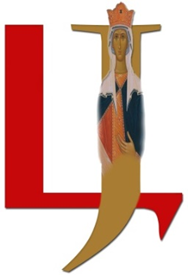 ГОДИШЊИ ПЛАН РАДА ШКОЛЕ ЗА ШКОЛСКУ 2023/2024. ГОДИНУНиш, 15. септембар 2023. годинеСАДРЖАЈМИСИЈА ШКОЛЕУ периоду од школске 2023/2024. до 2025/2026. године настојаћемо да будемо школа у којој ће : наставни процес бити базиран на квалитетно планираној и организованој подршци кроз реализовање ИОП-а за сву децу и ученике у школи;имплементацијом нових дидактичких материјала, опреме и асистивних технологија, квалитет наставе и учења бити на вишем нивоу;подршка  деци и ученицима, кроз низ активности и програма, усклађених са њиховим  индивидуалним потребама, бити  квалитетнија и свеобухватнија;побољшање материјално -техничких услова допринети квалитету наставног процеса и унапређивању наставничких компетенција;се предузетнички дух прожимати кроз  све аспекте рада школе;сарадња и међуљудски односи бити на завидном нивоу. ВИЗИЈА ШКОЛЕНаша школа ће до краја школске 2025/26. године бити образовна установа у којој ће се  у безбедном окружењу, остварити највиши квалитет образовања и васпитања ученика са сметњама у развоју и инвалидитетом, захваљујући квалитетном наставном процесу, кроз имплементацију нових дидактичких материјала и асистивних технологија, подизање квалитета подршке деци и ученицима у процесу развоја, побољшање материјално-техничких услова рада, унапређивање наставничких компетенција, предузетничког духа и бољи квалитет сарадње и међуљудских односа. Мото школеNon scholae, sed vitae discimus.( Не учимо за школу, него за живот)Сенека1. Лична карта школе1.1. ПОЛОЖАЈ ШКОЛЕ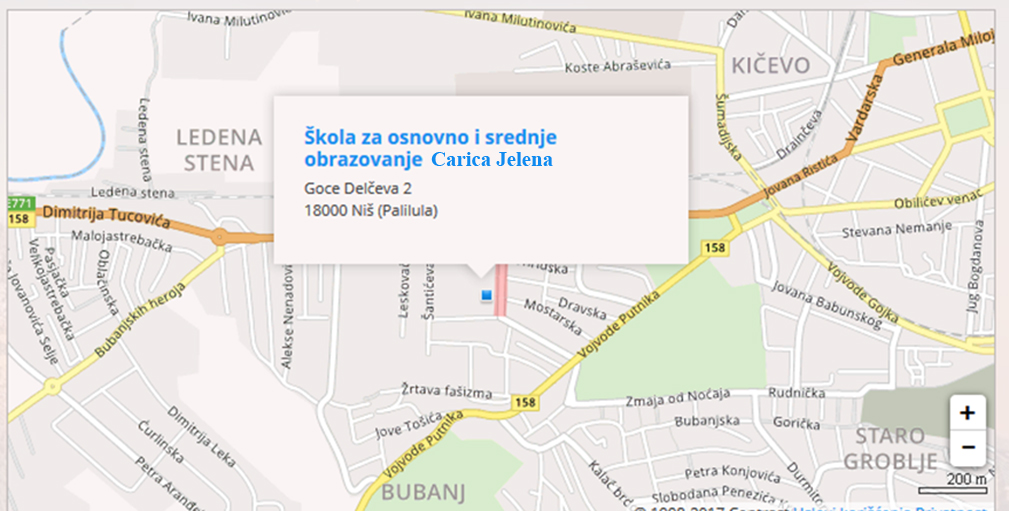 GoogleEarthГеографска ширина: 43º18`49“Географска дужина: 21º52`25.10“2. ПОЛАЗНЕ ОСНОВЕ РАДA2.1. Закони1. Закон о основама система образовања и васпитања ("Сл. гласник РС", бр. 88/2017, 27/2018 – др. закон, 10/2019, 6/2020 и 129/2021);2. Закон о основном образовању и васпитању („Сл. гласник РС“, број 55/2013 и 101/2017, 27/2018-др.закон, 10/2019, 129/2021);3. Закон о средњем образовању и васпитању („Сл. гласник РС“, број 55/2013 и 101/2017, 129/2021);4. Закон о уџбеницима („Сл. гласник РС“, број 27/2018);2.2. Правилници1. Правилник о општим основама школског програма („Сл. гласник РС-Просветни гласник“, број 14/2006);2. Правилник о наставном плану за први, други, трећи и четврти разред основног образовања и васпитања и наставном програму за трећи разред основног образовања и вапспитања Сл. гласник РС – Просветни гласник", број 1/2005, 15/2006, 2/2008, 2/2010, 7/2010, 3/2011 - др. правилник, 7/2011 - др. правилник, 1/2013, 11/2014, 11/2016 и 12/2016);3. Правилник о наставном плану и програму за први и други разред основног образовања и васпитања ("Сл. гласник РС - Просветни гласник", број 10/2004, 20/2004, 1/2005, 3/2006, 15/2006, 2/2008, 2/2010, 7/2010, 3/2011 - др. правилник, 7/2011 - др. правилници, 1/2013, 4/2013, 14/2013, 5/2014, 11/2014, 11/2016и 6/2017);4. Правилник о наставном плану за први, други, трећи и четврти разред основног образовања и васпитања и наставном програму за трећи разред основног образовања и вапспитања ("Сл. гласник РС - Просветни гласник", број 1/2005, 15/2006, 2/2008, 2/2010, 7/2010, 3/2011 - др. правилник, 7/2011 - др. правилник, 1/2013, 11/2014 и 11/2016, 6/2017 и 12/2018);5. Правилник о наставном плану за други циклус основног образовањa и васпитања и наставном плану за пети разред основног образовања  ("Сл. гласник РС - Просветни гласник", број 6/2007, 2/2010, 7/2010 - др. правилник, 3/2011 - др. правилник, 1/2013, 4/2013, 11/2016, 6/2017, 8/2017, 9/2017,  12/2018 и 15/2018);6. Правилник о наставном плану и програму предмета верска настава за први разред основне школе („Сл. гласник РС-Просветни гласник“, број 5/2001); 7. Правилник о наставном плану и програму предмета верска настава за трећи разед основне школе („Сл. гласник РС-Просветни гласник“, број 23/2004);8. Правилник о наставном плану и програму предмета верска настава за четврти разед основне школе („Сл. гласник РС-Просветни гласник“, број 9/2005);9. Правилник о наставном плану и програму предмета верска настава за пети разед основне школе („Сл. гласник РС-Просветни гласник“, број 9/2005); 10. Правилник о наставном плану и програму предмета верска настава за средње школе ("Сл. гласник РС - Просветни гласник", број 6/2003, 23/2004, 9/2005 и 11/2016);11. Правилник о наставном плану и програму предмета грађанско васпитање – сазнање о себи и другима за први разред основне школе ("Сл. гласник РС - Просветни гласник", бр. 5/2001 и "Сл. гласник РС", број  93/2004 - др. правилник);12. Правилник о наставном плану и програму предмета грађанско васпитање.сазнање о себи и другима за други разред основне школе („Сл. гласник РС-Просветни гласник“, број 8/2003);13. Правилник о наставном плану и програму предмета грађанско васпитање - сазнање о себи и другима за трећи разред основне школе(„Сл. гласник РС-Просветни гласник“, број 20/2004);14. Правилник о наставном плану и програму предмета грађанско васпитање.сазнање о себи и другима за четврти разред основне школе – факултативни („Сл. гласник РС-Просветни гласник“, број 2/2005);15. Правилник о наставном плану и програму предмета грађанско васпитање за пети разред основне школе („Сл. гласник РС-Просветни гласник“, број 15/2005);16. Правилник о дозволи за рад наставника, васпитача и стручних сарадника („Сл. гласник РС- Просветни гласник“, број 22/05, 51/08, 88/2015, 105/2015, 48/2016 и 9/2022);17. Правилник о садржају и начину вођења евиденције и издавању јавних исправа у основној школи ("Сл. гласник РС", број 55/2006, 51/2007, 67/2008, 39/2011, 82/2012,  8/2013, 70/2015, 81/2017, 48/2018, 65/2018, 66/2018 др.правилник);18. Правилник о евиденцији у средњој школи ("Сл. гласник РС", бр. 102/2022);19. Правилник о норми часова непосредног рада са ученицима наставника, стручних сарадника и васпитача у основној школи („Сл. гласник РС-Просветни гласник“, број 21/1992 и 2/2000);20. Правилник о педагошкој норми свих облика образовано – васпитног рада наставника и стручних сарадника у средњој школи ("Сл. гласник РС - Просветни гласник", број 1/1992 , 23/1997, 2/2000 и 15/2019);21. Правилник о сталном стручном усавршавању и напредовању у звању наставника, васпитача и стручних сарадника („Сл. гласник РС“, број 109/2021);22. Правилник о оцењивању ученика у основном образовању и васпитању („Сл. гласник РС“ број 34/2019, 59/2020 и 81/2020);23. Правилник о оцењивању ученика у средњој школи („Сл. гласник РС, број 82/2015, 59/2020 и 95/2022);24. Правилник о календару образовно-васпитног рада основне школе за школску 2023/2024. годину („Сл. гласник РС, број 6/2023);25. Правилник о календару образовно-васпитног рада средње школе за школску2023/2024. годину („Сл. гласник РС, број 6/2023 и 7/2023);26. Правилник о јавним исправама које издаје средња школа (Сл.гласник РС, број 102/2022 и 34/2023)27. Правилник о стандардима квалитета рада установе („Сл. гласник РС, број 14/2018);28. Правилник о поступању установе у случају сумње или утврђеног дискриминаторскогпонашања и вређања угледа, части или достојанства личности („Сл. гласник РС, број65/2018);29. Правилник о начину организовања наставе за ученике на дужем кућном и болничкомлечењу („Сл. гласник РС, број 66/2018);30. Правилник о обављању друштвено-корисног, односно хуманитарног рада („Сл. гласник РС, број 68/2018);31. Правилник о критеријумима и стандардима пружања додатне подршке уобразовању деце, ученика и одраслих са сметњама у развију и инвалидитетом у васпитној групи, односно другој школи и породици („Сл. гласник РС, број 70/2018).2.3. Општи акти школе1. Статут школе, дел. број 02-21-32/22, од 30. 06. 2022. године2. Правилник о раду школе, дел. број 02-21-33, од 30.06.2022. године3. Правилник о организацији и систематизацији послова у школи, дел. број 02-116-01/23, од 08.08.2023. године4. Пословник о раду Школског одбора, дел. број 02-21-57/20, од 14.09.2020. године 5. Пословник о раду Савета родитеља, дел. број 02-605/18, од 05.12.2018. године6. Правила понашања у школи, дел. број 02-235/18, од 01.10.2018. године7. Правилник о унутрашњој организацији рада школе, дел. број 02-21-53/22, од 15.09.2022. године8. Правилник о дисциплинској и материјалној одговорности запослених, дел. број 02-230/18, од 01.10.2018.    године9. Правилник о мерама, начину и поступку заштите и безбедности ученика за време боравка у школи и свих актиивнпсти које организује школа, дел.број02-21-54/22, од 15.09.2022. године10. Правилник о васпитној, васпитно – дисциплинској и материјалној одговорности ученика, дел. број 02-232/18, од 01.10.2018. године11. Правилник о испитима, дел. број 02-21-06/22, од 07.02.2022. године12. Правилник о избору ученика генерације, дел. број 01-21-29/19, од 13.06.2019. године13. Правилник о ближим условима организовања и критеријумима за упис ученика у продужени боравак, дел. број02-21-43/21, од 30.06.2021. године14. Пословник о раду Ученичког парламента, дел. број 02-316/18, од 16.10.2018. године15. Правилник о буџетском рачуноводству 01-21-23/19, од 27.03.2019. године16. Правилник о ближем уређивању поступка јавне набавке, дел. број 02-21-21/19, од 27.02.2019. године17. Правилник о набавци добара, услуга и радова на које се не примењује Закон о јавним набавкама, дел. број01-21-32/2020, од 10.08.2020. године18. Правилник о закупу школског простора, дел. број 02-21-38/21. од 03.06.2021. године19. Правилник о спречавању сукоба интереса у школи, дел. број 02-21-90/19, од 23.10.2019. године20. Правилник о заштити података о личности, дел. број 01-21-79/19, од 23.10.2019. фгодине21. Правилник о поступку унутрашњег узбуњивања, дел. број 02-1160/2015, од 26,11.2015. године22. Правилник о видео надзору у школи, дел. број 02-689/18, од 26.12.2018. године23. Правилник о награђивању запослених, дел. број 02-10/15, од 08.01.2015. године24. Правилник о накнади трошкова на службеном путу, дел. број 02-07/11. од 05.01.2012. године25. Правилник о условима и начину коришћења службеног возила, дел. број 02-235/15, од 27.03.2015. године26. Правилник о административно – канцеларијском пословању, дел. број 02-690/2018, од 26.12.2018. године2.4. МАТЕРИЈАЛНО ТЕХНИЧКИ РЕСУРСИ2.4.1. Назив и намена просторија у Школи2.4.2. Опремљеност ШколеШколски намештај је стар и дотрајао у готово свим учионицама. Школа је прошле школске године из донација ОТП банке и Креди Агрикол банке добила одређену количину половних канцеларијских столова, столица и ормара који су у веома добром стању и који ће допринети побољшању услова рада ненаставног особља. Захваљујући овим донацијама промењене су столице у наставничкој канцеларији. Што се тиче учионица, измењен је намештај у кабинету за музичку културу. У току је набавка новог намештаја за продужени боравак, а до краја календарске године биће купљене нове столице и столови за још две учионице.2.4.3. Опрема у учионицама и кабинетима2.4.4. Опрема у радионицама и другим просторијама2.4.5. Опрема у школском двориштуШкола располаже: алатима и инструментима, географским и историјским картама, реквизитима за физичко васпитање и осталим средствима и материјалом за извођење наставе, као и намештајем за учионице и остале просторије особља школе.Школске радионице поседују сву неопходну опрему за реализацију програмских циљева и задатака практичне наставе.2.4.6. Ресурси локалне заједницеМатеријално-технички ресурси ван школе користе се у функцији остварења  циљева наставе и учења.Наведен је простор који ће се користити, активност за коју се користи и  носиоци активности.2.4.7. План коришћења ресурса локалне средине3. ЉУДСКИ РЕСУРСИ3. ЉУДСКИ РЕСУРСИ3.1. Наставници у школској 2023/24. години			 3.2.  Ваннаставно особље3.3. Образовна структура запослених3.4. Структура запослених према радном стажу 3.5.  СТРУЧНО УСАВРШАВАЊЕ ЗАПОСЛЕНИХ3.5.1. Годишњи план стручног усавршавањаГодишњи план стручног усавршавања свих запослених у школи је документ који је већег обима.С тога се налази у прилогу ГПР-а као посебан документ.3.5.2. Програм сарадње ментора и приправника3.5.3. План увођења приправника у посао4. ОРГАНИЗАЦИЈА РАДА ШКОЛЕ4. ОРГАНИЗАЦИЈА РАДА ШКОЛЕ4.1. Структура четрдесеточасовне радне недеље свих запослених           	    	ДИРЕКТОР – Наташа Каличанин         	   	 СОЦИЈАЛНИ РАДНИК – Гордана Тасић   	 ПСИХОЛОГ –  Теа Свилар Пејић (Јелена Ђорђевић)		  ЛОГОПЕД – Војкан Миловановић                 САРАДНИК ЗА ИЗРАДУ ДИДАКТИЧКОГ МАТЕРИЈАЛА У НАСТАВИ -Аца Стефановић                 БИБЛИОТЕКАР – Зорица Михаиловић		  СЕКРЕТАР – Снежана Радивојевић                 ШЕФ РАЧУНОВОДСТВА – Драгица Николић		     ОРГАНИЗАТОР ПРАКТИЧНЕ НАСТАВЕ – Марина Н. Митић (10 %)                   БЛАГАЈНИК – Братислав Минкић (100%)                   СЕРВИРКА– Милена Маринков		ДОМАР/Мајстор одржавања – Добрица Динић, Часлав Спасић                 РАДНИЦИ НА ОДРЖАВАЊУ ХИГИЈЕНЕ Структура непосредног рада наставника у продуженом боравку у школској 2023/24. ГодиниСтруктура непосредног рада наставника у средњем образовању у школској 2023/2024. годиниСтруктура непосредног рада наставника/васпитача у предшколском образовању4.2.  Одељењска старешинства4.2.1. Одељењске старешине у основном образовању у школској 2023/2024. години4.2.2. Одељењске старешине у средњем образовању у школској 2023/2024. години	4.3.  Подела предмета на наставнике у школској 2023/2024. години		   4.4. Састав тимова и актива 4.5. Руководиоци стручних већаСтручно веће природних наука – Драгана КрстићСтручно веће за језике и друштвене науке ОШ – Бојана ПетровићСтручно веће за физичко васпитање, музичку и ликовну културу – Владица РистићСтручно веће стручних предмета СШ – Александар РадовановићСтручно веће за разредну наставу – Марија Петровић4.6. Руководиоци одељењских већаПредседник одељењских већа првог циклуса – Војкица ЈеленковићПредседник одељењских већа другог циклуса – Лидија МилићевићПредседник одељењских  већа средњег образовања – Ана Ивановић4.7. КАЛЕНДАР И РИТАМ РАДА4.7.1. Распоред звоњења у школиМеђусмена	Организација наставе у школској 2023/24. години реализоваће се кроз сегментирану
наставу. Овај вид наставе подразумева трајање школског часа од 45 минута са напоменом
да ће првих 30 минута часа бити намењени реализацији наставног плана и програма а
преосталих 15 минута намењени су за релаксацију, односно ваннаставне активности ученика. 	Сегментирана настава уведена је из разлога што образовно-васпитне потребе
наших ученика, структура ученика и деце са вишеструким сметњама, хиперактивна деца-ученици, деца-ученици са слабом концентрацијом и пажњом, траже и другачији вид
организовања образовно-васпитног рада у школи. Управо на основу наведеног а у складу
са Законом уведена је сегментирана настава. 	Треба нагласити да је укључивање ученика у рад на часу, њихова безбедност и организовање наставе у складу са образовним потребама ученика и немогућношћу да прате час од 45 минута у једној целини. То често доводи до агресивних понашања, самоповређивања и повређивања других ученика, као и самовољног одласка са наставе.4.7.2. Распоред сменаШкола ће у школској 2023/2024. години радити у једној смени и једној међусмени, због просторних капацитета. 		4.7.3. Распоред рада у продуженом боравку		4.2.4. Распоред дежурстава наставника       Поред наставника, у дежурство су укључени и помоћни радници, свако у делу школе за који је задужен за одржавање хигијене.4.7.5. Распоред поделе оброка у школској 2023./2024. години4.7.6. Правилник о календару образовно-васпитног радаНа основу члана 28. став 6. Закона о основама система образовања и васпитања („Службени гласник РС”, бр. 88/17, 27/18 ‒ др. закон, 10/19, 6/20 и 129/21), Министар без портфеља, који на основу Одлуке председника Владе 01 број 035-00-9/2023 од 30. маја 2023. године, објављене у „Службеном гласнику РС”, број 44/23, врши овлашћења министра просвете, доносиПРАВИЛНИКо календару образовно-васпитног рада oсновне школе за школску 2023/2024. годинуЧлан 1.Овим правилником утврђује се календар за остваривање образовно-васпитног рада основне школе за школску 2023/2024. годину.Члан 2.Обавезни и остали облици образовно-васпитног рада, утврђени прописаним планом и програмом наставе и учења за основне школе, планирају се годишњим планом рада.Члан 3.Настава и други облици образовно-васпитног рада у основној школи остварују се у току два полугодишта.Прво полугодиште почиње у петак, 1. септембра 2023. године, а завршава се у петак, 29. децембра 2023. године.Друго полугодиште почиње у понедељак, 22. јануара 2024. године.Друго полугодиште завршава се у петак, 31. маја 2024. године за ученике осмог разреда, односно у петак 14. јуна 2024. године за ученике од првог до седмог разреда.Члан 4.Обавезни облици образовно-васпитног рада из члана 1. овог правилника за ученике од првог до седмог разреда, остварују се у 36 петодневних наставних седмица, односно 180 наставних дана.Образовно-васпитни рад за ученике осмог разрeда остварује се у 34 петодневне наставне седмице, односно 170 наставних дана.У случају када због угрожености безбедности и здравља ученика и запослених није могуће да школе остваре обавезне облике образовно-васпитног рада у пуном броју наставних седмица и наставних дана на годишњем нивоу, могуће је одступање до 5% од утврђеног броја петодневних наставних седмица, односно наставних дана.У оквиру 36, односно 34 петодневне наставне седмице, школа је у обавези да годишњим планом рада равномерно распореди дане у седмици, изузев у случају када због угрожености безбедности и здравља ученика и запослених није могуће да дани у седмици, који су распоређени годишњим планом рада, буду равномерно распоређени.Сваки дан у седмици неопходно је да буде заступљен 36, односно 34 пута, изузев у случају када због угрожености безбедности и здравља ученика и запослених није могуће обезбедити да сваки дан у седмици буде заступљен утврђен број пута.Члан 5.План и програм наставе и учења за основну музичку и основну балетску школу остварује се према годишњем плану рада школе у петодневним или шестодневним наставним седмицама, у складу са законом.У случају када због угрожености безбедности и здравља ученика и запослених није могуће да школе остваре обавезне облике образовно-васпитног рада у пуном броју наставних седмица и наставних дана на годишњем нивоу, могуће је одступање до 5% од утврђеног броја петодневних, односно шестодневних наставних седмица, односно наставних дана.Члан 6.У току школске године ученици имају јесењи, зимски, пролећни и летњи распуст.Јесењи распуст почиње у среду, 8. новембра 2023. године, а завршава се у петак, 10. новембра 2023. године.Зимски распуст почиње у среду, 3. јануара 2024. године, а завршава се у петак, 19. јануара 2024. године.Пролећни распуст почиње у понедељак, 29. априла 2024. године, а завршава се у понедељак, 6. маја 2024. године.За ученике од првог до седмог разреда, летњи распуст почиње у понедељак, 17. јуна 2024. године, а завршава се у петак, 30. августа 2024. године. За ученике осмог разреда летњи распуст почиње по завршетку завршног испита, а завршава се у петак, 30. августа 2024. године.Члан 7.У школи се празнују државни и верски празници, у складу са Законом о државним и другим празницима у Републици Србији („Службени гласник РС”, бр. 43/01, 101/07 и 92/11). У школи се празнује радно Дан сећања на српске жртве у Другом светском рату, Свети Сава – Дан духовности, Дан сећања на жртве холокауста, геноцида и других жртава фашизма у Другом светском рату, Дан победе и Видовдан – спомен на Косовску битку.Дан сећања на српске жртве у Другом светском рату празнује се 21. октобра 2023. године, Свети Сава 27. јануара 2024. године, Дан сећања на жртве холокауста, геноцида и других жртава фашизма у Другом светском рату 22. априла 2024. године, Дан победе 9. маја 2024. године и Видовдан ‒ спомен на Косовску битку 28. јуна 2024. године.Свети Сава и Видовдан празнују се радно, без одржавања наставе, а Дан сећања на српске жртве у Другом светском рату, Дан сећања на жртве холокауста, геноцида и других жртава фашизма у Другом светском рату и Дан победе су наставни дани, изузев кад падају у недељу.У школама се обележавају: 8. новембар 2023. године, као Дан просветних радника, 21. фебруар 2024. године, као Међународни дан матерњег језика и 10. април 2024. године, као дан сећања на Доситеја Обрадовића, великог српског просветитеља и првог српског министра просвете.Члан 8.Ученици и запослени у школи имају право да не похађају наставу, односно да не раде у дане следећих верских празника, и то:1) православци – на први дан крсне славе;2) припадници исламске заједнице ‒ 10. априла 2024. године, на први дан Рамазанског бајрама и 16. јуна 2024. године, на први дан Курбанског бајрама;3) припадници јеврејске заједнице – 25. септембра 2023. године, на први дан Јом Кипура;4) припадници верских заједница које обележавају верске празнике по грегоријанском календару – 25. децембра 2023. године, на први дан Божића;5) припадници верских заједница које обележавају верске празнике по јулијанском календару – 7. јануара 2024. године, на први дан Божића;6) припадници верских заједница које обележавају дане васкршњих празника по грегоријанском и јулијанском календару – почев од Великог петка, закључно са другим даном Васкрса (католици – од 29. марта до 1. априла 2024. године; православни од 3. до 6. маја 2024. године).Члан 9.Годишњим планом рада школа ће утврдити екскурзије и време када ће надокнадити наставне дане у којима су остварене екскурзије.Ако је дан школе наставни дан према календару, школа ће тај дан надокнадити на начин који утврди годишњим планом рада.Члан 10.Време саопштавања успеха ученика и поделe ђачких књижица на крају првог полугодишта, школа утврђује годишњим планом рада, у складу са овим правилником.Време поделе сведочанстава, као и време поделе диплома, школа утврђује годишњим планом рада, у складу са овим правилником.Свечана подела ђачких књижица, односно сведочанстава, ученицима од првог до седмог разреда, на крају другог полугодишта, обавиће се у петак, 28. јуна 2024. године.Саопштавање успеха ученика музичке и балетске школе на крају другог полугодишта и подела сведочанстава и диплома обавиће се у складу са годишњим планом рада школе, у складу са овим правилником.Члан 11.Ученици осмог разреда полагаће пробни завршни испит у петак, 22. марта 2024. године и у суботу, 23. марта 2024. године, а завршни испит у понедељак, 17. јуна 2024. године, у уторак, 18. јуна 2024. године и у среду, 19. јуна 2024. године.Члан 12.Табеларни преглед календара образовно-васпитног рада основне школе за школску 2023/2024. годину одштампан је уз овај правилник и чини његов саставни део.Члан 13.Овај правилник ступа на снагу осмог дана од дана објављивања у „Службеном гласнику Републике Србије – Просветном гласнику”.Број 110-00-88/2023-04У Београду, 2. јуна 2023. годинеМинистар,Ђорђе Милићевић, с.р.На основу члана 28. став 6. Закона о основама система образовања и васпитања („Службени гласник РС”, бр. 88/17, 27/18 – др. закон, 10/19, 6/20 и 129/21), Министар без портфеља, који на основу Одлуке председника Владе 01 број 035-00-9/2023 од 30. маја 2023. године, објављене у „Службеном гласнику РС”, број 44/23, врши овлашћења министра просвете, доносиПРАВИЛНИКo календару образовно-васпитног рада средњих школа за школску 2023/2024. годинуЧлан 1.Овим правилником утврђује се календар за остваривање обавезних облика образовно-васпитног рада (теоријска настава, практична настава и вежбе) и школског распуста у гимназији, уметничкој и стручној школи, за школску 2023/2024. годину.Члан 2.Остали обавезни и факултативни облици образовно-васпитног рада, утврђени планом и програмом наставе и учења, односно наставним планом и програмом за гимназије, уметничке и стручне школе, планирају се годишњим планом рада школе.Члан 3.Обавезне облике образовно-васпитног рада из члана 1. овог правилника средње школе остварују на годишњем нивоу, и то:1) у гимназији:– у I, II и III разреду у 37 петодневних наставних седмица, односно 185 наставних дана;– у IV разреду у 33 петодневних наставних седмица, односно 165 наставних дана.У случају када због угрожености безбедности и здравља ученика и запослених није могуће да гимназије остваре обавезне облике образовно-васпитног рада у пуном броју наставних седмица и наставних дана на годишњем нивоу, могуће је одступање у броју до 5% од утврђеног броја петодневних наставних седмица, односно наставних дана.У оквиру 37, односно 33 петодневних наставних седмица, гимназија је у обавези да годишњим планом рада равномерно распореди дане у седмици, изузев у случају када због угрожености безбедности и здравља ученика и запослених није могуће да дани у седмици, који су утврђени годишњим планом рада, буду равномерно распоређени.2) у стручној школи:– у I и II разреду трогодишњег и I, II и III разреду четворогодишњег образовања у 37 петодневних наставних седмица, односно 185 наставних дана;– у III разреду трогодишњег и IV разреду четворогодишњег образовања у 34 петодневних наставних седмица, односно 170 наставних дана.У случају када због угрожености безбедности и здравља ученика и запослених није могуће да стручне школе остваре обавезне облике образовно-васпитног рада у пуном броју наставних седмица и наставних дана на годишњем нивоу, могуће је одступање у броју до 5% од утврђеног броја петодневних наставних седмица, односно наставних дана.У оквиру 37, односно 34 петодневних наставних седмица, стручна школа је у обавези да годишњим планом рада равномерно распореди дане у седмици, изузев у случају када због угрожености безбедности и здравља ученика и запослених није могуће да дани у седмици, који су утврђени годишњим планом рада, буду равномерно распоређени.У четвртак, 7. новембра 2023. године, настава се у свим школама изводи према распореду часова од четвртка.Члан 4.План и програм наставе и учења, односно наставни план и програм за уметничке школе у I, II, III и IV разреду остварује се према годишњем плану рада школе у петодневним или шестодневним наставним седмицама, у складу са законом.Члан 5.Настава и други облици образовно-васпитног рада остварују се у два полугодишта.Прво полугодиште почиње у петак, 1. септембра 2023. године, а завршава се у петак, 29. децембра 2023. године.Друго полугодиште почиње у понедељак, 22. јануара 2024. године, a завршава се у петак, 21. јуна 2024. године.Друго полугодиште за ученике IV разреда гимназије завршава се у петак, 24. маја 2024. године, а за ученике III разреда трогодишњег и IV разреда четворогодишњег образовања стручних школа у петак, 31. маја 2024. године.Друго полугодиште за ученике I и II разреда трогодишњег, односно I, II и III разреда четворогодишњег образовања стручних школа, за које је планом и програмом наставе и учења, односно наставним планом и програмом прописана реализација професионалне праксе према индивидуалном плану реализације ове праксе за сваког ученика, завршава се најкасније у четвртак, 15. августа 2024. године.Члан 6.У току школске године ученици имају јесењи, зимски, пролећни и летњи распуст.Јесењи распуст почиње у среду, 8. новембра 2023. године, а завршава се у петак, 10. новембра 2023. године.Зимски распуст почиње у понедељак, 1. јануара 2024. године, а завршава се у петак, 19. јануара 2024. године.Пролећни распуст почиње у понедељак, 29. априла 2024. године, а завршава се у понедељак, 6. маја 2024. године.За ученике I, II и III разреда гимназије и четворогодишњих средњих стручних школа и ученике I и II разреда трогодишњих средњих стручних школа, летњи распуст почиње у понедељак, 24. јуна 2024. године, а завршава се у петак, 30. августа 2024. године.За ученике IV разреда гимназије, IV разреда четворогодишњих и III разреда трогодишњих средњих стручних школа, летњи распуст почиње по завршетку матурског/завршног испита, а завршава се у петак, 30. августа 2024. године.Члан 7.У школи се празнују државни и верски празници, у складу са Законом о државним и другим празницима у Републици Србији („Службени гласник РС”, бр. 43/01, 101/07 и 92/11).У школи се празнују и:1) 21. октобар 2023. године, као Дан сећања на српске жртве у Другом светском рату;2) 27. јануар 2024. године, Свети Сава – Дан духовности, школска слава;3) 22. април 2024. године, као Дан сећања на жртве холокауста, геноцида и других жртава фашизма у Другом светском рату;4) 9. мај 2024. године, као Дан победе;5) 28. јун 2024. године, Видовдан – спомен на Косовску битку.Свети Сава и Видовдан се празнују радно, без одржавања наставе, а Дан сећања на српске жртве у Другом светском рату, Дан сећања на жртве холокауста, геноцида и других жртава фашизма у Другом светском рату и Дан победе су наставни дани, изузев кад падају у дане када школа и иначе не ради.У школи се обележавају и:1) 8. новембар 2023. године, као Дан просветних радника;2) 21. фебруар 2024. године, као Међународни дан матерњег језика;3) 10. април 2024. године, као дан сећања на Доситеја Обрадовића, великог српског просветитеља и првог српског министра просвете.Члан 8.Ученици и запослени у школи имају право да не похађају наставу, односно да не раде у дане следећих верских празника, и то:1) православци – на први дан крсне славе;2) припадници исламске заједнице ‒ 10. априла 2024. године, на први дан Рамазанског бајрама и 16. јуна 2024. године, на први дан Курбанског бајрама;3) припадници јеврејске заједнице – 25. септембра 2023. године, на први дан Јом Кипура;4) припадници верских заједница које обележавају верске празнике по грегоријанском календару – 25. децембра 2023. године, на први дан Божића;5) припадници верских заједница које обележавају верске празнике по јулијанском календару – 7. јануара 2024. године, на први дан Божића;6) припадници верских заједница које обележавају дане васкршњих празника по грегоријанском и јулијанском календару – почев од Великог петка, закључно са другим даном Васкрса (католици – од 29. марта до 1. априла 2024. године; православци од 3. до 6. маја 2024. године).Члан 9.Годишњим планом рада школа ће утврдити остваривање екскурзије и време када ће надокнадити наставне дане у којима су се остваривале екскурзије.Ако је Дан школе наставни дан према календару, школа ће тај дан надокнадити на начин који утврди годишњим планом рада.Члан 10.Време саопштавања успеха ученика и подела ђачких књижица на крају првог полугодишта, школа утврђује годишњим планом рада, у складу са овим правилником.Време поделе сведочанстава, полагање завршног испита на крају трогодишњег образовања и матурског испита на крају четворогодишњег образовања, као и време поделе диплома, школа утврђује годишњим планом рада, у складу са овим правилником.Члан 11.Пријављивање за полагање пријемних испита обавиће се од 16–22. априла 2024. године, и то:1) од уторка, 16. априла до петка, 19. априла 2024. године, електронским путем преко портала Моја средња школа;2) у петак, 19. априла и понедељак, 22. априла 2024. године, непосредно у матичним основним школама и непосредно у средњим школама у којима је организовано полагање пријемних испита.Пријемни испити за упис ученика у средње школе за школску 2024/2025. годину биће организовани у периоду од 10–19. маја 2024. године, и то за упис у:– средње музичке школе;– средње балетске школе;– уметничке школе ликовне области и на образовне профиле у области уметности;– одељења за ученике са посебним способностима за математику;– одељења ученика са посебним способностима за физику;– одељења ученика са посебним способностима за рачунарство и информатику;– одељења ученика са посебним способностима за сценску и аудио-визуелну уметност;– одељења ученика са посебним способностима за географију и историју;– одељења ученика са посебним способностима за биологију и хемију;– одељења за ученике са посебним способностима за филолошке науке (испит из српског/матерњег језика и књижевности и испит из страног језика);– средње школе у којима се део наставе одвија на страном језику.Пријем спортске документације за кандидате за упис у одељења за ученике са посебним способностима за спорт одржаће се у суботу, 8. јуна и понедељак, 10. јуна 2024. године.Члан 12.Табеларни преглед календара образовно-васпитног рада средњих школа за школску 2023/2024. годину одштампан је уз овај правилник и чини његов саставни део.Члан 13.Овај правилник ступа на снагу осмог дана од дана објављивања у „Службеном гласнику Републике Србије – Просветном гласнику”.Број 110-00-97/2023-03У Београду, 14. јуна 2023. годинеМинистар,Ђорђе Милићевић, с.р.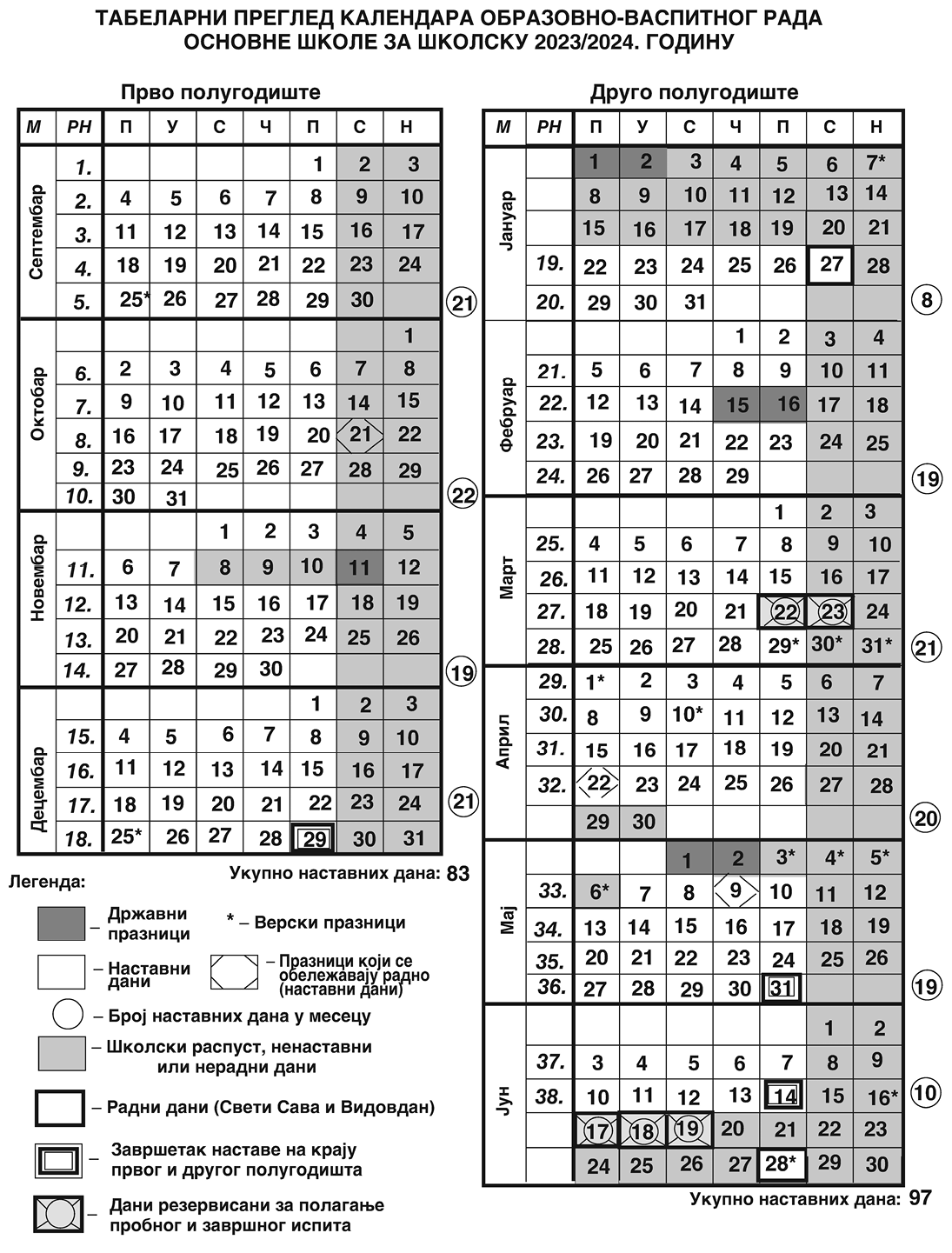 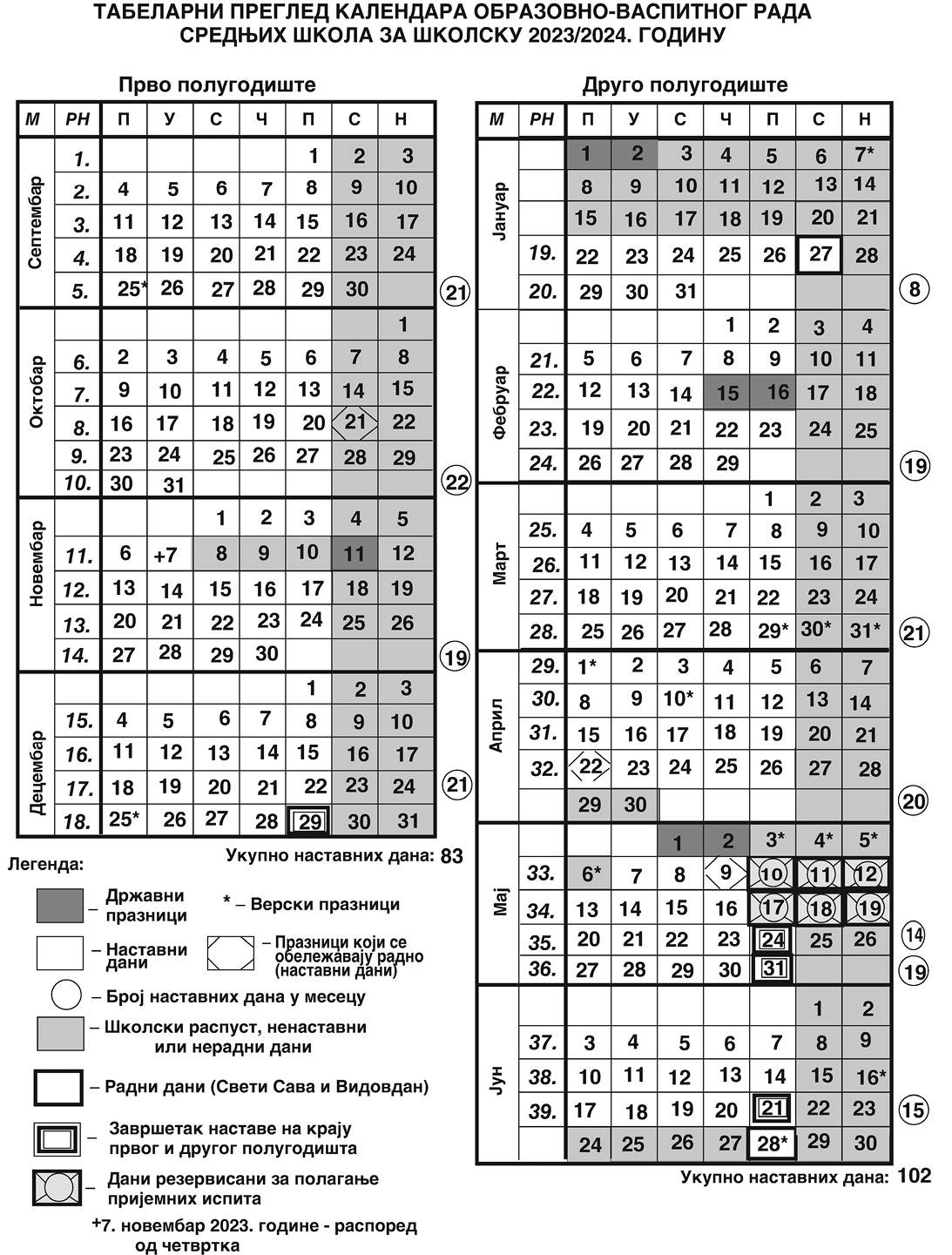 4.7.7. Календар школских такмичењаШкола ће организовати и реализовати такмичења у складу са могућностима ученика, а у складу са календаром такмичења који прописује Министарство просвете, науке и технолошког развоја.4.8. РАСПОРЕД ЧАСОВА НАСТАВНИХ И ВАННАСТАВНИХ АКТИВНОСТИРаспореди часова редовне наставе у основном и средњем образовању налазе се у прилогу Годишњег плана рада школе, као и распоред реализације ваннаставних активности, секција и пројекта обогаћеног једносменског рада.5.  ГОДИШЊИ ФОНД ЧАСОВА ОБАВЕЗНИХ ОБЛИКА ОВ РАДА, ИЗБОРНИХ И ВАННАСТАВНИХ ОБЛИКА РАДА5.  ГОДИШЊИ ФОНД ЧАСОВА ОБАВЕЗНИХ ОБЛИКА ОВ РАДА, ИЗБОРНИХ И ВАННАСТАВНИХ ОБЛИКА РАДА5.1. Годишњи фонд часова по предметима – први циклус5.2. Годишњи фонд часова по предметима – други циклус5.3. Годишњи фонд часова по предметима – средње образовање		    5.4. Слободне наставне активности/Секције5.5. Допунска наставаДопунска настава се планира за оне ученике којима је потребна додатна подршка ради остваривања планираних исхода за које се процењује да би их ученици могли постићи, и то у следећим наставним предметима у другом циклусу основног образовања и васпитања: математика, српски језик (и књижевност), физика, хемија, географија, биологија и историја.Оријентациони план допунске наставе у школској 2023/2024. години5.6. План културних и јавних активности школе5.7. План школског спорта и спортских активности5.8. ТЕМАТСКЕ НЕДЕЉЕНа основу смерница за организацију и реализацију васпитно-образовног рада у
основној и средњој школи, за школску 2023/24.годину сачињен је додатак у складу са
специфичностима наше школе. Активности су сачињене са циљем да се активним
укључивањем ученика и родитеља допринесе развоју позитивних људских вредности, као
и унапређивању односа заснованих на међусобном поштовању, сарадњи и солидатрности,
уз уважавање различитости.5.8.1. ПРВИ ЦИКЛУС ОСНОВНОГ ОБРАЗОВАЊА:		ПЛАН АКТИВНОСТИ  1. ТЕМАТСКЕ НЕДЕЉЕ: „У ЦАРСТВУ ДРУГАРСТВА “		НОСИОЦИ АКТИВНОСТИ ТЕМАТСКЕ НЕДЕЉЕ – Војкица Јеленковић и Марија Петровић	ПЛАН АКТИВНОСТИ 2. ТЕМАТСКЕ НЕДЕЉЕ: „ДЕЧИЈА НЕДЕЉА“ (активности су у складу са темом)	НОСИОЦИ АКТИВНОСТИ ТЕМАТСКЕ НЕДЕЉЕ – Николија Петровић и Анђела Цакић	ПЛАН АКТИВНОСТИ  3.ТЕМАТСКЕ НЕДЕЉЕ: „Толеранција је када волим и поштујем себе и друге“		НОСИОЦИ АКТИВНОСТИ ТЕМАТСКЕ НЕДЕЉЕ :  Слађана Станковић Љубисављевић и Марија Жикић	ПЛАН АКТИВНОСТИ  4. ТЕМАТСКЕ НЕДЕЉЕ:„  Даривање - твоје  је само оно што даш “		НОСИОЦИ АКТИВНОСТИ ТЕМАТСКЕ НЕДЕЉЕ :  Слађана Станковић Љубисављевић и Марија Жикић 	ПЛАН АКТИВНОСТИ  5. ТЕМАТСКЕ НЕДЕЉЕ: „ДРУГАРСТВО - РЕЦИ НЕ НАСИЉУ, РЕЦИ ДА 	ПРИЈАТЕЉСТВУ“	НОСИОЦИ АКТИВНОСТИ ТЕМАТСКЕ НЕДЕЉЕ – Војкица Јеленковић и Марија ПетровићПЛАН АКТИВНОСТИ 6. ТЕМАТСКЕ НЕДЕЉЕ: „ ЉУБАВ“        	НОСИОЦИ АКТИВНОСТИ ТЕМАТСКЕ НЕДЕЉЕ – Марија Каркић и Марија Младеновић НичићПЛАН АКТИВНОСТИ 7. ТЕМАТСКЕ НЕДЕЉЕ: „БОГАТСТВО РАЗЛИЧИТОСТИ“НОСИОЦИ АКТИВНОСТИ ТЕМАТСКЕ НЕДЕЉЕ – Марија Каркић и Марија Младеновић НичићПЛАН АКТИВНОСТИ  8. ТЕМАТСКЕ НЕДЕЉЕ: ,,ДЕЦА И ПРИРОДА“НОСИОЦИ АКТИВНОСТИ ТЕМАТСКЕ НЕДЕЉЕ –  Стефан Костић	ПЛАН АКТИВНОСТИ 9. ТЕМАТСКЕ НЕДЕЉЕ: „НАША ШКОЛА, НАШ ЈЕ СВЕТ“	НОСИОЦИ АКТИВНОСТИ ТЕМАТСКЕ НЕДЕЉЕ – ЈЕЛЕНА ПИЛИПОВИЋ И НАТАША ЛАБОВИЋ 	ЈОВАНОВИЋ5.8.2. ДРУГИ ЦИКЛУС ОСНОВНОГ ОБРАЗОВАЊА	ПЛАН АКТИВНОСТИ 1. ТЕМАТСКЕ НЕДЕЉЕ: „У ЦАРСТВУ ДРУГАРСТВА  “	НОСИОЦИ АКТИВНОСТИ ТЕМАТСКЕ НЕДЕЉЕ – Бојана Петровић, Владислав ПетковићПЛАН АКТИВНОСТИ 2. ТЕМАТСКЕ НЕДЕЉЕ ДРУГОГ ЦИКЛУСА ОСНОВНОГ ОБРАЗОВАЊА(И СРЕДЊЕГ ОБРАЗОВАЊА)„ДЕЧИЈА НЕДЕЉА“ (активности су у складу са темом)НОСИОЦИ АКТИВНОСТИ ТЕМАТСКЕ НЕДЕЉЕ – Лидија Милићевић, Бранислав Тричковић и Ивана МарковићПЛАН АКТИВНОСТИ 3. ТЕМАТСКЕ НЕДЕЉЕ „Jа волим и поштујем себе“НОСИОЦИ АКТИВНОСТИ ТЕМАТСКЕ НЕДЕЉЕ – Аца Стефановић, дефектолог, Александра Радичевић, професор	ПЛАН АКТИВНОСТИ 4. ТЕМАТСКЕ НЕДЕЉЕ ДРУГОГ ЦИКЛУСА ОСНОВНОГ ОБРАЗОВАЊА „ ДАРИВАЊЕ, ТВОЈЕ ЈЕ САМО ШТО ДРУГОМЕ ДАШ “	НОСИОЦИ АКТИВНОСТИ ТЕМАТСКЕ НЕДЕЉЕ – Јелена Тошић и Владица РистићПЛАН АКТИВНОСТИ 5. ТЕМАТСКЕ НЕДЕЉЕ ДРУГОГ ЦИКЛУСА ОСНОВНОГ ОБРАЗОВАЊА:„ Другарство“–  Александра Младеновић, Данијела Дачић	ПЛАН АКТИВНОСТИ 6. ТЕМАТСКЕ НЕДЕЉЕ ДРУГОГ ЦИКЛУСА ОСНОВНОГ ОБРАЗОВАЊА ( И СРЕДЊЕГ ОБРАЗОВАЊА): „ ЉУБАВ “НОСИОЦИ АКТИВНОСТИ ТЕМАТСКЕ НЕДЕЉЕ – Весна Илић, Соња Стаменковић Марина Н Митић, Александар РадовановићПЛАН АКТИВНОСТИ 7. ТЕМАТСКЕ НЕДЕЉЕ ДРУГОГ ЦИКЛУСА ОСНОВНОГ ОБРАЗОВАЊА:„ БОГАТСТВО РАЗЛИЧИТОСТИ“НОСИОЦИ АКТИВНОСТИ ТЕМАТСКЕ НЕДЕЉЕ – Стефан КостићПЛАН АКТИВНОСТИ  8. ТЕМАТСКЕ НЕДЕЉЕ ДРУГОГ ЦИКЛУСА ОСНОВНОГ ОБРАЗОВАЊА:,,ДЕЦА И ПРИРОДА“НОСИОЦИ АКТИВНОСТИ ТЕМАТСКЕ НЕДЕЉЕ – Иван Младеновић, Драгана Крстић	ПЛАН АКТИВНОСТИ 9. ТЕМАТСКЕ НЕДЕЉЕ ДРУГОГ ЦИКЛУСА ОСНОВНОГ ОБРАЗОВАЊА (И СРЕДЊЕГ ОБРАЗОВАЊА)„Наша школа, наш је свет“НОСИОЦИ АКТИВНОСТИ ТЕМАТСКЕ НЕДЕЉЕ – Лидија Милићевић, Александра Младеновић, Бојана Петровић и Бранислав Тричковић5.8.3. СРЕДЊЕ ОБРАЗОВАЊЕПЛАН АКТИВНОСТИ БР.1 ТЕМАТСКЕ НЕДЕЉЕ СРЕДЊЕГ ОБРАЗОВАЊА:„У царству другарства“НОСИОЦИ АКТИВНОСТИ ТЕМАТСКЕ НЕДЕЉЕ – Ана Стојковић и Верица Стевановић	ПЛАН АКТИВНОСТИ 2. ТЕМАТСКЕ НЕДЕЉЕ (ДРУГОГ ЦИКЛУСА ОСНОВНОГ ОБРАЗОВАЊА) И СРЕДЊЕГ ОБРАЗОВАЊА :„ДЕЧИЈА НЕДЕЉА“ (активности су у складу са темом)НОСИОЦИ АКТИВНОСТИ ТЕМАТСКЕ НЕДЕЉЕ – Лидија Милићевић, Бранислав Тричковић и Ивана МарковићПЛАН АКТИВНОСТИ 3. ТЕМАТСКЕ НЕДЕЉЕ ЗА СРЕДЊЕ ОБРАЗОВАЊЕ„Jа волим и поштујем себе“	НОСИОЦИ АКТИВНОСТИ ТЕМАТСКЕ НЕДЕЉЕ – Јелена Ђорђевић, психолог  и  Гордана Тасић, социјални 	радникПЛАН АКТИВНОСТИ 4. ТЕМАТСКЕ НЕДЕЉЕ средњег образовања ШОСО “Царица Јелена”„ ДАРИВАЊЕ “НОСИОЦИ АКТИВНОСТИ ТЕМАТСКЕ НЕДЕЉЕ – Ана Стојковић и Верица СтевановићПЛАН АКТИВНОСТИ 5. ТЕМАТСКЕ НЕДЕЉЕ средњег образовања ШОСО “Царица Јелена”„ДРУГАРСТВО “НОСИОЦИ АКТИВНОСТИ ТЕМАТСКЕ НЕДЕЉЕ – Даворин Живковић и Дејан Ћирић	ПЛАН АКТИВНОСТИ 6. ТЕМАТСКЕ НЕДЕЉЕ ОСНОВНЕ ШКОЛЕ ДРУГОГ ЦИКЛУСА И СРЕДЊЕ ШКОЛЕ:„ ЉУБАВ “	НОСИОЦИ АКТИВНОСТИ ТЕМАТСКЕ НЕДЕЉЕ – Весна Илић, Соња Стаменковић Марина Н Митић, Александар РадовановићПЛАН АКТИВНОСТИ 7.  ТЕМАТСКЕ НЕДЕЉЕ средњег образовања ШОСО “Царица Јелена”„  БОГАТСТВО  РАЗЛИЧИТОСТИ_“НОСИОЦИ АКТИВНОСТИ ТЕМАТСКЕ НЕДЕЉЕ – БиљанаАндрејевић и Марина Х МитићНапомена: У периоду од 01.до 13 .11.2023.г .одредиће се реализатори активности и корелација наставника.ПЛАН АКТИВНОСТИ  8. ТЕМАТСКЕ НЕДЕЉЕ У СРЕДЊЕМ ОБРАЗОВАЊУ:,,ДЕЦА И ПРИРОДА“НОСИОЦИ АКТИВНОСТИ ТЕМАТСКЕ НЕДЕЉЕ – Ана Ивановић, Соња ЗдравковићПЛАН АКТИВНОСТИ 9. ТЕМАТСКЕ НЕДЕЉЕ У ДРУГОМ ЦИКЛУСУ ОСНОВНОГ ОБРАЗОВАЊА И СРЕДЊЕМ ОБРАЗОВАЊУ:„Наша школа, наш је свет“НОСИОЦИ АКТИВНОСТИ ТЕМАТСКЕ НЕДЕЉЕ – Лидија Милићевић, Александра Младеновић, Бојана Петровић и Бранислав Тричковић5.9. ПРОЈЕКАТ ОБОГАЋЕНИ ЈЕДНОСМЕНСКИ РАДШкола је у пројекту Обогаћени једносменски рад већ три године. Елаборат са свим активностима је у прилогу Годишњег плана рада школе, јер је документ већег обима.6. ОПШТИ ПОДАЦИ О УЧЕНИЦИМА6. ОПШТИ ПОДАЦИ О УЧЕНИЦИМА6.1. Број деце у предшколском образовању у школској 2023/24. години6.2. Број ученика  у школској 2023/2024. години6.3. Број група и ученика у продуженом боравку у школској 2023/2024. години	6.4. 	Породични услови ученика	6.5. Образовни ниво родитеља6.6. Запосленост родитеља7. ПЛАНОВИ И ПРОГРАМИ ОРГАНА УСТАНОВЕ7. ПЛАНОВИ И ПРОГРАМИ ОРГАНА УСТАНОВЕ7.1. План рада Наставничког већа у школској 2023./2024. години7.2.  План рада Педагошког колегијума7.3. План рада Одељењских већа првог циклуса у школској 2023/24. годиниЧланови Већа: Одељенске старешине у првом циклусу образовања, наставници који предају у тим одељењима, васпитач у развојној групи, васпитач у припремној предшколској групи  и васпитач у продуженом боравку 	Руковoдилац Већа: Војкица Јеленковић7.4. План рада одељењских већа другог циклуса у школској 2023/24. годиниЧланови Већа: Одељенске старешине у другом циклусу образовања, наставници који предају у тим одељењима, наставник из продуженог боравка, стручни сараднициРуковoдилац Већа: Лидија Милићевић		7.5. План рада одељењских већа средњег образовања у школској 2023/24. годиниРуководилац већа : Ана Ивановић7.6. План рада стручног већа разредне наставе у школској 2023/24. годиниЧланови Стручног већа разредне наставе: дефектолози, наставници разредне наставе, предметни наставници и наставници у продуженом боравку.7.7. План рада стручног већа језика и друштвених наука у школској 2023/24. години7.8. ПЛАН РАДА СТРУЧНОГ ВЕЋА ПРИРОДНИХ НАУКА, ИНФОРМАТИКЕ, ТЕХНИКЕ И ТЕХНОЛОГИЈЕ У ШКОЛСКОЈ 2023./24. ГОДИНИ7.9.  ПЛАН РАДА СТРУЧНОГ ВЕЋА ПРЕДМЕТА ВЕШТИНА ЗА ШКОЛСКУ 2023/24. ГОДИНУ         	7.10. ПЛАН РАДА СТРУЧНОГ ВЕЋА УЖЕСТРУЧНИХ ПРЕДМЕТА И ПРАКТИЧНЕ НАСТАВЕ ЗА ШКОЛСКУ 2023/24. ГОДИНУ8. ПЛАНОВИ РАДА АКТИВА И ТИМОВА8. ПЛАНОВИ РАДА АКТИВА И ТИМОВА 8.1. План рада актива за ШРП у школској 2023/24. години8.2. План рада актива за развој школског програма у школској 2023/24. години8.3. План рада актива дефектологаЧланови Актива су сви дефектолози у школиРуководилац Актива: Војкица Јеленковић8.4. План рада актива кућне наставеРуководилац Актива: Јована Тодоровић 8.5.  ПЛАН РАДА ТИМА ЗА ИНКЛУЗИВО ОБРАЗОВАЊЕ У  ШКОЛСКОЈ    2023/2024.ГОДИНИ

           		Спровођење процеса самовредновања – акциони планПодела и прикупљање упитника и анкета. Анализа документације. Мотивисаност учесника да дају искрене одговоре. Добијање реалне слике и пружање могућности променама, у циљу побољшања услова рада Установе. 02.10.2023 - 29.12.2023 Стручни тим за самовредновање
 8.7.  ПЛАН РАДА ТИМА ЗА ЗАШТИТУ ОД ДИСКРИМИНАЦИЈЕ, НАСИЉА, ЗЛОСТАВЉАЊА И ЗАНЕМАРИВАЊА У ШКОЛСКОЈ 2023./2024. ГОДИНИНапомена: Поред активности предвиђених планом рада, Тим ће се састајати по потреби, у случајевима сумње или сазнања у вези дискриминације, насиља, злостављања или занемаривања.8.8. План рада тима за психолошке кризне интервенције у школској 2023/24. години8.9. План рада Тима за обезбеђивање квалитета рада и развој у школској 2023/24. годиниРуководилац тима: Наташа Каличанин8.10.  План рада тима за међупредметне компетенције и предузетништвоу школској  2023/2024.    години                  ЦИЉЕВИ И ЗАДАЦИ РАЗВОЈА МЕЂУПРЕДМЕТНИХ КОМПЕНТЕНЦИЈА:Динамичније ангажовање и комбиновање знања, вештина и ставова релевантних за различите реалне контексте који захтевају функционалну применуРазвој свих појединачних компетенцијаРазвој кроз наставу свих предметаПримена у различитим ситуацијама при решавању проблема и задатакаРазвој основе за целоживотно учењеРазвој свих општих међупредметних компетенција:КОМПЕТЕНЦИЈА ЗА ЦЕЛОЖИВОТНО УЧЕЊЕВЕШТИНА КОМУНИКАЦИЈЕРАД СА ПОДАЦИМА И ИНФОРМАЦИЈАМАДИГИТАЛНА КОМПЕТЕНЦИЈАРЕШАВАЊЕ ПРОБЛЕМАВЕШТИНА САРАДЊЕВЕШТИНА ЗА ЖИВОТ У ДЕМОКРАТСКОМ ДРУШТВУБРИГА ЗА ЗДРАВЉЕЕКОЛОШКА КОМПЕТЕНЦИЈАЕСТЕТСКА КОМПЕТЕНЦИЈАПРЕДУЗЕТНИЧКА КОМПЕТЕНЦИЈАЦИЉЕВИ И ЗАДАЦИ РАЗВОЈА ИНИЦИЈАТИВЕ И ПРЕДУЗЕТНИШВА:Морамо да применимо методу учења путем рада као пројектни рад, пословна симулација ( одлуке, циљеви – едукација, забава, планирање) да имамо продају производа па можда и услуга.Треба да нађемо или имамо везу и сарадњу између и предузетничких локалних фирми и да тиме унапредимо предузетнички наставни програм и представљање најбоље праксе и примера током наставе.Да нађемо неког ко подржава предузетничко образовање и да нам самим тим буде и промотер, сакупљач најбоље праксе и ширења иновација међу образовним институцијама и да служи као веза између предузетништва и образовања.„Култура“ у школи би требала да обезбеди простор за слободну иницијативу и способност и вољу да се оцењује и ризикује – и прихватање чињенице да неће сви експерименти бити успешни.Да сами нађемо нове идеје путем сарадње целог тима, да видимо који ученик има склоност ка начему и на основу тога да развијемо план како да поспешимо реализацију или израду, да организујемо као тим једно мини предузеће где ће бити приказани и промовисани сви радови ученика. Да ученицима развијемо разумевање предузетништва за њихову стручну област, посао и могућности за образовање и каријеру након средње стручне школе.Да направимо пројекат и да организујемо догађај. Разни начини за промовисање иницијативе, организовање и прављење пројеката, као што је организовање омладинског предузетништва, изложби и продавање производа и услуга направљених у школама, итд.Тестови у средњим стручним школама би колико год је то могуће требало да промовишу експерименталне, иновативне и практичне начине рада у којима су ангажоване професионалне и личне компетенције8.11. ПЛАН РАДА ТИМА ЗА ПРОФЕСИОНАЛНИ РАЗВОЈ ЗАПОСЛЕНИХу школској  2023/2024.    години 8.12.  ПЛАН РАДА ТИМА ЗА  ПРОЈЕКТЕШколска 2023/24. година	8.13. ПЛАН РАДА ТИМА ЗА ПРЕВЕНЦИЈУ ТРГОВИНЕ ДЕЦОМ И МЛАДИМА У ОБРАЗОВАЊУ ЗА ШКОЛСКУ 2023/24. ГОДИНУ8.14.ПЛАН РАДА ТИМА ЗА ПРОФЕСИОНАЛНУ ОРИЈЕНТАЦИЈУ КАРИЈЕРНО ВОЂЕЊЕ И САВЕТОВАЊЕ ЗА ШКОЛСКУ 2023./2024. ГОДИНУ8.15. ПЛАН РАДА ТИМА ЗА ПРОМОЦИЈУ И МАРКЕТИНГ ШКОЛЕ ЗА ШКОЛСКУ 2023/24. ГОДИНУ8.16. План рада тима за унапређивање дигиталних компетенција запослених у школској 2023/24. годиниЦиљ рада јесте подизање нивоа дигиталних компетенција наставника, унапређење квалитета наставе у школи кроз коришћење ИКТ алата у раду са ученицима, побољшање сарадње међу наставницима, унапређење међупредметних компетенција код ученика, учествовање наставника у обукама професионалног усавршавања путем интернета, промоција школе, унапређење Школског развојног плана, унапређење односа са родитељима, институцијама и установама.8.17. ПЛАН РАДА ТИМА ЗА ИЗРАДУ ЛЕТОПИСА ШКОЛЕ у школској  2023/2024. години 8.18. ПЛАН РАДА ТИМА  ЗА ОБОГАЋЕНИ ЈЕДНОСМЕНСКИ РАДу школској 2023/2024. години 9.  ПЛАНОВИ РАДА ОРГАНА УПРАВЉАЊА И РУКОВОЂЕЊА9. ПЛАНОВИ РАДА ОРГАНА УПРАВЉАЊА И РУКОВОЂЕЊА9.1. План рада Школског одбораСастав Школског одбора почетком школске 2023./2024. годинеКао представник Ученичког парламента у раду Школског одбора учествује ученица Богдана Денић, без права одлучивања.   9. 3. План рада секретара школеСекретар школе обавља управне, нормативно-правне и друге правне послове у школи.9.4. План рада Савета родитељаЧланови Савета родитеља у школској 2023/2024. годиниПредседник Савета родитеља је Данијела МилошевићПлан рада Савета родитеља у школској 2023/2024. години9.5.  План рада психолога                   9.6.  ПЛАН РАДА СОЦИЈАЛНОГ  РАДНИКА.                                                                                                   6.7. План рада библиотекара                     9.8. План рада медицинских техничара-сестара9.9. План рада логопедаСЕТЕМБАР
1. Планирање и програмирање рада
2. Сарадња са родитељима
3. Сарадња са стручним сарадницима школе
4. Сарадња са наставницима
5. Тријажа новодошлих ученика у школу
6. Допунска медицинска дијагностика
7. Тестирање I разреда
8. Корективно терапеутски рад
9. Рад у стручним органима школе
10. Стручно усавршавање (Асоцијација логопеда Ниша)
11. Сређивање логопедске документације (дневник рада, досијеи)ОКТОБАР
1. Планирање и програмирање рада
2. Корективно-терапеутски рад
3. Сарадња са родитељима
4. Сарадња са стручним сарадницима и наставницима
5. Рад у стручним органима школе
6. Стручно усавршавање
7. Сређивање логопедске документацијеНОВЕМБАР
1. Планирање и програмирање рада
2. Корективно-терапеутски рад
3. Сарадња са родитељима
4. Сарадња са наставницима школе
5. Рад у стручним органима школе
6. Стручно усавршавање
7. Вођење логопедске документацијеДЕЦЕМБАР
1. Планирање и рограмирање рада
2. Корективно-терапеутски рад
3. Сарадња са стручним сарадницима и наставницима
4. Сарадња са родитељима
5. Рад у стручним органима школе
6. Стручно усавршавање
7. Вођење логопедске документацијеЈАНУАР
1. Планирање и програмирање рада
2. Корективно-терапеутски рад
3. Јануарски дани дефектолога
4. Сарадња са родитељима
5. Сарадња са наставницима
6. Вођење логопедске документацијеФЕБРУАР
1. Планирање и програмирање рада
2. Корективно-терапеутски рад
3. Сарадња са родитељима
4. Сарадња са стручним сарадницима и наставницима
5. Рад у стручним органима школе
6. Стручно усавршавање
7. Вођење логопедске документацијеМАРТ
1. Планирање и програмирање рада
2. Корективно-терапеутски рад
3. Сарадња са родитељима
4. Сарадња са наставницима
5. Рад у стручним органима школе
6. Стручно усавршавање
7. Вођење логопедске документацијеАПРИЛ
1. Планирање и програмирање рада
2. Корективно-терапеутски рад
3. Сарадња са родитељима
4. Сарадња са стручним сарадницима и наставницима
5. Рад у стручним органима школе
6. Стручно усавршавање
7. Вођење логопедске документацијеМАЈ
1. Планирање и програмирање рада
2. Корективно-терапеутски рад
3. Сарадња са родитељима
4. Сарадња са наставницима
5. Стручно усавршавање
6. Вођење логопедске документацијеЈУН
1. Планирање и програмирање рада
2. Корективно-терапеутски рад
3. Сарадња са стручним сарадницима и наставницима
4. Сарадња са родитељима
5. Рад у стручним органима школе
6. Стручно усавршавање
7. Вођење логопедске документацијеАВГУСТ
1. Планирање и програмирање рада
2. Рад у стручним органима школе
3. Сарадња са стручним сарадницима школе
4. Сарадња са стручним институцијама
5. Сређивање логопедске документације6. Сарадња са наставницима школе
7. Стручно усавршавање9.10. План рада наставника корективне гимнастике          9.11. ГОДИШЊИ/ГЛОБАЛНИ ПЛАНОВИ РАДА НАСТАВНИКА Годишњи/глобални планови наставника, као и оперативни планови су саставни део Годишњег плана рада школе. Наставници своје планове достављају у електронској форми стручној служби и постављају их у есДневнику.10. ПЛАНОВИ РАДА УЧЕНИЧКИХ ОРГАНИЗАЦИЈА И ТИМОВА10. ПЛАНОВИ РАДА УЧЕНИЧКИХ ОРГАНИЗАЦИЈА И ТИМОВА10.1. План рада ученичког парламентаЗадатак ученичког парламента је:Обавештавање ученика о питањима од посебног значаја за њихово школовањеСарадња са другим школамаАнализа односа ученика и професораУчешће у слободним, спортским и другим дешавањима у ШколиОрганизовање ученика ради помагања својим друговима (у учењу, хуманитарним акцијама)Током године:Осмишљавање активности, културно-забавни живот ученикаОрганизовање посета институцијама, организацијама, установамаУчествовање у активностима у појединим пројектимаРизици дигиталне комуникације, организовање радионица:Друштвене мреже – могућности и ризициМере заштите на друштвеним мрежамаТрагови које остављамо на интернетуРеаговање у случајевима дигиталног насиљаПЛАН РАДА УЧЕНИЧКОГ ПАРЛАМЕНТАКоординатор: Ивана Марковић, наставникТоком године:Културно забавни живот ученика, осмишљавање активности.10.2. План рада ученичке задруге „Сунцокрети“10.3. План рада Вршњачког тима11. ПЛАНОВИ РЕАЛИЗАЦИЈЕ ПОСЕБНИХ ПРОГРАМА11.1. Акциони план за превенцију насиља у школској 2023/2024. години- Мере превенције и интервенције у случају насиља11.2.  Акциони план за реализацију пробног и завршног испита у школској 2023/2024. години11.3. План професионалне орјентације ученика11.4. План здравствене и социјалне заштите ученика11.5.  План превенције употребе дрога11.6. План заштите животне средине13.8. План сарадње са локалном самоуправом11.7. План укључивања родитеља/старатеља у рад школе11.8. Програм безбедности и здравља на радуПрограм садржи:- Организовање дежурства наставника – на малом, великом одмору и током часова дежурни наставници дежурају на свим ходницима и спратовима у складу са распоредом који је истакнут у наставничкој канцеларији; - Увођење видео надзора како у самој школи, тако и у школском дворишту. Перманентно модернизовање видео надзора како би се усавршило праћење безбедности ученика и запослених;- Сарадња са ПУ и школским полицајцем у циљу свакодневне бриге за безбедност ученика, превенције насиља, а по потреби и сарадња са одељењем за малолетнике и сузбијање наркоманије у сврху одређених превентивних и интервентних активности у школи и њеној непосредној околини; - Упознавање запослених и ученика са конкретним мерама за безбедан и здрав рад и учење кроз перманентно обавештавање о прописима из те области; - Доношењем и применом Правилника о безбедности и здрављу на раду у којем су наведене обавезе послодавца (школе)и обавезе запослених из области безбедности и здравља на раду, на нивоу школе је та област правно регулисана. Прописи из области безбедности и здравља на раду примењују се и на ученике који обављају професионалну праксу и блок наставу у оквиру практичне наставе;- Ученици и запослени се редовно упознају са Правилима понашања у школи - Поштовање и примена Протокола о заштити ученика од насиља, злостављања и занемаривања; - Постојање и рад Тима за заштиту ученика од насиља, злостављања и занемаривања.11.9. План излета, екскурзија и наставе у природиЗадаци екскурзије у основној и средњој школи, сходно чл. 4. став 3 Правилника о организацији и остваривању наставе у природи и екскурзије у основној школи и чл. 4. став 2 Правилника о организацији и остваривању наставе у природи и екскурзије у средњој школи су:„проучавање објекта и феномена у природи; уочавање узрочно-последичних односа у конкретним природним и друштвеним условима; развијање интересовања за природу и еколошке навике; упознавање начина живота и рада људи појединих крајева; развијање позитивног односа према: националним, културним и естетским вредностима, спортским потребама и навикама, као и позитивним социјалним односима.“     11.9.1. Образовни циљеви екскурзијеОбразовни циљеви екскурзије за ученике ШОСО „Царица Јелена“ у школској 2023/2024. години су:       - упознавање ученика са географским, историјским и културним одликама поморавског краја;      - посматрање и уочавање посебних појава у природи којима се карактерише поморавски крај;      - препознавање улоге и значаја који туризам као привредна грана има поморавски округ;      - упознавање са карактеристикама говора људи у локалној средини;      - разумевање значаја који за становништво, туризам и привреду има Природњачки музеј;      - боравак и рекреација ученика у природи.11.9.2. Васпитни циљеви екскурзијеВаспитни циљеви екскурзије су:       - развијање интересовања за природу и изграђивање еколошких навика;       - уважавање специфичности начина живота и рада људи;       - развијање позитивних односа према националним, културним и естетским вредностима, спортским потребама и навикама, развијање позитивних социјалних односа;       - схватање значаја здравља и здравих стилова живота;       - подстицање испољавања позитивних емоционалних доживљаја и импресија према крају који обилазе и упознају;       - развијање односа другарства и заједништва међу ученицима.11.9.3.  Путни правци ученичке екскурзије у школској 2023/2024. години11.9.4. План и програм излета за ученике основне и средње школе у школској2023/2024. години11.9.5.  Програм наставе у природи       Програм наставе у природи је могуће реализовати само за ученике који су самостални у бризи о себи и који немају здравствена или нека друга озбиљна психофизичка ограничења, тако да могу недељу дана да бораве у одмаралишту, заједно са својим вршњацима и наставницима.       Настава у природи је, пре свега, намењена ученицима другог циклуса, из наведених разлога.       Сви ученици морају имати сагласност родитеља, односно старатеља за боравак у одмаралишту.       Број наставника који би пратитили ученике зависи од броја ученика који ће бити укључени у наставу у природи. Један наставник се не може бринути о више од пет ученика, а у зависности од састава, не више од четири. У пратњи групе мора бити и једна медицинска сестра. Пре поласка, сви ученици који крећу на наставу у природи морају бити здрави. Одећу и обућу ученицима обезбеђују родитељи, односно хранитељи.       Одредиште је Дивљане, а термин друга половина маја, када су временске прилике обично повољне за боравак у природи.       Детаљан програм наставе у природи за све разреде је разрађен у Школском програму за први циклус основног образовања и васпитања и Школском програму за други циклус основног образовања и васпитања.Остваривање овог плана зависиће од интересовања родитеља и актуелне епидемиолошке ситуације у Србији.11.10. План напредовања и стицања звања наставника, директора и стручних сарадника11.11. План реализације програма Систем одбране СрбијеПрограм «Систем одбране Србије» у завршним ратредима средњих школа се реализује од прошле школске године, као плод сарадње Министарства просвете, науке и технолошког развоја и Министарства одбране. У складу са дописом МПНТР бр. 611-00-1641/2019-03 од 21. августа 2019. године, у Школи ће се на три часа реализовати три теоријске теме, док ће четврта – Тактичко-технички збор – зависити од организационих могућности Војске Србије.12. АКЦИОНИ ПЛАН ШКОЛСКОГ РАЗВОЈНОГ ПЛАНАУ складу са Школским развојним планом за период шк. 2023/24. до шк.2025/26. године , као и на основу израђених акционих планова школских тимова, Стручни актив за школско развојно планирање је предложио следећи Акциони план развојног плана Школе за основно и средње образовање "Царица Јелена", за школску 2023/24. годину:13. ПЛАН САМОВРЕДНОВАЊАОБЛАСТ: ПОДРШКА УЧЕНИЦИМАОБЛАСТ: ЕТОС14. ПЛАН РЕАЛИЗАЦИЈЕ ШКОЛСКОГ МАРКЕТИНГА14.1. Интерни маркетинг                        14.2. Екстерни маркетинг15. ПРАЋЕЊЕ И ЕВАЛУАЦИЈА ГОДИШЊЕГ ПЛАНА РАДА ШКОЛЕ15. ПРАЋЕЊЕ И ЕВАЛУАЦИЈА ГОДИШЊЕГ ПЛАНА РАДА ШКОЛЕ16. СПИСАК ПРИЛОГА ГОДИШЊЕГ ПЛАНА РАДА ШКОЛЕ1. Распореди часова обавезне и допунске наставе2. План стручног усавршавања запослених3. Одлуке о изабраним уџбеницима у ОШ4. Распоред писмених провера5. Планови рада слободних активности-секција6. Распоред пријема родитеља7. Глобални, опреативни и индивидуални планови рада наставника и стручних сарадника8. Школски програми 9. Модели организовања наставног процеса – у складу са епидемиолошком ситуацијомМИСИЈА ШКОЛЕВИЗИЈА ШКОЛЕМОТО ШКОЛЕ1.ЛИЧНА КАРТА ШКОЛЕ1.1.Положај школе2. ПОЛАЗНЕ ОСНОВЕ РАДА2.1.Закони2.2.Правилници2.3.Општи акти школе2.4.Материјално-технички ресурси2.4.1.Назив и намена просторија у школи2.4.2.Опремљеност школе2.4.3.Опрема у учионицама и кабинетима2.4.4.Опрема у радионицама и другим просторијама2.4.5.Опрема у школском дворишту2.4.6.Ресурси локалне заједнице2.4.7.План коришћења ресурса локалме средине3.ЉУДСКИ РЕСУРСИ3.1.Наставници у школској 2023/24. години3.2.Ваннаставно особље3.3.Образовна структура3.4.Структура запослених према радном стажу3.5.Стручно усавршавање запослених3.5.1.Годишњи план стручног усавршавања3.5.2.Програм сарадње ментора и приправника3.5.3.План увођења приправника у посао4.ОРГАНИЗАЦИЈА РАДА ШКОЛЕ4.1.Структура четрдесеточасовне радне недеље свих запослених4.2.Одељењска старешинства4.2.1.Одељењска старешинства у основном образовању4.2.2.Одељењска старешинства у средњем образовању4.3.Подела предмета на наставнике 4.4.Састав тимова и актива4.5.Руководиоци стручних већа4.6.Руководиоци одељењских већа4.7.Календар и ритам рада4.7.1.Распоред звона у школи4.7.2.Распоред смена4.7.3.Распоред рада у продуженом боравку4.7.4.Распоред дежурства наставника4.7.5.Распоред поделе оброка у трпезарији4.7.6.Правилници о календару образовно васпитног рада4.7.7.Календар школских такмичења4.7.8.Распоред часова наставних и ваннаставних активности5.ГОДИШЊИ ФОНД ЧАСОВА ОБАВЕЗНИХ ОБЛИКА ОВ РАДА, ИЗБОРНИХ И ВАННАСТАВНИХ ОБЛИКА РАДА5.1.Годишњи фонд часоваа по предметима – први циклус5.2.Годишњи фонд часова по предметима – други циклус5.3.Годишњи фонд часова по предметима – средње образовање5.4.Слободне наставне активности/секције5.5.Допунска настава5.6.План културних и јавних активности школе5.7.План школског спорта и спортских активности5.8.Тематске недеље5.8.1.Први циклус основног образовања5.8.2.Други циклус основног образовања5.8.3.Средње образовање5.9.Обогаћени једносменски рад6.ОПШТИ ПОДАЦИ О УЧЕНИЦИМА6.1.Број деце у предшколском образовању6.2.Број ученика у школској 2023/24. години6.3.Број група и ученика у продуженом боравку6.4.Породични услови ученика6.5.Образовни ниво родитеља6.6.Запосленост родитеља7.ПЛАНОВИ И ПРОГРАМИ ОРГАНА УСТАНОВЕ7.1.План рада Наставничког већа7.2.План рада Педагошког колегијума7.3.План рада Одељењских већа првог циклуса7.4.План рада Одељењских већа другог циклуса7.5.План рада Одељењских већа средњег образовања7.6.План рада стручног већа разредне наставе7.7.План рада стручног већа језика и друштвених наука7.8.План рада стручног већа природних наука, информатике и технике и технологије7.9.План рада стручног већа предмета вештина7.10.План рада стручног већа ужестручних предмета и практичне наставе8.ПЛАНОВИ РАДА АКТИВА И ТИМОВА8.1.План тада актива за школско развојно планирање8.2.План рада актива за развој школског програма8.3.План рада актива дефектолога8.4.План рада актива кућне наставе8.5.План рада тима за инклузивно образовањ8.6.План рада тима за самовредновање8.7.План рада тима за заштиту ученика од ДНЗЗ8.8.План рада тима за психолошке кризне интервенције8.9.План рада тима за обезбеђивање квалитета рада и развој установе8.10.План рада тима за међупредметне компетенције и предузетништви8.11.План рада тима за професионални развој запослених8.12.План рада тима за пројекте8.13.План рада тима за превенцију трговине децом и младима у образовању8.14.План рада тима за професионалну орјентацију и каријерно вођење и саветовање8.15. План рада тима за промоцију и маркетинг школе8.16.План рада тима за унапређивање дигиталних компетенција8.17.План рада тима за израду летописа8.18.План рад тима за ОЈР9.ПЛАНОВИ РАДА ОРГАНА УПРАВЉАЊА И РУКОВОЂЕЊА9.1.План рада Школског одбора9.2.План рада директора школе9.2.1.Глобални план рада директора школе9.2.2.Месечни план рада директора школе9.3.План рада секретара школе9.4.План рада Савета родитеља10.ПЛАНОВИ РАДА СТРУЧНИХ САРАДНИКА И НАСТАВНИКА10.1.План рада психолога10.2.План рада социјалног радника10.3.План рада библиотекара10.4.План рада медицинског техничара-сестре10.5.План рада логопеда10.6.План рада наставника корективне гимнастике10.7.Годишњи/глобални планови рада наставника11.ПЛАНОВИ РАДА УЧЕНИЧКИХ ОРГАНИЗАЦИЈА И ТИМОВА11.1.План рада ученичког парламента11.2.План рада ученичке задруге "Сунцокрети"11.3.План рада Вршњачког тима12.ПЛАНОВИ РЕАЛИЗАЦИЈЕ ПОСЕБНИХ ПРОГРАМА12.1.Акциони план за превенцију насиља у школској 2023/24. години12.2.Акциони план за реализацију пробног завршног испита12.3.Професионална орјентација ученика12.4.План здравствене и социјалне заштите ученика12.5.План превенције употребе дрога12.6.План заштите животне средине12.7.План укључивања родитеља/старатеља у рад школе12.8.Програм безбедности и здравља на раду12.9.План излета, екскурзија и наставе у природи12.10.План напредовања и стицања звања наставника, директор и стручних сарадника12.11.План реализације програма Систем одбране Србије13.АКЦИОНИ ПЛАН ШКОЛСКОГ РАЗВОЈНОГ ПЛАНА14.ПЛАН САМОВРЕДНОВАЊА15.ПЛАН РЕАЛИЗАЦИЈЕ ШКОЛСКОГ МАРКЕТИНГА15.1.Интерни маркетинг15.2.Екстерни маркетинг16.ПРАЋЕЊЕ И ЕВАЛУАЦИЈА ГОДИШЊЕГ ПЛАНА РАДА ШКОЛЕ17.СПИСАК ПРИЛОГАНазив школеШкола за основно и средње образовање “Царица Јелена”Адреса школе Гоце Делчева 2, 18106 НишТелефон школе018 562 615, 562 848Адреса електронске поштеsosocjelenanis@gmail.comСајт школеwww.caricajelena.edu.rsДиректор школеНаташа КаличанинЖиро рачун840-1757660-68ПИБ100615194Матични број07173873Шифре делатности школе8520, 8532Површина објекта школе2.495 m²Површина дворишта3.628 m²Број запослених - наставно особље45Број запослених - ненаставно особље16Председник Школског одбораЛидија МилићевићПредседник Савета родитељаДанијела МилошевићРедниБројНазив и намена просторијеБројпростор.m² појединициУкупноm²Учионице бр. 16 и 17(класичне)24080Учионица бр. 18 (Монтесори учионица)14040Учионица бр. 7 (дигитална учионица)13535Учионица бр. 8 (са интерактивном таблом)13535Учионица бр. 9 (кабинет за музичку култ.)13535Учионица бр. 10 (кабинет за ликовну култ.)13535Учионице бр. 1, 3, 4, 5 (класичне)435140Учионица бр. 2 (са интерактивном таблом)13535Просторија за продужени боравак16565Кабинет за техничко образовање13535Сензорна соба12020Машинска радионица бр. 116565Машинска радионица бр. 216565Текстилна радионица16060Ткачка радионица16060Фризерска радионица11515Корективни кабинет12525Фискултурна сала1350350Свлачионице са тоалетом и тушем23060Логопедски кабинет (на спрату)11515Кабинет психолога11515Кабинет социјалног радника11010Медицински кабинет11212Библиотека са разгласом11515Наставничка канцеларија14545Главни хол19090Ходник 1 (десно од главног улаза)15555Ходник 2 (право од главног улаза)1100100Ходник 3 (лево од главног улаза)15555Ходник 4 (стари део Школе)1140140Ходник 5 (спрат)1150150Трпезарија (на спрату)17070Кухиња (на спрату)12020Канцеларија рачуноводства (на спрату)12020Канцеларија директора11515Канцеларија секретара11515Тоалет за ученике у старом делу Школе14242Тоалет за ученике у новом делу Школе13030Тоалет за ученике на спрату (са прилагођеним блоком за ученике са телесним инвалидитетом)11515Тоалет за наставнике11010Просторија за спремаче11010Просторија за родитеље12020Просторије за домара22142Магацин (на крају ходника у старом делу)11515Степениште за спрат11515Степениште за котларницу11313Степениште за подрум11010Подрум16060Котларница18585Ходник испред котларнице55Просторија за ложача11010Тоалет за ложача177Магацин за котларницу11010Редни бројНазивКомадаХармоника 1Музичка табла1Пијанино1Логопедски апарат Ксафа1Скенер3Десктоп рачунар12Десктоп рачунари у дигиталном кабинету13 радних местаШтампач црно бели5Фотокопирни апарат2Интерактивна табла6Преносива интерактивна табла1ДВД плејер3ТВ пријемник4Лаптоп рачунар6Пројектор3Microsoft kinect апарат1Радио – касетофон1Мини линија1Видео надзорЦентрална јединица + 16 камераОзвучење (миксета, звучници, микрофона 2)1Собни тренажни бицикл2Тренажна справа за нордијско скијање1Тренажна справа за суво веслање1Тренажна трака за трчање1Фиксиране транспарентне цеви са воденим стубом и RGB осветљењем2Преносна транспарентна цев са воденим стубом и RGB осветљењем1Ротирајући светлосни фибер сноп1Ротирајући диск у бојама1Ротирајућа кугла1Брајева машина за писање за слабовиде и слепе2Редни бројНазивУкупно Пећница за печење глине1Компресор1Универзални струг1БАТ тоцило1Стона бушилица3Стубна бушилица2Кружна тестера за сечење метала МИО2Тестера за сечење метала МАЈА1Стационарна глодалица-бушилица1Апарат за СО2 заваривање Končar L51Хоризонтална брусилица1Машина за савијање лима ширине 1m1Апарат за електролучно заваривање2Тоцило за оштрење алата2Апарат за тачкасто варење2Ручна хидрауличка преса1Машина за прање рубља Горење W505001Редни бројНазивУкупно Површина3628 m2Гаража за школско возило17,3 m2Школско возило марке Citroen Jumper 2.3 (8+1)1Љуљашка2Клацкалица3Тобоган1Паркингm2Трафикаm2Озидана чесма1Клупе за седење (дрвене летве на бетонском постољу)4Клупе за седење (дрвене летве на металној конструкцији)6Рефлектори3Спољна камера видео надзора3Блок за складиштење енергената (укопана цистерна запремине 40 t, са пратећом опремом)m2Спортски терен са 1Усађени рукометни голови на спортском терену1Стабла четинара76Засад туја53Жива ограда (од шимшира)mМетална ограда са бетонским парапетом (према улици)26 mМетална улазна двокрилна капија4,60mОграда од плетене жице84,90mОграда од бетонских блокова38,70mГлавни шахт за воду, са водомером1Шахт за воду са металним поклопцем4Шахт за воду са бетонским поклопцем2Шахт за канализацију са металним поклопцем5Шахт за воду са бетонским поклопцем4Метални контејнер за општи комунални отпад1Пластични контејнер за папирни отпад1Пластични контејнер за пет амбалажу1Корпе за отпатке4Настрешница са металном конструкцијом, покривена лексаномm2Пластични баштенски сто3     Металне баштенске столице (склопиве)4Металне,тапациране столице (скллопиве)6Склопиве пластичне клупе2Тапациране столице за родитељску просторију9Организације, институцијаНачин остваривања сарадњеШколска управа НишСарадња и решавање важних питања везаних зафункционисање школеОпштина ПалилулаРешавање свих питања од заједничког интереса Учествовање	у	различитим	културнимактивностимаЦентар за социјални радРешавање	конкретних	социјалних	проблемаученикаУправа за дечију, социјалну и примарну	здравствену заштиту града НишаСва важна питања везана за функционисање школе (саветодавни рад са породицом и појединцима у циљу пружања помоћи и подршке у превазилажењу проблема у породици; утврђивање права на новчану помоћ)Градска управа за друштвене делатности града НишаСва важна питања везана за функционисање школе (праћења и обезбеђивања функционисања основних и средњих школа у складу са законом, опремање и материјални трошкови; у вези са организацијом у области образовања, праћење и обезбеђивање функционисања; додељивање награда и признања из области образовања; обезбеђивања средстава за превоз ученика на удаљености већој од четири километра од седишта школе; превоз, смештај и исхрану ученика са сметњама у развоју; превоз ученика на републичка и међународна такмичењаОсновне школеРешавање свих питања од заједничког интереса, сарадње и посете школа, заједничке активности на локалуДом здравља,Клинички центарПревенција, здравствено просвећивање и лечење ученикаРегионални центар за професионални развој запослених у образовањуПрофесионални развој запослених у образовању,обуке и семинари за запослене, ученике и родитељеСредње школеКултурне активности школе, професионалноинформисањеСаобраћајна полиција, МУПСаобраћајно просвећивање ученика, сарадња попотребиЦрвени крстЗдравствено просвећивање ученика, оспособљавање ученика за кућну негу и пружање прве помоћиДечји културни центарСусрети, приредбеМузејиРеализација програма наставе и учења, конкурсиНародна библиотекаКоришћење књижног фондаСредства информисањаОбележавање значајних догађања у школи; Праћење актуелности у школи и образовном систему.ПросторАктивностиНосиоци активностиБиоскопске салефилмске пројекцијеОдељењске старешине, васпитачиДечја библиотекапосетеНаставници српског језика,наставници разредне наставе васпитачиДечји културно образовни центарсекције ЦентраНаставници српског језика,наставници разредне наставе, васпитачиАрхеолошки музејМедијана, Ћеле-кула и Логор „12. фебруар“ на Црвеном Крсту, Спомен- парк на БубњупосетеНаставници историје, наставници разредне наставе, васпитачиДом Војске Србијеизложбе и приредбеНаставници српског језика,наставници разредне наставеваспитачиЛиковна колонија у ТврђавиизложбеНаставници ликовне културеМузеји градапосетепоставкиНаставници историјеНародна библиотекапосетеНаставници српског језика,наставници разредне наставеПозориштапозоришне представеНаставници српског језика,наставници разредне наставеСветосавски домпосете,приредбеНаставници по задужењу НВСимфонијски оркестарпосетеНаставници музичке културе, наставници разредне наставеРедни бројПрезиме и име наставникаНазив радног местаОбим радног временаНОКС НИВОУкупан радни стаж у просвети 31. 8. 2024.Године старостиКостић ОлгицаДеф.васпитач у развојној групи100 %73158Жикић МаријаДефектолог васпитач у ПП групи100 %72047Јеленковић ВојкицаДефектолог наставник у првом циклусу100 %72045Пилиповић ЈеленаДефектолог наставник у првом циклусу100 %71036Каркић МаријаДефектолог наставник у првом циклусу100 %7227Јовановић Лабовић НаташаДефектолог наставник у првом циклусу100 %71136Петровић МаријаДефектолог наставник у првом циклусу100 %71337Петровић НиколијаДефектолог наставник у првом циклусу100%7124Милићевић ЛидијаНаставник српског језика100 %71838Младеновић АлександраНаставник српског језика100 %71545Петровић БојанаНаставник српског језика и ГВ7835Тошић ЈеленаНаставник енглеског језика100 %71443Крстић МаријаНаставник енглеског језика76 %71143Стаменковић СоњаНаставник руског језика100 %71657Тричковић БраниславНаставник муз.културе и СНА100 %71041Ристић ВладицаНаставник ликоне култ. и у продуженом боравку85 %71342Илић ВеснаНаставник физ.и здрав. васпитања100 %72759Ивановић АнаНаставник физ.и здрав. васпитања100 %71440Костић СтефанНаставник корективне гимнастике90 %7233Здравковић СоњаНаставник математике100%72048Радичевић АлександраНаставник математике и информатике100 %71450Стефановић АцаДефектолог наставник математике40 %73861Младеновић Иван Дефектолог наставник 100 %71037Драгана КрстићНаставник географије60 %7837Петковић ВладиславНаставник историје, уређења друштва100 %71340Дачић ДанијелаНаставник хемије и тех.материјала50 %7251Стојановић Милица Дефектолог наставник100%7230Ћирић ДејанНаставник машинске групе предмета100 %7152Живковић ДаворинНаставник практичне наставе90 %5741Марина Н. МитићНаставник текстилне групе предмета100 %73255Андрејевић БиљанаНаставник текстилне групе предмета90 %71553Марина Х. МитићНаставник текстилне групе предмета100 %7644Стевановић ВерицаНаставник текстилне групе предмета100 %77547Стојковић АнаНаставник стручних предмета – Женски фризер100 %51842Марковић ИванаНаставник стручних предмета – Женски фризер100 %51539Радовановић АлександарНаставник стручних предмета – обрада дрвета100 %7551Ђорђевић КатаринаДефектолог наставник у кућним условима130 %73458Ковачевић Живковић НаташаДефектолог наставник у кућним условима130 %71336Тодоровић ЈованаДефектолог наставник у кућним условима130 %7629Митић ЈованДефектолог наставник у кућним условима130 %7325Станковић Денчић МилицаНаставник стручних предмета у кућној настави120 %1534Јанковић ЗоранаНаставник стручних предмета у кућној настави120 %531Стојиљковић ЈеленаНаставник у продуженом боравку100 %937Љубисављевић Станковић СлађанаНаставник у продуженом боравку100 %836Младеновић Ничић Марија Наставник у продуженом боравку60 %1645Миловановић ВојканНаставник логопедских вежби100 %1461Редни бројПрезиме и име Назив радног местаОбим радног временаНОКС НИВОУкупан радни стаж у просвети 31. 8. 2024.Године старостиКаличанин НаташаДиректор школе100 %73053Радивојевић СнежанаСекретар школе100 %71855Тасић ГорданаСоцијални радник100 %72156Свилар Пејић Теа(Ђорђевић Јелена)Психолог 100 %76Стефановић АцаСарадник за израду дидакт. материјала60 %73861Михаиловић ЗорицаБиблиотекар100 %73258Николић ДрагицаШеф рачуноводства100 %72363Минкић БратиславБлагајник 100 %41458Стојаноски ХристијанТехничар за машине и уређаје100%4836Динић ДобрицаДомар/чистач70/30%3/1758Спасић ЧаславДомар мајстор одржавања100%38Филиповић БранкаЧистачица 100%11863Миловановић ПланкаЧистачица 100%63Илић ЉиљанаЧистачица100%11247Златановић ДанијелаЧистачица 100%1447Бранимир НиколићЧистач50%1053Маринков МиленаСервирка хране100%23156Стојановић НиколаМедицински техничар100%4630Тодоровић БиљанаМедицинска сестра100%4338Цветановић ВалентинаМедицинска сестра100%4141Послови и радни задациСтепен стручне спремеСтепен стручне спремеСтепен стручне спремеСтепен стручне спремеСтепен стручне спремеСтепен стручне спремеСтепен стручне спремеСтепен стручне спремеБројзапосл. са 100%Број запосл. са мање од 100%УкупнозапосленихПослови и радни задациОШIIIIIIIVVVIVIIVII2Бројзапосл. са 100%Број запосл. са мање од 100%УкупнозапосленихДиректор111Секретар111Адм-финанс. радници1122Струч.сарадници4312Наст.разред.наставе121212Предм.наст.32620626Наст.инд.наст.2112Наст.прод.бор.333Медиц. особље333Техничко особ.1112Сервирка111Спремачи6516УКУПНО601053/5052106Послови и радни задациГодине радног стажаГодине радног стажаГодине радног стажаГодине радног стажаГодине радног стажаГодине радног стажаГодине радног стажаГодине радног стажаУкупноПослови и радни задаци0-56-1011-1516-2021-2526-3031-3536-40УкупноДиректор  11Помоћник директора11Секретар 11Адм.-финанс. радници111Наставници91113235350Стручни сарад.112Помоћ.-техн. особље41112110УКУПНО141715657367ОбластиНиво знања  Ниво разумевања   Ниво примене1. Планирање, програмирање, остваривање и вредновање образовно-васпитног рада - познаје структуру плана и програма образовно-васпитног рада- разуме повезаност између циљева,задатака, садржаја, метода и облика рада- примењује индивидуални приступ деци у процесу образовно-васпитног рада2. Праћење развоја и постигнућа ученика- познаје различите начине праћења, вредновања и оцењивањапостигнућа ученика- разуме како се ученици развијају и како уче- прати индивидуални развој и напредовање ученика и развој групе у целини3. Сарадња са колегама, породицом и локалном заједницом- познаје различите облике сарадње са породицом ради обезбеђивања подршке развоју ученика- разуме важност тимског рада у установи- поштује принцип приватности у сарадњи са породицом и колегама4. Рад са ученицима са сметњама у развоју- познаје начине укључивања ученика са сметњама у развоју у образовно васпитни рад- разуме значај обезбеђивања одговарајуће физичке средине за адекватно укључивање ученика са сметњама у развоју у образовно-васпитни рад- организује активности за укључивање ученика са сметњама у развоју у образовно-васпитни рад5. Професионални развој- познаје значај континуираног професионалног развоја- разуме начине и технике планирања стручног усавршавања- учествује у разним облицима стручног усавршавања6. Документација- зна прописе из области образовања и васпитања- разуме сврху педагошке документације- чува поверљиве податке о детету-ученика и његовој породициЗадациАктивностиНосиоциактивностиУпознавање са школом иорганизацијом рада у школиРазговор са директором школе (педагошко инструктивни рад),Разговор са психологом (педагошко – инструктивни рад) у циљу информисања приправника о мисији, визији, школе, простору школе, сменама, распоредом часова, огласном таблом, изворима информација.ДиректорПсихологУпознавање са педагошкомдокументацијом, евиденцијом и законском регулативом Разговор са психологом  (педагошко - инструктивни рад),Увид у обрасце, планове и програме образовних профила, планове наставника,припреме наставника за час и сличноЗОСОВ, Статут, правилници, ШРП, ГПР.ПсихологСекретарОдређивање ментора именторски радДиректор одређује ментора на предлогстручног већа.ДиректорМенторски радМентор долази на 12 часова приправника,приправник присуствује на 12 часова ментора уз стални педагошко - инструктивни рад.МенторПружање подршке у току радаРазговори са приправником о раду у циљу развоја компетенција за рад наставника (планирање и реализација часова, поучавање и учење, комуникација..).МенторПсихологРуководилацстручног већаЕвалуација рада приправникаПосета часовима,Увид у педагошку документацију приправника,Анкетирање ученика,Увид у евиденцију о ангажованости у раду стручних органа: (редовност, учешће у раду),Разговор са приправником у циљу самоевалуације.МенторРуководилацстручног већаДиректоршколеПрипрема у оквиру школе заполагање стручног испитаИспит за проверу савладаности програма,Подршка у припреми испита за лиценцу (психологија, педагогија, законски део, педагошке ситуације).Руководилацстручног већаДиректорСтручнисарадникР.б.ВРСТА  ПОСЛАНедељни број часоваГодишњи број часова1.Планирање и програмирање2882.Организација ОВ рада41763.Унапређење рада наставника и стручних сарадника31324.Праћење остваривања плана и програма52205.Инструктивно-педагошки рад и надзор52206.Координација рада стручних и управних органа31327.Управни и контролни послови52208.Аналитичко-истраживачки послови1449.Сарадња са родитељима, државним и стручним органима28810.Припремање и стручно усавршавање10440Свега: 401760Р.б.ВРСТА  ПОСЛАНедељни број часоваГодишњи број часова1.Планирање и програмирање ОВ рада41762.Праћење и вредновање ОВ рада62643.Рад са наставницима104404.Рад са ученицима31325.Рад са родитељима/старатељима31326.Рад са директором, стручним сарадницима, педагошким асистентом и пратиоцем ученика2887.Рад у стручним органима и тимовима1448.Сарадња са надлежним установама, организацијама, удружењима и јединицом локалне самоуправе1449.Вођење документације, припрема за рад и стручно усавршавање1044010.Свега: 401760Р.б.ВРСТА  ПОСЛАНедељни број часоваГодишњи број часова1.Планирање и програмирање ОВ рада2882.Праћење и вредновање ОВ рада41763.Рад са наставницима104404.Рад са ученицима52205.Рад са родитељима/старатељима52206.Рад са директором, стручним сарадницима, педагошким асистентом и пратиоцем ученика2887.Рад у стручним органима и тимовима1448.Сарадња са надлежним установама, организацијама, удружењима и јединицом локалне самоуправе1449.Вођење документације, припрема за рад и стручно усавршавање1044010.Свега: 401760Р.б.ВРСТА  ПОСЛАНедељни број часоваГодишњи број часова1.Планирање и програмирање ОВ рада41762.Праћење и вредновање ОВ рада31323.Рад са наставницима/васпитачима31324.Рад са ученицима104405.Рад са родитељима/старатељима52206.Рад са директором, стручним сарадницима, педагошким асистентом и пратиоцем ученика41767.Рад у стручним органима и тимовима31328.Сарадња са надлежним установама, организацијама, удружењима и јединицом локалне самоуправе2889.Вођење документације, припрема за рад и стручно усавршавање6264Свега: 401760Р.б.ВРСТА  ПОСЛАНедељни број часоваГодишњи број часова1.Израда дидактичких средстава за децу која су обухваћена програмом ране интервенције31322.Израда дидактичких средстава и наставних материјала у складу са образовним потребама ученика/деце62643.Подршка наставницима у припреми и реализацији наставе1,879,24.Тифлотехничка и тифлодидактичка адаптација материјала и припрема за штампу или пребацивање у аудио формат1,879,25.Сурдотехничка и сурдодидактичка адаптација материјала1,879,26.Пружање додатне подршке ученицима/деци1,252,87.Рад у стручним органима и тимовима1,252,88.Пружање подршке корисницима асистивне технологије у њеном коришћењу, одржавању и унапређивању/модификацији1,252,89.Вођење документације, евиденције, припрема за рад и стручно усавршавање6264Свега: 241.056Р.б.ВРСТА  ПОСЛАНедељни број часоваГодишњи број часова1.Планирање и програмирање рада са ученицима41762.Непосредан рад са ученицима у библиотеци125283.Рад са наставницима и стручним сарадницима41764.Библиотечко-информатички рад52205.Културна и јавна делатност2886.Рад у стручним органима школе1447.Сарадња са стручним институцијама2888.Стручно усавршавање41769.Припрема за рад и вођење документације626410.Свега: 401760Р.б.ВРСТА  ПОСЛАНедељни број часоваГодишњи број часова1.Израда општих аката104802.Праћење законских и других прописа2963.Праћење примене закона и општих аката школе2964.Заступање школе пред судовима и другим органима31445.Вођење стручних и административних послова52406.Вођење кадровске евиденције за раднике школе 104807.Остали послови по налогу директора83848.9.10.Свега: 401920Р.б.ВРСТА  ПОСЛАНедељни број часоваГодишњи број часова1.Послови платног промета104802.Израда предлога финансијског плана2963.Састављање периодичних и годишњег обрачуна52404.Вођење документације материјалног и финансијског књиговодства104805.Припрема извештаја о пословању2966.Организација и контрола годишњег пописа имовине31447.Остали законски послови по налогу директора8384Свега: 401920Р.б.ВРСТА  ПОСЛАНедељни број часоваГодишњи број часова1.Организација практичне наставе и професионалне праксе1222.Израда распореда практичне наставе и професионалне праксе2,51103.Вођење евиденције о реализацији ОВ рада на практичној настави и професионалној пракси2,51104.Рад у стручним органима школе2,51105.Реализација послова и радних задатака наставника практичне наставе2,51106.Припрема за рад5220Свега:20880Р.б.ВРСТА  ПОСЛАНедељни број часоваГодишњи број часова1.Благајнички послови52402.Статистички извештаји52403.Књижење финансијске документације52404.Израда захтева за трансфер104805.Банкарски послови52406.Остали послови по налогу шефа рачуноводства и директора школе5240Свега: 401920Р.б.ВРСТА  ПОСЛАНедељни број часоваГодишњи број часова1.Припрема и сервирање оброка156602.Прикупљање и прање посуђа, прибора и опрема104403.Одржавање хигијене104404.Обављање осталих послова по налогу директора и помоћника директора5220Свега: 401920Р.б.ВРСТА  ПОСЛАНедељни број часоваГодишњи број часова1.Свакодневни преглед водоводне и канализационе мреже73362.Одржавање и ремонт водоводне мреже73363.Одржавање и ремонт канализационе мреже73364.Столарски радови73365.Вожња школског возила по потреби2966.Помоћ мајсторима у обављању других послова52407.Обављање других послова по налогу директора и помоћника директора52408.9.10.Свега: 401920Р.б.ВРСТА  ПОСЛАНедељни број часоваГодишњи број часова1.Чишћење учионица157202.Чишћење канцеларија, радних просторија, ходника и степеништа104803.Чишћење инвентара и санитарних уређаја52404.Чишћење дворишта и парка 52405.Дежурство 5240Свега: 401920Име и презиме васпитачаПроценат радног временаНепосредан рад с ученицимаНепосредан рад с ученицимаНепосредан рад с ученицимаНепосредан рад с ученицимаНепосредан рад с ученицимаОстали пословиОстали пословиОстали пословиОстали пословиОстали пословиОстали пословиОстали пословиОстали пословиОстали пословиУкупан недељни фондИме и презиме васпитачаПроценат радног временаПомагање ученицима у узради домаћих задатакаВаспитни рад Индивидуални рад с ученицимаРеализација слободних активностиУКУПНОПрипреме за реализацију непосредног рада с ученицимаВођење педагошке документацијеи школске евиденцијеСтручно усавршавањеРад у стручним органима ШколеРад са родитељимаМенторски радПружање додатне подршке деци и ученицима у школи и ван ње/индивид. рад с учен.Остали пословиУКУПНОУкупан недељни фондИме и презиме васпитачаПроценат радног времена1234567891011121314Укупан недељни фондЈелена Стојиљковић10020442305111111040Владица Ристић4081,61,60,81220,40,40,40,40,4416Марија Ничић60122,42,41,21830,60,60,60,60,6624Слађана Станковић Љубисављевић10020442305111111040Структура непосредног рада наставника у основном образовању у школској 2023/2024. годиниСтруктура непосредног рада наставника у основном образовању у школској 2023/2024. годиниСтруктура непосредног рада наставника у основном образовању у школској 2023/2024. годиниСтруктура непосредног рада наставника у основном образовању у школској 2023/2024. годиниСтруктура непосредног рада наставника у основном образовању у школској 2023/2024. годиниСтруктура непосредног рада наставника у основном образовању у школској 2023/2024. годиниСтруктура непосредног рада наставника у основном образовању у школској 2023/2024. годиниСтруктура непосредног рада наставника у основном образовању у школској 2023/2024. годиниСтруктура непосредног рада наставника у основном образовању у школској 2023/2024. годиниСтруктура непосредног рада наставника у основном образовању у школској 2023/2024. годиниСтруктура непосредног рада наставника у основном образовању у школској 2023/2024. годиниСтруктура непосредног рада наставника у основном образовању у школској 2023/2024. годиниСтруктура непосредног рада наставника у основном образовању у школској 2023/2024. годиниСтруктура непосредног рада наставника у основном образовању у школској 2023/2024. годиниСтруктура непосредног рада наставника у основном образовању у школској 2023/2024. годиниСтруктура непосредног рада наставника у основном образовању у школској 2023/2024. годиниСтруктура непосредног рада наставника у основном образовању у школској 2023/2024. годиниСтруктура непосредног рада наставника у основном образовању у школској 2023/2024. годиниСтруктура непосредног рада наставника у основном образовању у школској 2023/2024. годиниСтруктура непосредног рада наставника у основном образовању у школској 2023/2024. годиниСтруктура непосредног рада наставника у основном образовању у школској 2023/2024. годиниСтруктура непосредног рада наставника у основном образовању у школској 2023/2024. годиниСтруктура непосредног рада наставника у основном образовању у школској 2023/2024. годиниОбавезни облици радаОбавезни облици радаОбавезни облици радаОбавезни облици радаОбавезни облици радаОбавезни облици радаОбавезни облици радаОбавезни облици радаОбавезни облици радаОбавезни облици радаОстали облици радаОстали облици радаОстали облици радаОстали облици радаОстали облици радаОстали облици радаОстали облици радаОстали облици радаОстали облици радаОстали облици радаОстали облици радаОстали облици радаИме и презиме наставникаПроценат недељне нормеОбавезни предметиИзборни предметЧас одељењског старешинеДопунска наставаПружање додатне подршкеСлободне наставне активностиПрипремна наставаКорктивно превентивни рад/Рад у продуженом боравкуУКУПНОПрипрема за ОВ радВођење педагошке документацијеРад у стручним органимаРуковођење активом /већем/тимомСтручно усавршавањеМенторски радСарадња са родитељимаДежурство у школиСпортске, рекреативне и културне акт.Остали пословиУкупноУкупан недељни фондЂорђевић Катарина100242410111121640Бранислав Тричковић1009417324101111111640Весна Илић100211224101111111640Војкица Јеленковић10020111124101111111640Драгана Крстић5010111250,50,511820Марија Д. Крстић7613,822118,87111110,212,231Наташа Лабовић10020111124101111111640Марија Каркић10020111124101111111640Соња Здравковић22,2240,50,50,55,520,50,50,53,59Александра Радичевић10018212124101111111640Лидија Милићевић55,568210,510,5135,50,50,50,5118,522Данијела Дачић30610,27,230,30,30,30,40,54,812Александра Младеновић44,44810,50,5104,50,50,50,50,50,50,50,5818Иван Младеновић100221124101111111640Јелена Пилиповић10020111124101111111640Владислав Петковић100182111124101111111640Марија Петровић10020111124101111111640Владица Ристић859128208,5111110,51434Соња Стаменкови1002011224101111111640Аца Стефановић44,4480,81110,84,50,50,50,510,27,218Јована Тодоровић1002424101111111640Јован Митић1002424101111111640Јелена Тошић10018212124101111111640Бојана Петровић87,751411222091111111535Милица Стојановић100202220101111111640Наташа Живковић100242410111121640НН1002410111121640Редни бројПрезиме и име наставникаПроценат радног временаРедни бројПрезиме и име наставникаПроценат радног временаРедовна наставаИсправка писмених задатака (2 часа)Исправка писмених задатака (2 часа)Допунска настава (1 час)Практична наставаПрипремна настава (1 час)Изборни предметЧас одељењског старешине (2)Слободне активности/секцијеДруштвено-користан радУКУПНОПрипреме за образовно-васпитни рад (8/10)Сарадња са родитељима (1)Руковођење активом (1 час)Организатор практичне наставеИспити разредни и поправни (1час)Завршни испити (2 часа)Рад у стручним активима (1 час)Рад у стручним органима (1 час)Такмичење ученика (1 час)Стручно усавршавање (1 час)Менторски рад (1 час)Дежурство/Остали пословиУКУПНОУкупан недељни фондРедни бројПрезиме и име наставникаПроценат радног временаРедовна наставаИсправка писмених задатака (2 часа)Исправка писмених задатака (2 часа)Допунска настава (1 час)Практична наставаПрипремна настава (1 час)Изборни предметЧас одељењског старешине (2)Слободне активности/секцијеДруштвено-користан радУКУПНОПрипреме за образовно-васпитни рад (8/10)Сарадња са родитељима (1)Руковођење активом (1 час)Организатор практичне наставеИспити разредни и поправни (1час)Завршни испити (2 часа)Рад у стручним активима (1 час)Рад у стручним органима (1 час)Такмичење ученика (1 час)Стручно усавршавање (1 час)Менторски рад (1 час)Дежурство/Остали пословиУКУПНОУкупан недељни фондРедни бројПрезиме и име наставникаПроценат радног времена12234567891213141516171820212223242526271Андрејевић Биљана90%411422291 0,5 0.511114364Живковић Даворин90%4114212291 0,5111114365Здравковић Соња100%1822121241011111116406Ивановић Ана100%2012 1241011111116409Марковић Ивана100%21144 1 224101 1 1 111164010Милићевић Лидија44,44%8110.50.510,84,50.50,5 0.50.50.50,27,21811Митић Н. Марина100%411412 22471  40,5  0,5111164012Митић Х. Марина100%61142 124101 11111164013Данијела Дачић20%41510.50.50.50.250.253814Младеновић Александра55,561011111145,50,50,50,50,50,582216Стевановић Верица100%61141 1 1 2410111111164017Стојковић Ана100%61142 12410111111164019Дејан Ћирић100% 6114 11 124100,5  1 1111.5164020Александар Радовановић100%6114212410111111164021Зорана Јанковић100%242410111111164022Милица Денчић100%242410111111164023Бојана Петровић15 % 3 0,63,61,50,92,46Непосредни рад са децомНепосредни рад са децомНепосредни рад са децомНепосредни рад са децомНепосредни рад са децомНепосредни рад са децомНепосредни рад са децомНепосредни рад са децомОстали пословиОстали пословиОстали пословиОстали пословиОстали пословиОстали пословиРедни бројИме и презиме наставникаПодстицање физичког развоја – грубе моторикеПодстицање психомоторног развојаПодстицање сензомоторног развојаПодстицање емоционалног развојаПодстицање когнитивног развојаПодстицање језичко-говорног развојаПодстицање стваралачких способнос.Укупно непосредног радаПрипрема за радВођење педаг.документацијеСтручно усавршавањеРад у стручним органимаРад са родитељимаУкупно остали пословиУкупна недељна норма1Олгица Костић30303030303030306111110402.Марија Жикић3030303030303030611111040Ред. бр.Одељењски старешинаОдељење1.Војкица ЈеленковићI – 12Јелена Пилиповић I - 23.Марија КаркићII-14.Николија ПетровићII– 25.Наташа Лабовић ЈовановићIII-16.Марија ПетровићIII,IV – 27.Весна ИлићV-18.Владислав ПетковићV– 29.Јелена ТошићVI– 110.Лидија МилићевићVI – 211.Аца СтефановићVII – 112.Соња СтаменковићVIII – 113.Бранислав ТричковићVIII - 2Ред. бр.Одељењски старешинаОдељење1.Aна СтојковићЛФ-132.Ана ИвановићМБ - 113.Марина Х. МитићТТ-124.Александар РадовановићДГ-215.Ивана МарковићЛФ- 236.Марина Н. МитићТТ - 227.Даворин ЖивковићМБ – 318.Биљана АндрејевићТК – 329.Соња ЗдравковићТТ - 33Ред.бр.Назив радног местаИме и презиме наставникаПредметРазред и одељењеБрој часоваБрој часоваПроценатРед.бр.Назив радног местаИме и презиме наставникаПредметРазред и одељењеПо предметупроценатПроценатДефектолог – васпитач у развојној групиОлгица КостићВаспитно-образовни рад у развојној групиРазвојна група30100100Дефектолог – наставник у кућној наставиНаташа КовачевићРазредна наставаКућна настава20100100Дефектолог – васпитач  Марија ЖикићПППППП30100100Наставник разредне наставе у ПУЈелена ПилиповићРазредна наставаI20100100Дефектолог – наставник са одељенским старешинством у ПУНаташа Лабовић ЈовановићРазредна наставаIII20100100Дефектолог – наставник у комбинованом одељењу од 3 разреда у ПУМарија ПетровићРазредна наставаIII, IV20100100Дефектолог – наставник са одељенским старешинством у ПУВојкица ЈеленковићРазредна наставаI20100100Наставник разредне наставе у ПУМарија КаркићРазредна наставаII20100100Наставник разредне наставе у ПУНиколија ПетровићРазредна наставаI20100100Дефектолог наставник у ПУКатарина ЂорђевићРазредна наставаНастава у кућним условима20100100Дефектолог наставник у ПУЈована ТодоровићРазредна наставаНастава у кућним условима20100100Дефектолог наставник у ПУНаташа Ковачевић ЖивковићРазредна наставаНастава у кућним условима24100100Наставник предметне наставе у ПУАлександра МладеновићСрпски језик и књижевност ОШVIII-1, VIII-2844,44100Наставник предметне наставе у ПУАлександра МладеновићСрпски језик и књижевност СШМБ-11, ТТ-12, ДГ 21, ТТ-22,ЛФ-231055,56100Наставник предметне наставе у ПУВладица РистићЛиковна култураV-1, V-2, VI-1, VI-2,VII-1, VIII-1 VIII-294585Наставник предметне наставе у ПУВладица РистићПродужени боравак884085Наставник предметне наставе у ПУВладислав Петковић ИсторијаV-1, V-2, VI-1, VI-2, VII-1, VIII-1, VIII-21260100Наставник предметне наставе у ПУВладислав Петковић Уређење друштваМБ-31, ТК-32, ТТ-33630100Наставник предметне наставе у ПУВладислав Петковић Грађанско васпитањеМБ-31, ТК-32210100Наставник предметне наставе у ПУДрагана КрстићГеографијаV-1, V-2,VI-1, VII-1, VII-2, VIII-1105050Наставник предметне наставе у ПУАлександра РадичевићМатематикаИнформатика и рачунарствоVI-1, IV-2, VIII-1, VIII-2VI-1, VI-2162100100Наставник предметне наставе са одељенским старешинством у ПУСоња СтаменковићРуски језикV-1, V-2, VI-1, VI-2, VII-1,VIII-1, VIII-2Кућна настава20100100Наставник предметне наставе у ПУМарија КрстићЕнглески језикКућна настава;I,III/2, IV/213,8767620.Наставник предметне наставе са одељенским старешинством у ПУЛидија МилићевићСрпски језик и књижевност ОШГрађанско васпитањеVI-1, VI-2VI-1, VI-28255,5610020.Наставник предметне наставе са одељенским старешинством у ПУЛидија МилићевићСрпски језик и књижевност СШМБ-31, ТК-32, ТТ-33, ЛФ-13  8   44,44100Дефектолог наставник у ПУИван МладеновићБиологијаV-1, V-2, VI-1, ВИ-2, VII-1, VIII-1, VIII-21260110Дефектолог наставник у ПУИван МладеновићФизикаV-1, V-2, VI-1, VI-2, VIII-1,VIII-21050110Наставник предметне наставе са одељенским старешинством у ПУЈелена ТошићЕнглески језикII-1, III-1, V-1, V-2, VI-1, VI-2, VII-1, VIII-1, VIII-218100100Наставник предметне наставе са одељенским старешинством у ПУБранислав ТричковићМузичка култураV-1, V-2, VI-1, VI-2, VII-1, VIII-1, VIII-2945100Наставник предметне наставе са одељенским старешинством у ПУБранислав ТричковићГрађанско васпитањеV-1, V-2, VIII-1, VIII-2430100Наставник предметне наставе са одељенским старешинством у ПУБранислав ТричковићМузичко ритмичка стимулацијаV-1, V-2, VI-1, VI-2, VII-1,VIII-1, VIII-2630100Дефектолог наставник са одељенским старешинством у ПУАца СтефановићМатематикаV-1, VII-1844,4444,44Наставник предметне наставе у ПУДанијела ДачићХемијаVII-1, VIII-1, VIII-263050Наставник предметне наставе у ПУДанијела ДачићТехнологија материјалаЛФ-13, ЛФ-2342050Наставник предметне наставе са одељенским старешинством у ПУСоња ЗдравковићМатематикаМБ-11, ТТ-12,ЛФ-13,ШД-21,TT-22, ЛФ-23, МБ-31, ТК-32,ТТ-32V-222120120Наставник предметне наставе са одељенским старешинством у ПУАна ИвановићФизичко васпитањеМБ 11,ТТ-12, ЛФ-13,ШД-21, ТТ-22, ЛФ-23, МБ-31, ТК-32, ТТ-331890100Наставник предметне наставе са одељенским старешинством у ПУАна ИвановићКорективно-превентивне вежбеУченици СШ210100Наставник предметне наставе са одељенским старешинством у ПУДаворин ЖивковићТехнологија радаМБ-11, МБ-3142090Наставник практичне наставе са одељенским старешинством у ПУДаворин ЖивковићПрактична настава МОММБ-31147090Наставник практичне наставе у ПУДејан ЋирићПрактична наставаMБ-111470100Наставник предметне наставе у ПУДејан ЋирићОснове машинстваМБ-11210100Наставник предметне наставе у ПУДејан ЋирићМатеријали и обрада металаМБ-11210100Наставник предметне наставе у ПУДејан ЋирићТехничко цртање са маш.елемент.МБ-31210100Наставник предметне наставе са одељенским старешинством у ПУБиљана АндрејевићМашине и алати ТТ-1221090Наставник практичне наставе са одељенским старешинством у ПУБиљана АндрејевићПрактична настава ТИКТК-32147090Биљана АндрејевићТехнологија шивењаТК-3221090Наставник предметне наставе са одељенским старешинством у ПУМарина Н МитићТехнологија шивењаТК-2221090Наставник предметне наставе са одељенским старешинством у ПУМарина Н МитићПознавање материјалаТК-32ТТ-3341090Наставник практичне наставе са одељенским старешинством у ПУМарина Н МитићПрактична настава ТИКТТ-2214709031.Марина Н. МитићОрганизатор практичне наставе101032.Наставник предметне наставе у ПУМарина Х МитићТехнологија ткањаМашине и алатиТТ-12, ТТ-22ТТ-2242201010032.Наставник практичне наставе у ПУМарина Х МитићПрактична настава ТТ-13147010033.Наставник предметне наставе у ПУВерица СтевановићТекстилна влакнаТТ-1221010033.Наставник предметне наставе у ПУВерица СтевановићТехнологија ткањаТТ-3321010033.Наставник практичне  наставе у ПУВерица СтевановићПрактична настава ТТ-32147010033.Наставник предметне наставе у ПУВерица СтевановићПознавање МатеријалаТТ-1221010034.Наставник предметне наставе са одељенским старешинством у ПУАна СтојковићТехнологија радаЛФ-13, ЛФ-3342010034.Наставник предметне наставе са одељенским старешинством у ПУАна СтојковићФризуреЛФ-2321010034.Наставник практичне наставе са одељенским старешинством у ПУАна СтојковићПрактична наставаЛФ-23147010035.Наставник предметне наставе у ПУИвана МарковићГрађанско васпитањеХигијенаТТ-12, ЛФ-13, ТТ-22, ЛФ-23ЛФ-13423010035.Наставник практичне наставе у ПУИвана МарковићПрактична наставаЛФ-23147010036.Дефектолог наставник у ПУСтефан КостићИндивидуална настава – корективна гимнастикаСви разреди од 1. до 8. и предшколске групе20209037.Дефектолог наставник у ПУВојкан МиловановићИндивидуална настава – логопедски третман22222210038.Дефектолог наставник у продуженом боравку у ПУСлађана Станковић ЉубисављевићВаспитно-образовни рад у продуженом боравку30303010039.Дефектолог наставник у продуженом боравку у ПУЈелена СтојиљковићВаспитно-образовни рад у продуженом боравку30303010040.Дефектолог наставник у продуженом боравку у ПУМарија МицићВаспитно-образовни рад у продуженом боравку18186041.Наставник предметне и практичне наставе у ПУЗорана ЈанковићНастава у кућним условима10010042.Наставник предметне и практичне наставе у ПУМилица ДенчићНастава у кућним условима10010043.Дефектолог наставник у ПУЈована ТодоровићНастава у кућним условима10010044.Дефектолог наставник у ПУЈован МитићНастава у кућним условима10010045.Дефектолог наставник у ПУМилица СтојановићТехника и технологијаV-1, V-2, VI-1, VI-2, VII-1, VIII-1, VIII-2147010545.Дефектолог наставник у ПУМилица СтојановићРачунарство и информатикаБиологијаV-1, V-2, VII-1, VIII-1, VIII-2VII-152251010546.Наставник предметне насставе у ПУБојана ПетровићСрпски језик и књижевностГрађанско васпитањеV-1, V-2, VII-1VII-1, МБ-11, ДГ-21, ТТ-3314477,762097,76Назив тима/активаИмена чланова Тим за инклузивно образовањеКоординатор Марија ПетровићМарија Петровић, дефектологВојкица Јеленковић, дефектологСоња Здравковић, наставник математикеНаташа Лабовић Јовановић, дефектолог (Јасмина Алексић, замена)Катарина Ђорђевић, дефектологЈелена Тошић, наставник енглеског језикаОлгица Костић, дефектологПсихологНадан Докић, представник ученичког парламентаАлександра Коцић, представник Савета родитељаТим за самовредновањеКоординатор: Бранислав ТричковићБранислав Тричковић, наставник музичке културеИван Младеновић, дефектологВерица Стевановић, наставник стручних предметаАна Ивановић, наставник физичког васпитањаМарија Каркић, дефектологПсихологСоња Смиљковић, представник Савета родитеља,Андријана Жикић, представник Ђачког парламентаПредставник ШО3.Тим за обезбеђивање квалитета и развојШколеКоординатор: Наташа КаличанинНаташа Каличанин, директорВојкица Јеленковић, дефектологЈелена Тошић, наставник енглеског језикаЛидија Милићевић, наставник српског језикаБранислав Тричковић, наставник музичке културеМарина Х. Митић, наставник стручних предметаМарија Жикић, дефектологПредставник ШОДанијела Минић, представник Савета родитељаСтефан Вуловић, представник Ученичког парламента4.Тим за развој међупредметних компетенција и предузетништваКоординатор: Верица СтевановићНаташа Каличанин, директорМарија Жикић, дефектологНаташа Живковић, наставник у продуженом боравкуМарина Н. Митић, наставник стручних предметаАлександар Радовановић, наставник стручних предметаДаворин Живковић, наставник практичне наставеВерица Стевановић, наставник стручних предметаАца Стефановић, дефектолог5.Тим за заштиту од дискриминације, насиља, злостављања и занемаривањаКоординатор: Јелена Ђорђевић, психологНаташа КаличанинСнежана РадивојевићПсихологГордана ТасићВојкица ЈеленковићАлександра МладеновићВладица РистићБиљана Перић, представник Савета родитеља6.Тим за превенцију трговине децом и младима у образовањуКоординатор: Јована ТодоровићЈована ТодоровићБојана ПетровићДанијела ДачићГордана ТасићАлександра Младеновић7.Тим за професионални развојКоординатор: Верица СтевановићПсихологИван МладеновићВерица СтевановићБиљана АндрејевићСоња Стаменковић8.Тим за израду пројекатаКоординатор: Марија КрстићНаташа КаличанинМарија КрстићСоња ЗдравковићАна ИвановићМарина Х. Митић9.Тим за професионалну орјентацију и каријерно вођење и саветовањеКоординатор: ПсихологПсихологСоња СтаменковићБранислав ТричковићДаворин ЖивковићБиљана АндрејевићСоња ЗдравковићГордана Тасић10.Тим за промоцију и маркетинг школеКоординатор: Марина Н. МитићМарина Н. МитићМилица Денчић СтанковићДејан ЋирићАна СтојковићДаворин Живковић11.Тим за реализацију пројекта обогаћеног једносменског радаКоординатор: Марина Х. МитићЈелена ТошићИван МладеновићВојкица ЈеленковићМарија ПетровићЛидија МилићевићОлгица КостићСоња ЗдравковићАна ИвановићМарина Х. МитићБиљана Андрејевић12.Тим за унапређивање дигиталних компетенција запосленихКоординатор: Иван МладеновићИван МладеновићБранислав ТричковићЈелена ТошићСоња ЗдравковићАлександра Радичевић13. Тим за израду летописаКоординатор: Владислав ПетковићАлександра МладеновићВладислав ПетковићАна СтојковићИвана Марковић14. Тим за психолошке кризне интервенцијеКоординатор: Гордана ТасићПсихологГордана ТасићВојкан МиловановићМарија ПетровићОлгица Костић15. Актив за развојно планирањеКоординатор: Марија ЖикићНаташа КаличанинМарија ЖикићМарија ПетровићАлександра РадичевићБиљана АндрејевићПсихологЉиљана Филиповић, представник ШО из реда лок.сам.Маријана Илић,представник Савета родитељаДавид Динић, представник Ученичког парламента16.Актив за развој школског програмаКоординатор: Лидија МилићевићПсихологОлгица КостићНаташа Лабовић ЈовановићЛидија МилићевићМарина Н. МитићСоња ЗдравковићАлександар Радовановић17.Актив наставника кућне наставеКоординатор: Катарина ЂорђевићКатарина ЂорђевићНаташа Ковачевић ЖивковићЈована ТодоровићЈован МитићМилица Денчић СтанковићЗорана ЈанковићСоња СтаменковићМарија Крстић18. Актив дефектологаКоординатор: Војкица ЈеленковићСви дефектолози у школиР. бр. часаПрва смена1.08:00 – 08:452.08:50 – 09:35   3.09:55 – 10:404.10:44 – 11:305.11:40 – 12:256.12:30 – 13:107.13:10 – 13:50Редни број часаРазвојна групаРедни број часаТрајање часова1.11:30 – 12:152.12:20 – 12:353.12:55 – 13:254.13:30 – 14:005.14:05 – 14:35Име и презиме наставникаПонедељакУторакСредаЧетвртакПетакЈелена Стојиљковић9:00 – 14:008:00-13:009:00-14:008:00-13:009:00-14:00Владица Ристић9:00-14:009:00-14:00Слађана Станковић Љубисављевић8:00 – 13:0011:00-16:008:00-13:0011:00-16:008:00-13:00Марија Ничић11:00 -16:0011:00-16:0011:00-16:00Место дежурстваПонедељакУторакСредаЧетвртакПетакГлав.дежурниИвана МарковићБранислав ТричковићАлександра МладеновићЈелена ТошићВладица РистићНови деоИвана МарковићАна ИвановићБранислав ТричковићСоња СтаменковићАлександра МладеновићВесна ИлићАна СтојковићЈелена ТошићСоња ЗдравковићВладица РистићСтари деоВерица СтевановићГордана ТасићИван МладеновићАлександар РадовановићИван МладеновићАлександар РадовановићАлександра РадичевићМарина Н. МитићДанијела ДачићДрагана КрстићБојана ПетровићДвориштеДејан ЋирићДаворин ЖивковићВладислав ПетковићСтефан КостићМарина Х. МитићРед.бр. оброкаВрста оброкаУченици који добијају оброкВреме поделеВреме поделеРед.бр. оброкаВрста оброкаУченици који добијају оброкПре поднеПосле поднеВреме преузимања ужинаВреме преузимања ужинаВреме преузимања ужина7.00 – 7.157.00 – 7.15Време преузимања оброка за ученике из продуженог боравкаВреме преузимања оброка за ученике из продуженог боравкаВреме преузимања оброка за ученике из продуженог боравка11.15 – 11.3011.15 – 11.301ДоручакУченици из продуженог боравка8:00 – 8:208:00 – 8:202Ужина Ученици основног образовања9:35 – 9:559:35 – 9:553РучакУченици из продуженог боравка12:00 – 12:2012:00 – 12:20Ред.бројА. Обавезни наставни предметиПрвиПрвиДругиДругиТрећиТрећиЧетвртиЧетвртиУкупноУкупноРед.бројА. Обавезни наставни предметиНед.Год.Нед.Год.Нед.Год.Нед.Год.Нед.Год.1Српски језик5180518051805180207202Енглески језик27227227227282883Математика5180518051805180207204Свет око нас272272----41445Природа и друштво----27227241446Ликовна култура13627227227272527Музичка култура13613613613641448Дигитални свет13613613613641449Физичко и здравствено васпитање31083108310831089324УКУПНО АУКУПНО А20684217202072020684 812808Ред.бројБ. Обавезни изборни наставни предметиПрвиПрвиДругиДругиТрећиТрећиЧетвртиЧетвртиУкупноУкупно1Веронаука/Грађанско васпит.1361361361364144УКУПНО БУКУПНО Б1361361361364144УКУПНО А+БУКУПНО А+Б21720227562175621756832988РеднибројГ. Облици обр-васп. рада којима се остварују обавезни наставни предмети, изборни прогр. и активностиПрвиПрвиДругиДругиТрећиТрећиЧетвртиЧетвртиУкупноУкупно1Допунска настава1361361361364144УКУПНО ГУКУПНО Г1361361361364144УКУПНО А+Б+В+ГУКУПНО А+Б+В+Г21756227922382822828903240РеднибројД. Остали облици образовно-васпитног радаПрвиПрвиДругиДругиТрећиТрећиЧетвртиЧетвртиУкупноУкупно1Час одељењског старешине13613613613641442Ваннаставне активности1-236-721-236-721-236-721-236-724-8144-2883Екскурзија2 дана годишње2 дана годишње2 дана годишње2 дана годишње2 дана годишње2 дана годишње2 дана годишње2 дана годишње2 дана годишње2 дана годишњеРед.бројА. Обавезни наставни предметиПетиПетиШестиШестиСедмиСедмиОсмиОсмиУкупноУкупноРед.бројА. Обавезни наставни предметиНед.Год.Нед.Год.Нед.Год.Нед.Год.Нед.Год.1Српски језик103604144828882883010802Енглески језик414427241444144145043Ликовна култура414413627227293244Музичка култура414413627227293245Историја27227241444144124326Географија27227241444144124327Физика--27241444144103608Математика82884144828882882810089Биологија4144272414441441450410Хемија----41444144828811Техника и технологија4144272414441441450412Информатика и рачунарство272136272272725213Физичко и здравствено васпитање+обавезне физичке активности621631086216621621756УКУПНО АУКУПНО А501800269365620165620161886768Ред.бројБ.Изборни наставни програмиПетиПетиШестиШестиСедмиСедмиОсмиОсмиУкупноУкупно1Веронаука/Грађанско васпитање27213627227272522Други страни језик41442724144--10360УКУПНО БУКУПНО Б62163108621627217612Ред.бројВ. Облици обр-васп. рада којима се остварују обавезни и изборни наставни предметиПетиПетиШестиШестиСедмиСедмиОсмиОсмиУкупноУкупноСлободне наставне активностиСлободне наставне активности1Мали еколози----------2Веште руке27213627227272523Вештине у кући----------4Допунска настава2721362722727252УКУПНО ВУКУПНО В41442724144414414504УКУПНО А+Б+ВУКУПНО А+Б+В6021603111166623766222322197884РеднибројЂ. Остали облици образ-васпит. радаПетиПетиШестиШестиСедмиСедмиОсмиОсмиУкупноУкупно1Час одељењског старешине 27213627227272522Ваннаставне активности27213627227272523Екскурзија 2 дана годишње2 дана годишње2 дана годишње2 дана годишње2 дана годишње2 дана годишње2 дана годишње2 дана годишње2 дана годишње2 дана годишњеРед.бројА. Обавезни наставни предметиПрвиПрвиДругиДругиТрећиТрећиУкупноУкупноРед.бројА. Обавезни наставни предметиНед.Год.Нед.Год.Нед.Год.Нед.Год.1Српски језик и књиж.621062106192186922Математика621062106192186923Физичко васпитање62103504132206924Уређење друштва41324132УКУПНОУКУПНО1863030105016528642208Машинство и обрада металаБравар1.Технологија рада27027041402.Матер. и обрада мет.2702703.Основи машинства27027041404.Техничко цртање2702705.Практична настава1863018630361260УКУПНО2484024840481680Шумарство и обрада дрвета1.Дрвне конструкције2702702.Машине и уређаји2702703.Технологија рада2702704.Практична настава1863018630Текстилство и кожарствоКонфекцијски шивач1.Технологија шивења2662662.Познавање материјала2662663.Машине и алати2662664.Практична настава1859418594УКУПНОУКУПНО2479224792Текстилство и кожарствоРучни ткач1.Технологија ткања270414026682762.Текстилна влакна2702703.Познавање материјала414026662064.Машине и алати270414062105.Практична настава1863036126018594722484УКУПНОУКУПНО2484048168022726943246Ф р и з е р1.Технологија рада27027041402.Технологија материјала27027041403.Хигијена2702704.Фризуре2702705.Практична настава1863018630361260УКУПНОУКУПНО2484024840481680УКУПНО АУКУПНО А903150150525060198030010380Ред.БројБ.Изборни наставни предметиПрвиПрвиДругиДругиТрећиТрећиУкупноУкупно1Грађанско васпитање270310526672412Веронаука--135--135УКУПНО БУКУПНО Б27041402668276УКУПНО А+БУКУПНО А+Б923220154539062204630810656РеднибројВ. Обавезни облици образовно-васпитног радаПрвиПрвиДругиДругиТрећиТрећиУкупноУкупно1Допунски рад 1,5531,5531,5504,51562Корективни рад27027026682763Друштвено-корисни рад1,5531,5531,5504,51564Пракса и практични рад240240400400160160800800УКУПНО ВУКУПНО ВУКУПНО А+Б+ВУКУПНО А+Б+ВРеднибројГ. Остали облици образ-васпит. радаПрвиПрвиДругиДругиТрећиТрећиУкупноУкупно1Час одељењског старешине 1365175266103462Ваннаставне активности31055175266103463Екскурзија дана годишњедана годишњедана годишњедана годишњедана годишњедана годишњедана годишњедана годишњеРБНазив слободне активности/секцијеНаставник задужен за рад у секцији1.Драмско-луткарска секцијаЛидија Милићевић2.Рецитаторска секцијаАлександра Младеновић3.Ликовна секцијаВладица Ристић5.Стонотениска секцијаВесна Илић6.Одбојкашка секцијаАна Ивановић7.Музиком кроз живот/УметностБранислав Тричковић8.Цртам, бојим, стварамВладица РистићВреме реализацијеАктивности, темеНачин реализацијеНосиоци реализацијеСептембар 2023.Индетификација ученика којима је потребна допунска наставаЕвалуација рада ученика у предходној годиниПредметни наставници, одељенске старешине и психолог школеОктобар 2023.Израда плана  реализације допунске наставе по оделењима, 1 час недељно за српски, математику, географију, физику, биологију и хемију.Израда распореда часова допунске наставеДоговор  дефектолога на седницама Одељенских већаПредметни наставници, одељенске старешине и психолог школеДиректор школеНовембар 2023.Евентуалне измене у плановима допунске наставеКонсултације, састанак већа и активаПредметни наставнициДиректор школеДецембар 2023.Евалуација постигнутих резултата рада допунске наставеОдељенске старешине, предметни наставнициПредметни наставнициДиректор школеЈануар- фебруар 2024-Допунска настава из осталих  наставних  предмета, према потребиПредметни наставнициПредметни наставници, психолог школеМарт- април 2024.Припрема ученика за полагање  завршних испита. Предметни наставници  основног и средњег образовањаПредметни наставнициМај-јун 2024.Припремна настава за полагање поправних испита, 5 радних дана по 2 часа за сваки предмет.Предметни наставнициПредметни наставнициМесецАктивностНачин реализацијеНосиоци активностиСептембар 2023.Етно сајам у Нишкој бањи Учешће ученичке задруге „Сунцокрети“  Марина Н. Митић, директор ученичке задруге, наставници и ученици задругариСептембар 2023.Крос РТС-аКрос на БубњуАна Ивановић, Весна Илић, Стефан Костић, одељењске старешинеСептембар 2023.Обилазак тврђавеНаставници продуженог боравка организовано воде ученике у шетњу тврђавом Владица Ристић, Јелена Стојиљковић, Слађана Станковић Љубисављевић, Марија МицићСептембар 2023.Посета биоскопаГрупни одлазак на пројекцију филмаОдељењске старешинеОктобар 2023.Обележавање Дечје недељеГрупне активностиЛидија Милићевић, Александра Младеновић, Бранислав Тричковић, Владица Ристић, Бојана ПертровићОктобар 2023.Посета луткарском позориштуГрупна посета Одељењске старешинеНовембар 2023.Сарадња са предшколском установом „Пчелица“Узајамне посетеОдељењске старешине нижих разреда основног образовањаНовембар 2023.Посета Народном позориштуПосетаОбилазакСоња Здравковић, одељењске старешинеДецемб. 2023.Обележавање Међународног дана матерњег језикаРециталЛидија Милићевић, Александра Младеновић, Бојана ПетровићДецемб. 2023.Караоке журкаЗабаваЉиљана Ивановић, наставн. музич. културеДецемб. 2023.Прослава Нове годинеПриредбаБранислав Тричковић, Јелена Пилиповић, Лидија МилићевићЈануар 2024.Прослава школске славе  „Свети Сава“Свечана академијаТим за организацију прославу „Светог Саве“ и домаћинМарт 2024.Прослава Дана женаИзрада честитки и изложба ученичких радоваНаставници у боравку, ликовне културе и практичне наставеАорил 2024.Светски дан здрављаПредавањеДоктор Дома здрављаАорил 2024.„Наук није баук“ПосетаОдељењске старешине и предметрни наставници, заједно са ученицима 2. циклуса ОШ и ученици средње школеМ а ј 2024.Екскурзија према предвиђеном плануОбилазак природних и културно-историјских знаменитостиОдељењске старешине основног и средњег образовањаЈ у н 2024.Прослава Дана школеСвечана академија у Луткарском позориштуили у самој школиТим за прославу Дана школеЈ у н 2024.Прослава матуре за ученике основног и средњег образовањаПрослава у школи или ван њеОдељењске старешине основног и средњег образовањаЈ у н 2024.Прослава завршетка школске годинеЗабаваОдељењске старешинеВреме реализацијеАктивности/темеНачин реализацијеНосиоци реализацијеСептембар шк. 2023/2024. годиниКрос  РТС-а, октобар 2023. годинеКрос на стадиону „Цар Константин“Наставници физичког васпитања основне и средње школеОдељењске старешинеПролећни крос у школској 2023./2024. годиниКрос  РТС-а, мај 2024. годинеКрос на стадиону „Цар Константин“Наставници физичког васпитања основне и средње школеОдељењске старешине6. недеља октобра, 10. недеља новембра, 27. недеља марта, 33. недеља мајаРекреација у природиЛагане вежбе под вођством наставникаНаставници физичког васпитањаОдељењске старешинеТоком школске годинеСпортска такмичења у оквиру Специјалне олипијадеТакмичењеНаставници физичког васпитањаТоком школске годинеСпортски сусрети са сродном школом „Бубањ“ТакмичењеНаставници физичког васпитањаТоком  школске годинеОдбојкашка секција, алетска секција  и секција стоног тенисаСала за физичко васпитањеНаставници физичког васпитањаТоком школске годинеСпортска дружења и припреме за „Спортске игре просветних радника“ у сарадњи са сродном школом „Бубањ“Дружење кроз спортРекреација након наставеНаставници физичког васпитања и остали заинтересовани наставнициТоком школске годинеСпортска дружења са редовним школама, инклузивна дружења и дружења унутар школе, кроз редовна вежбања запослених у циљу боље комуникације и кондицијеДружење кроз спортРекреација након наставеНаставници физичког васпитања и остали заинтересовани наставнициДАТУМРед.бр.акт.по данимаАКТИВНОСТИРЕАЛИЗАТОРИАКТИВНОСТИЦИЉАКТИВНОСТИИСХОДИКОРЕЛАЦИЈА04. 09.2023.ПонедељакШкола-друга кућаВојкица ЈеленковићРазвијање осећаја припадности новом колективу и другарства са вршњацимаПодстицати атмосферу заједништва и дељења и побољшавање комуникације међу ученицимаНа крају дана ученик ће бити у стању да:-каже неколико реченица о првом дану у школи-изнесе своје мишљење о другарству иодреди свој положај у односу на другу децу и предмете у  учионици-представи себе на папиру-проналази лепе речи,чита их  и записује у поруци-својим учешћем доприноси у изради паноа на тему „Школа-друга кућа” -изнесе утисак о слушаној композицији-прати инструкције и активно учествује уз помоћ у прављену задатог предмета(цвет)-Учествује у игри,прати инструкције и изводи задате вежбе-препознаје и исказује радост, страх, тугу и бес уважавајући себе и друге;-понаша се тако да уважава различитости својих вршњака и других људи;Српски језик, математика, ликовна култура05. 09.2023.УторакДајем ти цвет  Марија ПетровићРазвијање осећаја припадности новом колективу и другарства са вршњацимаПодстицати атмосферу заједништва и дељења и побољшавање комуникације међу ученицимаНа крају дана ученик ће бити у стању да:-каже неколико реченица о првом дану у школи-изнесе своје мишљење о другарству иодреди свој положај у односу на другу децу и предмете у  учионици-представи себе на папиру-проналази лепе речи,чита их  и записује у поруци-својим учешћем доприноси у изради паноа на тему „Школа-друга кућа” -изнесе утисак о слушаној композицији-прати инструкције и активно учествује уз помоћ у прављену задатог предмета(цвет)-Учествује у игри,прати инструкције и изводи задате вежбе-препознаје и исказује радост, страх, тугу и бес уважавајући себе и друге;-понаша се тако да уважава различитости својих вршњака и других људи;Ликовна култура, природа и друштво06. 09.2023.СредаКад кажем игра мислим на дружењеСтефан КостићРазвијање осећаја припадности новом колективу и другарства са вршњацимаПодстицати атмосферу заједништва и дељења и побољшавање комуникације међу ученицимаНа крају дана ученик ће бити у стању да:-каже неколико реченица о првом дану у школи-изнесе своје мишљење о другарству иодреди свој положај у односу на другу децу и предмете у  учионици-представи себе на папиру-проналази лепе речи,чита их  и записује у поруци-својим учешћем доприноси у изради паноа на тему „Школа-друга кућа” -изнесе утисак о слушаној композицији-прати инструкције и активно учествује уз помоћ у прављену задатог предмета(цвет)-Учествује у игри,прати инструкције и изводи задате вежбе-препознаје и исказује радост, страх, тугу и бес уважавајући себе и друге;-понаша се тако да уважава различитости својих вршњака и других људи;Физичко васпитање, математика, музичка култура07. 09.2023.ЧетвртакДрво пријатељстваЈасмина Алексић, Марија КрстићРазвијање осећаја припадности новом колективу и другарства са вршњацимаПодстицати атмосферу заједништва и дељења и побољшавање комуникације међу ученицимаНа крају дана ученик ће бити у стању да:-каже неколико реченица о првом дану у школи-изнесе своје мишљење о другарству иодреди свој положај у односу на другу децу и предмете у  учионици-представи себе на папиру-проналази лепе речи,чита их  и записује у поруци-својим учешћем доприноси у изради паноа на тему „Школа-друга кућа” -изнесе утисак о слушаној композицији-прати инструкције и активно учествује уз помоћ у прављену задатог предмета(цвет)-Учествује у игри,прати инструкције и изводи задате вежбе-препознаје и исказује радост, страх, тугу и бес уважавајући себе и друге;-понаша се тако да уважава различитости својих вршњака и других људи;Српски језик, природа и друштво, грађанско васпитање, енглески језик08. 09.2023.ПетакИзабери свог друга-другарицуМарија Каркић,Јелена ТошићРазвијање осећаја припадности новом колективу и другарства са вршњацимаПодстицати атмосферу заједништва и дељења и побољшавање комуникације међу ученицимаНа крају дана ученик ће бити у стању да:-каже неколико реченица о првом дану у школи-изнесе своје мишљење о другарству иодреди свој положај у односу на другу децу и предмете у  учионици-представи себе на папиру-проналази лепе речи,чита их  и записује у поруци-својим учешћем доприноси у изради паноа на тему „Школа-друга кућа” -изнесе утисак о слушаној композицији-прати инструкције и активно учествује уз помоћ у прављену задатог предмета(цвет)-Учествује у игри,прати инструкције и изводи задате вежбе-препознаје и исказује радост, страх, тугу и бес уважавајући себе и друге;-понаша се тако да уважава различитости својих вршњака и других људи;Српски језик, енглески језик, математика, ликовна култураДАТУМРед.бр.акт.по данимаАКТИВНОСТИРЕАЛИЗАТОРИАКТИВНОСТИЦИЉАКТИВНОСТИИСХОДИКОРЕЛАЦИЈА2.10.2023.11.00hПон.Хор и рецитал(наступ хора, драмске и рецитаторске секције)Јасмина АлексићУченици кроз песму и игру спознају вредности емпатије, љубави и брижности према својим другарима и ближњима.Развијање свести о томе да су различитости корисне за живот свих људи, схватање да различитости нису разлог за сукоб.Ученици ће бити у стању да:– препознају своју јединственост и јединственост својих другара;– истакну сопствене врлине и врлине својих другара из одељења;– препознају праве животне вредности;– прецизно именују осећања када су им потребе задовољене/незадовољене;– спознају осећања својих другара;– размишљају о начинима помоћу којих се испољавају осећања;– показују осећања невербалном комуникацијом;– уважавају осећања других ученика.– говоре са уважавањем о својим другарима;-боље разумеју и развијају осећај емпатије-увиђају значај добрих међуљудских односа и узајамног поштовања-спознају значај неговања брижности и љубави према блиским особама Музичка култура,Српски језик3.10.2023.11.00hУто. Радионица (Представљам ти свог најбољег друга, другарицу)Марија ПетровићУченици кроз песму и игру спознају вредности емпатије, љубави и брижности према својим другарима и ближњима.Развијање свести о томе да су различитости корисне за живот свих људи, схватање да различитости нису разлог за сукоб.Ученици ће бити у стању да:– препознају своју јединственост и јединственост својих другара;– истакну сопствене врлине и врлине својих другара из одељења;– препознају праве животне вредности;– прецизно именују осећања када су им потребе задовољене/незадовољене;– спознају осећања својих другара;– размишљају о начинима помоћу којих се испољавају осећања;– показују осећања невербалном комуникацијом;– уважавају осећања других ученика.– говоре са уважавањем о својим другарима;-боље разумеју и развијају осећај емпатије-увиђају значај добрих међуљудских односа и узајамног поштовања-спознају значај неговања брижности и љубави према блиским особама Ликовна култура, Српски језик,Техника и технологија4.10.2023.11.00hСре.Дружење са дечијим песницима(дружење са дечијим песницима уз читање поезије и разговор)Тема: И ја сам био/била детеВојкица ЈеленковићУченици кроз песму и игру спознају вредности емпатије, љубави и брижности према својим другарима и ближњима.Развијање свести о томе да су различитости корисне за живот свих људи, схватање да различитости нису разлог за сукоб.Ученици ће бити у стању да:– препознају своју јединственост и јединственост својих другара;– истакну сопствене врлине и врлине својих другара из одељења;– препознају праве животне вредности;– прецизно именују осећања када су им потребе задовољене/незадовољене;– спознају осећања својих другара;– размишљају о начинима помоћу којих се испољавају осећања;– показују осећања невербалном комуникацијом;– уважавају осећања других ученика.– говоре са уважавањем о својим другарима;-боље разумеју и развијају осећај емпатије-увиђају значај добрих међуљудских односа и узајамног поштовања-спознају значај неговања брижности и љубави према блиским особама Српски језик, Енглески језик, Руски језик5.10.2023.11.00hЧет. Радионица: ,,Поштовање и уважавање различитости“  Николија Петровић и Марија КаркићУченици кроз песму и игру спознају вредности емпатије, љубави и брижности према својим другарима и ближњима.Развијање свести о томе да су различитости корисне за живот свих људи, схватање да различитости нису разлог за сукоб.Ученици ће бити у стању да:– препознају своју јединственост и јединственост својих другара;– истакну сопствене врлине и врлине својих другара из одељења;– препознају праве животне вредности;– прецизно именују осећања када су им потребе задовољене/незадовољене;– спознају осећања својих другара;– размишљају о начинима помоћу којих се испољавају осећања;– показују осећања невербалном комуникацијом;– уважавају осећања других ученика.– говоре са уважавањем о својим другарима;-боље разумеју и развијају осећај емпатије-увиђају значај добрих међуљудских односа и узајамног поштовања-спознају значај неговања брижности и љубави према блиским особама Грађанско васпитање,Географија, Биологија6.10. 2023.11.00hПет.Физичка активност- Игре без границаАнђела Цакић и Стефан КостићУченици кроз песму и игру спознају вредности емпатије, љубави и брижности према својим другарима и ближњима.Развијање свести о томе да су различитости корисне за живот свих људи, схватање да различитости нису разлог за сукоб.Ученици ће бити у стању да:– препознају своју јединственост и јединственост својих другара;– истакну сопствене врлине и врлине својих другара из одељења;– препознају праве животне вредности;– прецизно именују осећања када су им потребе задовољене/незадовољене;– спознају осећања својих другара;– размишљају о начинима помоћу којих се испољавају осећања;– показују осећања невербалном комуникацијом;– уважавају осећања других ученика.– говоре са уважавањем о својим другарима;-боље разумеју и развијају осећај емпатије-увиђају значај добрих међуљудских односа и узајамног поштовања-спознају значај неговања брижности и љубави према блиским особама Физичко и здравствено васпитање,Корективна гимнастика, МатематикаДАТУМРед.бр.акт. по данимаАКТИВНОСТИРЕАЛИЗАТОРИАКТИВНОСТИЦИЉАКТИВНОСТИИСХОДИКОРЕЛАЦИЈА13.11.2023Пон.Радионица : Ученици седе у круг и заједно са учитељем набрајају лепе речи и воде разговор о њима .На крају учитељ чита деци песмицу „Четири чаробне речи“ . Зејдно са ученицим прави пано “Моје чаробне речи”.Јелена Пилиповић-Јачање свести код ученика о важности употребе лепих речи -Јачање свести код ученика о значају ружних речи и зашто их не треба користити-учење о значају изговорене речи-подстицање толеранције према различитостима-Развијање ненасилног понашања и успостављање нулте толеранције према насиљу; -Подстицање самопоштовања- спознаја значаја зајендиштва- увиђају значај добрих међуљудских односа и узајамног уважавања и поштовања;Ученици  ће бити у стању да:
- успоставља, гради и чува успешне односе са друговима из групе употребом чаробних речи;Ученици знају које су то ружне речи и зашто их не треба користити,
 -разликује ненасилну од насилне комуникације
-поштују себе и друге- схватају значај заједништва- гаје добре међуљљудске односе и уважавају себе и друге.Српски језикЛиковна култураГрађанско васпитање14.11.2023.Уто.Стоп ружним речима ( цепамо папириће са написаним ружним речима и бацамо у корпу за ђубре , шаљемо поруку да нам ружне речи нису потребне)Војкица Јеленковић-Јачање свести код ученика о важности употребе лепих речи -Јачање свести код ученика о значају ружних речи и зашто их не треба користити-учење о значају изговорене речи-подстицање толеранције према различитостима-Развијање ненасилног понашања и успостављање нулте толеранције према насиљу; -Подстицање самопоштовања- спознаја значаја зајендиштва- увиђају значај добрих међуљудских односа и узајамног уважавања и поштовања;Ученици  ће бити у стању да:
- успоставља, гради и чува успешне односе са друговима из групе употребом чаробних речи;Ученици знају које су то ружне речи и зашто их не треба користити,
 -разликује ненасилну од насилне комуникације
-поштују себе и друге- схватају значај заједништва- гаје добре међуљљудске односе и уважавају себе и друге.Српски језик15.11.2023Сре.Драмски приказ толеранције – наставници глуме за децу Наташа Лабовић ЈовановићМарија Каркић-Јачање свести код ученика о важности употребе лепих речи -Јачање свести код ученика о значају ружних речи и зашто их не треба користити-учење о значају изговорене речи-подстицање толеранције према различитостима-Развијање ненасилног понашања и успостављање нулте толеранције према насиљу; -Подстицање самопоштовања- спознаја значаја зајендиштва- увиђају значај добрих међуљудских односа и узајамног уважавања и поштовања;Ученици  ће бити у стању да:
- успоставља, гради и чува успешне односе са друговима из групе употребом чаробних речи;Ученици знају које су то ружне речи и зашто их не треба користити,
 -разликује ненасилну од насилне комуникације
-поштују себе и друге- схватају значај заједништва- гаје добре међуљљудске односе и уважавају себе и друге.Српски језикГрађанско  васпитање16.11.2023Чет.Разговор : „Толеранција је....“ , уз подстицајни филм израда   паноа „Цвет толеранције“Марија Петровић-Јачање свести код ученика о важности употребе лепих речи -Јачање свести код ученика о значају ружних речи и зашто их не треба користити-учење о значају изговорене речи-подстицање толеранције према различитостима-Развијање ненасилног понашања и успостављање нулте толеранције према насиљу; -Подстицање самопоштовања- спознаја значаја зајендиштва- увиђају значај добрих међуљудских односа и узајамног уважавања и поштовања;Ученици  ће бити у стању да:
- успоставља, гради и чува успешне односе са друговима из групе употребом чаробних речи;Ученици знају које су то ружне речи и зашто их не треба користити,
 -разликује ненасилну од насилне комуникације
-поштују себе и друге- схватају значај заједништва- гаје добре међуљљудске односе и уважавају себе и друге.Српски језик Грађанско васпитањеЛиковна култура17.11.2023Пет.Музиком до заједништва и толеранције- Слушање и певање песама које афирмишу толеранцију и заједништво*Гост – Немања Раимовић , ученик ОШ „Вук Караџић“ и псхихолог школе, Анита Цекић, сареп-песмом „Толеранција“Наставници из боравка-Јачање свести код ученика о важности употребе лепих речи -Јачање свести код ученика о значају ружних речи и зашто их не треба користити-учење о значају изговорене речи-подстицање толеранције према различитостима-Развијање ненасилног понашања и успостављање нулте толеранције према насиљу; -Подстицање самопоштовања- спознаја значаја зајендиштва- увиђају значај добрих међуљудских односа и узајамног уважавања и поштовања;Ученици  ће бити у стању да:
- успоставља, гради и чува успешне односе са друговима из групе употребом чаробних речи;Ученици знају које су то ружне речи и зашто их не треба користити,
 -разликује ненасилну од насилне комуникације
-поштују себе и друге- схватају значај заједништва- гаје добре међуљљудске односе и уважавају себе и друге.Музичка култураДАТУМРед.бр.акт.по данимаАКТИВНОСТИРЕАЛИЗАТОРИАКТИВНОСТИЦИЉАКТИВНОСТИИСХОДИКОРЕЛАЦИЈА25.12.2023Пон.Радионица- поклони лепу реч свом другу,другарици (ученици пишу лепе речи на папиру и поклањају свом другу,дургарици)Марија Каркић-Ученици увиђају значај лепе речи и моћ даривања-Развијање креативних и стваралачких способности ученика-Развијање способности за лепо-Развијање сарадничко-тимског рада међу ученицимаУченици ће бити у стању да :-да развије креативност;-развије машту- стварајући кретаивне цртеже или поклоне,-развије емпатију према осталим члановима зајендице у којој живе-схвате значај хуманитарне акције-схвате значај заједништва и неговање добрих међуљудских односа...Српски језикЛиковна култура2612.2023.Уто.Хуманирна акција- ученици израђују неки поклон који ће бити поклоњен некој хуманитарној организацијиВојкица ЈеленковићМарија Петровић-Ученици увиђају значај лепе речи и моћ даривања-Развијање креативних и стваралачких способности ученика-Развијање способности за лепо-Развијање сарадничко-тимског рада међу ученицимаУченици ће бити у стању да :-да развије креативност;-развије машту- стварајући кретаивне цртеже или поклоне,-развије емпатију према осталим члановима зајендице у којој живе-схвате значај хуманитарне акције-схвате значај заједништва и неговање добрих међуљудских односа...Ликовна култураГрађанско васпитање27.12.2023Сре.Радионица: - писање(цртање) писма Деда Мразу “Свом комшији желим поклонити или пожелети....”Јелена Пилиповић-Ученици увиђају значај лепе речи и моћ даривања-Развијање креативних и стваралачких способности ученика-Развијање способности за лепо-Развијање сарадничко-тимског рада међу ученицимаУченици ће бити у стању да :-да развије креативност;-развије машту- стварајући кретаивне цртеже или поклоне,-развије емпатију према осталим члановима зајендице у којој живе-схвате значај хуманитарне акције-схвате значај заједништва и неговање добрих међуљудских односа...Српски језик Ликовна култура28.12.2023Чет.Радионица: Израда поклона од рециклираног материјала за свог друга другарицуНаташа Лабовић Јовановић-Ученици увиђају значај лепе речи и моћ даривања-Развијање креативних и стваралачких способности ученика-Развијање способности за лепо-Развијање сарадничко-тимског рада међу ученицимаУченици ће бити у стању да :-да развије креативност;-развије машту- стварајући кретаивне цртеже или поклоне,-развије емпатију према осталим члановима зајендице у којој живе-схвате значај хуманитарне акције-схвате значај заједништва и неговање добрих међуљудских односа...Ликовна култура29.12.2023Пет.Дочек Нове Године-организовање журке у фискултурној сали и подела израђених поклонаНаставници у боравку-Ученици увиђају значај лепе речи и моћ даривања-Развијање креативних и стваралачких способности ученика-Развијање способности за лепо-Развијање сарадничко-тимског рада међу ученицимаУченици ће бити у стању да :-да развије креативност;-развије машту- стварајући кретаивне цртеже или поклоне,-развије емпатију према осталим члановима зајендице у којој живе-схвате значај хуманитарне акције-схвате значај заједништва и неговање добрих међуљудских односа...ДАТУМРед.бр.акт.по данимаАКТИВНОСТИРЕАЛИЗАТОРИАКТИВНОСТИЦИЉАКТИВНОСТИИСХОДИКОРЕЛАЦИЈА19.02.2023.ПонeдељакБуди добар пријатељВојкица Јеленковић-Усвајање основних правила понашања како у школу тако и ван ње.-Усвајање и поштовање  правила игре, уче се да слушају једни друге, да искажу своја осећања, да се извињавају кад погреше, да поштују како учитеље тако и своје другаре.-Развијање осећаја припадности новом колективу и другарства са вршњацима-Подстицати атмосферу заједништва и дељења и побољшавање комуникације међу ученицимаНа крају дана ученик ће бити у стању да:-каже неколико реченица о првом дану у школи-изнесе своје мишљење о другарству и одреди свој положај у односу на другу децу и предмете у  учионици-представи себе на папиру-проналази лепе речи, чита их  и записује у поруци-Препознаје геометријске облике и самостално или уз помоћ их црта-својим учешћем доприноси у изради паноа осликавање шака и стопала.-изнесе утисак о слушаној композицији-прати инструкције и активно учествује уз помоћ у прављену задатог предмета-Учествује у игри,прати инструкције и изводи задате вежбе-препознаје и исказује радост, страх, тугу и бес уважавајући себе и друге; -понаша тако да уважава различитости својих вршњака и других људи;Српски језик, математика, ликовна култура, грађанско васпитање05. 09.2023.УторакАко желиш да ми будеш друг само уђи у кругМарија Каркић,Јелена Пилиповић, Стефан Костић-Усвајање основних правила понашања како у школу тако и ван ње.-Усвајање и поштовање  правила игре, уче се да слушају једни друге, да искажу своја осећања, да се извињавају кад погреше, да поштују како учитеље тако и своје другаре.-Развијање осећаја припадности новом колективу и другарства са вршњацима-Подстицати атмосферу заједништва и дељења и побољшавање комуникације међу ученицимаНа крају дана ученик ће бити у стању да:-каже неколико реченица о првом дану у школи-изнесе своје мишљење о другарству и одреди свој положај у односу на другу децу и предмете у  учионици-представи себе на папиру-проналази лепе речи, чита их  и записује у поруци-Препознаје геометријске облике и самостално или уз помоћ их црта-својим учешћем доприноси у изради паноа осликавање шака и стопала.-изнесе утисак о слушаној композицији-прати инструкције и активно учествује уз помоћ у прављену задатог предмета-Учествује у игри,прати инструкције и изводи задате вежбе-препознаје и исказује радост, страх, тугу и бес уважавајући себе и друге; -понаша тако да уважава различитости својих вршњака и других људи;Ликовна култура, математика, музичка култура, физичко васпитање06. 09.2023.СредаКоје је боје твој осмехНаташа Лабовић, Јелена тошић-Усвајање основних правила понашања како у школу тако и ван ње.-Усвајање и поштовање  правила игре, уче се да слушају једни друге, да искажу своја осећања, да се извињавају кад погреше, да поштују како учитеље тако и своје другаре.-Развијање осећаја припадности новом колективу и другарства са вршњацима-Подстицати атмосферу заједништва и дељења и побољшавање комуникације међу ученицимаНа крају дана ученик ће бити у стању да:-каже неколико реченица о првом дану у школи-изнесе своје мишљење о другарству и одреди свој положај у односу на другу децу и предмете у  учионици-представи себе на папиру-проналази лепе речи, чита их  и записује у поруци-Препознаје геометријске облике и самостално или уз помоћ их црта-својим учешћем доприноси у изради паноа осликавање шака и стопала.-изнесе утисак о слушаној композицији-прати инструкције и активно учествује уз помоћ у прављену задатог предмета-Учествује у игри,прати инструкције и изводи задате вежбе-препознаје и исказује радост, страх, тугу и бес уважавајући себе и друге; -понаша тако да уважава различитости својих вршњака и других људи;Српски језик, природа и друштво, енглески језик, ликовна култура07. 09.2023ЧетвртакПобедимо ДругароломаМарија Петровић, Марија Крстић-Усвајање основних правила понашања како у школу тако и ван ње.-Усвајање и поштовање  правила игре, уче се да слушају једни друге, да искажу своја осећања, да се извињавају кад погреше, да поштују како учитеље тако и своје другаре.-Развијање осећаја припадности новом колективу и другарства са вршњацима-Подстицати атмосферу заједништва и дељења и побољшавање комуникације међу ученицимаНа крају дана ученик ће бити у стању да:-каже неколико реченица о првом дану у школи-изнесе своје мишљење о другарству и одреди свој положај у односу на другу децу и предмете у  учионици-представи себе на папиру-проналази лепе речи, чита их  и записује у поруци-Препознаје геометријске облике и самостално или уз помоћ их црта-својим учешћем доприноси у изради паноа осликавање шака и стопала.-изнесе утисак о слушаној композицији-прати инструкције и активно учествује уз помоћ у прављену задатог предмета-Учествује у игри,прати инструкције и изводи задате вежбе-препознаје и исказује радост, страх, тугу и бес уважавајући себе и друге; -понаша тако да уважава различитости својих вршњака и других људи;Српски језик, природа и друштво, грађанско васпитање, енглески језик08. 09.2023.ПетакДизајнирај своје розе мајцуСве одељенске старешине првог циклуса-Усвајање основних правила понашања како у школу тако и ван ње.-Усвајање и поштовање  правила игре, уче се да слушају једни друге, да искажу своја осећања, да се извињавају кад погреше, да поштују како учитеље тако и своје другаре.-Развијање осећаја припадности новом колективу и другарства са вршњацима-Подстицати атмосферу заједништва и дељења и побољшавање комуникације међу ученицимаНа крају дана ученик ће бити у стању да:-каже неколико реченица о првом дану у школи-изнесе своје мишљење о другарству и одреди свој положај у односу на другу децу и предмете у  учионици-представи себе на папиру-проналази лепе речи, чита их  и записује у поруци-Препознаје геометријске облике и самостално или уз помоћ их црта-својим учешћем доприноси у изради паноа осликавање шака и стопала.-изнесе утисак о слушаној композицији-прати инструкције и активно учествује уз помоћ у прављену задатог предмета-Учествује у игри,прати инструкције и изводи задате вежбе-препознаје и исказује радост, страх, тугу и бес уважавајући себе и друге; -понаша тако да уважава различитости својих вршњака и других људи;Српски језик, енглески језик, музичка култура, ликовна култура ДАТУМРед.бр.акт.по данимаАКТИВНОСТИРЕАЛИЗАТОРИАКТИВНОСТИЦИЉАКТИВНОСТИИСХОДИКОРЕЛАЦИЈА04.03.2024.Пон.МОЈ СВЕТ ЗОВЕ СЕ ЉУБАВ -Прављење цветова са сликама/натписима чланова породице на латицама-Јелена Пилиповић, родитељиУченици ће проширити искуство повезано са доживљајем љубави и изградити вештине исказивања љубави.Ученици ће бити у стању да:-препознају љубав у себи и другима, као и у свом и туђем понашању;-говоре слободно о овој теми-повезују љубав са доживљајима различитог типа-изразе своју креативност и маштовитост кроз израду честитки-учине нешто лепо за своје ближње и другаре
- спознају праве вредности кроз игру-негују љубав и брижност према својим другарима и члановима породице
Српски језик, свет око нас, ликовна култура, математика05.03.2024.Уто.ЗАГРЉАЈ ЛЕЧИ-Радионица: ученици седе у круг и на основу одређених карактеристика (боја косе, очију, гардероба, најбољи друг...) бирају кога ће загрлити или додирнути и тако исказати љубав-Марија Петровић и Марија КрстићУченици ће проширити искуство повезано са доживљајем љубави и изградити вештине исказивања љубави.Ученици ће бити у стању да:-препознају љубав у себи и другима, као и у свом и туђем понашању;-говоре слободно о овој теми-повезују љубав са доживљајима различитог типа-изразе своју креативност и маштовитост кроз израду честитки-учине нешто лепо за своје ближње и другаре
- спознају праве вредности кроз игру-негују љубав и брижност према својим другарима и члановима породице
Српски језик, грађанско васпитање06.03.2024.Сре.МАМИНО КОЛО-Музичко-ритмичка активност; увежбавање корака-Марија Каркић и Марија Младеновић Ничић, родитељиУченици ће проширити искуство повезано са доживљајем љубави и изградити вештине исказивања љубави.Ученици ће бити у стању да:-препознају љубав у себи и другима, као и у свом и туђем понашању;-говоре слободно о овој теми-повезују љубав са доживљајима различитог типа-изразе своју креативност и маштовитост кроз израду честитки-учине нешто лепо за своје ближње и другаре
- спознају праве вредности кроз игру-негују љубав и брижност према својим другарима и члановима породице
Музичка култура, физичко и здравствено васпитање, српски језик, дигитални свет07.03.2024.Чет.ПОКЛОНИ ЉУБАВПрављење честитки поводом Дана женаВојкица Јеленковић, родитељиУченици ће проширити искуство повезано са доживљајем љубави и изградити вештине исказивања љубави.Ученици ће бити у стању да:-препознају љубав у себи и другима, као и у свом и туђем понашању;-говоре слободно о овој теми-повезују љубав са доживљајима различитог типа-изразе своју креативност и маштовитост кроз израду честитки-учине нешто лепо за своје ближње и другаре
- спознају праве вредности кроз игру-негују љубав и брижност према својим другарима и члановима породице
Ликовна култура, музичка култура, српски језик08.03.2024.Пет.ВАЖНО ЈЕ ВОЛЕТИПрављење сензорне кутије која садржи скривене предмете (симболи љубави); моторичке вежбе- ученици увежбавају прављење срца прстима и рукама; колективно фотографисањеНаташа Лабовић Јовановић  и Јелена ТошићУченици ће проширити искуство повезано са доживљајем љубави и изградити вештине исказивања љубави.Ученици ће бити у стању да:-препознају љубав у себи и другима, као и у свом и туђем понашању;-говоре слободно о овој теми-повезују љубав са доживљајима различитог типа-изразе своју креативност и маштовитост кроз израду честитки-учине нешто лепо за своје ближње и другаре
- спознају праве вредности кроз игру-негују љубав и брижност према својим другарима и члановима породице
Ликовна култура, физичко и здравствено васпитање, свет око насДАТУМРед.бр.акт.по данимаАКТИВНОСТИРЕАЛИЗАТОРИАКТИВНОСТИЦИЉАКТИВНОСТИИСХОДИКОРЕЛАЦИЈА01.04.2024.Пон.РАЗЛИЧИТОСТИ НАС ОБОГАЋУЈУ                                          - Уочавање различитости међу људима на сликама и играње улога (Како изгледа бити слеп/глув/у колицима...)-Марија Каркић и Марија Младеновић НичићУочавање и поштовање различитости других; развој толеранције и међусобног прихватања у групиУченици ће бити у стању да:-уоче однос и везу међу људима;-развију и уоче позитивне вредности код  себе и других -поштују различитост-стварају бољу слику о себи и другима-развијају међусобну толеранцију-прихватају своје различитости и јединственостиСрпски језик, свет око нас, грађанско васпитање02.04.2024.Уто.„ДА ЛИ ВИДИШ МОЈЕ ПЛАВО?“                                         - Пуштање плавих балона са исписаним порукама у школском дворишту; колективно фотографисање-Војкица Јеленковић, родитељиУочавање и поштовање различитости других; развој толеранције и међусобног прихватања у групиУченици ће бити у стању да:-уоче однос и везу међу људима;-развију и уоче позитивне вредности код  себе и других -поштују различитост-стварају бољу слику о себи и другима-развијају међусобну толеранцију-прихватају своје различитости и јединственостиСрпски језик, грађанско васпитање, свет око нас, математика03.04.2024.Сре.„ПЛАВА ПТИЦА“-гледање уметничког програма-Наташа Лабовић Јовановић  и Јелена ТошићУочавање и поштовање различитости других; развој толеранције и међусобног прихватања у групиУченици ће бити у стању да:-уоче однос и везу међу људима;-развију и уоче позитивне вредности код  себе и других -поштују различитост-стварају бољу слику о себи и другима-развијају међусобну толеранцију-прихватају своје различитости и јединственостиМузичка култура, српски језик, дигитални свет04.04.2024.Чет.СУПЕР ЈЕ БИТИ РАЗЛИЧИТ- Учење чаробних речи на знаковном језику (добар дан, хвала, извини, изволи, волим те, довиђења...)-Марија Петровић и Марија КрстићУочавање и поштовање различитости других; развој толеранције и међусобног прихватања у групиУченици ће бити у стању да:-уоче однос и везу међу људима;-развију и уоче позитивне вредности код  себе и других -поштују различитост-стварају бољу слику о себи и другима-развијају међусобну толеранцију-прихватају своје различитости и јединственостиДигитални свет, српски језик, физичко и здравствено васпитање05.04.2024.Пет.ТО САМ ЈА- НЕ ПОСТОЈЕ ИСТА ДВА- Украшавање људских фигурица од папира и повезивање истих у прстен; колективно фотографисање- Наташа Лабовић Јовановић  и Јелена Тошић, родитељиУочавање и поштовање различитости других; развој толеранције и међусобног прихватања у групиУченици ће бити у стању да:-уоче однос и везу међу људима;-развију и уоче позитивне вредности код  себе и других -поштују различитост-стварају бољу слику о себи и другима-развијају међусобну толеранцију-прихватају своје различитости и јединственостиЛиковна култура, физичко и здравствено васпитање, свет око насДАТУМРед.бр.акт.по данимаАКТИВНОСТИРЕАЛИЗАТОРИАКТИВНОСТИЦИЉАКТИВНОСТИИСХОДИКОРЕЛАЦИЈА06.5.2024.ПонедељакТанграм – радионица слагање слика животиња, биљака, предмета и људи уз помоћ геометријских облика, танграм плочица.Стефан КостићМарија ПетровићРазвијање пажње, перцепције,  логичког повезивања, сарадње и тимског рада уз слагање слика животиња, биљака, предмета и људи уз помоћ геометријских облика, танграм плочица.Ученици ће научити едукативну игру танграм – слагање слика животиња, биљака, предмета и људи уз помоћ геометријских облика, танграм плочица. Биологија,математика,ликовна култура07.5.2024.УторакШетња и упознавање околине и  Градске баште;Препознавање геометријских облика и тела у природи и окружењуСтефан КостићМарија Младеновић НичићШетња и упознавање околине градске баште.Развијање вештине сналажења у природи и примена стечених знања из области геометрије у реалном окружењу -  препознавање геометријских облика и тела у природи и окружењуУченици ће развити вештину сналажења у природи. На тај начин деца уче и да воле и уживају у природи, како и на који начин је потребно односити се према природи како би се сачували али како би и природу требали сачувати од нас самих.Ученици ће бити у стању да препознају геометријске облике и тела у природи и окружењу.Биологија,историја,физичко васпитање,математика, географија8.5.2024.СредаРекреативни дан у школском дворишту:- Предавање на тему „Важност физичке активности и боравак у природи“- Извођење вежби обликовања и вежби дисања за опуштање и релаксацију уз музикуСтефан Костић Марија КаркићРазвијање свести код ученика о важност физичке активности и боравку у природи. Правилно извођење вежби обликовања и вежби дисања за опуштање и релаксацију уз музику. Адекватан одабир музике за релаксацију и опуштање. Ученици ће знати да правилно изводе вежбе обликовања и вежбе дисања за опуштање и релаксацију уз одговарајућу музику.Ученици ће знати да одаберу адекватну музику за релаксацију и опуштање.Физичко васпитање,Музичка култура9.5.2024.ЧетвртакКултурно-забавне активности ( игра и плес),,Учење народних кола и плесних игара“Стефан КостићМарија ПетровићУчење и увежбавање народних кола и плесних игара.Развијање сарадничко-тимског рада међу ученицима.Ученици ће научити и увежбавати народна кола и плесне игаре и развиће сарадничко-тимски рад.Физичко васпитање,музичка култура,историја10.5.2024.ПетакРециклажа и екологија.Радионица са анализом и дискусијом намењена ученицимаСтефан Костић Марија Младеновић Ничић Развијање свести о важности рециклаже, екологије и правилног одлагања и разврставања отпада.Ученици ће развити свести о важности рециклаже, екологије и правилног одлагања и разврставања отпада.Биологија,ХемијаДАТУМРед.бр.акт.по данимаАКТИВНОСТИРЕАЛИЗАТОРИАКТИВНОСТИЦИЉАКТИВНОСТИИСХОДИКОРЕЛАЦИЈА3.6.2024.Пон.Дан школе- приредба„Наша школа, наш је свет“ Војкица Јеленковић, Николија ПетровићНаташа Лабовић Јовановић, Марија Петровић, Марија Крстић, Марија Каркић, Јелена Пилиповић, Јелена ТошићУченици кроз песму и игру спознају вредности емпатије, љубави и брижности према својим другарима и ближњима.Развијање свести о моћи позитивних порука које шаљемо другим њудима, развијање вештина говорења, слушања, запажања.Развијање креативностиУченици ће бити у стању да:– препознају своју јединственост и јединственост својих другара;– истакну сопствене врлине и врлине својих другара из одељења;– препознају праве животне вредности;– прецизно именују осећања када су им потребе задовољене/незадовољене;– спознају осећања својих другара;– размишљају о начинима помоћу којих се испољавају осећања;– показују осећања невербалном комуникацијом;– уважавају осећања других ученика.– говоре са уважавањем о својим другарима;-боље разумеју и развијају осећај емпатије-увиђају значај добрих међуљудских односа и узајамног поштовања-спознају значај неговања брижности и љубави према блиским особама Музичка култура,Српски језик4.6.2024.Уто.     ,,Препознај ме”(Деца откривају лепоту дружења са бившим ученицима)Војкица Јеленковић и Николија ПетровићУченици кроз песму и игру спознају вредности емпатије, љубави и брижности према својим другарима и ближњима.Развијање свести о моћи позитивних порука које шаљемо другим њудима, развијање вештина говорења, слушања, запажања.Развијање креативностиУченици ће бити у стању да:– препознају своју јединственост и јединственост својих другара;– истакну сопствене врлине и врлине својих другара из одељења;– препознају праве животне вредности;– прецизно именују осећања када су им потребе задовољене/незадовољене;– спознају осећања својих другара;– размишљају о начинима помоћу којих се испољавају осећања;– показују осећања невербалном комуникацијом;– уважавају осећања других ученика.– говоре са уважавањем о својим другарима;-боље разумеју и развијају осећај емпатије-увиђају значај добрих међуљудских односа и узајамног поштовања-спознају значај неговања брижности и љубави према блиским особама Физичко и здравствено васпитање,Корективна гимнастика, Математика5.6.2024.Сре.РадионицаТема: Моћ позитивних порукаНаташа Лабовић ЈовановићУченици кроз песму и игру спознају вредности емпатије, љубави и брижности према својим другарима и ближњима.Развијање свести о моћи позитивних порука које шаљемо другим њудима, развијање вештина говорења, слушања, запажања.Развијање креативностиУченици ће бити у стању да:– препознају своју јединственост и јединственост својих другара;– истакну сопствене врлине и врлине својих другара из одељења;– препознају праве животне вредности;– прецизно именују осећања када су им потребе задовољене/незадовољене;– спознају осећања својих другара;– размишљају о начинима помоћу којих се испољавају осећања;– показују осећања невербалном комуникацијом;– уважавају осећања других ученика.– говоре са уважавањем о својим другарима;-боље разумеју и развијају осећај емпатије-увиђају значај добрих међуљудских односа и узајамног поштовања-спознају значај неговања брижности и љубави према блиским особама Српски језик, Енглески језик, Руски језик6.6.2024.Чет. Радионица: ,,Причала ми је бака...“  ( ученици причају о игрању и одрастању, доносе предмете које су сачували из периода својих бака )Марија Петровић и Марија КрстићУченици кроз песму и игру спознају вредности емпатије, љубави и брижности према својим другарима и ближњима.Развијање свести о моћи позитивних порука које шаљемо другим њудима, развијање вештина говорења, слушања, запажања.Развијање креативностиУченици ће бити у стању да:– препознају своју јединственост и јединственост својих другара;– истакну сопствене врлине и врлине својих другара из одељења;– препознају праве животне вредности;– прецизно именују осећања када су им потребе задовољене/незадовољене;– спознају осећања својих другара;– размишљају о начинима помоћу којих се испољавају осећања;– показују осећања невербалном комуникацијом;– уважавају осећања других ученика.– говоре са уважавањем о својим другарима;-боље разумеју и развијају осећај емпатије-увиђају значај добрих међуљудских односа и узајамног поштовања-спознају значај неговања брижности и љубави према блиским особама Српски језик,Грађанско васпитање,Историја,Хемија7.6. 2024.Пет. Радионица,,Уздарје”( ученици праве поклоне другарици или другу)Марија Каркић и Јелена ПилиповићУченици кроз песму и игру спознају вредности емпатије, љубави и брижности према својим другарима и ближњима.Развијање свести о моћи позитивних порука које шаљемо другим њудима, развијање вештина говорења, слушања, запажања.Развијање креативностиУченици ће бити у стању да:– препознају своју јединственост и јединственост својих другара;– истакну сопствене врлине и врлине својих другара из одељења;– препознају праве животне вредности;– прецизно именују осећања када су им потребе задовољене/незадовољене;– спознају осећања својих другара;– размишљају о начинима помоћу којих се испољавају осећања;– показују осећања невербалном комуникацијом;– уважавају осећања других ученика.– говоре са уважавањем о својим другарима;-боље разумеју и развијају осећај емпатије-увиђају значај добрих међуљудских односа и узајамног поштовања-спознају значај неговања брижности и љубави према блиским особама Ликовна култура, Географија,Техника и технологијаДАТУМРед.бр.акт.по данимаАКТИВНОСТИРЕАЛИЗАТОРИАКТИВНОСТИЦИЉАКТИВНОСТИИСХОДИКОРЕЛАЦИЈА04.09.2023.Пон.Дрво пријатељстваДрво направљено од хамера и на њему написане поруке везане за другарствоБојана ПетровићВладислав ПетковићДеца се кроз заједничке активности уче сарадњи, међусобном поштовању, правилима пожељног друштвеног понашања, разумевању понашања и емоција другог.   УчУченици ће бити у стању: -да спознају значај другарства-разликују емпатију од саосећања- да треба неговати љубав према друговима, школи.Српски језик, историја, ликовна култура, музичка култура, физичко и здравствено васпитање05.09.2023.Уто.Игром до другарства( групе физичких активности са лоптом, ластижем)Лидија МилићевићЈелена ТошићАлександра РадичевићДеца се кроз заједничке активности уче сарадњи, међусобном поштовању, правилима пожељног друштвеног понашања, разумевању понашања и емоција другог.   УчУченици ће бити у стању: -да спознају значај другарства-разликују емпатију од саосећања- да треба неговати љубав према друговима, школи.Српски језик, историја, ликовна култура, музичка култура, физичко и здравствено васпитање06.09.2023.Сре.,,Бранко Коцкица“(гледање емисије Бранка Коцкице и разговор о емисији и певање песме ,, У свету постоји једно царство“. Марија НичићБојана ПетровићДрагана КрстићДеца се кроз заједничке активности уче сарадњи, међусобном поштовању, правилима пожељног друштвеног понашања, разумевању понашања и емоција другог.   УчУченици ће бити у стању: -да спознају значај другарства-разликују емпатију од саосећања- да треба неговати љубав према друговима, школи.Српски језик, историја, ликовна култура, музичка култура, физичко и здравствено васпитање07.09.2023.Чет.Огледало пријатељства ( У кутији биће стављено огледало где ће прилазити ученици огледати се и говориће добре особине својих пријатеља.Соња СтаменковићВесна ИлићАлександра МладеновићДеца се кроз заједничке активности уче сарадњи, међусобном поштовању, правилима пожељног друштвеног понашања, разумевању понашања и емоција другог.   УчУченици ће бити у стању: -да спознају значај другарства-разликују емпатију од саосећања- да треба неговати љубав према друговима, школи.Српски језик, историја, ликовна култура, музичка култура, физичко и здравствено васпитање08.09.2023.Пет.Плес другарства (рекреативни дан у коме ће ученици плесати )Иван МладеновићБранислав ТричковићВладица РистићДеца се кроз заједничке активности уче сарадњи, међусобном поштовању, правилима пожељног друштвеног понашања, разумевању понашања и емоција другог.   УчУченици ће бити у стању: -да спознају значај другарства-разликују емпатију од саосећања- да треба неговати љубав према друговима, школи.Српски језик, историја, ликовна култура, музичка култура, физичко и здравствено васпитањеДАТУМРед.бр.акт.по данимаАКТИВНОСТИРЕАЛИЗАТОРИАКТИВНОСТИЦИЉАКТИВНОСТИИСХОДИКОРЕЛАЦИЈА2.10.2023.11.00hПон.Хор и рецитал(наступ хора, драмске и рецитаторске секције)Лидија Милићевић,Александра Младеновић,Бранислав ТричковићУченици кроз песму и игру спознају вредности емпатије, љубави и брижности према својим другарима и ближњима.Развијање свести о томе да су различитости корисне за живот свих људи, схватање да различитости нису разлог за сукоб.Ученици ће бити у стању да:– препознају своју јединственост и јединственост својих другара;– истакну сопствене врлине и врлине својих другара из одељења;– препознају праве животне вредности;– прецизно именују осећања када су им потребе задовољене/незадовољене;– спознају осећања својих другара;– размишљају о начинима помоћу којих се испољавају осећања;– показују осећања невербалном комуникацијом;– уважавају осећања других ученика.– говоре са уважавањем о својим другарима;-боље разумеју и развијају осећај емпатије-увиђају значај добрих међуљудских односа и узајамног поштовања-спознају значај неговања брижности и љубави према блиским особама Музичка култура,Српски језик3.10.2023.11.00hУто. Радионица (Представњам ти свог најбољег друга, другарицу)Владица Ристић,Александра Младеновић,Бојана Петровић,Милица СтојановићУченици кроз песму и игру спознају вредности емпатије, љубави и брижности према својим другарима и ближњима.Развијање свести о томе да су различитости корисне за живот свих људи, схватање да различитости нису разлог за сукоб.Ученици ће бити у стању да:– препознају своју јединственост и јединственост својих другара;– истакну сопствене врлине и врлине својих другара из одељења;– препознају праве животне вредности;– прецизно именују осећања када су им потребе задовољене/незадовољене;– спознају осећања својих другара;– размишљају о начинима помоћу којих се испољавају осећања;– показују осећања невербалном комуникацијом;– уважавају осећања других ученика.– говоре са уважавањем о својим другарима;-боље разумеју и развијају осећај емпатије-увиђају значај добрих међуљудских односа и узајамног поштовања-спознају значај неговања брижности и љубави према блиским особама Ликовна култура, Српски језик,Техника и технологија4.10.2023.11.00hСре.Дружење са дечијим песницима(дружење са дечијим песницима уз читање поезије и разговор)Тема: И ја сам био/била детеЛидија Милићевић, Јелена Тошић,Соња Стаменковић,Ана Стојковић,Марина Н. МитићВерица СтевановићУченици кроз песму и игру спознају вредности емпатије, љубави и брижности према својим другарима и ближњима.Развијање свести о томе да су различитости корисне за живот свих људи, схватање да различитости нису разлог за сукоб.Ученици ће бити у стању да:– препознају своју јединственост и јединственост својих другара;– истакну сопствене врлине и врлине својих другара из одељења;– препознају праве животне вредности;– прецизно именују осећања када су им потребе задовољене/незадовољене;– спознају осећања својих другара;– размишљају о начинима помоћу којих се испољавају осећања;– показују осећања невербалном комуникацијом;– уважавају осећања других ученика.– говоре са уважавањем о својим другарима;-боље разумеју и развијају осећај емпатије-увиђају значај добрих међуљудских односа и узајамног поштовања-спознају значај неговања брижности и љубави према блиским особама Српски језик, Енглески језик, Руски језик5.10.2023.11.00hЧет. Радионица: ,,Пошто-вање и уважавање различитости“  Драгана Крстић,Владислав Петковић, Иван Младеновић, Ивана Марковић, Александар РадовановићУченици кроз песму и игру спознају вредности емпатије, љубави и брижности према својим другарима и ближњима.Развијање свести о томе да су различитости корисне за живот свих људи, схватање да различитости нису разлог за сукоб.Ученици ће бити у стању да:– препознају своју јединственост и јединственост својих другара;– истакну сопствене врлине и врлине својих другара из одељења;– препознају праве животне вредности;– прецизно именују осећања када су им потребе задовољене/незадовољене;– спознају осећања својих другара;– размишљају о начинима помоћу којих се испољавају осећања;– показују осећања невербалном комуникацијом;– уважавају осећања других ученика.– говоре са уважавањем о својим другарима;-боље разумеју и развијају осећај емпатије-увиђају значај добрих међуљудских односа и узајамног поштовања-спознају значај неговања брижности и љубави према блиским особама Грађанско васпитање,Географија, Биологија6.10. 2023.11.00hПет.Физичка активност- Игре без границаВесна Илић, Стефан Костић, Александра Радичевић, Ана И, Соња Здравковић, Даворин ЖивковићУченици кроз песму и игру спознају вредности емпатије, љубави и брижности према својим другарима и ближњима.Развијање свести о томе да су различитости корисне за живот свих људи, схватање да различитости нису разлог за сукоб.Ученици ће бити у стању да:– препознају своју јединственост и јединственост својих другара;– истакну сопствене врлине и врлине својих другара из одељења;– препознају праве животне вредности;– прецизно именују осећања када су им потребе задовољене/незадовољене;– спознају осећања својих другара;– размишљају о начинима помоћу којих се испољавају осећања;– показују осећања невербалном комуникацијом;– уважавају осећања других ученика.– говоре са уважавањем о својим другарима;-боље разумеју и развијају осећај емпатије-увиђају значај добрих међуљудских односа и узајамног поштовања-спознају значај неговања брижности и љубави према блиским особама Физичко и здравствено васпитање,Корективна гимнастика, МатематикаДАТУМРед.бр.акт.по данимаАКТИВНОСТИРЕАЛИЗАТОРИАКТИВНОСТИЦИЉАКТИВНОСТИИСХОДИКОРЕЛАЦИЈА30.10.Пон.„Волим и поштујем себе- бринем о себи и свом понашању“ (дискусија уз сликовне материјале)ДанијелаДачићВладицаРистићСоњаСтаменковић-подучавање техникама асертивне комуникације,-подстицање самопоштовања,-подстицање толеранције према различитостима-учење о значају изговорене речи-подизање свести о значају физичке активностиученици ће бити у стању:- да схвате основе асертивне комуникације,-да схвате шта значи поштовање себе и других- да разумеју значај изговорене речи-да схвате да волети себе, значи бринути о себи, о свом понашању, као и о сопственом здрављуПрактична настава, грађанско васпитање31.10.Уто. „Mагична моћ речи-поштујем и себе и друге“ (предавање са дискусијом)  АлександраМладеновићЛидијаМилићевићИванМладеновић-подучавање техникама асертивне комуникације,-подстицање самопоштовања,-подстицање толеранције према различитостима-учење о значају изговорене речи-подизање свести о значају физичке активностиученици ће бити у стању:- да схвате основе асертивне комуникације,-да схвате шта значи поштовање себе и других- да разумеју значај изговорене речи-да схвате да волети себе, значи бринути о себи, о свом понашању, као и о сопственом здрављуСрпски језик икњижевност,грађансковаспитање, вештине комуникације01.11.Сре.„Сви смо различити и једнако вредни-поштујмо једни друге“ (радионица са дискусијом)ДраганаКрстићВладиславПетковићАцаСтефановић-подучавање техникама асертивне комуникације,-подстицање самопоштовања,-подстицање толеранције према различитостима-учење о значају изговорене речи-подизање свести о значају физичке активностиученици ће бити у стању:- да схвате основе асертивне комуникације,-да схвате шта значи поштовање себе и других- да разумеју значај изговорене речи-да схвате да волети себе, значи бринути о себи, о свом понашању, као и о сопственом здрављуСрпски језик икњижевностграђансковаспитање02.11.Чет.„Вежбам, јер волим себе и бринем о свом здрављу“ (спортска активност)БојанаПетровићЈеленаТошићБраниславТричковић-подучавање техникама асертивне комуникације,-подстицање самопоштовања,-подстицање толеранције према различитостима-учење о значају изговорене речи-подизање свести о значају физичке активностиученици ће бити у стању:- да схвате основе асертивне комуникације,-да схвате шта значи поштовање себе и других- да разумеју значај изговорене речи-да схвате да волети себе, значи бринути о себи, о свом понашању, као и о сопственом здрављуФизичко издравственоваспитање,грађансковаспитање03.11.Пет.„Правила понашања- међусобно поштовање свих учесника у настави“ (предавање са дискусијом)Весна Илић, Александра Радичевић, Милица Стојановић-подучавање техникама асертивне комуникације,-подстицање самопоштовања,-подстицање толеранције према различитостима-учење о значају изговорене речи-подизање свести о значају физичке активностиученици ће бити у стању:- да схвате основе асертивне комуникације,-да схвате шта значи поштовање себе и других- да разумеју значај изговорене речи-да схвате да волети себе, значи бринути о себи, о свом понашању, као и о сопственом здрављуграђансковаспитање, ДАТУМРед.бр.акт.по данимаАКТИВНОСТИРЕАЛИЗАТОРИАКТИВНОСТИЦИЉАКТИВНОСТИИСХОДИКОРЕЛАЦИЈА04.12. 2023Пон.Поклон за друга/ -рицу(израда посуда за оловке од рециклажног материјала)Јелена Тошић Владица РистићЈачање свести код ученика о значају и лепоти даривања као начину изражавања љубави, узајамног поштовања, и уважавања другихУченици ће бити у стању да:-уочавају, препознају и вреднују врлине као позитивне особине у свом окружењу-изразе захвалност, поштовање и уважавање других даривањем на различите начине (речју, песмом, поклоном)-боље разумеју и развијају осећај емпатије-увиђају значај добрих међуљудских односа и узајамног поштовања-спознају значај неговања брижности и љубави према блиским особама Ликовна култура,енглески језик, грађанско васпитање05.12.2023Уто.Речима те дарујем(писање писама и порука захвалности)Јелена Тошић Лидија МилићевићЈачање свести код ученика о значају и лепоти даривања као начину изражавања љубави, узајамног поштовања, и уважавања другихУченици ће бити у стању да:-уочавају, препознају и вреднују врлине као позитивне особине у свом окружењу-изразе захвалност, поштовање и уважавање других даривањем на различите начине (речју, песмом, поклоном)-боље разумеју и развијају осећај емпатије-увиђају значај добрих међуљудских односа и узајамног поштовања-спознају значај неговања брижности и љубави према блиским особама Српски језик,енглески језик06.12.2023Сре.Песми се радујем(групно певање тематских песама уз пратњу клавира и гитаре )Бранислав ТричковићМагдалена НичићСоња СтаменковићЈачање свести код ученика о значају и лепоти даривања као начину изражавања љубави, узајамног поштовања, и уважавања другихУченици ће бити у стању да:-уочавају, препознају и вреднују врлине као позитивне особине у свом окружењу-изразе захвалност, поштовање и уважавање других даривањем на различите начине (речју, песмом, поклоном)-боље разумеју и развијају осећај емпатије-увиђају значај добрих међуљудских односа и узајамног поштовања-спознају значај неговања брижности и љубави према блиским особама Музичка култура, руски језик.грађанско васпитање07.12.2023Чет.Обрадујмо наше укућане( радионица за ученике и родитеље/ чланове породице/ хранитеље – заједничка израда декоративних подметача)Милица СтојановићАлександра РадичевићДанијела ДачићВладица РистићЈачање свести код ученика о значају и лепоти даривања као начину изражавања љубави, узајамног поштовања, и уважавања другихУченици ће бити у стању да:-уочавају, препознају и вреднују врлине као позитивне особине у свом окружењу-изразе захвалност, поштовање и уважавање других даривањем на различите начине (речју, песмом, поклоном)-боље разумеју и развијају осећај емпатије-увиђају значај добрих међуљудских односа и узајамног поштовања-спознају значај неговања брижности и љубави према блиским особама 08.12. 2023Пет.Буди хуман, продужи некоме живот( гледање едукативног филма о доборовољном давању крви, предавање са анализом и дискусијом намењено ученицима)Иван МладеновићВесна ИлићЈачање свести код ученика о значају и лепоти даривања као начину изражавања љубави, узајамног поштовања, и уважавања другихУченици ће бити у стању да:-уочавају, препознају и вреднују врлине као позитивне особине у свом окружењу-изразе захвалност, поштовање и уважавање других даривањем на различите начине (речју, песмом, поклоном)-боље разумеју и развијају осећај емпатије-увиђају значај добрих међуљудских односа и узајамног поштовања-спознају значај неговања брижности и љубави према блиским особама БиологијаФизичко и здравствено васпитањеДАТУМРед.бр.акт.по данимаАКТИВНОСТИРЕАЛИЗАТОРИАКТИВНОСТИЦИЉАКТИВНОСТИИСХОДИКОРЕЛАЦИЈА05.02.2024.Пон.Радионица „Цртамо у пару“Данијела ДачићВладица РистићСоња СтаменковићСпознавање вредности и значаја ширења осећања брижности, љубави и толеранције.Подстицање међусобног поштовања и уважавања.Развијање креативности. Развијање љубави према читању и правилном говору.Развијање свести о потреби пружања помоћи ономе коме је потребна.Ученик ће бити у стању да:
- разуме значај ширења осећања љубави, брижности и толеранције- размишља о начину како да пружи помоћ другу- уважава осећања својих другова- увиђа значај добрих међуљудских односа и узајамног поштовања- разуме поруку прочитаног текста.Српски језик и књижевностЛиковна култура06.02.2024.Уто.Читање текстова о другарствуАлександра МладеновићЛидија МилићевићИван МладеновићСпознавање вредности и значаја ширења осећања брижности, љубави и толеранције.Подстицање међусобног поштовања и уважавања.Развијање креативности. Развијање љубави према читању и правилном говору.Развијање свести о потреби пружања помоћи ономе коме је потребна.Ученик ће бити у стању да:
- разуме значај ширења осећања љубави, брижности и толеранције- размишља о начину како да пружи помоћ другу- уважава осећања својих другова- увиђа значај добрих међуљудских односа и узајамног поштовања- разуме поруку прочитаног текста.Српски језик и књижевностИсторијаГрађанско васпитање07.02.2024.Сре.Такмичење „Ко ће први помоћи другу у невољи“Драгана КрстићВладислав ПетковићАца СтефановићСпознавање вредности и значаја ширења осећања брижности, љубави и толеранције.Подстицање међусобног поштовања и уважавања.Развијање креативности. Развијање љубави према читању и правилном говору.Развијање свести о потреби пружања помоћи ономе коме је потребна.Ученик ће бити у стању да:
- разуме значај ширења осећања љубави, брижности и толеранције- размишља о начину како да пружи помоћ другу- уважава осећања својих другова- увиђа значај добрих међуљудских односа и узајамног поштовања- разуме поруку прочитаног текста.Физичко васпитањеГрађанско васпитање08.02.2024.Чет.Представљање аудио-визуелних садржаја који говоре о другарствуБојана ПетровићЈелена ТошићБранислав ТричковићСпознавање вредности и значаја ширења осећања брижности, љубави и толеранције.Подстицање међусобног поштовања и уважавања.Развијање креативности. Развијање љубави према читању и правилном говору.Развијање свести о потреби пружања помоћи ономе коме је потребна.Ученик ће бити у стању да:
- разуме значај ширења осећања љубави, брижности и толеранције- размишља о начину како да пружи помоћ другу- уважава осећања својих другова- увиђа значај добрих међуљудских односа и узајамног поштовања- разуме поруку прочитаног текста.Српски језик и књижевностГрађанско васпитањеМузичка култура09.02.2024.Пет.Друштвена игра „Не љути се човече“ на теренуВесна ИлићАлександра РадичевићМилица СтојковићСпознавање вредности и значаја ширења осећања брижности, љубави и толеранције.Подстицање међусобног поштовања и уважавања.Развијање креативности. Развијање љубави према читању и правилном говору.Развијање свести о потреби пружања помоћи ономе коме је потребна.Ученик ће бити у стању да:
- разуме значај ширења осећања љубави, брижности и толеранције- размишља о начину како да пружи помоћ другу- уважава осећања својих другова- увиђа значај добрих међуљудских односа и узајамног поштовања- разуме поруку прочитаног текста.Физичко васпитање Грађанско васпитање МатематикаДАТУМРед.бр.акт.по данимаАКТИВНОСТИРЕАЛИЗАТОРИАКТИВНОСТИЦИЉАКТИВНОСТИИСХОДИКОРЕЛАЦИЈА04.03. 2023.ПонедељакМапа ума (креативна радионица - састављање мапе ума,ученици проналазе асоцијације на дати појам, уносе појмове на мапу и одређују тачно место које они заузимају)Весна Илић,Соња Стаменковић,Бојана Петровић,Александар Радовановић,Марина Н МитићПросторно поимање великог броја информација кроз само једну мапу, учење са разумевањем, подстицање креативности,ученици кроз песму и игру спознају вредности емпатије љубави бриге према својим другарима и ближњима.Развијање свести и моћи позитивних порука које шаљемо другима.Ученици ће бити у стању да:- организују и планирају,-  разумеју и развијају осећај емпатије, - увиђају значај добрих међуљудских односа и узајамног уважавања и поштовања,- развијају креативност,- истакну сопствене вештине и врлине- препознају праве животне вредности,- прецизно именују осећања,- спознају осећања других и уважавају исте,- говоре са уважавањем о другима,-негују љубави према блиским људима.Српски језик и књижевност, ликовна култура, грађанско васпитање  05.03. 2023.Уторак Настави песму Квиз (слушање познатих љубавних песама,  стихова, прича о љубави и идентификовање извођача или аутора стихова )Бранислав Тричковић, Јелена Тошић,Драгана Крстић,Лидија Милићевић,Марина Н.МитићПросторно поимање великог броја информација кроз само једну мапу, учење са разумевањем, подстицање креативности,ученици кроз песму и игру спознају вредности емпатије љубави бриге према својим другарима и ближњима.Развијање свести и моћи позитивних порука које шаљемо другима.Ученици ће бити у стању да:- организују и планирају,-  разумеју и развијају осећај емпатије, - увиђају значај добрих међуљудских односа и узајамног уважавања и поштовања,- развијају креативност,- истакну сопствене вештине и врлине- препознају праве животне вредности,- прецизно именују осећања,- спознају осећања других и уважавају исте,- говоре са уважавањем о другима,-негују љубави према блиским људима.Српски језик и књижевност, грађанско васпитање, музичка култура06.03. 2023.СредаСпоменар је књига лепа од рођења па до века(креативна радионица, израда споменара, лицидерских срца, предмета од дрвета,текстилних материјала,жице...) Сви наставници практичне наставе у СШ, Иван Младеновић,наставници језикаПросторно поимање великог броја информација кроз само једну мапу, учење са разумевањем, подстицање креативности,ученици кроз песму и игру спознају вредности емпатије љубави бриге према својим другарима и ближњима.Развијање свести и моћи позитивних порука које шаљемо другима.Ученици ће бити у стању да:- организују и планирају,-  разумеју и развијају осећај емпатије, - увиђају значај добрих међуљудских односа и узајамног уважавања и поштовања,- развијају креативност,- истакну сопствене вештине и врлине- препознају праве животне вредности,- прецизно именују осећања,- спознају осећања других и уважавају исте,- говоре са уважавањем о другима,-негују љубави према блиским људима.Српски језик и књижевност, грађанско васпитање, ликовна култура07.03. 2023.ЧетвртакПосета дома за незбринуту децу ( Емпатија, осећам за…) Ученици и наставнициМилица Денчић,Зорана ЈанковићПросторно поимање великог броја информација кроз само једну мапу, учење са разумевањем, подстицање креативности,ученици кроз песму и игру спознају вредности емпатије љубави бриге према својим другарима и ближњима.Развијање свести и моћи позитивних порука које шаљемо другима.Ученици ће бити у стању да:- организују и планирају,-  разумеју и развијају осећај емпатије, - увиђају значај добрих међуљудских односа и узајамног уважавања и поштовања,- развијају креативност,- истакну сопствене вештине и врлине- препознају праве животне вредности,- прецизно именују осећања,- спознају осећања других и уважавају исте,- говоре са уважавањем о другима,-негују љубави према блиским људима.Грађанско васпитање, географија08.03. 2023.ПетакСрце на дар (даривање)Ученици и наставници (носиоци активности тематске недеље) Владица РистићПросторно поимање великог броја информација кроз само једну мапу, учење са разумевањем, подстицање креативности,ученици кроз песму и игру спознају вредности емпатије љубави бриге према својим другарима и ближњима.Развијање свести и моћи позитивних порука које шаљемо другима.Ученици ће бити у стању да:- организују и планирају,-  разумеју и развијају осећај емпатије, - увиђају значај добрих међуљудских односа и узајамног уважавања и поштовања,- развијају креативност,- истакну сопствене вештине и врлине- препознају праве животне вредности,- прецизно именују осећања,- спознају осећања других и уважавају исте,- говоре са уважавањем о другима,-негују љубави према блиским људима.Грађанско васпитање,ДАТУМРед.бр.акт.по данимаАКТИВНОСТИРЕАЛИЗАТОРИАКТИВНОСТИЦИЉАКТИВНОСТИИСХОДИКОРЕЛАЦИЈА01.04.2024.ПонедељакРАЗЛИЧИТОСТИ НАС ОБОГАЋУЈУ                                          - Уочавање различитости међу људима на сликама и играње улога (Како изгледа бити слеп/глув/у колицима...)-Стефан КостићИван МладеновићУочавање и поштовање различитости других; развој толеранције и међусобног прихватања у групиУченици ће бити у стању да:-уоче однос и везу међу људима;-развију и уоче позитивне вредности код  себе и других -поштују различитост-стварају бољу слику о себи и другима-развијају међусобну толеранцију-прихватају своје различитости и јединственостиСрпски језик, свет око нас, грађанско васпитање02.04.2024.Уторак„ДА ЛИ ВИДИШ МОЈЕ ПЛАВО?“                                         - Пуштање плавих балона са исписаним порукама у школском дворишту; колективно фотографисање-Стефан КостићДрагана КрстићУочавање и поштовање различитости других; развој толеранције и међусобног прихватања у групиУченици ће бити у стању да:-уоче однос и везу међу људима;-развију и уоче позитивне вредности код  себе и других -поштују различитост-стварају бољу слику о себи и другима-развијају међусобну толеранцију-прихватају своје различитости и јединственостиСрпски језик, грађанско васпитање, свет око нас, математика03.04.2024.Среда„ПЛАВА ПТИЦА“-гледање уметничког програма-Стефан КостићВесна ИлићУочавање и поштовање различитости других; развој толеранције и међусобног прихватања у групиУченици ће бити у стању да:-уоче однос и везу међу људима;-развију и уоче позитивне вредности код  себе и других -поштују различитост-стварају бољу слику о себи и другима-развијају међусобну толеранцију-прихватају своје различитости и јединственостиМузичка култура, српски језик, дигитални свет04.04.2024.ЧетвртакСУПЕР ЈЕ БИТИ РАЗЛИЧИТ- Учење чаробних речи на знаковном језику (добар дан, хвала, извини, изволи, волим те, довиђења...)-Стефан КостићВесна ИлићУочавање и поштовање различитости других; развој толеранције и међусобног прихватања у групиУченици ће бити у стању да:-уоче однос и везу међу људима;-развију и уоче позитивне вредности код  себе и других -поштују различитост-стварају бољу слику о себи и другима-развијају међусобну толеранцију-прихватају своје различитости и јединственостиДигитални свет, српски језик, физичко и здравствено васпитање05.04.2024.ПетакТО САМ ЈА- НЕ ПОСТОЈЕ ИСТА ДВА- Украшавање људских фигурица од папира и повезивање истих у прстен; колективно фотографисање-Стефан КостићИван МладеновићУочавање и поштовање различитости других; развој толеранције и међусобног прихватања у групиУченици ће бити у стању да:-уоче однос и везу међу људима;-развију и уоче позитивне вредности код  себе и других -поштују различитост-стварају бољу слику о себи и другима-развијају међусобну толеранцију-прихватају своје различитости и јединственостиЛиковна култура, физичко и здравствено васпитање, свет око насДАТУМРед.бр.акт.по данимаАКТИВНОСТИРЕАЛИЗАТОРИАКТИВНОСТИЦИЉАКТИВНОСТИИСХОДИКОРЕЛАЦИЈА06.5.2024.Пон.Решавање конфликтних ситуација међу ученицима-асертивностПревентивна радионица о насиљуГордана ТасићЈелена Ђорђевић-решавање конфликтих ситуација ,,ја порукама“, разговор и примена обрасца за све ученике који је применљив у свакодневној комуникацији.-шетња и упознавање околине градске баште, показати им хранилишта животиња, представљање трагова животиња; Упознавање са биљним светом. -Осмишљавање активности ученика у којима  могу да прикажу и  искажу стечена знања/вештине-Развијање сарадничко-тимског рада међу ученицима;Ученици ће бити у стању да:-уочавају карактеристике краја у којем бораве ученици;-развијају вештину сналажења у природи. На тај начин деца уче и да воле и уживају у природи, како и на који начин је потребно односити се према природи како би се сачували али како би и природу требали сачувати од нас самих.-боље разумеју и развијају осећај емпатије-увиђају значај добрих међуљудских односа и узајамног поштовања;-оживљавају дух заборављених игара код деце;-одлажу смеће и отпад на место предвиђено за то, уз сортирање за рециклажу;КомуникацијаРешавање проблемаСарадња07.5.2024.Уто.-Шетња и упознавање околине и  Градске баште-упознавање са биљним и животињским светом светом града-Животне  заједнице: Шума. листопадно и четинарско дрвеће, друге биљке и животиње овог крајаИван МладеновићБранислав ТричковићСлађана Станковић Љубисављевић-решавање конфликтих ситуација ,,ја порукама“, разговор и примена обрасца за све ученике који је применљив у свакодневној комуникацији.-шетња и упознавање околине градске баште, показати им хранилишта животиња, представљање трагова животиња; Упознавање са биљним светом. -Осмишљавање активности ученика у којима  могу да прикажу и  искажу стечена знања/вештине-Развијање сарадничко-тимског рада међу ученицима;Ученици ће бити у стању да:-уочавају карактеристике краја у којем бораве ученици;-развијају вештину сналажења у природи. На тај начин деца уче и да воле и уживају у природи, како и на који начин је потребно односити се према природи како би се сачували али како би и природу требали сачувати од нас самих.-боље разумеју и развијају осећај емпатије-увиђају значај добрих међуљудских односа и узајамног поштовања;-оживљавају дух заборављених игара код деце;-одлажу смеће и отпад на место предвиђено за то, уз сортирање за рециклажу;БиологијаМузичка култураФизика8.5.2024.Сре.Карактеристикекраја у којембораве ученици- географскиположај-рељеф иклиматскекарактеристике- друштвено-географскекарактеристике(становништво,насеља, привреднии културницентри)Драгана КрстићМагдалена Ничић-решавање конфликтих ситуација ,,ја порукама“, разговор и примена обрасца за све ученике који је применљив у свакодневној комуникацији.-шетња и упознавање околине градске баште, показати им хранилишта животиња, представљање трагова животиња; Упознавање са биљним светом. -Осмишљавање активности ученика у којима  могу да прикажу и  искажу стечена знања/вештине-Развијање сарадничко-тимског рада међу ученицима;Ученици ће бити у стању да:-уочавају карактеристике краја у којем бораве ученици;-развијају вештину сналажења у природи. На тај начин деца уче и да воле и уживају у природи, како и на који начин је потребно односити се према природи како би се сачували али како би и природу требали сачувати од нас самих.-боље разумеју и развијају осећај емпатије-увиђају значај добрих међуљудских односа и узајамног поштовања;-оживљавају дух заборављених игара код деце;-одлажу смеће и отпад на место предвиђено за то, уз сортирање за рециклажу;ГеографијаМузичка култура9.5.2024.Чет.Културно-забавне активности ( игра и плес),,Учење народних кола и плесних игара“Стефан КостићЈелена ЈовановићВладислав Петковић-решавање конфликтих ситуација ,,ја порукама“, разговор и примена обрасца за све ученике који је применљив у свакодневној комуникацији.-шетња и упознавање околине градске баште, показати им хранилишта животиња, представљање трагова животиња; Упознавање са биљним светом. -Осмишљавање активности ученика у којима  могу да прикажу и  искажу стечена знања/вештине-Развијање сарадничко-тимског рада међу ученицима;Ученици ће бити у стању да:-уочавају карактеристике краја у којем бораве ученици;-развијају вештину сналажења у природи. На тај начин деца уче и да воле и уживају у природи, како и на који начин је потребно односити се према природи како би се сачували али како би и природу требали сачувати од нас самих.-боље разумеју и развијају осећај емпатије-увиђају значај добрих међуљудских односа и узајамног поштовања;-оживљавају дух заборављених игара код деце;-одлажу смеће и отпад на место предвиђено за то, уз сортирање за рециклажу;Физичко и здравствено васпитањеМузичка култура10.5.2024.Пет.Правилно одлагање смећа са различитим врстама отпадаРадионица са анализом и дискусијом намењена ученицимаДанијела ДачићМилица СтојановићБојана Петровић-решавање конфликтих ситуација ,,ја порукама“, разговор и примена обрасца за све ученике који је применљив у свакодневној комуникацији.-шетња и упознавање околине градске баште, показати им хранилишта животиња, представљање трагова животиња; Упознавање са биљним светом. -Осмишљавање активности ученика у којима  могу да прикажу и  искажу стечена знања/вештине-Развијање сарадничко-тимског рада међу ученицима;Ученици ће бити у стању да:-уочавају карактеристике краја у којем бораве ученици;-развијају вештину сналажења у природи. На тај начин деца уче и да воле и уживају у природи, како и на који начин је потребно односити се према природи како би се сачували али како би и природу требали сачувати од нас самих.-боље разумеју и развијају осећај емпатије-увиђају значај добрих међуљудских односа и узајамног поштовања;-оживљавају дух заборављених игара код деце;-одлажу смеће и отпад на место предвиђено за то, уз сортирање за рециклажу;БиологијаХемијаСрски језикДАТУМРед.бр.акт.по данимаАКТИВНОСТИРЕАЛИЗАТОРИАКТИВНОСТИЦИЉАКТИВНОСТИИСХОДИКОРЕЛАЦИЈА3.6.2024.Пон.Дан школе- приредба„Наша школа, наш је свет“ Лидија Милићевић,Александра Младеновић,Бојана Петровић,Бранислав Тричковић, сви наставници практичне наставеУченици кроз песму и игру спознају вредности емпатије, љубави и брижности према својим другарима и ближњима.Развијање свести о моћи позитивних порука које шаљемо другим њудима, развијање вештина говорења, слушања, запажања.Развијање креативностиУченици ће бити у стању да:– препознају своју јединственост и јединственост својих другара;– истакну сопствене врлине и врлине својих другара из одељења;– препознају праве животне вредности;– прецизно именују осећања када су им потребе задовољене/незадовољене;– спознају осећања својих другара;– размишљају о начинима помоћу којих се испољавају осећања;– показују осећања невербалном комуникацијом;– уважавају осећања других ученика.– говоре са уважавањем о својим другарима;-боље разумеју и развијају осећај емпатије-увиђају значај добрих међуљудских односа и узајамног поштовања-спознају значај неговања брижности и љубави према блиским особама Музичка култура,Српски језик4.6.2024.Уто.     ,,Препознај ме”(Деца отктивају лепоту дружења са бившим ученицима)Весна Илић, Стефан Костић, Александра Радичевић, и остали наставнициУченици кроз песму и игру спознају вредности емпатије, љубави и брижности према својим другарима и ближњима.Развијање свести о моћи позитивних порука које шаљемо другим њудима, развијање вештина говорења, слушања, запажања.Развијање креативностиУченици ће бити у стању да:– препознају своју јединственост и јединственост својих другара;– истакну сопствене врлине и врлине својих другара из одељења;– препознају праве животне вредности;– прецизно именују осећања када су им потребе задовољене/незадовољене;– спознају осећања својих другара;– размишљају о начинима помоћу којих се испољавају осећања;– показују осећања невербалном комуникацијом;– уважавају осећања других ученика.– говоре са уважавањем о својим другарима;-боље разумеју и развијају осећај емпатије-увиђају значај добрих међуљудских односа и узајамног поштовања-спознају значај неговања брижности и љубави према блиским особама Физичко и здравствено васпитање,Корективна гимнастика, Математика5.6.2024.Сре.РадионицаТема: Моћ позитивних порукаЛидија Милићевић, Јелена Тошић,Соња СтаменковићУченици кроз песму и игру спознају вредности емпатије, љубави и брижности према својим другарима и ближњима.Развијање свести о моћи позитивних порука које шаљемо другим њудима, развијање вештина говорења, слушања, запажања.Развијање креативностиУченици ће бити у стању да:– препознају своју јединственост и јединственост својих другара;– истакну сопствене врлине и врлине својих другара из одељења;– препознају праве животне вредности;– прецизно именују осећања када су им потребе задовољене/незадовољене;– спознају осећања својих другара;– размишљају о начинима помоћу којих се испољавају осећања;– показују осећања невербалном комуникацијом;– уважавају осећања других ученика.– говоре са уважавањем о својим другарима;-боље разумеју и развијају осећај емпатије-увиђају значај добрих међуљудских односа и узајамног поштовања-спознају значај неговања брижности и љубави према блиским особама Српски језик, Енглески језик, Руски језик6.6.2024.Чет. Радионица: ,,Причала ми је бака...“  ( ученици причају о игрању и одрастању, доносе предмете које су сачували из периода својих бака )Владислав Петковић, Иван Младеновић,Бојана Петровић,Данијела ДачићУченици кроз песму и игру спознају вредности емпатије, љубави и брижности према својим другарима и ближњима.Развијање свести о моћи позитивних порука које шаљемо другим њудима, развијање вештина говорења, слушања, запажања.Развијање креативностиУченици ће бити у стању да:– препознају своју јединственост и јединственост својих другара;– истакну сопствене врлине и врлине својих другара из одељења;– препознају праве животне вредности;– прецизно именују осећања када су им потребе задовољене/незадовољене;– спознају осећања својих другара;– размишљају о начинима помоћу којих се испољавају осећања;– показују осећања невербалном комуникацијом;– уважавају осећања других ученика.– говоре са уважавањем о својим другарима;-боље разумеју и развијају осећај емпатије-увиђају значај добрих међуљудских односа и узајамног поштовања-спознају значај неговања брижности и љубави према блиским особама Српски језик,Грађанско васпитање,Историја,Хемија7.6. 2024.Пет. Радионица,,Уздарје”( ученици праве поклоне другарици или другу)Владица Ристић,Драгана Крстић,Милица Стојановић, сви наставници практичне наставеУченици кроз песму и игру спознају вредности емпатије, љубави и брижности према својим другарима и ближњима.Развијање свести о моћи позитивних порука које шаљемо другим њудима, развијање вештина говорења, слушања, запажања.Развијање креативностиУченици ће бити у стању да:– препознају своју јединственост и јединственост својих другара;– истакну сопствене врлине и врлине својих другара из одељења;– препознају праве животне вредности;– прецизно именују осећања када су им потребе задовољене/незадовољене;– спознају осећања својих другара;– размишљају о начинима помоћу којих се испољавају осећања;– показују осећања невербалном комуникацијом;– уважавају осећања других ученика.– говоре са уважавањем о својим другарима;-боље разумеју и развијају осећај емпатије-увиђају значај добрих међуљудских односа и узајамног поштовања-спознају значај неговања брижности и љубави према блиским особама Ликовна култура, Географија,Техника и технологијаДАТ УМРед.бр. акт.по данимаАКТИВНОСТИРЕАЛИЗАТОРИ АКТИВНОСТИЦИЉ АКТИВНОСТИИСХОДИКОРЕЛАЦИЈА04.09.2023.ПонедељакНово одело за мог друга /другарицу(креативна радионица- украшавање цртежа друга/другарице основним и помоћним материјалима из ткачке, кројачке, фризерске, браварскеи дрвопрерађивачке расионице)Ана Стојковић, Верица Стевановић, Владислав ПетковићЈачање свести код ученика о важности да чувамо стареи стичемо нове другове и другарице, да нам другови и другарице улепшавају дане и употпуњују животУченици ће бити у стању да:- спознају значај неговања другарства,- боље разумеју и развијају осећај емпатије,- увиђају значај добрих међуљудских односа и узајамног уважавања и поштовања,- развијају креативност,- вежбају координацију у просторуПрактична настава05.09.2023.УторакЦртам и причам о свом другу(ликовна радионица и причаоница)Ивана Марковић, Марина Х.Митић, Бојана ПетковићЈачање свести код ученика о важности да чувамо стареи стичемо нове другове и другарице, да нам другови и другарице улепшавају дане и употпуњују животУченици ће бити у стању да:- спознају значај неговања другарства,- боље разумеју и развијају осећај емпатије,- увиђају значај добрих међуљудских односа и узајамног уважавања и поштовања,- развијају креативност,- вежбају координацију у просторуСрпски језик и књижевност, грађанско васпитање06.09.2023.СредаКо је мој друг?(спајање картица са истим бићима и израда паноа са радовима изпретходних тематских дана)АлександарРадовановић, Биљана Ивановић, Александра МладеновићЈачање свести код ученика о важности да чувамо стареи стичемо нове другове и другарице, да нам другови и другарице улепшавају дане и употпуњују животУченици ће бити у стању да:- спознају значај неговања другарства,- боље разумеју и развијају осећај емпатије,- увиђају значај добрих међуљудских односа и узајамног уважавања и поштовања,- развијају креативност,- вежбају координацију у просторуСрпски језик икњижевност, грађанско васпитање07.09.2023.ЧетвртакДругарство је игра без граница( спортски дан)Марина Н.Митић, Лидија Милићевић, Ана ИвановићЈачање свести код ученика о важности да чувамо стареи стичемо нове другове и другарице, да нам другови и другарице улепшавају дане и употпуњују животУченици ће бити у стању да:- спознају значај неговања другарства,- боље разумеју и развијају осећај емпатије,- увиђају значај добрих међуљудских односа и узајамног уважавања и поштовања,- развијају креативност,- вежбају координацију у просторуФизичко и здравствено васпитање, грађанско васпитање08.09.2023.ПетакМој друг и ја у посети Етно сајму(посета Етно сајму у Нишкој бањи, помоћ другу/другарици да стигне до Етно сајма)Дејан Ћирић, Даворин Живковић, Соња Здравковић, Данијела ДачићЈачање свести код ученика о важности да чувамо стареи стичемо нове другове и другарице, да нам другови и другарице улепшавају дане и употпуњују животУченици ће бити у стању да:- спознају значај неговања другарства,- боље разумеју и развијају осећај емпатије,- увиђају значај добрих међуљудских односа и узајамног уважавања и поштовања,- развијају креативност,- вежбају координацију у просторуФизичко и здравствено васпитање, српски језик и књижевност,технологија ткања, технологија шивења,грађанско васпитање, математикаДАТУМРед.бр.акт.по данимаАКТИВНОСТИРЕАЛИЗАТОРИАКТИВНОСТИЦИЉАКТИВНОСТИИСХОДИКОРЕЛАЦИЈА2.10.2023.11.00hПон.Хор и рецитал(наступ хора, драмске и рецитаторске секције)Лидија Милићевић,Александра Младеновић,Бранислав ТричковићУченици кроз песму и игру спознају вредности емпатије, љубави и брижности према својим другарима и ближњима.Развијање свести о томе да су различитости корисне за живот свих људи, схватање да различитости нису разлог за сукоб.Ученици ће бити у стању да:– препознају своју јединственост и јединственост својих другара;– истакну сопствене врлине и врлине својих другара из одељења;– препознају праве животне вредности;– прецизно именују осећања када су им потребе задовољене/незадовољене;– спознају осећања својих другара;– размишљају о начинима помоћу којих се испољавају осећања;– показују осећања невербалном комуникацијом;– уважавају осећања других ученика.– говоре са уважавањем о својим другарима;-боље разумеју и развијају осећај емпатије-увиђају значај добрих међуљудских односа и узајамног поштовања-спознају значај неговања брижности и љубави према блиским особама Музичка култура,Српски језик3.10.2023.11.00hУто. Радионица (Представњам ти свог најбољег друга, другарицу)Владица Ристић,Александра Младеновић,Бојана Петровић,Милица СтојановићУченици кроз песму и игру спознају вредности емпатије, љубави и брижности према својим другарима и ближњима.Развијање свести о томе да су различитости корисне за живот свих људи, схватање да различитости нису разлог за сукоб.Ученици ће бити у стању да:– препознају своју јединственост и јединственост својих другара;– истакну сопствене врлине и врлине својих другара из одељења;– препознају праве животне вредности;– прецизно именују осећања када су им потребе задовољене/незадовољене;– спознају осећања својих другара;– размишљају о начинима помоћу којих се испољавају осећања;– показују осећања невербалном комуникацијом;– уважавају осећања других ученика.– говоре са уважавањем о својим другарима;-боље разумеју и развијају осећај емпатије-увиђају значај добрих међуљудских односа и узајамног поштовања-спознају значај неговања брижности и љубави према блиским особама Ликовна култура, Српски језик,Техника и технологија4.10.2023.11.00hСре.Дружење са дечијим песницима(дружење са дечијим песницима уз читање поезије и разговор)Тема: И ја сам био/била детеЛидија Милићевић, Јелена Тошић,Соња Стаменковић,Ана Стојковић,Марина Н. МитићВерица СтевановићУченици кроз песму и игру спознају вредности емпатије, љубави и брижности према својим другарима и ближњима.Развијање свести о томе да су различитости корисне за живот свих људи, схватање да различитости нису разлог за сукоб.Ученици ће бити у стању да:– препознају своју јединственост и јединственост својих другара;– истакну сопствене врлине и врлине својих другара из одељења;– препознају праве животне вредности;– прецизно именују осећања када су им потребе задовољене/незадовољене;– спознају осећања својих другара;– размишљају о начинима помоћу којих се испољавају осећања;– показују осећања невербалном комуникацијом;– уважавају осећања других ученика.– говоре са уважавањем о својим другарима;-боље разумеју и развијају осећај емпатије-увиђају значај добрих међуљудских односа и узајамног поштовања-спознају значај неговања брижности и љубави према блиским особама Српски језик, Енглески језик, Руски језик5.10.2023.11.00hЧет. Радионица: ,,Пошто-вање и уважавање различитости“  Драгана Крстић,Владислав Петковић, Иван Младеновић, Ивана Марковић, Александар РадовановићУченици кроз песму и игру спознају вредности емпатије, љубави и брижности према својим другарима и ближњима.Развијање свести о томе да су различитости корисне за живот свих људи, схватање да различитости нису разлог за сукоб.Ученици ће бити у стању да:– препознају своју јединственост и јединственост својих другара;– истакну сопствене врлине и врлине својих другара из одељења;– препознају праве животне вредности;– прецизно именују осећања када су им потребе задовољене/незадовољене;– спознају осећања својих другара;– размишљају о начинима помоћу којих се испољавају осећања;– показују осећања невербалном комуникацијом;– уважавају осећања других ученика.– говоре са уважавањем о својим другарима;-боље разумеју и развијају осећај емпатије-увиђају значај добрих међуљудских односа и узајамног поштовања-спознају значај неговања брижности и љубави према блиским особама Грађанско васпитање,Географија, Биологија6.10. 2023.11.00hПет.Физичка активност- Игре без границаВесна Илић, Стефан Костић, Александра Радичевић, Ана Ружић, Соња Здравковић, Даворин ЖивковићУченици кроз песму и игру спознају вредности емпатије, љубави и брижности према својим другарима и ближњима.Развијање свести о томе да су различитости корисне за живот свих људи, схватање да различитости нису разлог за сукоб.Ученици ће бити у стању да:– препознају своју јединственост и јединственост својих другара;– истакну сопствене врлине и врлине својих другара из одељења;– препознају праве животне вредности;– прецизно именују осећања када су им потребе задовољене/незадовољене;– спознају осећања својих другара;– размишљају о начинима помоћу којих се испољавају осећања;– показују осећања невербалном комуникацијом;– уважавају осећања других ученика.– говоре са уважавањем о својим другарима;-боље разумеју и развијају осећај емпатије-увиђају значај добрих међуљудских односа и узајамног поштовања-спознају значај неговања брижности и љубави према блиским особама Физичко и здравствено васпитање,Корективна гимнастика, МатематикаДАТУМРед.бр.акт.по данимаАКТИВНОСТИРЕАЛИЗАТОРИАКТИВНОСТИЦИЉАКТИВНОСТИИСХОДИКОРЕЛАЦИЈА30.10.Пон.„Волим и поштујем себе- бринем о себи и свом понашању“ (дискусија уз сликовне материјале)Ана Стојковић,ВерицаСтевановић,ВладиславПетковић-подучавање техникама асертивне комуникације,-подстицање самопоштовања,-подстицање толеранције према различитостима-учење о значају изговорене речи-подизање свести о значају физичке активностиученици ће бити у стању:- да схвате основе асертивне комуникације,-да схвате шта значи поштовање себе и других- да разумеју значај изговорене речи-да схвате да волети себе, значи бринути о себи, о свом понашању, као и о сопственом здрављуПрактична настава, грађанско васпитање31.10.Уто. „Mагична моћ речи-поштујем и себе и друге“ (предавање са дискусијом)  Јелена Ђорђевић, Гордана Тасић,  ИванаМарковић,МаринаХ.Митић,БојанаПетковић-подучавање техникама асертивне комуникације,-подстицање самопоштовања,-подстицање толеранције према различитостима-учење о значају изговорене речи-подизање свести о значају физичке активностиученици ће бити у стању:- да схвате основе асертивне комуникације,-да схвате шта значи поштовање себе и других- да разумеју значај изговорене речи-да схвате да волети себе, значи бринути о себи, о свом понашању, као и о сопственом здрављуСрпски језик икњижевност,грађансковаспитање, вештине комуникације01.11.Сре.„Сви смо различити и једнако вредни-поштујмо једни друге“ (радионица са дискусијом)АлександарРадовановић,БиљанаАндрејевић,АлександраМладеновић-подучавање техникама асертивне комуникације,-подстицање самопоштовања,-подстицање толеранције према различитостима-учење о значају изговорене речи-подизање свести о значају физичке активностиученици ће бити у стању:- да схвате основе асертивне комуникације,-да схвате шта значи поштовање себе и других- да разумеју значај изговорене речи-да схвате да волети себе, значи бринути о себи, о свом понашању, као и о сопственом здрављуСрпски језик икњижевностграђансковаспитање02.11.Чет.„Вежбам, јер волим себе и бринем о свом здрављу“ (спортска активност)МаринаН.Митић,ЛидијаМилићевић,Ана Ивановић-подучавање техникама асертивне комуникације,-подстицање самопоштовања,-подстицање толеранције према различитостима-учење о значају изговорене речи-подизање свести о значају физичке активностиученици ће бити у стању:- да схвате основе асертивне комуникације,-да схвате шта значи поштовање себе и других- да разумеју значај изговорене речи-да схвате да волети себе, значи бринути о себи, о свом понашању, као и о сопственом здрављуФизичко издравственоваспитање,грађансковаспитање03.11.Пет.„Правила понашања- међусобно поштовање свих учесника у настави“ (предавање са дискусијом)Дејан Ћирић,ДаворинЖивковић,СоњаЗдравковић,Данијела Дачић-подучавање техникама асертивне комуникације,-подстицање самопоштовања,-подстицање толеранције према различитостима-учење о значају изговорене речи-подизање свести о значају физичке активностиученици ће бити у стању:- да схвате основе асертивне комуникације,-да схвате шта значи поштовање себе и других- да разумеју значај изговорене речи-да схвате да волети себе, значи бринути о себи, о свом понашању, као и о сопственом здрављуграђансковаспитање, ДАТУМРед.бр.акт.по данимаАКТИВНОСТИРЕАЛИЗАТОРИАКТИВНОСТИЦИЉАКТИВНОСТИИСХОДИКОРЕЛАЦИЈА04.12. 2023.Пон.Стварам и дарујем  (креативна радионица - израда новогодишњих поклона репроматеријали-ма из ткачке, кројачке, фризерске, браварске и дрвопрерађивачке радионице)Ана Стојковић,Верица Стевановић,Владислав Петковић- Подстицање да слободно изражавају своја осећања,- Подстицање креативности- Развијање осећаја за лепоУченици ће бити у стању да:- боље разумеју и развијају осећај емпатије, - увиђају значај добрих међуљудских односа и узајамног уважавања и поштовања,- развијају креативност,- вежбају координацију у просторуПрактична настава  05.12. 2023.Уто.Цртам и дарујем(ликовна радионица, израда новогодишњих честитки техникама по избору)Ивана Марковић, Марина Х.Митић, Бојана Петковић- Подстицање да слободно изражавају своја осећања,- Подстицање креативности- Развијање осећаја за лепоУченици ће бити у стању да:- боље разумеју и развијају осећај емпатије, - увиђају значај добрих међуљудских односа и узајамног уважавања и поштовања,- развијају креативност,- вежбају координацију у просторуСрпски језик и књижевност, грађанско васпитање06.12. 2023.Сре.Рециклирам и дарујем(израда новогодишњих поклона рециклирањем)Александар Радовановић,Биљана Андрејевић,Александра Младеновић- Подстицање да слободно изражавају своја осећања,- Подстицање креативности- Развијање осећаја за лепоУченици ће бити у стању да:- боље разумеју и развијају осећај емпатије, - увиђају значај добрих међуљудских односа и узајамног уважавања и поштовања,- развијају креативност,- вежбају координацију у просторуСрпски језик и књижевност, грађанско васпитање, практична настава07.12. 2023.Чет.Певам, играм, дарујем (рецитација, песма, игра као поклон за драгу особу) Марина Н.Митић,Лидија Милићевић,Ана Ивановић- Подстицање да слободно изражавају своја осећања,- Подстицање креативности- Развијање осећаја за лепоУченици ће бити у стању да:- боље разумеју и развијају осећај емпатије, - увиђају значај добрих међуљудских односа и узајамног уважавања и поштовања,- развијају креативност,- вежбају координацију у просторуФизичко и здравствено васпитање, грађанско васпитање, српски језик и књижевност08.12. 2023.Пет.Мој поклон за најдражу особу(израда паноа са новогодишњим поклонима)Дејан Ћирић,Даворин Живковић, Соња Здравковић,Данијела Дачић- Подстицање да слободно изражавају своја осећања,- Подстицање креативности- Развијање осећаја за лепоУченици ће бити у стању да:- боље разумеју и развијају осећај емпатије, - увиђају значај добрих међуљудских односа и узајамног уважавања и поштовања,- развијају креативност,- вежбају координацију у просторуСрпски језик и књижевност,грађанско васпитање, математикаДАТУМРед.бр.акт.по данимаАКТИВНОСТИРЕАЛИЗАТОРИАКТИВНОСТИЦИЉАКТИВНОСТИИСХОДИКОРЕЛАЦИЈА22.01.2024.Пон.Поклон за мог друга/другарицу(креативна радионица - украшавање цртежа  основним и помоћним материјалима из ткачке, кројачке, фризерске, браварске и дрвопрерађивачке радионице)Ана Стојковић,Верица Стевановић,Владислав ПетковићЈачање свести код ученика о важности да чувамо старе и стичемо нове другове и другарице, да нам другови и другарице улепшавају дане и употпуњују живот Ученици ће бити у стању да:- спознају значај неговања другарства,- боље разумеју и развијају осећај емпатије, - увиђају значај добрих међуљудских односа и узајамног уважавања и поштовања,- развијају креативност,- вежбају координацију у просторуПрактична настава  23.01.2024.Уто.Приче о другарству (ликовна радионица и причаоница)Ивана Марковић, Марина Х.Митић, Бојана ПетковићЈачање свести код ученика о важности да чувамо старе и стичемо нове другове и другарице, да нам другови и другарице улепшавају дане и употпуњују живот Ученици ће бити у стању да:- спознају значај неговања другарства,- боље разумеју и развијају осећај емпатије, - увиђају значај добрих међуљудских односа и узајамног уважавања и поштовања,- развијају креативност,- вежбају координацију у просторуСрпски језик и књижевност, грађанско васпитање24.01.2024.Сре.Песме о другарству(писање рима о другарству, илустровање рима)Александар Радовановић,Биљана Ивановић,Александра МладеновићЈачање свести код ученика о важности да чувамо старе и стичемо нове другове и другарице, да нам другови и другарице улепшавају дане и употпуњују живот Ученици ће бити у стању да:- спознају значај неговања другарства,- боље разумеју и развијају осећај емпатије, - увиђају значај добрих међуљудских односа и узајамног уважавања и поштовања,- развијају креативност,- вежбају координацију у просторуСрпски језик и књижевност, грађанско васпитање25.01.2024.Чет.Мој друг и ја( спортски дан, игре у паровима) Марина Н.Митић,Лидија Милићевић,Ана ИвановићЈачање свести код ученика о важности да чувамо старе и стичемо нове другове и другарице, да нам другови и другарице улепшавају дане и употпуњују живот Ученици ће бити у стању да:- спознају значај неговања другарства,- боље разумеју и развијају осећај емпатије, - увиђају значај добрих међуљудских односа и узајамног уважавања и поштовања,- развијају креативност,- вежбају координацију у просторуФизичко и здравствено васпитање, грађанско васпитање26.01.2024.Пет.Са другом је лакше(Израда кореографије за приредбу поводом Светог Саве)Дејан Ћирић,Даворин Живковић, Соња Здравковић,Данијела ДачићЈачање свести код ученика о важности да чувамо старе и стичемо нове другове и другарице, да нам другови и другарице улепшавају дане и употпуњују живот Ученици ће бити у стању да:- спознају значај неговања другарства,- боље разумеју и развијају осећај емпатије, - увиђају значај добрих међуљудских односа и узајамног уважавања и поштовања,- развијају креативност,- вежбају координацију у просторуТехнологија рада, практична наставаДАТУМРед.бр.акт.по данимаАКТИВНОСТИРЕАЛИЗАТОРИАКТИВНОСТИЦИЉАКТИВНОСТИИСХОДИКОРЕЛАЦИЈА04.03. 2023.ПонедељакМапа ума (креативна радионица - састављање мапе ума,ученици проналазе асоцијације на дати појам, уносе појмове на мапу и одређују тачно место које они заузимају)Весна Илић,Соња Стаменковић,Бојана Петровић,Александар Радовановић,Марина Н МитићПросторно поимање великог броја информација кроз само једну мапу, учење са разумевањем, подстицање креативности,ученици кроз песму и игру спознају вредности емпатије љубави бриге према својим другарима и ближњима.Развијање свести и моћи позитивних порука које шаљемо другима.Ученици ће бити у стању да:- организују и планирају,-  разумеју и развијају осећај емпатије, - увиђају значај добрих међуљудских односа и узајамног уважавања и поштовања,- развијају креативност,- истакну сопствене вештине и врлине- препознају праве животне вредности,- прецизно именују осећања,- спознају осећања других и уважавају исте,- говоре са уважавањем о другима,-негују љубави према блиским људима.Српски језик и књижевност, ликовна култура, грађанско васпитање  05.03. 2023.Уторак Настави песму Квиз (слушање познатих љубавних песама,  стихова, прича о љубави и идентификовање извођача или аутора стихова )Бранислав Тричковић, Јелена Тошић,Драгана Крстић,Лидија Милићевић,Марина Н.МитићПросторно поимање великог броја информација кроз само једну мапу, учење са разумевањем, подстицање креативности,ученици кроз песму и игру спознају вредности емпатије љубави бриге према својим другарима и ближњима.Развијање свести и моћи позитивних порука које шаљемо другима.Ученици ће бити у стању да:- организују и планирају,-  разумеју и развијају осећај емпатије, - увиђају значај добрих међуљудских односа и узајамног уважавања и поштовања,- развијају креативност,- истакну сопствене вештине и врлине- препознају праве животне вредности,- прецизно именују осећања,- спознају осећања других и уважавају исте,- говоре са уважавањем о другима,-негују љубави према блиским људима.Српски језик и књижевност, грађанско васпитање, музичка култура06.03. 2023.СредаСпоменар је књига лепа од рођења па до века(креативна радионица, израда споменара, лицидерских срца, предмета од дрвета,текстилних материјала,жице...) Сви наставници практичне наставе у СШ, Иван Младеновић,наставници језикаПросторно поимање великог броја информација кроз само једну мапу, учење са разумевањем, подстицање креативности,ученици кроз песму и игру спознају вредности емпатије љубави бриге према својим другарима и ближњима.Развијање свести и моћи позитивних порука које шаљемо другима.Ученици ће бити у стању да:- организују и планирају,-  разумеју и развијају осећај емпатије, - увиђају значај добрих међуљудских односа и узајамног уважавања и поштовања,- развијају креативност,- истакну сопствене вештине и врлине- препознају праве животне вредности,- прецизно именују осећања,- спознају осећања других и уважавају исте,- говоре са уважавањем о другима,-негују љубави према блиским људима.Српски језик и књижевност, грађанско васпитање, ликовна култура07.03. 2023.ЧетвртакПосета дома за незбринуту децу ( Емпатија, осећам за…) Ученици и наставнициМилица Денчић,Зорана ЈанковићПросторно поимање великог броја информација кроз само једну мапу, учење са разумевањем, подстицање креативности,ученици кроз песму и игру спознају вредности емпатије љубави бриге према својим другарима и ближњима.Развијање свести и моћи позитивних порука које шаљемо другима.Ученици ће бити у стању да:- организују и планирају,-  разумеју и развијају осећај емпатије, - увиђају значај добрих међуљудских односа и узајамног уважавања и поштовања,- развијају креативност,- истакну сопствене вештине и врлине- препознају праве животне вредности,- прецизно именују осећања,- спознају осећања других и уважавају исте,- говоре са уважавањем о другима,-негују љубави према блиским људима.Грађанско васпитање, географија08.03. 2023.ПетакСрце на дар (даривање)Ученици и наставници (носиоци активности тематске недеље) Владица РистићПросторно поимање великог броја информација кроз само једну мапу, учење са разумевањем, подстицање креативности,ученици кроз песму и игру спознају вредности емпатије љубави бриге према својим другарима и ближњима.Развијање свести и моћи позитивних порука које шаљемо другима.Ученици ће бити у стању да:- организују и планирају,-  разумеју и развијају осећај емпатије, - увиђају значај добрих међуљудских односа и узајамног уважавања и поштовања,- развијају креативност,- истакну сопствене вештине и врлине- препознају праве животне вредности,- прецизно именују осећања,- спознају осећања других и уважавају исте,- говоре са уважавањем о другима,-негују љубави према блиским људима.Грађанско васпитање,ДАТУМРед.бр.акт.по данимаАКТИВНОСТИРЕАЛИЗАТОРИАКТИВНОСТИЦИЉАКТИВНОСТИИСХОДИКОРЕЛАЦИЈА13.11.2023.Пон.ЛИЧНА ПРИЧА О РАЗЛИЧИТОСТИЗамолити учеснике да поделе своје личне приче или искуства која су их научила важности различитостиученици,наставници,сарадници,родитељи....(сви запослени у школи).Ученик ће научити да препозна   разлике међу људима,разумети  због чега све могу настати разлике и развити спремност прихватања истих. Промовисати емпатију и разумевање различитих Перспектива је  да препознају различита дечија права, да се подели културно наслеђе и развоје поштовање према различитим културама.Да ученици науче шта је толеранција,како да прихватају туђе ставове,да верују мишљење другог,поштовање и уважавање другачије од насУченици ће бити у стању да:-препознају ,опишу различите аспекте различитости укључујући културу,језик,религију. ... препознаће и различита дечија права,толеранција, различита мишљења,ставови и тд.Моћи  ће израђивати самостално  традиционалне предмете,храну .....Физичко васпитање,српски језик и књижевност,технологија ткања,технологија шивења,грађанско васпитање, математикапрактична настава14.11.2023.Уто.ОБОЈИ СВЕТУченици имају задатак да нацртају своје руке,напишу поруке и обоје у бојама толеранцијеученици,наставници,сарадници,родитељи....(сви запослени у школи).Ученик ће научити да препозна   разлике међу људима,разумети  због чега све могу настати разлике и развити спремност прихватања истих. Промовисати емпатију и разумевање различитих Перспектива је  да препознају различита дечија права, да се подели културно наслеђе и развоје поштовање према различитим културама.Да ученици науче шта је толеранција,како да прихватају туђе ставове,да верују мишљење другог,поштовање и уважавање другачије од насУченици ће бити у стању да:-препознају ,опишу различите аспекте различитости укључујући културу,језик,религију. ... препознаће и различита дечија права,толеранција, различита мишљења,ставови и тд.Моћи  ће израђивати самостално  традиционалне предмете,храну .....Физичко васпитање,српски језик и књижевност,технологија ткања,технологија шивења,грађанско васпитање, математикапрактична настава15.11.2023.Сре.КУЛТУРНИ САЈАМ Ученици  могу припремити,презентације,традиционе хране,музику и плесове из разлиитих култура.ученици,наставници,сарадници,родитељи....(сви запослени у школи).Ученик ће научити да препозна   разлике међу људима,разумети  због чега све могу настати разлике и развити спремност прихватања истих. Промовисати емпатију и разумевање различитих Перспектива је  да препознају различита дечија права, да се подели културно наслеђе и развоје поштовање према различитим културама.Да ученици науче шта је толеранција,како да прихватају туђе ставове,да верују мишљење другог,поштовање и уважавање другачије од насУченици ће бити у стању да:-препознају ,опишу различите аспекте различитости укључујући културу,језик,религију. ... препознаће и различита дечија права,толеранција, различита мишљења,ставови и тд.Моћи  ће израђивати самостално  традиционалне предмете,храну .....Физичко васпитање,српски језик и књижевност,технологија ткања,технологија шивења,грађанско васпитање, математикапрактична настава16.11.2023.Чет.ТОЛЕРАНЦИЈА ИЗ ПРВЕ РУКЕУчесници радионице обележиће ,, Међународни дан толеранције“ученици,наставници,сарадници,родитељи....(сви запослени у школи).Ученик ће научити да препозна   разлике међу људима,разумети  због чега све могу настати разлике и развити спремност прихватања истих. Промовисати емпатију и разумевање различитих Перспектива је  да препознају различита дечија права, да се подели културно наслеђе и развоје поштовање према различитим културама.Да ученици науче шта је толеранција,како да прихватају туђе ставове,да верују мишљење другог,поштовање и уважавање другачије од насУченици ће бити у стању да:-препознају ,опишу различите аспекте различитости укључујући културу,језик,религију. ... препознаће и различита дечија права,толеранција, различита мишљења,ставови и тд.Моћи  ће израђивати самостално  традиционалне предмете,храну .....Физичко васпитање,српски језик и књижевност,технологија ткања,технологија шивења,грађанско васпитање, математикапрактична настава17.11.2023.Пет.БОГАТСТВОКЊИЖЕВНА РАДИОНИЦАИзрада слагалице у оквиру радионице,читање песме,афоризме,шале и тд....Колективно сликањеученици,наставници,сарадници,родитељи....(сви запослени у школи).Ученик ће научити да препозна   разлике међу људима,разумети  због чега све могу настати разлике и развити спремност прихватања истих. Промовисати емпатију и разумевање различитих Перспектива је  да препознају различита дечија права, да се подели културно наслеђе и развоје поштовање према различитим културама.Да ученици науче шта је толеранција,како да прихватају туђе ставове,да верују мишљење другог,поштовање и уважавање другачије од насУченици ће бити у стању да:-препознају ,опишу различите аспекте различитости укључујући културу,језик,религију. ... препознаће и различита дечија права,толеранција, различита мишљења,ставови и тд.Моћи  ће израђивати самостално  традиционалне предмете,храну .....Физичко васпитање,српски језик и књижевност,технологија ткања,технологија шивења,грађанско васпитање, математикапрактична наставаДАТУМРед.бр.акт.по данимаАКТИВНОСТИРЕАЛИЗАТОРИАКТИВНОСТИЦИЉАКТИВНОСТИИСХОДИКОРЕЛАЦИЈА06.5.2024.ПонедељакТанграм – радионица слагање слика животиња, биљака, предмета и људи уз помоћ геометријских облика, танграм плочица.Соња Здравковић, Александра РадичевићРазвијање пажње, перцепције,  логичког повезивања, сарадње и тимског рада уз слагање слика животиња, биљака, предмета и људи уз помоћ геометријских облика, танграм плочица.Ученици ће научити едукативну игру танграм – слагање слика животиња, биљака, предмета и људи уз помоћ геометријских облика, танграм плочица. Биологија,математика,ликовна култура07.5.2024.УторакШетња и упознавање околине и  Градске баште;Препознавање геометријских облика и тела у природи и окружењуАна Ивановић,Соња Здравковић,Ана СтојковићШетња и упознавање околине градске баште.Развијање вештине сналажења у природи и примена стечених знања из области геометрије у реалном окружењу -  препознавање геометријских облика и тела у природи и окружењуУченици ће развити вештину сналажења у природи. На тај начин деца уче и да воле и уживају у природи, како и на који начин је потребно односити се према природи како би се сачували али како би и природу требали сачувати од нас самих.Ученици ће бити у стању да препознају геометријске облике и тела у природи и окружењу.Биологија,историја,физичко васпитање,математика, географија8.5.2024.СредаРекреативни дан у школском дворишту:- Предавање на тему „Важност физичке активности и боравак у природи“- Извођење вежби обликовања и вежби дисања за опуштање и релаксацију уз музикуАна Ивановић,Весна ИлићРазвијање свести код ученика о важност физичке активности и боравку у природи. Правилно извођење вежби обликовања и вежби дисања за опуштање и релаксацију уз музику. Адекватан одабир музике за релаксацију и опуштање. Ученици ће знати да правилно изводе вежбе обликовања и вежбе дисања за опуштање и релаксацију уз одговарајућу музику.Ученици ће знати да одаберу адекватну музику за релаксацију и опуштање.Физичко васпитање,Музичка култура9.5.2024.ЧетвртакКултурно-забавне активности ( игра и плес),,Учење народних кола и плесних игара“Стефан КостићЈелена ЈовановићВерица СтевановићУчење и увежбавање народних кола и плесних игара.Развијање сарадничко-тимског рада међу ученицима.Ученици ће научити и увежбавати народна кола и плесне игаре и развиће сарадничко-тимски рад.Физичко васпитање,музичка култура,историја10.5.2024.ПетакРециклажа и екологија.Радионица са анализом и дискусијом намењена ученицимаСоња Здравковић, Ана Ивановић,Ивана МарковићРазвијање свести о важности рециклаже, екологије и правилног одлагања и разврставања отпада.Ученици ће развити свести о важности рециклаже, екологије и правилног одлагања и разврставања отпада.Биологија,ХемијаДАТУМРед.бр.акт.по данимаАКТИВНОСТИРЕАЛИЗАТОРИАКТИВНОСТИЦИЉАКТИВНОСТИИСХОДИКОРЕЛАЦИЈА3.6.2024.Пон.Дан школе- приредба„Наша школа, наш је свет“ Лидија Милићевић,Александра Младеновић,Бојана Петровић,Бранислав Тричковић, сви наставници практичне наставеУченици кроз песму и игру спознају вредности емпатије, љубави и брижности према својим другарима и ближњима.Развијање свести о моћи позитивних порука које шаљемо другим њудима, развијање вештина говорења, слушања, запажања.Развијање креативностиУченици ће бити у стању да:– препознају своју јединственост и јединственост својих другара;– истакну сопствене врлине и врлине својих другара из одељења;– препознају праве животне вредности;– прецизно именују осећања када су им потребе задовољене/незадовољене;– спознају осећања својих другара;– размишљају о начинима помоћу којих се испољавају осећања;– показују осећања невербалном комуникацијом;– уважавају осећања других ученика.– говоре са уважавањем о својим другарима;-боље разумеју и развијају осећај емпатије-увиђају значај добрих међуљудских односа и узајамног поштовања-спознају значај неговања брижности и љубави према блиским особама Музичка култура,Српски језик4.6.2024.Уто.     ,,Препознај ме”(Деца отктивају лепоту дружења са бившим ученицима)Весна Илић, Стефан Костић, Александра Радичевић, и остали наставнициУченици кроз песму и игру спознају вредности емпатије, љубави и брижности према својим другарима и ближњима.Развијање свести о моћи позитивних порука које шаљемо другим њудима, развијање вештина говорења, слушања, запажања.Развијање креативностиУченици ће бити у стању да:– препознају своју јединственост и јединственост својих другара;– истакну сопствене врлине и врлине својих другара из одељења;– препознају праве животне вредности;– прецизно именују осећања када су им потребе задовољене/незадовољене;– спознају осећања својих другара;– размишљају о начинима помоћу којих се испољавају осећања;– показују осећања невербалном комуникацијом;– уважавају осећања других ученика.– говоре са уважавањем о својим другарима;-боље разумеју и развијају осећај емпатије-увиђају значај добрих међуљудских односа и узајамног поштовања-спознају значај неговања брижности и љубави према блиским особама Физичко и здравствено васпитање,Корективна гимнастика, Математика5.6.2024.Сре.РадионицаТема: Моћ позитивних порукаЛидија Милићевић, Јелена Тошић,Соња СтаменковићУченици кроз песму и игру спознају вредности емпатије, љубави и брижности према својим другарима и ближњима.Развијање свести о моћи позитивних порука које шаљемо другим њудима, развијање вештина говорења, слушања, запажања.Развијање креативностиУченици ће бити у стању да:– препознају своју јединственост и јединственост својих другара;– истакну сопствене врлине и врлине својих другара из одељења;– препознају праве животне вредности;– прецизно именују осећања када су им потребе задовољене/незадовољене;– спознају осећања својих другара;– размишљају о начинима помоћу којих се испољавају осећања;– показују осећања невербалном комуникацијом;– уважавају осећања других ученика.– говоре са уважавањем о својим другарима;-боље разумеју и развијају осећај емпатије-увиђају значај добрих међуљудских односа и узајамног поштовања-спознају значај неговања брижности и љубави према блиским особама Српски језик, Енглески језик, Руски језик6.6.2024.Чет. Радионица: ,,Причала ми је бака...“  ( ученици причају о игрању и одрастању, доносе предмете које су сачували из периода својих бака )Владислав Петковић, Иван Младеновић,Бојана Петровић,Данијела ДачићУченици кроз песму и игру спознају вредности емпатије, љубави и брижности према својим другарима и ближњима.Развијање свести о моћи позитивних порука које шаљемо другим њудима, развијање вештина говорења, слушања, запажања.Развијање креативностиУченици ће бити у стању да:– препознају своју јединственост и јединственост својих другара;– истакну сопствене врлине и врлине својих другара из одељења;– препознају праве животне вредности;– прецизно именују осећања када су им потребе задовољене/незадовољене;– спознају осећања својих другара;– размишљају о начинима помоћу којих се испољавају осећања;– показују осећања невербалном комуникацијом;– уважавају осећања других ученика.– говоре са уважавањем о својим другарима;-боље разумеју и развијају осећај емпатије-увиђају значај добрих међуљудских односа и узајамног поштовања-спознају значај неговања брижности и љубави према блиским особама Српски језик,Грађанско васпитање,Историја,Хемија7.6. 2024.Пет. Радионица,,Уздарје”( ученици праве поклоне другарици или другу)Владица Ристић,Драгана Крстић,Милица Стојановић, сви наставници практичне наставеУченици кроз песму и игру спознају вредности емпатије, љубави и брижности према својим другарима и ближњима.Развијање свести о моћи позитивних порука које шаљемо другим њудима, развијање вештина говорења, слушања, запажања.Развијање креативностиУченици ће бити у стању да:– препознају своју јединственост и јединственост својих другара;– истакну сопствене врлине и врлине својих другара из одељења;– препознају праве животне вредности;– прецизно именују осећања када су им потребе задовољене/незадовољене;– спознају осећања својих другара;– размишљају о начинима помоћу којих се испољавају осећања;– показују осећања невербалном комуникацијом;– уважавају осећања других ученика.– говоре са уважавањем о својим другарима;-боље разумеју и развијају осећај емпатије-увиђају значај добрих међуљудских односа и узајамног поштовања-спознају значај неговања брижности и љубави према блиским особама Ликовна култура, Географија,Техника и технологијаОблик предшколског образовањаБрој децеВаспитна група5Припремни предшколски програм6Укупно:11Разред и одељењеБрој ученикаРазред и одељење Број ученикаI – 15V – 16I – 25V – 25II – 17VI – 15II – 24VI - 25III – 17VII - 18III,IV - 25VIII - 15VIII - 25Укупно 1. циклус33Укупно 2. циклус39Укупно ученика у основном образовању:     Укупно ученика у основном образовању:     Укупно ученика у основном образовању:     72МБ - 114Бравар Бравар ТТ - 124Ручни ткачРучни ткачЛФ - 134Женски фризерЖенски фризерДГ – 213Израђивач дрвне галантеријеИзрађивач дрвне галантеријеТТ – 226Ручни ткачРучни ткачЛФ - 236Женски фризерЖенски фризерМБ – 313Бравар Бравар ТК - 324Шивач текстилаШивач текстилаТТ - 335Ручни ткачРучни ткачУкупно ученика у средњем образовању:        Укупно ученика у средњем образовању:        Укупно ученика у средњем образовању:        39Укупно ученика у Школи:                                      Укупно ученика у Школи:                                      Укупно ученика у Школи:                                      111Укупан број деце у ШколиУкупан број деце у ШколиУкупан број деце у Школи122Васпитне групеПолР а з р е д иР а з р е д иР а з р е д иР а з р е д иР а з р е д иР а з р е д иР а з р е д иР а з р е д иР а з р е д иР а з р е д иР а з р е д иВаспитне групеПолIIIIIIIVI-IVVVIVIIVIIIV-VIIII-VIIII групаМ51/6/////6I групаЖ2/2/4/////4I групаΣ71210/////10II групаМ//5161///17II групаЖ/////12//33II групаΣ//51622//410III групаМ/////111365III групаIII групаЖ//////21145III групаΣ/////13241010УкупноУкупно71711635241430Породично стање ученикаПородично стање ученикаПородично стање ученикаПородично стање ученикаПородично стање ученикаПотпуна породицаПородица с 1 родитељемХранитељска породицаДомски смештајУКУПНО59 37124 11153%33%11%3%100%Образовни ниво родитељаОбразовни ниво родитељаосновна школа67 (32%)средња школа97 (43%)V степен и високо образовање15 (6%)непознато образовање43 (19%)УКУПНО:222Ниво образовањаНиво образовањаЗапослена оба родитељаЗапослен један родитељНезапослена оба родитељаостало УКУПНООсновна школа11222961123Средња школа22257099УКУПНО134434131222	Р-бројПериод реализац.Садржај активностиРеализатор/и1Септембар 2023.1. Разматрање и усвајање Годишњег плана рада Школе за школску 2023./2024. годину2. Разматрање и усвајање Годишњег плана рада директора Школе за школску 2023./2024. годину3.Разматрање и усвајање плана педагошке организације образовно-васпитног рада Школе у школској 2023/2024. години4.Разматрање и усвајање Годишњег плана стручног усавршавања наставника и стручних сарадника у школској 2023./2024. години5.Разматрање и усвајање Акционог развојног плана у школској 2023./2024. години6.Текућа питањаДиректорИзвестилац Педагошког колегијума за стручно усавршавањеКоординатор Тима за самовредновањеРуководилац Актива за развојно планирањеКоординатор Тима за обезбеђивање квалитета и развој ШколеЗаписничар3Новембар 2023.1. Реализација наставног плана и програма током првог класификационог периода школске 2023./2024. године2. Извештај о успеху и владању ученика на крају првог класификационог периода школске 2023./2024. године3. Извештај директора о активностима Школе у периоду између две седнице Наставничког већа 4. Анализа стања безбедности ученика у Школи током првог класификационог периода текуће школске године5. Реализације стручне теме у оквиру Годишњег плана стручног усавршавања6. Текућа питања ДиректорСоцијални радникКоординатор Тима за заштиту од насиљаНаставникЗаписничар4Јануар 2024.1.Организација прославе Савиндана2. Извештај о активностима Школе у периоду између две седнице3.Текућа питањаДиректор5Јануар 2024.1.Реализација наставног плана и програма у првом полугодишту школске 2023/2024. године2. Извештај о реализацији наставе на даљину током првог полугодишта школске 2023/2024. године3.Извештај о успеху и владању ученика на крају првог полугодишта школске 2023/2024. године4.Анализа стања безбедности ученика у школи током првог полугодишта школске 2023/2024. године5. РазматрањеИзвештаја о остваривању Годишњег плана рада Школе током првог полугодишта школске 2023./2024године6. Разматрање Извештаја о остваривању Годишњег плана рада директора током првог полугодишта школске 2023./2024године7. Извештај о приспелим донацијама током 2023./2024године и начину коришћења истих5. Реализација стручне теме у оквиру Годишњег плана стручног усавршавања6. Извештај о активностима Школе у периоду између две седнице7.Упознавање запослених са новим прописима у области образовања6.Текућа питања	ДиректорСоцијални радникКоординатор Тима за заштиту од насиљаСекретарЗаписничар7Март 2024.1. Припреме за реализацију пробног завршног испита2. Усвајање одлуке о избору уџбеника у основном образовању и васпитању3. Извештај о активностима Школе у периоду између две седнице4.Текућа питањаДиректорНаставникЗаписничар8Април 2024.1.Извештај о успеху и владању ученика на крају трећег класификационог периода текуће школске године2.Извештај о реализацији пробног завршног испита за ученике осмог разреда основног образовања и васпитања3.Извештај о активностима Школе у периоду између две седнице4.Текућа питањаДиректорСоцијални радникКоординатор Школске упиосне комисијеЗаписничар9Јун 2024.1. Извештај директора о активностима Школе у периоду између две седнице2. Извештај о успеху и владању ученика 8. разреда основног и 3. разреда средњег образовања и васпитања3. Избор чланова Комисије за избор ученика генерације4. Усвајање Плана и програма екскурзије за ученике основне и средње школе5. Реализација стручне теме у оквиру Годишњег плана стручног усавршавања7. Текућа питањаДиректорСоцијални радникНаставникЗаоисничар10Јун 2024.1.Успех ученика трећег разреда средње школе на завршном испиту2.Припреме за реализацију завршног испита за ученике 8. разреда основног образовања и васпитања3. Извештај директора о активностима Школе у периоду између две седнице4.Текућа питањаДиректорКоординатор Школске уписне комисијеЗаписничар11Јун 2024.1.Извештај о успеху и владању ученика на крају школске 2023/2024. године2.Избор ученика генерације у основној и у средњој школи3.Извештај о реализацији завршног испита за ученике осмог разреда основног образовања и васпитања и 3. разреда средњег образовања4.Извештај о реализацији Плана и програма ученичке екскурзије 5.Реализација наставног плана и програма током текуће школске године6.Извештај директора о активностима Школе у периоду између две седнице8.Текућа питањаДиректорКоординатор Школске уписне комисијеСтручни вођа екскурзијеЗаписничар12Август 2024. 1.   Извештај о активностима Школе између две седнице2. Подела предмета на наставнике за школску 2024/2025. годину3. Припреме за почетак школске 2024/2025. године4. Формирање радних група за израду распореда часова у основној и средњој школи5. Израда Извештаја о остваривању Годишњег плана рада Школе у школској 2023/2024. години6. Израда Годишњег плана рада Школе за школску 2024/2025. годину и годишњих планова већа, актива, тимова и секција7. Текућа питањаДиректорЗаписничар13Август 2024.1. Разматрање Извештаја о остваривању Годишњег плана рада Школе у школској 2023/2024. години2. Разматрање Извештаја о остваривању Годишњег плана рада директора у школској 2023/2024. години3. Разматрање Извештаја о реализацији Годишњег плана стручног усавршавања наставника и стручних сарадника у школској 2023/2024. години4. Припреме за почетак школске године: подела предмета на наставнике, распоред часова, распоред дежурстава, распоред смена и друга важна организациона питања5. Текућа питањаДиректорИзвестилац Педагоког колегијума за стручно усавршавањеЗаписничарВреме РеализацијеСадржај активностиРеализатор/иСептембар 2023.1. Конституисање Педагошког колегијума у школској 2023/2024. години – верификација члановаЧланови ПКСептембар 2023.2. Разматрање и усвајање Годишњег плана рада Педагошког колегијума у школској 2023/2024. годиниДиректорЧланови ПКСептембар 2023.3. Разматрање и усвајање Годишњег плана рада Школе у школској 2023./2024. годиниДиректорЧланови ПКСептембар 2023.4. Разматрање и усвајање Годишњег плана рада директора Школе у школској 2023/2024. годиниДиректорЧланови ПКСептембар 2023.4. Разматрање и усвајање Годишњег извештаја о стручном усавршавању у школској 2023/2024. годиниВерица СтевановићЧланови ПКСептембар 2023.5. Разматрање и усвајање Годишњег плана стручног усавршавања у школској 2023./2024. годиниДиректорЧланови ПКСептембар 2023.6. Разматрање и усвајање Акционог плана реализације ШРП-а у школској 2023./2024. годиниДиректорЧланови ПКСептембар 2023.7. Разматрање и усвајање плана педагошке организације рада у школској 2023./2024. годиниДиректорЧланови ПКСептембар 2023.8. Разматрање и усвајање Плана рада Тима за унапређивање квалитета рада Школе у школској 2023/2024. годиниДиректорЧланови ПКСептембар 2023.9. Усвајање Плана реализације наставе на даљину током школске 2023/2024. годинеСептембар 2023.10. Припреме за израду ИОП-аДиректорЧланови ПКОктобар – новембар 2023.1. Анализа постојећег стања квалитета рада и мере за унапређење образовно-васпитног радаДиректорЧланови ПКОктобар – новембар 2023.2. Утврђивање ресурса, предлагање мера и поступака у циљу унапређењаДиректорЧланови ПКОктобар – новембар 2023.3. Самовредновање рада установеДиректорЧланови ПКОктобар – новембар 2023.4. Анализа стања безбедности ученика и неопходних мера за унапређивање безбедностиДиректорЧланови ПКДецембар 2023. – јануар 2024.1. Праћење рада већа, актива, тимова и секцијаДиректорЧланови ПКДецембар 2023. – јануар 2024.2. Праћење реализације ИОП-аДиректорЧланови ПКДецембар 2023. – јануар 2024.3. Текућа питањаДиректорЧланови ПКЈануар 2024.1. Разматрање и усвајање Извештаја о раду Школе у првом полугодишту школске 2023/2024. годинеДиректорЧланови ПКЈануар 2024.2. Разматрање и усвајање Извештаја о раду директора Школе у првом полугодишту школске 2023/2024. годинеДиректорЧланови ПКЈануар 2024.3. Разматрање и усвајање извештаја актива, тимова, већа и секција у првом полугодишту школске 2023/2024. годинеДиректорЧланови ПКЈануар 2024.4. Разматрање Извештаја о реализацији наставе на даљину током 1. полугодишта школске 2023/2024. годинеДиректорЈануар 2024.5. Разматрање и усвајање Извештаја о стручном усавршавању у првом полугодишту 2023/2024. годинеЛидија МилићевићЧланови ПКЈануар 2024.6. Усвајање документа Систем и стратегија квалитета: изградња културе квалитетаДиректорЈануар 2024.7. Праћење реализације ИОП-аДиректорЧланови ПКЈануар 2024.8. Анализа стања безбедности у ШколиФебруар-Март – Април 2024.1. Припреме за реализацију пробног и завршног испита за ученике 8. разредаДиректорПсихологЧланови ПКФебруар-Март – Април 2024.2. Праћење квалитета наставе у текућој школској годиниДиректорЧланови ПКФебруар-Март – Април 2024.3. Праћење реализације програма пружања додатне подршке ДиректорСлађана ПетровићЧланови ПКФебруар-Март – Април 2024.4. Праћење реализације Акционог плана за реализацију ШРП-аДиректорЧланови ПКЈ у н 2024.1. Анализа успеха и владања ученика у школској 2023./2024. годиниДиректорЧланови ПКЈ у н 2024.2. Анализа остварености наставног плана и програма у школској 2023./2024. годиниДиректорЧланови ПКЈ у н 2024.3. Анализа реализације ИОП-аДиректорЧланови ПКЈ у н 2024.4. Анализа остварене сарадње са локалном самопуравомДиректорЧланови ПКАвгуст 2024.1. Припреме за почетак нове школске године ДиректорЧланови ПКАвгуст 2024.2. Подела предмета на наставникеДиректорЧланови ПКАвгуст 2024.3. Распоред и почетак смена у школској 2023/2024.ДиректорЧланови ПКАвгуст 2024.4. Анализа рада већа, актива, тимова и секција у школској 2023/2024. годиниДиректорЧланови ПКМЕСЕЦСАДРЖАЈ РАДАСАРАДНИЦИ И ИЗВРШИОЦИVIII-Израда и усвајање годишњег плана рада Одељенског већа и избор руководиоца већа- Договор о наставним и ваннаставним активностима- Израда распореда часова- Текућа питањаЧланови већа, стручни сараднициIX-Усвајање записника са претходне седнице Одељенског већа- Утврђивање броја  ученика по одељењима у првом циклусу образовања, број часова редовне наставе и изборних предмета и основни облици васпитног радa- Одржавање родитељских састанака- Израда ИОП-а- Текућа питањаЧланови већа, стручни сараднициXI-Усвајање записника са претходне седнице Одељенског већа- Реализација наставног плана и програма на крају првог класификационог периода школске 2023/2024.године- Усвајање успеха и дисциплине ученика на крају првог класификационог периода школске 2023/2024.године- Одржавање родитељских састанака- Реализација екскурзије у школској 2023/2024.години- Текућа питањаЧланови већа, стручни сараднициI-Усвајање записника са претходне седнице Одељенског већа- Реализација наставног плана и програма на крају првог полугодишта школске 2023/2024.године- Усвајање успеха  и дисциплине ученика на крају првог полугодишта школске 2023/2024.године-Евалуација ИОП-а и израда ИОП-а за нове ученике- Одржавање родитељских састанака- Текућа питањаЧланови већа, стручни сараднициIV-Усвајање записника са претходне седнице Одељенског већа- Реализација наставног плана и програма на крају трећег класификационог периода школске 2023/2024.године- Усвајање успеха и дисциплине ученика на крају трећег класификационог периода школске 2023/2024.год.- Одржавање родитељских састанака- Текућа питањаЧланови већа,стручни сараднициVI-Усвајање записника са претходне седнице Одељенског већа-Реализација наставног плана и програма на крају школске 2023/2024.године- Усвајање успеха и дисциплине ученика на крају другог полугодишта  школске 2023/2024.године- Похвале и награде за постигнут успех- Евалуација ИОП-а- Одржавање родитељских састанака- Анкетирање родитеља за изборне предмете за школску 2024/25.годину- Предлог екскурзије у школској 2024/2025.години- Текућа питањаЧланови већа,стручни сараднициМЕСЕЦСАДРЖАЈ РАДАСАРАДНИЦИ И ИЗВРШИОЦИVIII-Израда и усвајање годишњег плана рада Одељенског већа и избор руководиоца већа- Договор о наставним и ваннаставним активностима- Израда распореда часова- Текућа питањаЧланови већа, стручни сараднициIX-Усвајање записника са претходне седнице Одељенског већа- Утврђивање броја  ученика по одељењима у другом циклусу образовања, број часова редовне наставе и изборних предмета и основни облици васпитног радa- Одржавање родитељских састанака- Израда ИОП-а- Текућа питањаЧланови већа, стручни сараднициXI-Усвајање записника са претходне седнице Одељенског већа- Реализација наставног плана и програма на крају првог класификационог периода школске 2023/2024.године- Усвајање успеха и дисциплине ученика на крају првог класификационог периода школске 2023/2024.године- Одржавање родитељских састанака- Реализација екскурзије у школској 2023/2024.години- Текућа питањаЧланови већа, стручни сараднициI-Усвајање записника са претходне седнице Одељенског већа- Реализација наставног плана и програма на крају првог полугодишта школске 2023/2024.године- Усвајање успеха  и дисциплине ученика на крају првог полугодишта школске 2023/2024.године-Евалуација ИОП-а и израда ИОП-а за нове ученике- Одржавање родитељских састанака- Текућа питањаЧланови већа, стручни сараднициIV-Усвајање записника са претходне седнице Одељенског већа- Реализација наставног плана и програма на крају трећег класификационог периода школске 2023/2024.године- Усвајање успеха и дисциплине ученика на крају трећег класификационог периода школске 2023/2024.год.- Одржавање родитељских састанака- Текућа питањаЧланови већа,стручни сараднициVI-Усвајање записника са претходне седнице Одељенског већа- Реализација наставног плана и програма осмог разреда на крају школске 2023/2024.године- Усвајање успеха и дисциплине ученика осмог разреда на крају другог полугодишта  школске 2023/2024.године- Похвале и награде за постигнут успех ученика осмог разреда - Евалуација ИОП-а- Одржавање родитељских састанакаЧланови већа,стручни сараднициVI-Усвајање записника са претходне седнице Одељенског већа-Реализација наставног плана и програма на крају школске 2023/2024.године- Усвајање успеха и дисциплине ученика на крају другог полугодишта  школске 2023/2024.године- Похвале и награде за постигнут успех- Разредни испит - Евалуација ИОП-а- Одржавање родитељских састанака - Анкетирање родитеља за обавезне изборне предмете и слободне наставне активности за школску 2024/25.годину- Предлог екскурзије у школској 2024/2025.години- Текућа питањаЧланови већа,стручни сараднициредни бројАктивностВреме /период реализацијеРеализатори / носиоци активностиОчекивани исходиДокази1.1. Доношење плана рада одељењских већа у шк.2023-2024.год.2. Израда планова и програма васпитно-образовног рада3. Договор о месечном праћењу реализације планова рада и напредовању ученика4. Усклађивање распореда писмених задатака и вежби5. Договор о потреби и начину реализације допунске наставеСептембарСви чланови већа1. Донет је план рада  одељењских већа у шк.2023-2024.год.2. Израђени су  планови и програми васпитно-образовног рада3. Договорено је месечно праћење реализације планова рада и напредовању ученика4. Усклађен је  распоред писмених задатака и вежби5. Постигнут је договор о потреби и начину реализације допунске наставе1.Списак присутних2. Записник са седнице2.1 .Усвајање успеха и владања ученика на крају првог класификационог периода2. Праћење и предлог мера за помоћ ученицима који нередовно похађају наставу3. Израда ИОП-а4. Анализа реализације редовне, допунске наставе и и секције у овом периодуНовембарСви чланови већа1 .Усвајен је успех и владање ученика на крају првог класификационог периода2. Предложене су мера за помоћ ученицима који нередовно похађају наставу3. Израђени су ИОП-и4. Анализирана је реализација редовне, допунске наставе и и секције у овом периоду1.Списак присутних2. Записник са седнице3.1. Усвајање успеха и владања ученика на крају првог полугодишта2. Хоризонтално учење и сараднички часови3. Договор о учешћу већа у реализацији прославе ,,Св.Саве,,ДецембарСви чланови већа1. Усвајен је успех и владање ученика на крају првог полугодишта2. Анализирано је хоризонтално учење и сараднички часови3. Постигнут је договор о учешћу већа у реализацији прославе ,,Св.Саве,,1.Списак присутних2. Записник са седнице4.1. Усвајање успеха и владања ученика на крају трећег класификационог периода2. Реализација ваннаставних активности3. Анализа реализације плана рада за протекли периодАприлСви чланови већа1. Усвајен је успех и владање ученика на крају трећег класификационог периода2. Анализирана је  реализација ваннаставних активности3. Анализирана је реализације плана рада за протекли период1.Списак присутних2. Записник са седнице5.1. Организација припремне наставе за завршни испит ученика 3-ег разреда2. Припреме за вредновање ИОП-а3 .Анализа владања и редовности похађања часоваМајСви чланови већа1.  Постигнут је договор о  организацији припремне наставе за завршни испит ученика 3-ег разреда2.  Постигнут је договор о припремама за вредновање ИОП-а3. Анализирано је  владање и редовност похађања часова1.Списак присутних2. Записник са седнице6.1. Усвајање успеха и владања ученика на крају другог полугодишта 2023-2024.2. Анализа реализације и давање критичних осврта на рад стручних већа и предлагање мера за унапређивање њихове програмске оријентације3 .Анализа реализације планова и програма свих облика васпитно-образовног рада4. Израда Извештаја одељењских већа средњег образовањаЈунСви чланови већа1. Усвајен је успех и владања ученика на крају другог полугодишта 2023-2024.2. Анализирана је  реализација и дат је  критични осврт на рад стручних већа и предложене су  мера за унапређивање њихове програмске оријентације3 .Анализирана је реализација планова и програма свих облика васпитно-образовног рада4. Израђен је  извештај одељењских већа средњег образовања1.Списак присутних2. Записник са седницеВРЕМЕРЕАЛИЗАЦИЈЕСАДРЖАЈ АКТИВНОСТИНОСИОЦИРЕАЛИЗАЦИЈЕСЕПТЕМБАР1.Избор руководиоца већа2.Пријем првака3.Доношење и усвајање плана рада -Стручног већа нижих разреда4.Сарадња учитеља IV разреда са наставницима и разредним старешинама V разреда5. Усвајање бројног стања ученика6. Предлог дестинација и програма за екскурзију ученика.7.Разно-Предаја месечних планова рада наставника за  септембар-Израда	распореда часова	наставника- уклапање часова-Угледна	предавањa-	време	реализације, носиоци активностиСви чланови актива, руководиоци одељенских већа Сви чланови активаОКТОБАР1.Избор ученика за допунску  наставу и наставу слободних активности као и обогаћени једносменски рад2.Тимови за додатну подршку при изради ИОП-а3.Презентација стучних тема4.РазноСви чланови актива Одељенска већа НОВЕМБАР1.Усвајање успеха и владања ученика на крају  првог класификационог периода 2.Израда педагошких профила и ИОП-а за нове ученике3.Анализа педагошке документације за праћење напредовања ученика у складу са Правилником о оцењивању4.Припрема око реализације дечије недеље5.Дискусија на  тему- Анализа изостанака  са ПП службом6. РазноРуководиоци већа ПП службаСви чланови активаДЕЦЕМБАР- ЈАНУАР1-.Предлог за израду ИОП-а за прваке и евалуација ИОП-а за прво полугодиште2.Тим за додатну подршку при изради ИОП-а за нове ученике3.Усвајање успеха и владања ученика на крају првог полугодишта и реализација наставног плана и програма4.Прослава Нове године5.Припрема за реализаију школске приредбе и обележавање Светог Саве6.РазноСви чланови актива , Стручни сараднициЈАНУАР1.Прослава Светог Саве2.Анализа тематских садржаја допунске и додатне наставе3.Израда ИОП-а за друго полугодиште4.РазноДрамска и рецитаторска секцијаСви чланови активаСтручни сараднициФЕБРУАР-МАРТ1.Презентација стучних тема (по потреби, сарадња са Активом дефектолога)2.Разговор о избору уџбеника за наредну школску годину3.Размена искустава са семинара 4.РазноСви чланови актива    Стручни сараднициАПРИЛ1.Усвајање успеха и владања ученика на крају трећег класификационог периода2.Договор о прослави Дана школе 3.Договор о прослави Ускрса (хуманитарни базар)4.РазноСви чланови актива    Стручни сараднициМАЈ 1.Припрема	за	прославу	Дана	школе (литерарна секција) 2..Предлог дестинација за излете и наставу у природи. 3.РазноДрамска и рецитаторска секцијаСви чланови актива    Стручни сараднициЈУН1.Реализација наставе у природи2.Усвајање успеха и владања на крају школске године3.Похвале и награде за постигнут успех4..Анализа рада у протеклој школској години 5.Избор руководиоца актива и задужења наставника у оквиру актива за наредну школску годину6.Евалуација ИОП-а7.РазноСви чланови актива    Стручни сараднициОпис активностиНосиоци активностиВремеНачин реализације1.-Израда Годишњег плана радаа Већа   - планирање   писмених задатака и других видова писменог проверавања.
- Састанак тима стручног већа 
–Припреме за израду педагошких профила и ИОП-а
-Израда ИОП-а ученика, усклађеност ИОП-а са стандардима
-Договор око организовања           допунске наставе. Радионица за наставнике са анализом и дискусијом:: “Европски дан језика” 26.09.2023. године сви наставници језика.


Чланови Већатоком септембра месеца 2023. годинедискусија, разговор2.-Организовање ,, Дечије недеље”Лидија Милићевић, Бранислав Тричковић,Бојана Петровић,Александра МладеновићАктивности свих наставника Већа током целе недеље.     Организовање стручних посета,књижевних сусрета( без акредитације) током школске године Лидија МилићевићСастанак тима Стручног већа Чланови Већатоком октобра месеца 2023. годинепредлози, дискусија, разговор3.-Анализа успеха ученика на крају првог класификационог периода. Мере за побољшљње успеха ученика.-Приказ стручног чћанка александра Младеновић
-Састанак тима Стручног већа


Чланови Већатоком новембра 2023.. годинеразговор, дискусија4.- Састанак тима Стручног већа
- Реализација програмских задатака и успех ученика на крају првог полугодишта .Стручно усавршавање.-  Угледни час: ,,Живот и обичаји народа српског” Вук Стефановић Караџић Лидија МилићевићУгледни час: ,, Антифашистички покрети у Југославији” Владислав Петковић


Чланови Већатоком децембра месеца 2023.. годинеразговор, дискусија5.-Учешће у обележавању дана Светог Саве – Лидија Милићевић, Бојана Петровић, Владислав Петковић,Александра Младеновић
-Анализа рада Већа и остварени резултати током  првог полугодишта
-Састанак тима Стручног већа- Предавање:“Радна биографија CV и пропратно писмо”, Лидија Милићевић, Ивана МарковићИзлагање са стручног усавршавања Лидија МилићевићЧланови Већатоком јануара и фебруара месеца 2024.. годинедискусија, разговор6.Израда тестова за пробни Завршни испит
-Састанак тима Стручног већа
-  Успех ученика на крају трећег    класификационог периода. 
-Угледни час из руског језика „Масленица“, 15. 03. 2024.. године  – Соња Стаменковић.-Приказ стручног чланка Александра МладеновићУгледни час:Десанка Максимовић песникиња и писац за децу Бојана ПетровићЧланови Већатоком марта и априла месеца 2024.. годинепредлози, дискусија, разговор7.-Планирање припремне наставе за ученике 8. разреда
-Израда тестова за Завршни   испит
- Састанак тима Стручног већа
- Угледни час: “Учење кроз игру  у настави енглеског јеѕика”, Јелена Тошић.- Угледни час "Марко Краљевић као историјски и књижевни лик” Владислав Петковић и Бојана ПетровићЧланови Већатоком маја месеца 2024.. године предлози, дискусија, разговор8.-Учешће у обележавању Дана школе
-Анализа успеха ученика на крају школске године
- Анализа резултата на завршном испиту
- Анализа рада Актива током школске године
- Састанак тима Стручног већаЧланови већапочетак и средина месеца јуна 2024.. године дискусија, разговорР.БРАКТИВНОСТРЕАЛИЗАТОРВРЕМЕ РЕАЛИЗАЦИЈЕНАЧИН РЕАЛИЗАЦИЈЕНАЧИН ПРАЋЕЊА РЕАЛИЗАЦИЈЕ1.1. Конституисање већа2. Избор руководиоца већа за наредну школску годину3. Израда плана 4. Подела задужењаРуководилац већаСви чланови већаСептембарЕвидентирање чланова већаДавање предлогаУвид у оперативне планове рада договор на основу изабраних наставних јединицаВођење евиденције кроз записник.Евиденција о раду већа садржи: датум , име и презиме одсутних наставника, клаузола да ли је оправдано одсутан, дневни ред, преглед садржаја рада.2.1. Доношење глобалног и оперативног плана рада укључујући корелацију са другим предметима2. Организовање додатних, допунских настава као и припремне наставе3. Израда ИОП-аСви чланови већаОктобарАнализа, договор, давање предлога, дискусијаВођење евиденције кроз записник.Евиденција о раду већа садржи: датум , име и презиме одсутних наставника, клаузола да ли је оправдано одсутан, дневни ред, преглед садржаја рада.3.1. Анализа успеха ученика на крају првог класификационог периода.2. Праћење реализације наставног плана и програма, давање предлога за њихову измену и допуну.3. Тематска недеља – Ја волим и поштујем себе(Александра Радојковић, Аца Стефановић)Сви чланови већаНовембарАнализа, договор, давање предлога, дискусијаВођење евиденције кроз записник.Евиденција о раду већа садржи: датум , име и презиме одсутних наставника, клаузола да ли је оправдано одсутан, дневни ред, преглед садржаја рада.4.1. Анализа реализације плана стручног усавршавања наставника2. Анализа ученика на крају првог полугодиштаСви чланови већаДецембарАнализа, договор, давање предлога, дискусијаВођење евиденције кроз записник.Евиденција о раду већа садржи: датум , име и презиме одсутних наставника, клаузола да ли је оправдано одсутан, дневни ред, преглед садржаја рада.5.1. Мере за побољшање успеха ученика, дискусија2. Тематска недеља – Другарство.(Данијела Дачић, Александра Младеновић)Сви чланови већаЈануарФебруарАнализа, договор, давање предлога, дискусијаВођење евиденције кроз записник.Евиденција о раду већа садржи: датум , име и презиме одсутних наставника, клаузола да ли је оправдано одсутан, дневни ред, преглед садржаја рада.6.1. Успех ученика и реализација програмских садржаја накрају трећег класификационог периода2.Тематска недеља – Богатство различитости(Никола Миловановић, Стефан Костић)Сви чланови већаМартАнализа, договор, давање предлога, дискусијаВођење евиденције кроз записник.Евиденција о раду већа садржи: датум , име и презиме одсутних наставника, клаузола да ли је оправдано одсутан, дневни ред, преглед садржаја рада.7.1. Набавка уџбеника за наредну школску годину2. Пробни завршни испит и анализа успеха ученика3. Тематска недеља – Деца и природа.(Иван Младеновић, Драгана Крстић)Сви чланови већаАприлМајАнализа, договор, давање предлога, дискусијаВођење евиденције кроз записник.Евиденција о раду већа садржи: датум , име и презиме одсутних наставника, клаузола да ли је оправдано одсутан, дневни ред, преглед садржаја рада.8.1. Припрема ученика осмог разреда за полагањепријемних испита2.  Анализа успеха на крају школске године3. Реализација и анализа плана рада Стручног већа4. Израда годишњег извештаја о раду Стручног већа.Сви чланови већаЈунАнализа, договор, давање предлога, дискусијаВођење евиденције кроз записник.Евиденција о раду већа садржи: датум , име и презиме одсутних наставника, клаузола да ли је оправдано одсутан, дневни ред, преглед садржаја рада.Редни бројАктивности/садржај радаРеализатор/иВреме/период реализацијеОчекивани резултати1- Анализа рада стручног Већа за протеклу школску годину (договор, разговор, увид у извештај изпретходне школске године, писање плана за ову школску годину);- Усвајање плана и програма за школску 2023/24. год.школске године;Сви чланови ВећаАвгустПрипремљеност наставника за почетак школске године.2-Обележавање свечаног поласка првака у школу; -Формирање секција;-Временско и садржајноусклађивање програма наставнихпредмета у оквиру разреда нанивоу стручног већа;
-Уређење паноа и изложба ученичких радова у холу школе;  -Настава уз спорт и рекреацију, спомен парк бубањ;-Припрема и организација кроса за старије разреде;-Припрема за Дечју недељу;Владица Ристић, Бранислав ТричковићЧланови ВећаСви чланови ВећаВладица РистићАна ИвановићВесна ИлићЧланови ВећаСептембарПоследња недеља септембраДоговор око реализације активности; Укључивање ученика у рад ликовне секције, спортске секције, хора и оркестра и ваннаставним активностима. Социјализација деце;Подизање свести код ученика о важности бављења спортом и одржавања редовне хигијене код куће и у школи.-Усавршавање чланова Већа из годишњег плана о сталном стручном усавршавању и напредовању, за школску 2023/24. год;         Сви чланови ВећаСептембар3- Јесењи наставни дан у природи-- Обележавање „Дечије недеље“ (радионице и изложба радова ученика у холу школе. Креативне радионице и дружење са вршњацима из других школа);- Уређење ентеријера и екстеријера школе                                                                              -Усавршавање чланова Већа из годишњег плана о сталном стучном усавршавању и напредовању за школску 2023/24. годину;Весна Илић,       Ана Ивановић     Сви чланови ВећаВладица РистићСви чланови ВећаПрва недеља  октобра.ОктобарПоследња недеља октобраРазвијање креативности, радних навика и такмичарског духа;Промоција школе, знања и вештина ученика, наставника; Дружење, размена искустава, забава.4-Међународни дан толеранције  (Дружење са вршњацима из редовних школа. Креативн радионице на тему „Толеранција“);                                             -Анализа рада у првом тромесечју;                                                                             -Рад ликовне секције по конкурсима;                                                                                                                                                   -Израда паноа о дечјим правима;                                                                            Владица Ристић, наставници из продуженог боравкаСви чланови ВећаВладица РистићБранислав Тричковић16. 11. 2023.У току месеца новембраИзрада ликовних радова на задату тему; Изложба радова; Реализација планираних спортских активности;Обележавање  Међународног дана толеранције; Промоција школе.5- Спортске активности током месеца децембра                                                  -Посета музеја, галерија, Позоришта за децу;       -Ликовна секција, израдановогодишњих украса ичеститки (Изложба радоваученика, декорисање холашколе); -Новогодишња продајна изложба радова; Новогодишња приредба-Креативне радионице уоквиру ваннаставнихактивности у школи и ван школе;                                                                                                  Весна ИлићАна ИвановићЧланови ВећаСви чланови Већа, остали наставнициЧланови ВећаНаставници школеВладица РистићДецембарДоговор око реализације активности; Укључивање већег броја деце у ваннаставне активности у школи и ван ње;Развијање радних навика, социјализација деце, размена знања и искустава; Подизање свести код ученика о важности бављења спортом.6-Уређивање паноа и школскогпростора поводом прославешколске славе Светог Саве;        - Сарадња са предметнимнаставницима;Прослава школске славе(Свети Сава).                                                       -Креативне радионице у оквиру ваннаставних активности у школи са темом „Против дискриминације и злостављања у школи“;                                                           - Анализа рада већа на крају првог полугодишта. Журка поводом завршетка првог полугодишта;                              Владица Ристић, Владислав Петковић, наставници из продуженог боравка. Сви чланови Већа, остали наставнициВладица РистићСви чланови Већа27.01.2024.ЈануарПоследња недеља јануараОбележавање значајних датума, промоција школ; Тимски рад, проширивање и продубљивање умећа, знања и вештина за креативно изражавање; Јачање свести код деце о здравом начину понашања; Забава и дружење за све ученике.7-Зимски наставни дан у природи;                                                -Рад ликовне секције поконкурсима, уређење паноа;                                         -Усавршавање чланова Већа из годишњег плана о сталном стручном усавршавању и напредовању, за школску 2023/24. год;Весна Илић,         Ана ИвановићВладица РистиСви чланови Већа  Прва недеља фебруараФебруарДодатна подршка ученицима, веће ангажовање ученика у културно-уметничким и спортским активностима школе.8-Изложба ликовних радова у холу школе;Израда честитки поводом 8. марта;                                                                                      -Спортска међуодељењска такмичења у школи;            Владица РистићВладица Ристић, наставници из продуженог боравкаАна Ивановић, Весна ИлићМартДодатна подршка ученицима, веће ангажовање ученика у културно-уметничким и спортским активностима школе.9-Анализа рада већа на крају трећег класификационогпериода;                                                 Изложба поводом Васкрса,радионице;                                            -„Плава недеља“-Светски Дан здравља – радионице из области здравља, боравак у природи;    Сви чланови ВећаВладица Ристић, Бранислав Тричковић, продужени боравак          Весна Илић   Април02.-07.2024.07.04.2024.Обележавање значајних датума.Обележавање значајних датума, промоција школе. Тимски рад, проширивање и продубљивање умећа, знања и вештина за креативно изражавање10-Посета музеја, галерија, позоришта за децу;-„Пролећне радости – пролећни нас. дан у природи“,друштвене игре у школском дворишту;                                  - Крос РТС-а;                                            -Припрема око прославе Дана школе;                                                       -Избор спортиста генерације за ученике осмог разреда;                               -„Пролеће у мојој учионици“, креативне радионице у оквиру ваннаставних активности у школи;Владица Ристић, чланови Већа Ана ИвановићВесна ИлићСви чланови Већа, остали наставници школеВесна Илић,         Ана ИвановићВладица Ристић    МајДодатна подршка ученицима, веће ангажовање ученика у културно-уметничким и спортским активностима школе; 11-Летњи наставни дан уприроди;   -Реализација Дана школе -Изложба ученичких радова, приредба, наступ хора и солиста(укључивање и ангажовање родитеља око израде костима и сценографије);                                                              -Анализа остварености плана и програма стручног Већа;                                       -Израда извештаја Стручногвећа о раду у редовнојнастави, ваннаставнимактивностима и секцијама опостигнутим резултатима инаступима на културнимманифестацијама;                                    Весна ИлићСви чланови Већа, остали наставници школеСви чланови ВећаСви чланови ВећаЈунПрослава Дана школе, тимски рад, промоција школе. Евалуација рада стручног Већа, писање извештаја.рбАктивностВреме реализацијеНачин реализацијеРеализатори Извори доказа1.Избор руководиоца већа;Доношење плана рада -припрема за почетак школске2023/24. године и договор око набавке материјалаСептембар 2023.Планирањеактивности радатима за овушколску годинуЧланови већаЗаписник са сатанка2.Септембар 2023.Анализа, дискусијаЧланови већаЗаписник са састанка3.Предузимање мера запружање подршке ученицимакоји заостају у учењу и радуна практичној настави.Првополугодиштешколске2023/24.год.Анализа, дискусијаЧланови већаЗаписник са састанка4.Договор око терминановогодишњих радионица за ученикеДецембар 2023.Анализа, дискусијаЧланови већаЗаписник са састанка5.Анализа успеха и дисциплинеученика на крају првогполугодиштаДецембар 2023.Анализа, дискусијаЧланови већаЗаписник са састанка6.Израда полугодишњегизвештаја Стручног већаужестручних предмета ипрактичне наставеДецембар 2023.Јануар 2024.Анализа, дискусијаЧланови већаЗаписник са састанка7.Припрема тема за завршни испит ученика трећег разредаФебруар 2024.Анализа, дискусијаЧланови већаЗаписник са састанка8.Упознавање са Правилником и терминима Републичких такмичењаМарт 2024.Анализа, дискусијаЧланови већаЗаписник са састанка9.Припреме за организацију Републичког такмичења из подручја рада Текстилство и кожарствоМарт/Ааприл 2024.Подела задужењаЧланови већаЗаписник са састанка10.Анализа организације и реализације Републичког такмичења у подручју рада Текстилство и кожарствоМај 2024.Анализа, дискусијаЧланови већаЗаписник са састанка11.Презентација резултата ученика на такмичењимаМај 2024.ПрезентацијаЧланови већаЗаписник са састанка12.Организација и реализација завршних испитаМај/Јун 2024.подела задужења, израда распоредаЧланови већаЗаписник са састанка13.Израда распореда блок наставе за предмет Практична наставаМај 2024.Чланови већаЗаписник са састанка14.Анализа завршног испитаЈун 2024.Анализа, дискусијаЧланови већаЗаписник са састанка15.Анализа реализације плана и програма и успеха ученика на крају другог полугодиштаЈун 2024.Анализа, дискусијаЧланови већаЗаписник са састанка16.Израда годишњег извештаја о раду већаАвгуст 2024Чланови већаЗаписник са састанкаредни бројАктивност Време /период реализацијеРеализатори / носиоци активностиОчекивани исходиДокази1.Израда Годишњег плана рада Актива и Годишњег Акционог плана развојног плана школе за школску 2023/24.годинусептембар 2023. годинечланови АктиваПлан рада Актива и Акциони план су размотрени и усвојени. израђени документи, предати у електронској форми / послати на мејл адресу dokumenti14.oktobar@gmail.com2.Упознавање запослених са садржајем Школског развојног плана август-септембар  2023. годинеЧланови Актива за развојно планирање Запослени су упознати са садржајем новог ШРП-а Записник са седнице Наставничког већа, школски сајт3.Праћење спровођења активности предвиђених Акционим планом ШРП-а и подстицање  тимова/актива/већа да спроводе планиране активности у складу са ШРП 2023/24 – 2025/26. годинеТоком првог  и другог полугодишта школске 2023/2024..годинечланови АктиваАктивности се спроводе по плану, а уколико има нереализованих активности, објашњени су разлози одступања од плана и испланиран је нови период реализације истих.Записници са одржаних састанака са координаторима тимова/актива/већа, упутства за координаторе послата путем мејла4.Радионица “Тимске улоге” - јачање тимског духа и сарадње у школским тимовима1.полугодиште2023/24. Актив за ШРП, Тим за унапређење квалитета и развој установеОдржана радионица за  све наставнике и стручне сарадникесписак учесника, фотографије, продукти, записник 5.Састанак Актива и координатора тимова/актива/већа,  ради анализе стања у погледу реализације годишњих планова рада Крајем првог и другог  полугодишта школске 2023/24. годинеРуководилац Актива, чланови Актива и координатори ШРП тимова/већа/активаАнализиране су реализоване активности, а за нереализоване је дато образложење и нови временски план за реализацију.Записници са одржаних састанака са координаторима тимова/актива/већа, упутства за координаторе послата путем мејла6.Израда Годишњег извештаја о раду Актива у школској 2022/2023..годинијун 2024.Руководилац и чланови АктиваИзвештај је израђен у електронској форми и  послати на мејл адресу dokumenti14.oktobar@gmail.comдокумент – Извештај, записник са састанка Актива7.Израда Извештаја о реализацији Акционог плана за шк. 2022/2023..годинујул-август 2024.чланови АктиваИзвештај је израђен у електронској и  послати на мејл адресу dokumenti14.oktobar@gmail.comдокумент Извештај, записник са састанка Актива8.Извештавање о спровођењу активности Акционог плана за шк. 2022/2023..годину на седници Наставничког већајун 2024.Руководилац АктиваЗапослени школе су информисани о спровођењу активности предвиђених Акционим планом и да ли, евентуално, има активности које нису реализоване и на који начин ће се оне уврстити у Акциони план за 2024/25. годину Записник са седнице Наставничког већаРедни бројАктивности/садржај радаРеализатор/иВреме/ период реализ.Очекивани резултати1.- Сачињавање Годишњег плана и програма рада Активаа за развој школског програма за школску 2022/2023.год.- Усвајање ГодишњегПлана и програма рада Актива за развој школског програма;- Избор координатора Актива;- Подела задужења за праћење реализације школског програма; усклађеност са развојним планом школе;- Праћење израде глобалних и оперативних планова рада;-Израда плана на основу Смерница за организацију и реализацију образовно – васпитног рада у школској 2023/2024. години  - ИОП као део школског програмачланови Актива,координатор,директор,психологсептембар 2023. год.- Сачињен програм рада Тима за текућу школскугодину;Усвојен годишњи план и програм рада Тима;Изабран координатор Актива за развој школског програма- Израђени глобални и оперативни планови рада у складу са датим упутствимау Плану наставе и учења;-реализација  тематских недеља2.- Информисање запослених о доступности кључних школских докумената на сајту школе-Анализа потенцијала и слабости школе, предлагање потреба и приоритета за даљи развој школе и наставног процеса (састанак са члановима Тима за обезбеђивање квалитета и развој школе и Стручним активом за развојно планирање)чланови Актива,Координатор,Психолог,Директор,Чланови Тима за обезбеђивање квалитета и развој школе, Стручни актив за развојно планирање октобар и новембар2023. год.Запослени су информисани  о доступности школских докумената на сајту школе.Извршена анализа потенцијала и слабости школе на заједничком састанку са координаторима осталих тимова у школи.Предложене су активности којима би се унапредио развој школе и наставног процеса.3.-Праћење и анализа остваривања обавезних наставних предмета и њихових садржаја (састанак са Тимом за развој међупредметних компетенција); -Праћење остваривања изборних предмета и њихових садржаја, као и ОЈР-а.чланови Актива,координатор, Психолог,чланови Тима за развој међупредметних компетенцијановембр 2023.год.Планови и садржаји обавезних наставних предмета остварују се без икаквих проблема и у складу са прилагођеним образовним стандардима.Планови и садржаји изборних предмета остварују се без икаквих проблема и у складу са прилагођеним образовним стандардима.4.-Сарадња са осталим стручним органима и тимовима ради евидентирања измена и допуна школског програма-Израда анекса Школског програма;-Разматрање и усвајање Школског програма чланови Актива, координатор,наставнициТоком годинедецембар 2023.год.Појединачна израда по Већима и Тимовима.Презентација Школског програма НВ и Школском одбору5.-Израда извештаја о полугодишњем раду Актива за развој Школског програма.чланови Актива,координаторјануар 2024. год.- Израђен Извештај о раду Тима у првом полугодишту.6.-Анализа примене и планирања обогаћеног једносменског рада школечланови Актива,координатор,наставницифебруар 2024. год.- Извршена анализа примене и планирања обогаћеног једносменског рада школе7.- Процена опремљености кабинета за извођење наставе.- Организација предметне наставе за ученике четвртог разреда-Избор уџбеника за наредну школску годинучланови Актива,координатормарт 2024. год.Извршена процена опремљености кабинета школе за извођење наставе.Дати предлози за даље опремање и модернизовање школских кабинета.8.- Праћење степена учешћа наставника у избору тема за стручно усавршавањезапослених у школи и ван школе (сарадња са Тимом за стручно усавршавање) .- Анализа угледних часова са посебним освртом на дигиталне наставне садржаје;-Пробни завршни испит за ученике 8. разредачланови Актива,координатор,Психолог, Тим за стручно усавршавањеаприл 2024. год.Израда извештаја о степену учешћа наставника у избору тема за стручно усавршавање запослених у школи и ван школе.9.- Преглед реализованих ваннаставних активности и предлагање нових занаредну школску годину.-Анкетирање ученика за изборне програме за следећу школску годинучланови Тима,Координатор, Психологмај 2024. год.Ваннаставне активности се реализују на време и по плану. Предложене су нове ваннаставне активности за наредну школску годину.10.- Предлагање програмских активности  за наредну школску годину;- Извештај о раду Актива у шк. 2032/2024.години.Чланови Актива,координатор Тима- јун 2024. год.- Предложене су програмске активности Тима за нареднушколску годину;- Израђен Извештај о раду Тима у школској 2022/2023.години.Редни бројАктивности/садржај радаРеализатор/иВреме/период реализ.1.Израда и усвајање годишњег плана рада Актива дефектолога и избор руководиоца АктиваЧланови АктиваАвгуст 2023.2. Предавање са презентацијом „Типови личности деце са посебним потребама“Аца СтефановићСептембар 2023.3.Предавање са презентацијом „Функционална комуникација у инклузивној учионициц – ПОДД“Марија Каркић  Октобар 2023.4.Предавање са презентацијом „Промена расположења као један од облика овладавања дечјим емоцијама“Аца СтефановићОктобар 2023.5.Предавање са презентацијом „Пажња и емоције“Аца СтефановићНовембар 2023.6.Дефинисање процедуре, која ћесе примењивати у свимтранзицијијама деце/ученика у школи,као и приликом транзиција измеђушколе и других школаДиректор,стручнисарадници, чланови АктиваНовембар 2023.7.Формирање школског Тима запроцену потреба зависокотехнолошким АТ, за свакодете/ученикадиректор, чланови Актива, сарадник за израдунаставних средстава иАТНовембар – децембар 2023.8.Усвајање процедуре заспровођења транзиције од странешколских органаЧланови АктиваДецембар 2023.9.Предавање са презентацијом „Облици контроле емоција“Аца СтефановићДецембар 2023.10.Предавање за родитеље/хранитеље „Сервиси подршке са особе са инвалидитетом у локалној заједници“Кристина Анђелковић, Иван МладеновићДецембар 2023.11.Предавање са презентацијом „Породично оријентисане ране интервенције“Николија ПетровићФебруар 2024.12.Едукација (презентација садискусијом, практична радионица…)наставника и стручних сарадника за примену успостављених транзиционихпроцедураЧланови АктиваФебруар-март 2024.13.Предавање са презентацијом „Деца са церебралном парализом – усвајање нових појмова“Катарина ЂорђевићМарт  2024.14.Осмишљавање програма активностикојима се оспособљавају ученици засоцијалне улоге и интеракције у локалној заједници ( сналажење и понашање у јавним институцијама,градском превозу…)Чланови АктиваМарт 2024.15.„Адаптивне способности ученика  ШОСО  „Царица Јелена“ – компаративна анализаЈована ТодоровићАприл 2024.16.Предавања/радионице зародитеље чија деца прелазе изпредшколског у 1.циклус образовања /из 1. циклуса у 2. циклус образовања /из основног у средње образовањеНаташа ЖивковићАприл 2024.17.Предавање са презентацијом „Утицај развојног поремећаја координације на академске вештине и школску праксу“Јован МитићМај 2024.18.Едукација наставника за израдуједноставних (без струје) асистивнихтехнологија за комуникацију (визуелних распореда, социјалних прича, комуникацијске  књиге …) ињихову примену у раду са децом /ученицимаНаташа Живковић, Марија ЖикићУ току школске године19.Израда Извештаја о раду Актива дефектолога у току школске 2023/2024.годинеЧланови АктиваЈун 2024.Редни бројАктивности/садржај радаРеализатор/иВреме/период реализ.1.Израда и усвајање годишњег плана рада Актива кућне наставе и избор руководиоца АктиваЧланови АктиваАвгуст 2023.2. Предавање са презентацијом „Препоруке за успешну комуникацију родитеља и наставника“Јована Тодоровић Септембар 2023.3.Предавање са презентацијом ,,Адаптиране физичке активности”Јована ТодоровићОктобар 2023.4.-Реализација наставног плана и програма у кућној настави на крају првог класификационог периода школске 2023/24 -Бројно стање ученика у кућној настави током школске 2023/24. године -Потенцијални проблеми и потешкоће у реализацији наставе у кућним условима -Текућа питања Чланови Актива Новембар 2023.7.Предавање са презентацијом,, Начин извођења практичне наставе у кућним условима Зорана Јанковић Милица Денчић Станковић Новембар 2023.9.-Реализација наставног плана и програма у кућној настави на крају првог полугодишта школске 2023/24 -Потенцијални проблеми и потешкоће у реализацији наставе у кућним условима -Текућа питања Чланови Актива Јануар 2024.10.Предавање са презентацијом „Деца са церебралном парализом – усвајање нових појмова“Катарина Ђорђевић Април  2024.11.-Реализација наставног плана и програма у кућној настави на крају трећег класификационог периода школске 2023/24  -Потенцијални проблеми и потешкоће у реализацији наставе у кућним условима -Текућа питања Чланови Актива Април 202412.Стручна посета другој установиЧланови АктиваУ току школске године13.Израда Извештаја о раду Актива кућне наставе у току школске 2022/2023.годинеЧланови АктиваЈун 2023Редни бројАктивности/садржај радаРеализатор/иВреме/период реализ.1. Избор координатора Тима  Израда годишњег  плана рада Тима за  инклузивно образовање за  2023/2024.годЧланови ТИОСептембар 2023.год2.Упознавање са новим активностима које су задате из Школског развојног плана Усвајање годишњег плана рада ТИО Координатор/члан Тимаза ШРП чланови ТИОСептембар 2023.3.Идентификација нових ученика  са посебним образовним,здравственим и социјалним  потребамаДефинисање Тимова за подршку  и израду педагошких профила,  мера индивидуализације и ИОП-а Утврђивање поступака и  динамика израде ИОП-а Чланови ТИООктобар 2023.4.Сарадња и повезивање са  инклузивним тимовима сарадничких школа  као и са ПУ "Пчелица"Чланови ТИО и Чланови тима за инклузивно образовање у ПУ“Пчелица“Октобар 2023.год.5.Дефинисање процедуре,која се примењује у свим транзицијама деце/ученика у школи,као и приликом транзиције школе и других школаЧланови ТИО и Актива дефектолога,чланови педагошког колегијумаНовембар 2023.Год.6.Упознавање нових наставника сазаконском регулативом у процесуизраде ИОП-аОбука нових наставника заизраду ИОП-аЧланови ТИО и нови наставнициТоком школске 2023.7.Пружање континуиране подршкенаставницима ИОП-а у видуконсултација,сугестија...Припрема анализе рада Тимова  на спровођењу  и евалуацији ИОП-а,  Чланови ТИОДецембар 2023.год.8.Усвајање процедуре заспровођења транзиције од странешколских органаЧланови ТИО,Актива дефектолога,Актива за РПДецембар 2023.год.9.Анализа реализације ИОП-а у  школи у току првог полугодишта 2023/2024.год. и припрема  извештаја Чланови ТИОЈануар 2024.год10.Едукација (презентација садискусијом, практична радионица…)наставника и стручних сарадника запримену успостављених транзиционихпроцедураАктив за РП,ТИО,Актив дефектологаФебруар/март 2024.год.11.Предавања/радионице зародитеље чија деца прелазе изпредшколског у 1.циклус образовања /из 1. циклуса у 2. циклус образовања /из основног у средње образовање :подршка родитељима у процесутранзиције њиховог детета (од странеШколе) , подршка родитељатранзицији детета , значај транзицијеза дете и породицуАктив за РП,Актив дефектолога ,ТИОАприл 2024.год.12.Припрема анализе рада Тимова  на спровођењу ИОП-а , примери  добре праксе и тешкоће које се  јављајуЧланови ТИО,Тим за додату подршкуМај 2024.год.13.Презентација примера добрепраксе израде и примене ИОП-а наседници наставничког већа ипредстављање базе добрих примераНовопридошли наставнициЈун 2024.год14.Анализа рада тима, анализа  остварености предвиђених активности  и  предлози за даљи рад/ Припрема извештаја о  реализацији плана ТИО у току  школске 2023/2024. годинеЧланови ТИОЈун 2024.8.6. План рада тима за самовредновање у школској 2023/2024 8.6. План рада тима за самовредновање у школској 2023/2024 8.6. План рада тима за самовредновање у школској 2023/2024 8.6. План рада тима за самовредновање у школској 2023/2024 8.6. План рада тима за самовредновање у школској 2023/2024 Активност. Задаци Циљ Време реализацијеНосиоци активностиКонститутивни састанак Тима, верификација чланова и избор координатора Тима за школску 2023/24. годинуЧланови Тима предлажу и бирају координатора Тима за самовредновање. Чланови Тима предлажу и бирају координатора Тима за самовредновање.Конституисање Тима и избор координатора за школску 2023/24. годину.01.09.2023 - 04.09.2023Стручни тим за самовредновањеИзрада и усвајање Годишњег Плана рада Тима за самовредновањеФормирање Плана на основу кога ће се спроводити процес самовредновања у школској 2023/24. години.Упознавање чланова Тима са процедуром самовредновања у новој школској години. Анализа Плана и процена остварености активности и циљева који су обухваћени Планом самовредновања.01.09.2023 - 04.09.2023 Координатор тимаИзбор кључних области које ће се вредновати у школској 2023/24. годиниУвид у Правилник о стандардима квалитета рада установе и разматрање претходно вреднованих области. Анализа смерница за организацију и реализацију образовно - васпитног рада у школској 2023/24. години, упућених школама од стране Министарства просвете Републике Србије.Издвајање кључних области које ће бити предмет самовредновања у новој школској години.04.09.2023 - 11.09.2023Стручни тим за самовредновањеИзрада и усвајање Годишњег Плана самовредновањаИздвајање стандара и индикатора из Правилника о стандардима квалитета рада установе. Дефинисање временске динамике, инструмената и технике самовредновања, исхода и критеријума.Креирање детаљног Плана за изабране области самовредновања.11.09.2023 - 18.09.2023 Координатор тимаДоговор о реализацији Плана самовредновањаПодела задужења у оквиру реализације Плана самовредновања.Ефикасна реализација процеса самовредновања у оквиру планираних временских оквира.11.09.2023 - 18.09.2023Стручни тим за самовредновањеКреирање инструмената који ће се користити у процесу самовредновањаИзрада упитника, анкета, контролних листа...Обезбеђивање инструмената на основу којих се могу добити одговарајући показатељи за израду Акционог Плана.25.09.2023 - 30.09.2023Стручни тим за самовредновањеАнализа добијених резултатаАнализа стања (квалитативна и квантитативна). Препознавање показатеља које треба унапредити.18.12.2023 - 29.12.2023Стручни тим за самовредновањеИзрада и усвајање Извештаја са акционим планомКреирање Извештаја о самовредновању изабраних области. Процена остварености стандарда. SWOT анализа изабране области.Уочавање кључних снага, идентификација слабости и неискоришћених ресурса. Креирање Акционог Плана побољшања вредноване области.18.12.2023 - 29.09.2023Стручни тим за самовредновањеИзрада полугодишњег извештаја о раду Тима за школску 2023/2024. годинуФормирање полугодишњег Извештаја. Анализа рада Тима за самовредновање у школској 2023/24. години.Прослеђен извештај о раду Тима за школску 2023/2024. годину.25.12.2023 - 29.12.2023 Координатор тимаРеализација акционог плана унапређивања изабраних областиУнапређење васпитног рада у школи.Додатно редефинисање оперативних планова и програма рада школских тела и тимова.22.01.2024 - 30.04.2024 Стручна већаИзрада и усвајање Годишњег Извештаја о раду Тима за самовредновањеФормирање Годишњег Извештаја. Анализа рада Тима за самовредновање у школској 2023/24. години.Проналажење елемената у раду Тима које би у наредној школској години требало унапредити.03.06.2024 - 14.06.2024Стручни тим за самовредновањеРедни бројАктивности/садржај радаРеализатор/иВреме/период реализ.Очекивани резултати1.Израда Годишњег плана рада Тима Координатор ТимаСептембар 2023. годинеГодишњи план је израђен у електронској и штампаној форми2.Састанак Тима ради разматрања и усвајања годишњег плана рада ТимаЧланови ТимаСептембар 2023. годинеГодишњи план је размотрен и усвојен3.Предавање са дискусијом на састанку Клуба родитеља на тему „Правила понашања у школи, анализа безбедносне ситуације и новине у протоколу поступања у случајевима дискриминације, насиља, злостављања и занемаривања“; информисање родитеља ученика на исту тему на родитељском састанкуКоординатор Тима,  чланови Тима, координатор Тима за превенцију насиља; одељењске старешинеСептембар 2023. годинеРодитељи/хранитељи су информисани о Правилима понашања, резултатима анализе безбедности и упознати са новинама у Правилнику о протоколу поступања у случајевима дискриминације, насиља, злостављања и занемаривања4.Радионица „Моја школа – заједничка правила“, за ученике школеКоординатор Тима,  чланови Тима, координатор Тима за превенцију насиља, одељењске старешине, наставници грађанског васпитања, васпитачи боравкаСептембар 2023. годинеУченици су информисани о Правилима понашања, резултатима анализе безбедности и новинама у Правилнику о протоколу поступања у случајевима насиља 5.Радионица „Мој (не)пријатељ са интернета“, за ученике школеКоординатор Тима,  чланови Тима, координатор Тима за превенцију насиља, васпитачи боравка школеКрајем септембра 2023. годинеУченици су упознати са опасностима комуникације путем друштвених мрежа и начинима заштите (рад на превенцији дигиталног насиља)6.Радионица „Растем и мењам се“, са ученицима 7. и 8. разреда основне школе; Радионица „Пубертет и правила понашања“ са ученицима средњег образовањаКоординатор Тима за заштиту од насиља, координатор Тима за превенцију насиља, одељењске старешине, наставници грађанског васпитања, васпитачи боравкаОктобар 2023. годинеУченици су упознати са психофизичким променама у пубертету и правилима понашања према супротном полу (у циљу превенције сексуалног насиља)7.Радионица о толеранцији: „Све боје света“ (16. новембар – Међународни Дан толеранције)Координатор Тима,  чланови Тима, координатор Тима за превенцију насиља, одељењске старешине, наставници грађанског васпитања, васпитачи боравкаОктобар 2023. годинеУченици су упознати са термином „толеранција“ и подстакнути су да буду толерантнији у међувршњачким и међуљудским односима и комуникацији8.Радионица „Ја сам ЈА,ти си ТИ“, на тему емпатије за ученике основног и средњег образовањаКоординатор Тима, координатор Тима за превенцију насиља, одељењске старешине, наставници грађанског васпитања, васпитачи боравкаНовембар 2023. годинеУченици су упознати са термином „емпатија“ и подстакнути су да ставе себе у позицију другог пре него што у ситуацији поступе на одређен начин или након што сведоче насиљу (рад на превенцији и интервенцији)9.Обележавање Светског дана дечјих права дискусијом о правима деце и изложбом у ходнику на тему „Имам права да будем дете“Координатор Тима, чланови Тима, координатор Тима за превенцију насиља,васпитачи боравка, наставници грађанског васпитања, одељењске старешинеНовембар 2023. годинеПрикупљени су радови ученика на тему дечијих права, те је направљена изложба10.Радионица: „Избројим до 3 па ти кажем“, у више наврата, како би били обухваћени  ученици и основне и средње школеКоординатор Тима, координатор Тима за превенцију насиља, одељењске старешине, наставници грађанског васпитања, васпитачи боравкаДецембар2023. годинеУченици су упознати са термином „асертивност“ и „ненасилна комуникација“ и подстакнути су да развијају комуникацију на друштвено прихватљив начин11.Похађање семинара „Сарадња васпитно-образовних установа и Центра за социјални рад у породично-правној заштити деце и ученика од свих облика дискриминације и етиологији поремећаја у понашању“Координатор ТимаДецембар 2023. године (зависно од организације семинара у Регионал-ном центру за професио-нални развој запослених у образовању и финансијских средстава школе)Координатор Тима је оснажен за рад на превенцији и интервенцији у случајевима насиља11.Едукација чланова Тима и осталих запослених хоризонталним преношењем знања путем презентације са семинара „Сарадња васпитно-образовних установа и Центра за социјални рад у породично-правној заштити деце и ученика од свих облика дискриминације и етиологији поремећаја у понашању“ на седници Наставничког већаКоординатор ТимаЈануар 2024. годинеЗапослени су оснажени за рад на превенцији и интервенцији у случајевима насиља путем хоризонталног преношења знања среченог на акредитованом семинару12.Израда извештаја рада Тима у првом полугодишту школске 2020/2021. године Координатор ТимаЈануар 2024. годинеИзвештај о раду Тима је израђен у електронској и штампаној форми13.Радионица „Добар друг је као члан породице“ за ученике основног и средњег образовањаКоординатор Тима,  чланови Тима, координатор Тима за превенцију насиља, одељењске старешине, наставници грађанског васпитања, васпитачи продуженог боравкаТоком јануара и фебруара 2024. годинеУченици су подстакнути да негују другарске односе и међусобно се помажу и ослањају једни на друге (рад на превенцији)14.Радиониица „Ја сам господар својих осећања“, за ученике основне и средње школе; дискусија са истом тематиком и на састанку Клуба родитеља („Осећања – добар слуга, лош господар“)Координатор Тима, координатор Тима за превенцију насиљаТоком марта и априла 2024. годинеУченици (и родитељи/хранитељи) су подстакнути да каналишу и контролишу интензивне (позитивне и негативне) емоције и да јачају своју емоционалну стабилност (рад на превенцији)16.Радионица: „Интернет – мој  пријатељ и непријатељ“, за ученике основне и средње школеКоординатор Тима, координатор Тима за превенцију насиљаТоком маја 2024. годинеУченици су информисани о злоупотреби преко интернета17.Анализа безбедносне ситуације у школиКоординатор Тима На крају сваког тромесечја, на крају првог полугодиш-та и на крају школске 2023.2024. годинеАнализа безбедности је израђена и изведени су одговарајући закључци који упућују на мере које треба да буду предузете у циљу очувања безбедности у школи18.Информисање стручних органа школе о безбедносној ситуацији у школиДиректор школе, координатор ТимаНа крају сваког тромесечја, на крају првог полугодиш-та и на крају школске 2023./2024. годинеСтручни органи школе (Одељењско веће, Наставничко веће, Педагошки колегијум, Школски одбор, Савет родитеља) су информисани о безбедносној ситуацији у школи, у складу са резултатима анализе безбедности19.Едукација чланова тима и осталих запослених путем похађања акредитованих семинара, као и презентацијом наученог на седницама Наставничког већаЧланови Тима и запослени школеТоком целе школске годинеЗапослени су оснажени за рад на очувању безбедности у школи применом превентивних и интервентних активности20.Састанак Тима, одређивање нивоа насиља, договор око мера интервенције и њихова примена, договор око израде и реализације оперативних индивидуалних планова заштите и појачаног васпитног рада и других превентивних и интервентних активности са свим актерима кризних ситуација (насилник, жртва, посматрач)Координатор Тима и чланови ТимаТоком целе школске године, по потребиТим спроводи интервентне активности у случају сумње/сазнања о социјално непожељним/ризичним понашањима, у складу са актуелним Правилником о протоколу поступања у установи у случају дискриминације, насиља, злостављања и занемаривања21.Јачање сарадње са установама, организацијама и удружењима у граду која се баве превенцијом и третманом социјално непожељних и ризичних облика понашања Координатор Тима, чланови Тима, координатор Тима за превенцију насиља Током целе школске годинеСарадња са другим установама (Школска управа, Полицијска управа, Центар за социјални рад, Центар за породични смештај и усвојење, здравствене установе, интернат школе „Бубањ“, друге школе...) је ојачана22.Проширивање постојеће базе публикација о социјално непожељним и ризичним облицима понашања Координатор Тима и чланови ТимаТоком целе школске годинеБаза публикација о социјално непожељним и ризичним облицима понашања је проширена 23.Израда брошура за родитеље/хранитеље ученика, на основу материјала прикупљеног у бази публикација о социјално непожељним и ризичним облицима понашања Координатор Тима и чланови ТимаТоком целе школске годинеБрошуре су израђене и доступне су родитељима/храните-љима ученика24.Израда извештаја о раду Тима у школској 2023./2024. години и плана рада за 2024./2025. годинуКоординатор ТимаЈул/август 2024. годинеИзвештај о раду Тима и план рада тима су израђени у електронској и штампаној форми25.Разматрање и усвајање извештаја за шк. 2023/2024. и плана рада Тима за 2024./2025. годинуЧланови ТимаАвгуст/ септембар 2024. годинеИзвештај и план су размотрени и усвојениРедни бр.Активности/садржај радаРеализаториВреме/период реализацијеОчекивани резултати1.Израда годишњег планаКоординатор и чланови ТимаСептембар 2023.План активности у електронској и писаној форми2.Усвајање годишњег плана рада на састанку тимаКоординатор и чланови ТимаСептембар 2023.Усвајање планајачање превенције од насеља3.Договор са координаторима других тимоваКоординатор и чланови ТимаСептембар 2023.Укљученост и других тимова у превенцији и интервенцији4.Постављање правила понашања за ученике, родитеље и наставникеКоординатор и чланови ТимаСептембар 2023..Упознавање ученика, родитеља наставника са правил. понашања5.Предавање с дикусијом-„Ненасилна комуникација и толеранција, као језик споразумевања  /Језик поштовања насупрот језика непоштовања/Координатор и чланови ТимаСептембар 2023..Упознавање ученика, родитеља наставника са могућностима утицања на промену понашања код своје деце и ученика у свакодневној комуникацији5.Предавање презентација за ученике и родитеље„Спорт у служби ослобађања негативне  енергије“Клуб родитеља и на часу грађанскогОктобар 2023.Упознавање ученика, родитеља са начинима превазилажења стреса и учење правилима и толеранцији6.Упознавање тима за превенцију од вршњачког насиља са сврхом формирања тима за психолошке кризне интервенције Координатор тимаОктобар 2023.Обука чланова вршњачког тима за превенцију насиља и реаговање у кризним ситуацијама7.Предавање о Психолошким кризним интервецијама, узроцима и последицама стреса и стресораКоординатор тимаНовембар 2023.Мање сресних ситација и ефикаснија 8.Ликовни радови у циљу прихватања различитости и толеранције и емпатијеНаставник ликовног васпитањаПсихолог, социјални радникНовембар 2023.Прикупљени радови и мотивација ученика, за прихватање различитости и толеранције9. Радионица са дискусијом- „ Ја хоћу, ја могу, ја морам да научим како се контролише бес“Психолог, социјални радникНовембар 2023.Развијање емпатије10.„Улога школе у превазилажењу психолошких кризних интервенција“- Предавање са дискусијом за наставнике, ученике и родитељеКоординатор тимаДецембар 2023.Појачана сарадња Тим-ом за превенцију трговине људима, Тимом за заштиту од дискриминације, насиља, злостављања  и занемаривања, и   релевантним установама11.Уређење паноа са поруком о неговању позитивних ставова према окружењу у ком се налазимоКоординатор тима и члановиДецембар 2023.Информисаност и укљученост деце и родитеља у живот и рад школе 12.Дани пријатељстваКоординатор тима и члановиДецембар 2023.Неговање пријатељства13.Радиониоца са дискусијом-„Језик љубави поштовања као начин изражавања својих ставова“Координатор тима и члановиДецембар 2023.Саветодавни рад у циљу предочености евентуалних последица по  децу,  ради личне и безбедности целог окружења14.Радиониица са дискусијом„Бити добар себи и другима“Координатор тима и члановиЈануар 2023.Развијање доживљаја људи из свог окружења15.Ученичке журке и прославе са циљем регулисањем самодисциплине и боље социјализацијеКоординатор тима и чланови и родитељиЦеле годинеПодстицај ученика на дружење и забаву, и већа опуштеност ученика16.Позитивно управљање емоцијама-радионица са дискусијомКоординатор тима, психолог, чланови и родитељиЈануар/Фебруар 2024.Тренинг ученика да могу успоставити контролу над својим емоцијама и реакцијама17. „Усвајање социјалних вештина“/драматизација басни/ извлачење поука и повезивање са конкретним животним ситуацијама, учење ученика правилима понашања и улогама у конкретним животним ситуацијамаКоординатор тима, психолог, чланови и родитељиЈануар/фебруар 2024.Могућност усвојених социјалних вештина и примена у конкретним животним ситуацијама18.Радионица са дискусијом- „Карактеристике, које треба да поседује твој друг, да би се боље дружили“Координатор тима и члановиЈануар/фебруар 2024Развијање свести о томе шта некоме прија, а шта не19.„Интернет и ми- помоћ или ризик“ радионица са дикусијомКоординатор тима, психолог, чланови и родитељи, одељењске старешине, наставници грађанског васпитањаЈануар/фебруар 2024.Јачање свести о позитивним и негативним странама, ризика у друштвеним мрежама и начин заштите и спречавање дигит. насиља20.Јачање сарадње са релевантним установамаКоординатор тима, психологЦеле годинеПојачана сарадња са другим установама21.Анализа стања безбедностиКоординатор тимаЈануар/фебруар 2024./на крају 1.полугодиштаАнализа анкета и резултати анкета о безбедности у школи22.Израда извештаја о раду Тима Координатор тимаЈануар/фебруар на крају 1.полугодиштаИзвештај у електронској и писаној форми24. „ Пубертет и промене у у пубертету“Предавање са дискусијомКоординатор тима, психолог, чланови и родитељиФебруар 2024.Тренинг ученика да могу успоставити контролу над својим емоц.и реак25.Обележавање светског дана борбе против вршњачког насиља – „Дан розе мајици“Координатор тима, психолог, чланови и родитељиФебруар 2024.Тренинг ученика да могу успоставити контролу над својим емоц.и реак26.Моја укљученост у друштвеним мрежама- Добре и лоше странеПредавање са дискусијомКоординатор тима, психолог, чланови и родитељи, одељењске старешине, наставници грађанског васпитањаАприл 2024.Јачање свести о позитивним и негативним странама и ризику у друштвеним мрежама и начину како да се штите 27.Радионница са дикусијом-„ Прилагодљивост ситуацији,  поштовање себе и других, контрола реакција и љубазност- када и зашто?“Координатор тима, психологМај 2024.Јачање самопоуздања ученика и усвајање социјално прихватљивих образаца понашања28.Анализа стања безбедностиКоординатор тимаЈун 2024.Анализа анкета и резултати анкета о безбедности у школи29.Израда извештаја о раду Тима Координатор тимаЈун 2023.Извештај у електронској и писаној формиРед.бр.АктивностВреме реализацијеНачин реализацијеРеализатори1.Усвајање Плана рада Тима за обезбеђивање квалитета рада и развој Школе за шк.2023/ 24.год.Септембар2023.год.Анализа, дискусија,план радаЧланови Тима2.Учествовање у изради аката који се односе на обезбеђивање квалитета рада и развој школеКонтинуирано –током целе годинеАнализа, дискусијаЧланови Тима3.Прикупљање података и информација о постојећој пракси у свим областима квалитета рада установе Септембар/ Октобар 2023.год.Прикупљање извештаја о раду тимова и активаЧланови Тима4.Анализа квалитета рада и развоја установе на основу прикупљених податакаОктобар 2023Анализа, дискусија, спровођење анкетаЧланови Тима5.Предлагање мера за унапређење квалитета рада и развој установеОктобар 2023(и континуирано – током целе године)Анализа, дискусијаЧланови Тима6. Праћење реализације и евалуација успеха предложених мера за унапређење квалитета рада и развој установеКонтинуирано –током целе годинеПрикупљање извештаја, записника, спровођење анкета, анализа, дискусијаЧланови Тима7.Праћење реализације активности Обогаћеног једносменског рада и пружања додатне образовне подршке образовно- васпитним и васпитно- образовним установама, евалуација и предлагање мера за унапређење квалитета реализације активностиКонтинуирано –током целе годинеАнализа, дискусијаЧланови Тима8.Праћење реализације активности предвиђених Акционим планом Тима за школско развојно планирање и Акционим планом Тима за самовредновање, евалуација и предлагање мера за унапређење квалитета реализације активностиКонтинуирано –током целе годинеАнализа, дискусија 	Чланови Тима9. Извештавање о раду Тима и информисање Наставничког већа о донетим закључцима, предлозима и мерамаКонтинуирано –Током целе годинеИзвештаји, записници са седница Наставничког већа ШОСО „Царица Јелена“Координатор Тима10.Израда полугодишњих и годишњих извештаја рада ТимаЈануар 2024Јун 2024ИзвештајиКоординаторТимаредни бројАктивност Време /период реализацијеРеализатори / носиоци активностиОчекивани исходиДокази1.Израда и усвајање Годишњег плана рада Тима за међупредметне компетенције и предузетништвоСептембар 2023.год.Координатор Тима, Чланови ТимаИзрађен и усвојен Годишњи план рада  Тима за међупредметне компетенције и предузетништвоЗаписник са састанка2.Едукација наставника о концепту предузетништва (изградњи предузетничких компетенција) у образовању 1.полугод. школске 23/24.Марија ЖикићОдржана презентација и радионица за наставникеСписак учесника, фотографије, записник тима3.Едукација ученика  о концепту предузетништва (изградњи предузетничких компетенција) у образовању2.полугод. школске 23/24.Марина Н.Митић,Александар РадовановићОдржана презентација и радионица за ученикеСписак учесника, фотографије, записник тима4.Едукација родитеља  о концепту предузетништва (изградњи предузетничких компетенција) у образовању2.полугод. школске 23/24.Даворин ЖивковићНаташа КовачевићЖивковићОдржана презентација и радионица за родитељеСписак учесника, фотографије, записник тима5.Осмишљавање  и реализовање континуираних ваннаставних активности  којима се изграђују предузетничке вештине и иницијатива код ученика:Осмишљавање  и реализовање континуираних ваннаставних активности  којима се изграђују предузетничке вештине и иницијатива код ученика:Осмишљавање  и реализовање континуираних ваннаставних активности  којима се изграђују предузетничке вештине и иницијатива код ученика:Осмишљавање  и реализовање континуираних ваннаставних активности  којима се изграђују предузетничке вештине и иницијатива код ученика:Осмишљавање  и реализовање континуираних ваннаставних активности  којима се изграђују предузетничке вештине и иницијатива код ученика:5.Наше предузетништво: сналазимо се у природи и правимо одељенске вртовеКонтинуирано током школске 2023/24. год.Наставници и ученици средње школеОдржане ваннаставне активностиФотографије, записник тима, продукти активности5.Обележавање Светског дана штедњеОктобар 2023.год.Наставници,Ученички парламентОдржане ваннаставне активностиФотографије, записник тима, продукти активности5.Обележавање Светског дана хране (припрема зимнице, здравих оброка, јеловника....)Трећа недеља октобраНаставнициОдржане ваннаставне активностиФотографије, записник тима, продукти активности5.Обележавање Светског дана здравља (лична хигијена, вежбање и рекреација, хигијена простора)Друга недеља у априлуНаставнициОдржане ваннаставне активностиФотографије, записник тима, продукти активности6.Планирање пројектне наставе и пројеката за децу / ученике, којима се изграђују предузетничке вештине и иницијативаКонтинуирано током школске 2023/24. год.НаставнициИспланиране и одржане пројектне наставне активности и пројекти за ученикеФотографије, продукти пројектних активности, записник тима7.Планирање и организовање тзв. Тематских недеља , у оквиру којих ће бити заступљене активности којима се подстиче и подржава развој међупредметних компетенцијаКонтинуирано током школске 2023/24. год.НаставнициИспланиране  и реализоване тематске недеље, по једна у сваком месецуФотографије, продукти активности, наставне јединице у ес-дневнику8.Планирање активности Ученичке задруге, којима се изграђују и унапређују предузетничке компетенције наставника, родитеља и ученика  (промотивне и продајне активности)Континуирано током школске 2023/24. год.Чланови ученичке задруге „Сунцокрети“Ипланиране и спроведене активности према плану рада ученичке задруге „Сунцокрети“Фотографије, продукти активности, записник са састанка9.Промовисање примера добре праксе у области унапређења предузетничких компетенција  наставника, родитеља и ученика у  локалној заједници и широј јавности (путем школског сајта, фб странице, локалних електронских  медија)Континуирано током школске 2023/24. год.Тим за међупредметне компетенције и предузетништво, Тим за маркетинг и промоцију школе, Тим за израду летописаПромовисане су активности из примера добре праксе на сајту школе, друштвеним мрежама, локалним медијимаШколски сајт, друштвене мреже, записник са састанка10. Израда и усвајање Годишњег извештаја о раду Тима за међупредметне компетенције и предузетништвоЈун 2024.год.Координатор Тима, Чланови ТимаИзрађен и усвојен Годишњи извештај о раду  Тима за међупредметне компетенције и предузетништвоЗаписник са састанкаредни бројАктивност Време /период реализацијеРеализатори / носиоци активностиОчекивани исходиДокази1.Конститутивни састанак Тима, избор координатора Тима за школску 2023/24.годинуСептембар 2023.годинеКоординатор Тима, Чланови ТимаОдржан састанак Тима, изабран координатор ТимаЗаписник са састанка2.Упознавање чланова Тима са његовим циљевима и задацима у оквиру реализације школског развојног плана за период од школске 2023/24. до 2025/26.годинеСептембар 2023.годинеКоординатор Тима, Чланови ТимаОдржан састанак Тима на коме су сви чланови упознати са  циљевима из новог ШРП-аЗаписник са састанка3.Израда и усвајање Годишњег плана рада Тима за школску 2023/24.годинуСептембар 2023.годинеКоординатор Тима, Чланови ТимаИзрађен и усвојен Годишњи план рада Тима за школску 2023/24.годинуЗаписник са састанка, Годишњи план рада Тима за професионални развој запослених4.Избор акредитованог семинара који ће бити организован за наставнике и стручне сараднике на основу потреба и интересовања запослених за текућу школску годинуСептембар 2023.годинеКоординатор Тима, Чланови ТимаИзабран акредитовани семинар који ће похађати наставници и стручни сарадници текуће школске годинеЗаписник са састанка5.Измене и допуне Интерног документа о вредновањусвих облика обавезног сталног стручног усавршавања наставника, васпитача и стручних сарадника у установиСептембар 2023.годинеКоординатор Тима, Чланови Тима, директорИзмењен и допуњен Интерни документ о вредновању свих облика обавезног сталног стручног усавршавања наставникаЗаписник са састанка, Измењен и допуњен Интерни документ о вредновању свих облика обавезног сталног стручног усавршавања наставника6.Израда Годишњег плана СУ запослених у установи за школску 2023/24.годину на основу израђених личних планова СУ у е-портфолијуСептембар 2023.годинеКоординатор Тима, Чланови ТимаИзрађен Годишњи план СУ запослених у установи за школску 2023/24.годину Записник са састанк, Годишњи план СУ7.Пружање подршке за коришћење е-портфолија и праћење стручног усавршавања наставника у установи и ван ње током првог полугодиштаТоком 1.полугоди-шта школске 2023/24.Координатор Тима администартори е-портолијаПојединачни или групни консултативни састанци са колегама којима треба помоћ око коришћења е-портфолијаЗаписник са састанка8.Праћење припрема за учешће и учешће на Данима дефектолога 2024.год.Током школске 2023/24.НаставнициПрипрема реферата / извештај са Дана дефектолога на наставничком већуЗаписник са састанка, списак наставника са наставничког већа на коме је извештавано са Дана дефектолога 2024.год.9.Прикупљање информација о тренинзима, акредитованим семинарима, сертификованим обукама (међународно признатим) из области асистивних технологија (теме:процена потреба за АТ...)Континуирано, од септембра 2023.годинеТим за професионални развој запослених, директорСачињена је база података о постојећим тренинзима, акредитованим семинарима, сертификованим обукама (међународно признатим) из области АТ и доступна је свим наставницима и стручним сарадницима Записник са састанка, База података о постојећим тренинзима, семинарима, обукама из области АТ10.Праћење обучавања чланова школског Тима за процену потреба за АТ, за вршење процене потреба и одабир адекватних АТ за поједину децу/ученикедо краја школске 2023/24.године Тим за професионални развој запослених, Тим за процену потреба АТ Чланови школског Тима за процену потреба за АТ су похађали релеватне едукације/обуке и стекли знања (компетенције) за вршење процене потреба и одабир АТЗаписник са састанка11.Праћење едукације наставника за израду једноставних (без струје) АТ за комуникацију (визуелних распореда, социјалних прича, комуникацијске књиге) и њихову примену у раду са децом/ученицимаконтинуирано, од септембра 2023.Тим за професионални развој запослених, Актив дефектолога, сарадник за израду наставних средстава и АТ , Тим за процену потреба и одабир АТ Наставници похађају тренинге, акредитоване обуке/семинаре/вебинаре у вези са АТЗаписник са састанка12. Хоризинтално преношење знања и вештина о изради и примени АТ стечених на едукацијама, колегама у установи путем презентација, радионица, угледних часоваконтинуирано, од септембра 2023.НаставнициНаставници организују презентације/радионице/угледне часове на којима преносе колегама знања, вештине стечене на едукацијама, као и сопствена искуства у примени наученог у праксиЗаписник са састанка, фотографије13.Редовно информиса- ње родитеља путем сајта школе, на родитељским саста-нцима и састанцима Савета родитеља о раду Тима за професионални развој запосленихтоком школске 2023/24.годЧланови Тима, Координатор ТимаНа огласној табли за родитеље/сајту истакнуте информације о најважнијим активностима  Тима за професионални развој запосленихЗаписник са сатанка, фотографије14.Праћење стручног усавршавања наставника у установи и ван ње на годишњем нивоуТоком 2.полугоди-шта школске 2023/24..Координатор Тима администартори е-портолијаКонтинуирано праћење уноса података у е-портфолио Записник са састанка15.Израда Годишњег извештаја СУ запослених у установи за школску 2023/24.годину на основу израђених личних годишњих извештаја о стручном усавршавању у е-портфолијуЈун 2024.годинеКоординатор ТимаИзрађен Годишњи извештај СУ запослених за школску 2023/24.годинуЗаписник са састанка, Годишњи извештај СУ запослених за школску 2023/24.годину16.Израда и усвајање Годишњег извештаја о раду Тима за професионални развој запослених за школску 2023/24.годинуЈун 2024.годинеЧланови Тима, Координатор ТимаИзрађен и усвојен Годишњи план рада Тима за школску 2023/24.годинуЗаписник са састанка, Годишњи извештај о раду Тима за професионални развој запослених за школску 2023/24.годину Редни бројАктивности/садржај радаРеализатор/иВреме/период реализ.Очекивани резултати1.Израда плана рада Тима за пројекте за школску 2023/234. годинуИзбор координатора тимаЧланови Тима за пројектесептембар 2023. годинеИзрађен план рада Тима за  школску 2023/24. годину 2.Информисање Наставничког већа о актуелним пројектима за текућу школску годинуЧланови Тима за пројектедецембар 2023.годДоговорени кораци у раду тима, усвојени предлози и идеје, прикупљене информације о конкурсима3.Едукација запослених и јачање њихових компетенција за остваривање међународне сарадње и рад на пројектимаНаставници предметне и разредне наставеКонтинуира-ноЗапослени су похађали акредитовану / неакредитовану едукацију у области рада на пројектима и остваривања међународне сарадње4.Праћење позива / конкурса за аплицирање за пројекте васпитно - образовног карактера у земљи и обезбеђивање средстава за побољшање инфраструктурних услова у школиСви чланови ТимаТоком шк.2023/24.Прикупљене информације о конкурсима /позивима за учешће у пројектима васпитно-образовног карактера, као и пројектима реконструкције и побољшања материјално- тетехничких услова за рад5.Праћење позива/конкурса за учешће у међународним програмима за образовне установе (Erasmus+, eTwinning,...)Сви чланови ТимаТоком шк. 2023/24.Прикупљене информације о позивима за учешће у међународним програмима у области образовања6.Писање пројектних предлога, за конкурсе / позиве за које установа испуњава формалне условеСви чланови ТимаТоком шк. 2023/24.Идеје уобличене у пројектну документацију;Пројектни предлог, послат на конкурс.7.Писање пројектиних предлога у области предузетништва и аплицирање на разним конкурсимаЧланови ТимаРуководство Ученичке задругеТоком шк. 2023/2024Израђени су пројектни предлози и узето учешће на конкурсима8.Састанци чланова ТимаСви чланови  Тимапо потреби, током шк.2023/24.Договорени кораци у раду тима, усвојени предлози и идеје итд.9.Израда полугодишњег / годишњег извештаја о раду Тима за пројектеКоордина-тор јануар / јун  2024.Написани и предати извештајиРедни број  Активности/садржај радаРеализатор/иВреме/период реализацијеОчекивани резултатиДоказ/и о реализованој активностиИзрада Акционог плана Тима за школску 2023/24.год.Координатор тима и чланови Септембар 2023Постоји Акциони план Тима за 2023/24.годАкциони план Тима за школску 2023/24. год .(писан у електронској верзији)Усвајање Акционог плана Тима за школску 2023/24.год.Координатор тима и члановиСептембар 2023Акциони план Тима за школску 2023/24. год. је усвојенАкциони план Тима за школску 2023/24. год.(писан у електронској верзији)Обележавање Европског дана борбе против трговине људима/ (Не)прихватање различитости и (не)толеранција – добре и лоше странеКоординатор тима и чланови: Гордана Тасић, Јована Тодоровић Октобар 2023 Предавање са дискусијом са ученицима другог циклуса образовања и васпитања са циљем обележавања Европског дана борбе против трговине људима. Упознати су са добрим и лошим странама (не)прихватања различитости и (не)толеранцијеФотографије у дигиталном облику Записник 4.,,Дискриминација“ –предавање са дискусијом Члан тима: Соња Стаменковић  Октобар 2023Ученици знају да препознају дискриминацију. Фотографије у дигиталном облику Записник 5.„Коме се обратити ако неко жели да ме повреди?“-предавање са дискусијом  Члан тима: Бојана Петровић Новембар 2023 Ученици знају коме (не)треба верују. Фотографије у дигиталном облику Записник 6.,,Кључне интервенције приликом пружања подршке деци”Координатор тима: Јована Тодоровић Новембар 2023 Наставници су упознати са кључним интервенцијама приликом пружања подршке деци. Фотографије у дигиталном облику Записник 7.,,Индикатори за идентификацију потенцијалних жртава трговине људима”Члан тима: Гордана Тасић Децембар 2023.Наставници су упознати са индикаторима за идентификацијупотенцијних жртава трговине људима.  Фотографије у дигиталном облику Записник8.,,Прелиминарна улога школе у идентификацији ученика који су потенцијалне жртве трговине људима/Начин реаговања и обавештавања релевантних служби и институција у случају сумње или уочавања елемената трговине децом и младимаЧлан тима: Гордана Тасић Јануар 2024. Н аставници су упознати са прелиминарном улогом школе у превенцији, начинима реаговања и обавештавања релевантних служби у случају сумње или уочавања елемената трговине децом и младима. Фотографије у дигиталном облику Записник 9.,,Врсте и нивои насиља-осврт на протокол и коришћење платформе Чувај ме ”Члан тима: Соња Стаменковић Фебруар 2024Наставници и родитељи су упознати са врстама и нивоима насиља и платформом Чувај ме Фотографије у дигиталном облику Записник 10.„Коме се обратити ако неко жели да ме повреди?“-предавање са дискусијом  Члан тима: Бојана Петровић Март 2024.Ученици знају коме треба да се обрате за помоћ уколико неко жели/или постоји сумња да га повреди Фотографије у дигиталном облику Записник11.,,Примери реалних ситуација које указују на потенцијални ризик од трговине људима”- презентација Координатор тима: Јована Тодоровић Април 2024.Ученици су на основу симулације реалних ситуација са видео записа  упознати са потенцијалним факторима ризика од трговине људима. Фотографије у дигиталном облику Записник 12.Израда извештаја о раду Тима за превенцију трговине децом и младима у образовањуКоординатор тима : Јована Тодоровић Јун 2024. Израђен је извештај о раду Тима за превенцију трговине децом и младима за школску 2023/24. годину. Фотографије у дигиталном облику Записник13.Усвајање извештаја о раду Тима за превенцију трговине децом и младима у образовању Чланови Тима Јун 2024. Усвојен је извештај о раду Тима за превенцију трговине децом и младима Фотографије у дигиталном облику ЗаписникРедни бројАктивности/садржај радаРеализатор/иВреме/период реализ.Очекивани резултати1.Усвајање Годишњег плана рада Тима за професионалну оријентацију и Каријерно вођење и саветовање Координатор Тима,чланови Тимајун/септембар 2023. годинеГодишњи план рада Тима израђен у електронској и штампаној форми је усвојен2.- Информисање родитеља и ученика школе о КВИС-у као облику подршке ученицима и значају професионалне оријентације- Информисање  наставника, родитеља и ученика о активностима ТимаЧланови ТимаОктобар  2023. године-Ученици и родитељи располажу основним информацијама о ПО и КВИС-у,као и активностима Тима- Наставници су информисани о активностима и радионицама 3.-Састанак санаставницима и стручним сарадницима који учествују у пружању подршке и у реализацији радионица-Планирање реализације радионица за ученике и   презентација за родитељеЧланови Тима,наставници (ликовног,српског језика,грађанског васпитања),одељењске старешине,социјални радник,психологОктобар  2023. годинеУтврђен је број радионица, реализатори и динамика реализације истих 4.-Реализација радионица за ученике-Презентације  за родитељеЧланови Тима,наставници (ликовног, српског језика, грађанског васпитања),одељењске старешине,социјални радник,психологКонтинуирано, током целе школске године-Ученици  располажу основним информацијама о свету рада, занимањима -Ученици знају да напишу CV,овладали су вештином комуникације,припремљени су за интервју-Родитељи су информисани5.Уређивање огласне табле за ПО и КВИС и Каријерног  и ПО куткаЧланови Тима,ученициТоком  школске годинеЛепо уређена табла и кутак6.-Информисање ученика и родитеља о пробном и завршном испиту, припремној настави  и упису у СШ-Информисање ученика о врстама СШ и различитим професијама-Информисање о струкама иобразовним профилима у нашој школи и организацији рада у СШ-Организовање предвања за ученике и родитеље/хранитељеЧланови Тима,одељењске старешине,наставници практичне наставе,психолог,социјални радникКонтинуирано, током целе школске године-Ученици  и родитељи знају која подручјима рада и  образовни профили постоје у нашој школи -Знају процедуру  полагања завршних испита и уписа у средњу школу  -Имају информације о смештају у интернат или превозу до школе из места становања, о правима из области социјалне заштите и другим питањима везаним за организацију рада у средњем образовању7.-Процене знања, умећа, способности, мотивације, вештина, интересовања, склоности, понашања, односа према раду и радне дисциплине ученика осмог разреда основног образовања -Помоћ ученицима у процени својих способности и потенцијала-Тестирање ученика ТПИ(тест професионалних интересовања) и презентовање резултата ученицимаНаставници практичне наставе,психолог, одељењске старешине,социјални радникОктобар 2023./ мај 2024. годинеПознати су профили ученика, а по потреби се интервенише на одговарајући начин-Психолог је формирао мишљење о даљем усмеравању ученика у оквиру средњег образовања, на основу процењених способности, мотивације и интересовања8.Обилазак свих радионица у школи (ученици 8. разреда основног образовања)Координатор Тима, одељењске старешине ученика осмог. разреда, наставници практичне наставе средњег образовањаОктобар 2023./ мај 2024. годинеУченици знају којим радионицама располаже школа, упознати су са машинама и алатима који се користе за одређена занимања, као и начином одвијања практичне наставе у средњем образовању9.-Индивидуални разговори са ученицима осмог разреда основног образовања о избору занимања (пружање помоћи при опредељивању за будуће занимање)-Индивидуални разговори са родитељима/храните-љима/старатељима ученика осмог разреда основног образовања о избору занимања-Индивидуалне консултације-Саветодавни рад са родитељима ученика са професионалним проблемима по потреби-Индивидуални разговори са психологом и по потреби упућивање на разговор са стручним лицима у НСЗПсихолог, одељењске старешине ученика осмог разредаКонтинуирано, током целе наставне године, интензивније у другом полугодишту-Способности, интересовања и склоности ученика су делом познати, као и мишљење родитеља о наставку школовања ученика у оквиру средњег образовања-Ученици и родитељи/хранитељи су упознати са процедуром пријављивања на тржиште рада и уписа у СШ-Ученици основне школе знају зашто је битно школовање за запослење, знају која занимања постоје, које машине и алати се користе при раду, које способности морају имати за одређено занимање, које су предности и недостаци одређеног занимања, знају који образовни профили постоје у нашој шоли10.Анкета ученика о избору занимања,обрада података и презентвање резултатаКоординатор и чланови Тима,психолог,одељењске старешинеДецембар 2023. годинеОбрађени подаци анкете11.Састанак Тима ради израде Плана уписа ученика у средњу школу у школској 2023/24. Години и усвајање Плана уписаКоординатор и чланови Тима,Стручна служба,чланови Одељењског већаДецембар 2023. године-Пажљиво су анализирани предлози стручне службе, одељењских старешина и предметних наставника и за сваког ученика је формирано мишљење и дата препорука о наставку школвања у оквиру средњег образова-Сачињен је план уписа ученика у средњу школу у школској 2023/24. години-План уписа је размотрен и усвојен12.Израда извештаја рада Тима за прво полугодиште шк. 2023./2024. године Координатор ТимаДецембар 2023/ јануар 2024. годинеИзвештај је сачињен у електронској и штампаној форми13.-Организовање посета организацијама на бази исказаног интересовања ученика о занимањима која би волели да упознају-Презентовање искуства посета организацијамаЧланови Тима,одељењске старешинеII полугодиште шк.2023/2024. годинеУченици се упознају са индустријским начином производње и новим занимањима14.Припрема за учешће на Сајму школских тимова за КВИС и учествовање на СајмуКоординатор и чланови ТимаМарт/април 2024.године -Успешно представљање Тима-Упознавање са примерима добре праксе Тимова КВИСА - Размена информација  у вези примера добре праксе, размена мишљења 15.Учествовање на манифестацији ,, Girls day“ЧлановиТима, одељењске старешине Април 2024.годинеУченици се упознају са  новим занимањима16.Организовање посета сајмова (сајам  за запошљавање,сајам  образовања,сајам услуга социјалне заштите)Координатор Тима, одељењске старешине Током  школске године-Ученици  располажу основним информацијама о начину конкурисања за посао  и услугама социјалне заштите-Ученици стичу сазнања у погледу свог даљег школовања- Успостављање сарадње са НСЗ17.Стручне посете разних предузећа у оквиру наставе у блокуЧланови Тима,наставници практичне наставеМај2024.године-Ученици усвајају нова знања о начину рада у индустрији     -Имају јасну слику о свом будућем радном месту у случају запослења18.Успостављање сарадње са НСЗ ради информисања ученика о тренутним кадровским потребама на тржишту рада и о начину пријављања у евиденцију НСЗЧланови ТимаМај/јун 2024. годинеДобијање података за посао од НСЗ  и прослеђивање истих ученицима који су завршили школовање, ученици су упознати са начином пријављивљња у НСЗ19.Израда Годишњег извештаја рада Тима за шк. 2023./2024. годинуКоординатор ТимаЈун2024. годинеИзвештај је сачињен у електронској и штампаној форми20.Састанак Тима ради разматрања и усвајања Годишњег извештаја рада Тима за ПО и КВИС-е  за шк. 2023/2024.  Чланови ТимаЈун2024. годинеГодишњи извештај рада Тима за ПО и КВИС-е је размотрен и усвојен21.Израда Годишњег плана рада Тима за шк. 2024./2025. Координатор Тимајун/септембар 2024. годинеПлан је сачињен у електронској и штампаној форми22.Састанак Тима ради разматрања и усвајања Годишњег плана рада Тима за ПО и КВИС-е  за шк. 2024/2025.  Чланови Тимајун/ септембар 2024. годинеГодишњи план рада Тима за ПО и КВИС-е је размотрен и усвојенРедни бројАктивности/садржај радаРеализатор/иВреме/период реализ.Очекивани резултати1.Састанак Тима и избор координатораЧланови ТимаСептембар  2023. годинеИзабран координатор2.Израда и усвајање Годишњег плана рада Тима за промоцију и маркетинг школеКоординатор Тима,чланови ТимаСептембар  2023. годинеГодишњи план рада Тима је израђен у електронској и штампаној форми3. Организација активности за ,,Дечију недељу“ и изложба ученичких радоваНаставници српског језика,наставници физичког васпитања,наставник музичке културе,наставник ликовне културе,Чланови ТимаОктобар  2023. године-Успешно реализоване све активности-Добра презентација ученичких радова4.Остваривање сарадње са другим тимовима, наставницима, стручним сарадницима и родитељима у циљу осмишљавања новог промотивног материјалаЧланови Тима,наставници ,социјални радник,психолог,родитељиПрво полугодиште-У осмишљавање промотивног материјала  укључено је неколико наставника, стручних сарадника и родитеља-Утврђена је динамика реализације  5. Организација активности поводом ,,Вукове недеље“ и изложба народних рукотворина и производа из школских радионицаНаставници српског језика,Чланови ТимаНовембар  2023. године-Успешно реализоване све активности-Ученици знају зашто је прва недеља новембра-Вукова недеља и упознати су са народним рукотворинама и производима из школских радионица6.Уређивање друштвених мрежа школе и Ученичке задруге (инстаграма и фејсбука)  Администратори  сајта, фејсбук странице и инстаграма школе и ученичке задругеТоком  школске годинеИнформације о Школи и Ученичкој задрузи и активностима редовно се објављују на  сајту, фејсбуку и инстаграму7.Промовисање примера добре праксе уобласти унапређења предузетничкихкомпетенција наставника, родитеља иученика у локалној заједници и широјјавности (путем школског сајта, фбстранице, локалних електронскихмедија)Директор,Чланови Тима за маркетинг ипромоцију школе,Чланови Тима за међупредметнекомпетенције ипредузетништво,Руководство и члановиУченичке задругеТоком  школске годинеПримери добре праксе супредстављени свимзапосленима, ученицима иродитељима, као и широјјавности (путем школскогсајта, фб странице,локалних електронскихмедија).8.- Дизајнирање  новог промотивног материјала Школе и Ученичке задруге -Предлози за дораду постојећег материјала за промоцију (флајера)Чланови Тима,психолог,социјални радник,информатичар,наставници практичне наставе, српског језика и ликовне културеПрво полугодиштеКреиран нови материјала и дорађен  постојећи9.Израда промотивног материјала  Наставници практичне наставе,психолог, социјални радник и информатичарПрво полугодиште-Урађен промотивни материјал-Штампање и умножавање промотивног материјала 10.Договор око Новогодишње приредбе и организација модне ревије.Припреме за обележавање Св.СавеНаставници практичне наставе,наставници српског језика,наставник музичке културе,ученициДецембар  2023. године-Успешно реализоване приредбе-Учешће ученика у модној ревији-Успешна промоција школе11. Израда производа у радионицама, продуженом боравку и током наставе за потребе промоције ШколеНаставници практичне наставе, наставници у продуженом боравку, наставници технике и технологије, ученици и родитељиТоком  школске 2023/2024. годинеШкола располаже одређеном количином разноврсних производа који ће се користити у сврху промовисања Школе12.Учешће Школе на разним (продајним) изложбама, сајмовима и манифестацијама у граду и околини.Наставници практичне наставе, наставници у продуженом боравку, наставници разредне и предеметне наставе, ученици и родитељи.Током школске 2023/2024. године, у складу са календаром изложби и манифестација.Школа је током школске 2023/2024. године учествовала на више изложби у граду и околини.13.Израда извештаја рада Тима за прво полугодиште шк. 2023/2024. године Координатор ТимаДецембар 2023/ јануар 2024. годинеИзвештај је сачињен у електронској и штампаној форми14.Израда видео презентације о Школи и образовним профилима у средњој школиЧланови Тима,наставнициДругополугодиштеПромоција школе15.Договор и организација посете будућих првака нашој школи.Договор и организација посете ученика 8.разреда (будућих средњошколаца) нашој  школиЧланови Тима,наставници,одељењске старешинеТоком  школске 2023/2024. годинеУченици и родитељи располажу информацијама шта наша школа пружа ученицима.Ученици и родитељи знају која подручја рада и образовни  профили постоје у нашој школи.16.Остваривање сарадње са Предшколском установом „Пчелица“, основним и средњим стручним школама у граду и организовање посета истихЧланови ТимаСтручни сараднициДиректоркаТоком  школске 2023/2024. године-Остварена је добра сарадња са многим образовним установама у граду и околини-Реализоване су посете17.Представљање Школе приликом посете образовним установама у граду и околиниКоординатор ТимаЧланови ТимаДиректоркаНаставнициСтручни сараднициТоком школске  2023/2024. године, у складу са распоредом уговорених посета.Реализовано је неколико посета Школе образовним установама у граду и околини, приликом чега је промовисана Школа.18.Остваривање сарадње са локалном самоуправом, организацијама, удружењима и установама. ЧлановиТима, одељењске старешине Током  школске 2023/2024. годинеОстварена је добра сарадња са локалном самоуправом,организацијама, удружењима и установама.19.Организација и учествовање наше Школе на сајмовима (сајам за запошљавање,сајам  образовања,сајам услуга социјалне заштите) Координатор Тима, Чланови Тима,наставници ДругополугодиштеПромоција наше Школе20.Остваривање сарадње са локалним електронским и штампаним медијима и интернет порталимаКоординатор ТимаЧланови ТимаДиректоркаСтручни сараднициНаставнициТоком целе школске 2023/2024. године, у складу са динамиком активности.Локални електронски и штампани медији и интернет портали су извештавали о активностима Школе у школској 2023/2024. години.21.Договор и организација изложбе поводом УскрсаЧланови Тима,Наставници практичне наставеАприл2024. годинеПромоција наше Школе презентацијом ученичких радова22.Изложба радова ученика са завршног испитаЧланови Тима,Наставници практичне наставеМај/јун2024. годинеИзвештај је сачињен у електронској и штампаној форми23.Организовање изложбе поводом Дана школеЧланови Тима,Наставници практичне наставеЈун2024. годинеПромоција наше Школе презентацијом ученичких радова24.Израда Годишњег извештаја рада Тима за шк. 2023/2024. годинуКоординатор ТимаЈун2024. годинеИзвештај је сачињен у електронској и штампаној форми25.Састанак Тима ради разматрања и усвајања Годишњег извештаја рада Тима за промоцију и маркетинг Школе  за шк. 2023/2024. год.Чланови ТимаЈун2024. годинеГодишњи извештај рада Тима за промоцију и маркетинг  је размотрен и усвојенРедни бројАктивности/садржај радаРеализатор/иВреме/период реализ.Очекивани резултатиДокази којима се поткрепљује одлука о евалуацији1Конститутивни састанак Тима: верификација чланова и избор координатора Чланови август  2023.Конституисан је Тим и изабран његов координаторЗаписник са одржаног састанка2Упознавање чланова Тима са његовим циљевима и задацима у оквиру реализације Школског развојног плана зa 2023-2024.КоординаторТимасептемабр 2023.Сви чланови Тима су упознати са његовим циљевима и задацимаДокументовање, записници, извештаји и план рада3Подела задужења у оквиру реализације Годишњег плана рада ТимаКоординаторЧлановисептембар 2023.Сваком члану Тима су позната задужења у школској 2023/2024. годиниЗаписник са одржаног састанка4Нови циклус обуке наставника истручних сарадника за коришћењеЕ ПортфолиаКоординаторЧлановисептембар 2023.Сви наставници и стручнисарадници су спремни закоришћење Е портфолиа школској 2023/2024. годиниАктивности на платформиE портфолио, обука, фотографије, записник5Спровођење самовредновањадигиталнних компетенцијаШколе помоћу упитникаКоординаторЧлановиоктобар 2023.Сачињен је, подељен преко Гугл анкете за евидентирање дигиталних компетенција наставника и стручних сарадникаИнструменти за прикупљање података.Анкета,записник6Подстицање наставника устручном усавршавању дигиталнихкомпетенција, Чувам те - национална платформа за превенцију насиља које укључује децуКоординаторЧлановиоктобар 2023.Сви наставници и стручни сарадници су упознати са коришћењем платформе Чувам теАктивности на платформиE портфолио, платформа Чувам те7Прикупљање података о актуелним дигиталним компетенцијама наставника и стручних сарадникаКоординаторЧлановиновембар- 2023.Позната је структура дигиталних компетенција наставника и стручних сарадникаИнструменти за прикупљање података.записник8Анализа начина на које секористе постојећи ИКТ ресурси уШколи, обуке за коришћење нових ИКТ ресурса у оквиру реализације Школског развојног планаКоординаторЧлановиновембар 2023.Краћи наративни извештај о начину коришћења постојећих ИКТ ресурса у ШколиЗаписник са одржаног састанка9Анализа досадашњег рада сапредлозима за унапређење дигиталне  наставеКоординаторЧлановидецембар 2023.Извршена анализа Тима и састављена листа предлога за унапређење наставе дигиталним алатимаЗаписник са одржаног састанка, са предлозима та унапређење дигиталних компетенција наставника и стручних сарадника10Израда полугодишњег извештаја о раду Тима за школску 2023/2024. годинуКоординаторЧлановидецембар- 2023.Предат је извештај о раду Тима за школску 2023/2024. годину, у електронској формиИзвештај Тима за унапређивање дигиталних компетенција11Анализа стварних потреба у погледу ИКТ ресурса, КоординаторЧлановијануар 2024.Познате су стварене потребе Школе у погледу ИКТ ресурса, а у складу са захтевима наставе за ученике са сметњама у развоју и инвалидтетомЗаписник са одржаног састанка12Промоција Дана безбедности наинтернету у 2024. години ученицима коришћењем дигиталних алатаКоординаторЧлановифебруар 2024. Радионица са ученицима о безбедности на интернетуАнализа, договор,давање предлога13Састављање листе неопходних дигиталних компетенција које морају да поседују наставници и стручни сараднициКоординаторЧлановифебруар 2024.Постоји мапа дигиталних компетенција које наставници и стручни сарадници морају да поседујуЗаписник са одржаног састанка, 14Представљање мапе неопходних дигиталних компетенцијаКоординаторЧлановимарт 2024.Сви наставници и стручни сарадници су упознати са мапом неопходних дигиталних компетенцијаЗаписник са одржаног састанка15Преглед акредитованих семинара које наредне школске године могу да похађају наставници и стручни сарадници током наредне школске године и унапреде своје дигиталне компетенцијеКоординаторЧлановиаприл 2024.Постоји списак релевантних акредитованих семинара и програма од јавног значаја  које наредне школске године могу да похађају наставници и стручни сараднициЗаписник са одржаног састанка16Конференција ,, Дигитално образовање 2024“Координатораприл 2024Похађање координатора дигиталној конференцији са циљем унапређења својих дигиталних компетенција и преношења знањаПотврда, сертификат,Унапређивање дигиталних компетенција запослених17Представљање списка релевантних акредитованих семинара које наредне школске године могу да похађају наставници и стручни сарадници током наредне школске годинеКоординаторЧлановимај 2024.Сви наставници и стручни сарадници су упознати са релевантним акредитованим семинарима које наредне школске године могу да похађајуЗаписник са одржаног састанка18Похађање семинара за примену ИКТ опреме у настави, укључујући и асистивну технологијуКоординаторЧланови     мај 2024.Већина наставника зна да користи разне апликативне програме за унапређење наставеЗаписник са одржаног састанка19Међупредметна сарадња наставника и коришђење савремених дигитални алата у наставиКоординаторЧланови     мај 2024.Размена мишљења, искустава, идеја, материјала и др.Записник са одржаног састанка20Остваривање сарадње са осталим тимовима у оквиру ШРП-аКоординаторЧлановиТоком целе школске годинеРазмена мишљења, искустава, идеја, материјала и др.Записник са одржаног састанка21Израда годишњег извештаја о раду Тима за школску 2023/2024. годинуКоординаторјун 2024.Предат је извештај о раду Тима за школску 2023/2024. годину, у електронској формиИзвештај Тима за унапређивање дигиталних компетенцијаредни бројАктивност Време /период реализацијеРеализатори / носиоци активностиОчекивани исходиДокази1.-Састанак тима за израду летописа; -праћење активности школе (учешће школе на ЕТНО-СУСРЕТИМА у Нишкој Бањи);-Састанак тима за израду летописаСептембар 2023. године Чланови  тима за израду летописаЗаписи о активностима установеБелешке о учешћу и активностима установе 2.-Састанак тима за израду летописа;-Записи о активностима Школе повод обележавања ДЕЧИЈЕ НЕДЕЉЕ-Састанак тима за израду летописаОктобар 2023. године Чланови  тима за израду летописаЗаписи о активностима установеБелешке о учешћу и активностима установе 3.-Састанак тима за израду летописа;-Белешка о обележавању „Дана толеранције“--Састанак тима за израду летописаНовембар 2023. године Чланови  тима за израду летописаЗаписи о активностима установеБелешке о учешћу и активностима установе 4.-Састанак тима за израду летописа;-Извештај о активностима Школе, о обележавању новогодишњих празника-Записи о активностима Школе у, и ван, установе-Састанак тима за израду летописаДецембар, 2023. године Чланови  тима за израду летописаЗаписи о активностима установеБелешке о учешћу и активностима установе 5.-Састанак тима за израду летописа;-Обележавање, и приредба, поводом Школске славе Свети Сава:-Састанак тима за израду летописаЈануар 2024. године Чланови  тима за израду летописаЗаписи о активностима установеБелешке о учешћу и активностима установе 6.-Састанак тима за израду летописа;- Праћење активности у којима Школа учествује и стварање записа о учешћу Школе;-Састанак тима за израду летописаФебруар 2024. године Чланови  тима за израду летописаЗаписи о активностима установеБелешке о учешћу и активностима установе 7.-Састанак тима за израду летописа;- Праћење активности у којима Школа учествује и стварање записа о учешћу Школе;-Састанак тима за израду летописаМарт 2024. године Чланови  тима за израду летописаЗаписи о активностима установеБелешке о учешћу и активностима установе 8.-Састанак тима за израду летописа;-Обележавање Васкрса у Школи;- Састанак тима за израду летописаАприл 2024. године Чланови  тима за израду летописаЗаписи о активностима установеБелешке о учешћу и активностима установе 9.-Састанак тима за израду летописа;- Праћење активности у којима Школа учествује и стварање записа о учешћу Школе;-Састанак тима за израду летописаМарт 2024. године Чланови  тима за израду летописаЗаписи о активностима установеБелешке о учешћу и активностима установе 10.-Састанак тима за израду летописа;-Учешће Школе у обележавању градске славе „Цар Константин и царица Јелена“; обележавање, прослава дана Школе; запис са приредбе одржане поводом дана Школе; -Састанак тима за израду летописа; преглед записа о активности Школе и уређење летописа ШколеЈун 2024. године Чланови  тима за израду летописаЗаписи о активностима установеБелешке о учешћу и активностима установе редни бројАктивност Време /период реализацијеРеализатори / носиоци активностиОчекивани исходиДокази1.Животне вештине 1У току школске годинеМарија ПетровићВојкица ЈеленковићУченици су савладали животне вештине 1Писане белешке у дневнику рада, слике, прилози, презентације...2.Игре за развој говора и моторикеУ току школске годинеОлгица КостићУченици су савладали развој говора и моторикеПисане белешке у дневнику рада, слике, прилози, презентације...3.Животне вештине 2У току школске годинеЈелена ТошићИван МладеновићУченици су савладали животне вештине Писане белешке у дневнику рада, слике, прилози, презентације...4.Бавимо се спортом уз игру и плесУ току школске годинеАна ИвановићУченици су савладали спортске активности уз игру и плесПисане белешке у дневнику рада, слике, прилози, презентације...5.Животне вештине 3У току школске годинеЛидија МилићевићИвана МарковићУченици су савладали животне вештине 3Писане белешке у дневнику рада, слике, прилози, презентације...6.Учимо кроз игру, стварами и рециклирамоУ току школске годинеСоња ЗдравковићУченици су препознали различите материјале за рециклажуПисане белешке у дневнику рада, слике, прилози, презентације...7.Правимо одељењске вртове и сналазимо се у природиУ току школске годинеБиљана АндрејевићМарина Х. МитићУченици препознају различите врсте биљака у природиПисане белешке у дневнику рада, слике, прилози, презентације...Име и презимеОвлашћени предлагачЗоран МаринковићЛокална самоуправаЉиљана ВучковићЛокална самоуправаБиљана ТасићЛокална самоуправаДанијела МилошевићСавет родитељаСавет родСлавица јовановићСавет родитељаСавет родСавет родитељаСавет родЛидија МилићевићШколаУстановаВојкица ЈеленковићШколаУстановаВојкан МиловановићШколаУстановаВреме реализацијеАктивности/ теме, садржајиНачин реализацијеНосиоци реализације и сараднициСЕПТЕМБАРУсвајање извештаја о раду у претходној школској годиниДоношење Годишњег плана рада школе за школску 2023/2014. годинуДоношење Акционог плана Школе за школску 2023/2024. годинуДоношење Плана мера за унапређивање и унапређење родне равноправности у школиУсвајање плана стручног усавршавањаДоношење одлуке о издавању фискултурне салеПитања по потреби и текућа питањаПрезентација Годишњег плана рада, Акционог плана, Плана стручног усавршавањаДиректор, стручни сарадници,наставницисекретар,ОКТОБАРРазматрање и утврђивање предлога финансијског плана за 2024. годинуРазматрање стања заштите од пожараРазматрање стања безбедности и здравља на радуОдлучивање о жалбама запослених (по потреби)Питања по потреби и текућа питањаДостављање предлога Финансијског плана,Достављање извештаја лица за безбедност и здравље на раду;Достављање предлога Шеф рачуноводстава,Лице за безбедност и здравље на раду,стручни сарадници,секретар НОВЕМБАРРазматрање извештаја директора о обављеном инструктивно педагошком надзору, са предлогом мераДоношење општих акатаОдлучивање по жалбама запослених (по потреби)Утврђивање цена услуга које школа пружа ванредним ученицимаПитања по потреби и текућа питањаИзвештај директора,достава нацрта аката, Директор,секретарДЕЦЕМБАРУтврђивање предлога Плана уписа ученика у наредну школску годинуДоношење одлуке о годишњем попису имовинеПитања по потреби и текућа питањапредлог Наставничког већаНаставничко веће, стручни сараднициЈАНУАРДоношење Финансијског плана за 2024. годинуДоношење Плана јавних набавки за 2024. годинуПитања по потреби и текућа питањаДиректор, шеф рачуноводства, секретарФЕБРУАРУсвајање Извештја о раду директора у првом полугодишту шк. 2023/2024. годинеУсвајање извештаја о попису и усклађивање књиговодственог стања са стварним стањем на дан 31.12.2023. годинеУсвајање Извештаја о финансијском пословањуУсвајање извештаја о спроведеним поступцима јавних набавкиУсвајање извештаја о успеху ученика у првом полугодишту са предлогом мера за побољшање исхода образовања и васпитањаУсвајање извештаја о реализацији Школског развојног планаПитања по потреби и текућа питањаПодношење извештаја и предлога плановаДиректор, шеф рачуноводства, пописна комисија, стручна службаМАРТРазматрање стања заштите од пожараРазматрање безбедности и здравља на радуРазматрање извештаја директора о обављеном инструктивно педагошком надзору, са предлогом мераДоношење нормативних акатаПитања по потреби и текућа питањаПодношење извештаја, нацрта акатаЛице за безбедност и здравље на раду,директор, секретарЈУНУсвајање извештаја о успеху ученика у школској 2023/2024. годиниУсвајање извештаја о реализацији Школског развојног планаУсвајање извештаја о изведеној екскурзијиУсвајање извештаја о самовредновањуДоношење одлуке о награђивању ученикаРазматрање потребе за текућим и инвестиционим улагањимаПитања по потреби и текућа питањаПодношење извештаја, предлогастручни сарадници, стручни вођа екскурзије, Наставничко веће,директор АВГУСТИнформација о завршном испиту и уписуПрипреме за нову школску годинуУсвајање извештаја о реализацији Годишњег плана рада школе за школску 2023/2024. годинуУсвајање извештаја о раду директора школе у другом полугодишту школске 2023/2024. годинеПитања по потреби и текућа питањастручни сарадници, директорЈануарУвид у рад стручних органа школеПрипрема седница стручних органа и родитељских састанака Анализа резултата писмених проверавања ученикаРад на разрешавању васпитних проблема из првог полугодишта Припрема и прослава Дана Светог СавеФебруарАнализа реализације програмских задатака у првом полугодиштуРад са Саветом родитеља школе на плану изналажења бољих решења за рад у наредном периодуОбилазак редовне наставе, разговор са наставницима о посећеном часуМартОбилазак часова из Програма стручног усавршавањаПосете часовима одељењског старешине и слободних активности Организовање опште-образовног предавања за наставно особље Праћење реализације припремне наставе за завршни испитАприлПрипрема за спортску недељу и пролећни крос ученикаОбилазак наставе с циљем да се стекне увид у рад наставника Обилазак наставе у млађим разредимаУвид у припремљеност ученика за такмичење Израда финансијског плана за наредну годинуМајОрганизовање завршних припема за ученике VIII разреда Обилазак наставе, посебно у VIII разредуПрипрема материјала за сагледавање рада наставникаУвид у рад стручних органа и организовање школе у природи Припрема за полагање завршних испита VIII разредаОрганизација прославе Мале матуреЈунИзрада извештаја о раду школе у току годинеОрганизовање припремне наставе, поправних и разредних испита Организовање завршног испита за ученикеVIII разредаОрганизовање родитељских састанака и седница Наставничког већа и Школског одбораТехничке припреме за наредну школску годинуАктивностВреме реализацНачин реализацијеСараднициСтручни, административно -технички послови у вези са заснивањем и престанком радног односатоком годинеизрада решења, уговора о раду, споразума о преузимању, пријаве и одјаве код надлежних институцијадиректорРад у Јединственом информационом систему просветепо потребиУнос и ажурирање података у базудиректорРад у ISKRI – ипо потребиУнос и ажурирање података у базурачуноводствоРад на порталу е – Управепо потребиЗаказивање термина за уписи, унос података о уписаним ученицимадиректор,психологОбављање послова у вези јавних набавки по потребиПрипрема планова јавних набавки, спровођења поступака, подношење извештаја и рада на Порталу УЈНдиректор,рачуноводствоПослови у вези са израдом и ажурирањем Информатора о радутоком годинеПрикупљање података, унос на портал, континуирано ажурирање податакаДиректор, рачуноводствоСтручни и админостративно-технички  послови за спровођење оглашавања слободног радног местапо потребиоглашавање слободног радног места, преглед пријава, подношење извештаја о учесницима конкурса, упућивање захтева за психофизичку проверу, и другодиректорИзрада решења о статусу  других решења о радно-правном статусу запослених, израда решења о коришћењу годишњих одмора, израда понуде анекса и анекса уговоратоком годинеизрада решења, понуда анекса, анекса уговора и достављање запосленима, одлагање у персонална досијеадиректорПрипрема седнице Школског одбора, учешће на седницаматоком годинеутврђивање дневног реда, позивање чланова, припрема и достављање материјала и другодиректор, председник Школског одбораУчешће у раду тимова током годинеучешће у раду тимова, у складу са закономИзрада свих врста уговоратоком године, по потребииндивидуално, по потребидиректор, помоћник директораПраћење  закона, подзаконских аката и других прописатоком годинепримена и указивање на обавезе које проистичу из њихдиректор, стручни сараднициПраћење промена  закона, подзаконских аката, колективног уговора  и других прописа, општих акататоком годинепримена промена, усклађивање, информисање запослених и тумачењедиректор, стручни сараднициУсаглашавање општих аката са законом, израда нацрта општих аката Школе, праћење и спровођење поступака доношења, правно стручна помоћ и обрада аката од нацрта до објављивања коначних текстоватоком годинеизрада нацтра ката, усаглашавање са позитивним прописима, обрада и објављивањедиректор, предеседник Школског одбораВођење и чување евиденције за запослене у Школисвакодневно /током годиневођење деловодника, формирање досијеа, архивирањесамосталноОдлагање документације у архивуИздавање документације из архиве Школетоком годинетоком годинеархивирање, излучивање, попис архивске грађе, проналажење докуменатарачуноводство,стручна служба,комисијаИздавање потврда запослениматоком годинеизрада, завођењерачуноводствоУчешће у школској уписној комисијимај – јулучешће у својству секретара уписне комисијеДиректор, психолог,одељенске старешине, наставнициИзрада и издавање и достављање решења о коришћењу годишњих одморамај-јун,  и по потреби током годинеизрада решења у складу са планом годишњег одморадиректорСтарање, евидентирање и чување аката Школе и аката примљених од других лицасвакодневно и током годинезавођење аката, одлагањр, архивирањесамосталноОбезбеђивање одговарајућих образаца и књига за вођење евиденције и издавање јавних иправапо потребинаручивањемдиректор, стручни сарадници, рачуноводствоПријем и експедиција поштесвакодневно пријем и завођење, слањепомоћно особљеРад са странкамасвакодневноинформисање, издавање потврда, пријем захетва и другосамосталноВођење деловодника и других прописаних књигасвакодневноупис у деловодне књигесамосталноУчешће у изради Годишњег плана рада Школеавгустподаци из домена рада секретара Школедиректор, стручни сараднициСтручно усавршавањетоком  годинелично усавршавање, учешће на семинарима, саветовањима и другосамосталноРед. бр.Име и презиме родитељаОдељењеБранислава Милојковићразвојна групаСтојановић Миљанаприпремни прдшколски програмИгне БакићI/1Тамара РаденковићI/2Споменка ЖивковићII/1Јелена Илић РаденковићII/2Ана МитровићIII/1Влада СтанковићIII, IV/2Наташа АлимовићV/110.Сања РадоњићV/211.Данијела МилошевићVI/112.Јелена РаденковићVI/213.Бојана ЖикићVII/114.Јелена НикодијевићVIII/115.Славица ЈовановићVIII/216.Данијела ЂорђевићМБ1117.Јелена ИлићТТ- 1218.Јелена ПанчићЛФ -1319.Биљана ПерићДГ - 2120.Соња СмиљковићТТ -2221.Соња МладеновићЛФ - 2322.Тамара НоваковићМБ - 3123.Зоран ДенићТК - 3224.Милан МикићТТ - 33Време реализац.Активности/темеНачин реализацијеНосиоци реализацијеСептембар1. Конституисање Савета родитеља за школску 2023/2024. годину2. Избор председника и заменика председника Света родитеља за школску 2023/2024. годину3. Разматрање Извештаја о раду Савета родитеља у школској 2022/2023. години4. Разматрање Извештаја о остваривању Годишњег плана рада Школе и Школског програма у школској 2022/2023. години5. Разматрање Извештаја о раду директора у школској 2022/2023. години6. Разматрање Годишњег извештаја о стручном усавршавању наставника, васпитача и стручних сарадника у школској 2022/2023. години 7. Разматрање Извештаја о реализацији Акционог развојног плана и Плана самовредновања у школској 2022/2023. години9. Разматрање Извештаја о завршном испиту за ученике осмог разреда у школској 2022/2023. години10. Разматрање Годишњег плана рада Савета родитеља за школску 2023/2024. годинуРазматрање Годишњег плана рада Школе у школској 2023/2024. годиниРазматрање Годишњег плана рада директора Школе у школској 2023/2024. годиниРазматрање годишњег плана стручног усавршавања наставника, васпитача и стручних сарадника у школској 2023/2024. годиниРазматрање Годишњег Акционог развојног плана и Плана самовредновања за школску 2023/2024. годинуИзбор чланова из редова Савета родитеља за школске тимовеРазматрање Плана реализације екскурзије у школској 2023/2024. годиниТекућа питањаПрезентација на састанку Савета родитељаДиректор школеСекретарСоцијални радникПредседник савета родитељаНовембар/ДецембарРазматрање извештаја о успеху ученика на крају 1. тромесечја у школској 2023/2024. годиниПрипреме за прославу Нове годинеОрганизовање заједничке изложбе ученика и Клуба родитељаАнализа стања безбедности у ШколиИзлагање извештајаПредлагањеДиректор школеСекретарСоцијални радникЈануар/ФебруарРазматрање извештаја о успеху ученика на крају 1. полугодишта школске 2023/2024. годинеИзвештај о реализацији наставе на даљину током првог полугодишта текуће школске годинеАнализа постојећег стања у школи (настава, организација рада, грејање, похађање наставе и сл.)Анализа стања безбедности у ШколиИзлагање извештајаПредлагањеДискусијаДиректор школеСекретарСоцијални радникПредседник савета родитељаМарт/ АприлЗавршни испити основаца и матураРазматрање извештаја о успеху ученика на крају трећег класификационог периодаДоговор око матуреДоговор око излета или екскурзије, уколико нису извршениПредавање са дискусијом: „Законски оквир који регулише превенцију и интервенцију у случају дискриминације“ДискусијаДиректор школеСекретарСоцијални радникПсихолог Председник савета родитељаМај/ЈунПрипреме за обележавање Дана школеРазматрање Извештаја о успеху и владању ученика на крају школске 2023/2024. годинеИзвештај о реализацији наставе на даљинуИзвештај о реализацији пробног и завршног испита за ученике осмог разреда основног образовања и васпитањаИнформисање о избору уџбеника за наредну школску годинуЗавршетак школске године и анализа рада Савета родитељаУсвајање Анекса школског програма за четврти и осми разред основног образовања и васпитањаАктуелна питањаДискусијаДиректорСоцијални радник Пред.савета родитељаПериодСАДРЖАЈ АКТИВНОСТИПЛАНИРАНЕ МЕТОДЕ И ТЕХНИКЕ РАДАС А Р А Д Н И Ц ИС е п т е м б а р  2023.Израда Годишњег плана стручног усавршавања психолога за шк. 2023./2024. годинуАнализа сопствених компетенци, одабир семинара из каталога, анализа тема актуелних за ученике и родитеље наше школе, планирање на основу ШРП 2023-2026.Директор, самосталноС е п т е м б а р  2023.Рад у тимовимаИзрада планова, анализа закона, правилника.Координатори тимоваС е п т е м б а р  2023.Израда Годишњег плана рада психолога у школској 2023/2024. годиниАнализа рада психолога, правилника и закона, анализа документације, планирање активности на основу планова рада Тимова и циљева ШРП 2023-2026.СамосталноС е п т е м б а р  2023.Израда плана (табеле) за тематске недеље у оквиру средњег образовања на основу Смерница за организацију и реализацију образовно-васпитног рада у основној школи у школској 2023./2024.Проучавање смерница, анализа теме, предлагање активности и реализатора активностисамостално, наставници средњег образовањаС е п т е м б а р  2023.Израда Акционог плана за превенцију насиља у школској 2023./2024.Анализа података из претходне школске годинесамосталноС е п т е м б а р  2023.Израда Акционог плана за реализацију пробног и завршног испитаАнализа података из претходне школске годинесамосталноС е п т е м б а р  2023.Предавања и радионице за родитеље и ученикеОбрада теме путем радионичарског метода радаСамостално, одељењске старешинеС е п т е м б а р  2023.Сређивање педагошке документације ученика Класификовање докумената по личним картонима ученикаСамосталноС е п т е м б а р  2023.Учешће у стручним органима школе (Наставничко веће, Одељењско веће, Педагошки колегијум)Праћење, бележењеДиректор, други запослени школеС е п т е м б а р  2023.Учешће у изради ИОП-а у оквиру Тимова за пружање додатне подршке ученицимаОпсервација ученика, инструктивни рад са наставницима, индивидуалне консултације, тимски радОдељењске старешине, наставници, родитељи/хранитељи ученикаС е п т е м б а р  2023.Индивидуални рад са ученицима и родитељима/старатељима/хранитељимаСаветовање, инструктивни рад, информисањеПсихолог,предметни наставници, одељењске старешине, социјални радникС е п т е м б а р  2023.Стручно усавршавањеПраћење, бележењеВодитељи, други учеснициС е п т е м б а р  2023.Други послови школског психологаЗависно од природе захтеваног послаПо налогу директора школеО к т о б а р  2023.Радионица „Растем и мењам се“, са ученицима 7. и 8. разреда основне школе; Радионица „Пубертет и правила понашања“ са ученицима средњег образовања (у оквиру активности Тима за заштиту од насиља)Обрада теме путем радионичарског метода радаКоординатор Тима за превенцију насиља, одељењске старешине, наставници грађанског васпитања, васпитачи боравкаО к т о б а р  2023.Сређивање педагошке документације ученика Класификовање докумената по личним картонима ученикаСамосталноО к т о б а р  2023.Учешће у стручним органима школе (Наставничко веће, Одељењско веће, Педагошки колегијум)Праћење, бележењеДиректор, други запослени школеО к т о б а р  2023.Рад у тимовимаКонсултације, дискусија, анализа документације, бележење, вођење записника, координисање Тимом за насиље, Тимом за професионалну оријентацијију, учествовање у Активу за ШРПОстали члановиО к т о б а р  2023.Учешће у изради ИОП-а у оквиру Тимова за пружање додатне подршке ученицимаОпсервација ученика, инструктивни рад са наставницима, индивидуалне консултације, тимски радОдељењске старешине, наставници, родитељи/хранитељи ученикаО к т о б а р  2023.Праћење тока професионалног оспособљавања ученика првог разреда средње школе (у оквиру активности Тима за професионалну оријентацију и селекцију)Опсервација, информативни разговориОдељењске старешине, наставници, родитељи/хранитељи ученика, ученициО к т о б а р  2023.Размена информација међу члановима Тима за професионалну оријентацију и селекцију о примерима добре праксе спречавања осипања ученика, размена мишљења ради дефинисања препоручених мера које би се могле примењивати у нашој школиАнализа прикупљеног материјала, дискусија на састанцима Тима или путем електронске поштеЧланови ТимаО к т о б а р  2023.Индивидуални рад са ученицима и родитељима/старатељима/хранитељимаСаветовање, инструктивни рад, информисањеПсихолог, предметни наставници, одељењске старешине, социјални радникО к т о б а р  2023.Увид у годишње планове и праћење измена планова  стручних већа, актива, тимова, органа школе, стручних сарадника и директора и анализа усклађености истих са кључним документима Школе (у склопу активности Актива за ШРП)Анализа документације са освртом на ШРП 2023.-2026.Чланови Актива за ШРПО к т о б а р  2023.Праћење спровођења активности предвиђених Акционим планом и подстицање руководиоца ШРП тимова да спроводе планиране активности у складу са ШРП 2023.-2026. године (у склопу активности Актива за ШРП)Праћење активности тимова, анализа планова рада, записника са састанака тимова, сарадња са координаторима тимоваЧланови Актива, лице предвиђено ШРП-омО к т о б а р  2023.Стручно усавршавање Праћење, бележењеВодитељи, други учеснициО к т о б а р  2023.Сарадња са надлежним институцијамаПословна коресподенција, размена информација и докуменатаПредставници институцијаО к т о б а р  2023.Други послови школског психологаЗависно од природе захтеваног послаПо налогу директора школеН о в е м б а р   2023.Рад у тимовимаКонсултације, дискусија, анализа документације, бележење, вођење записника, координисање Тимом за насиље, Тимом за професионалну оријентацијију, руковођење Активом за ШРПОстали члановиН о в е м б а р   2023.Реализација 3. тематске недеље на тему „Ја волим и поштујем себе“: „Mагична моћ речи-поштујем и себе и друге“ (предавање са дискусијомПредавање са дискусијомПсихолог, социјални радникН о в е м б а р   2023.Радионица о толеранцији: „Све боје света“, поводом обележавања  Међународног Дана толеранције -16. новембра (у оквиру активности Тима за заштиту од насиља)Обрада теме путем радионичарског метода радаКоординатор Тима за превенцију насиља, одељењске старешине, наставници грађанског васпитања, васпитачи боравкаН о в е м б а р   2023.Радионица „Хајде да заменимо места“, на тему емпатије за ученике основног и средњег образовања (у оквиру активности Тима за заштиту од насиља)Обрада теме путем радионичарског метода радаКоординатор Тима за превенцију насиља, одељењске старешине, наставници грађанског васпитања, васпитачи боравкаН о в е м б а р   2023.Израда анализе безбедности за крај 1. тромесечја у шк. 2023./24. години (активност у оквиру Тима за заштиту од насиља)Анализа безбедносне ситуације у школи, увид у документацију Тима за заштиту од насиљаДиректор, чланови ТимаН о в е м б а р   2023.Информисање стручних органа школе о безбедносној ситуацији у школи(активност у оквиру Тима за заштиту од насиља)Извештавање на основу анализе безбедностиДиректорН о в е м б а р   2023.Сређивање педагошке документације ученика Класификовање докумената по личним картонима ученикаСамосталноН о в е м б а р   2023.Учешће у стручним органима школе (Наставничко веће, Одељењско веће, Педагошки колегијум)Праћење, бележењеДиректор, други запослени школеН о в е м б а р   2023.Учешће у изради ИОП-а у оквиру Тимова за пружање додатне подршке ученицимаОпсервација ученика, инструктивни рад са наставницима, индивидуалне консултације, тимски радОдељењске старешине, наставници, родитељи/хранитељи ученикаН о в е м б а р   2023.Праћење реализације ИОП-аКонсултације, модификовање ИОП-аНаставници, стручни сарадници, родитељиН о в е м б а р   2023.Процена знања, умења, способности, мотивације, вештина, интересовања, склоности, понашања, односа према раду, радне дисциплине ученика (у оквиру активности Тима за професионалну оријентацију и селекцију)На основу опсервације и разговора са ученицима, родитељима/храните-љима и наставницимаНаставници разредне и предметне наставе основног образовања, наставници теоријских предмета и практичне наставе средњег образовања, одељењске старешине, родитељи/хранитељи и ученици Н о в е м б а р   2023.Праћење тока професионалног оспособљавања ученика првог разреда средње школе (у оквиру активности Тима за професионалну оријентацију и селекцију)Опсервација, информативни разговориОдељењске старешине, наставници, родитељи/хранитељи ученика, ученициН о в е м б а р   2023.Прикупљање примера добре праксе других школа, са циљем превенције осипања ученика (у оквиру активности Тима за професионалну оријентацију и селекцију)Размена информација са колегама из других школа, претраживање података на интернетуЧланови ТимаН о в е м б а р   2023.Индивидуални рад са ученицима и родитељима/старатељима/хранитељимаСаветовање, инструктивни рад, информисањеПсихолог, предметни наставници, одељењске старешине, социјални радникН о в е м б а р   2023.Увид у годишње планове рада стручних већа, актива, тимова, органа школе, стручних сарадника и директора и анализа усклађености истих са кључним документима Школе (у склопу активности Актива за ШРП)Анализа документације са освртом на ШРП 2023.-2026.Чланови Актива за ШРПН о в е м б а р   2023.Праћење спровођења активности предвиђених Акционим планом и подстицање руководиоца ШРП тимова да спроводе планиране активности у складу са ШРП 2023.-2026. године (у склопу активности Актива за ШРП)Праћење активности тимова, анализа планова рада, записника са састанака тимова, сарадња са координаторима тимоваЧланови Актива, лице предвиђено ШРП-омН о в е м б а р   2023.Стручно усавршавање Присуствовање, праћењеВодитељи, други учеснициН о в е м б а р   2023.Сарадња са надлежним институцијамаПословна коресподенција, размена информација и докуменатаПредставници институцијаН о в е м б а р   2023.Други послови школског психологаЗависно од природе захтеваног послаПо налогу директора школеД е ц е м б а р   2023.Тематски родитељски састанак са родитељима /хранитељима ученика осмог разреда наше школе („Образовни профили у средњој школи“), обилазак радионица и обављање индивидуалних разговора са родитељима, као и са ученицима (активност у оквиру Тима за професионолану оријентацију и селекцију)Упознавање родитеља/хранитеља и ученика са образовним профилима у нашој школи и разговори са њима, ради припреме за израду плана уписа у средњу школу у шк. 2023./2024. годиниОдељењске старешине ученика осмог разреда, организатор практичне наставе средњег образовањаД е ц е м б а р   2023.Састанак Тима ради израде Плана уписа ученика у средњу школу у школској 2023./24. години (активност у оквиру Тима за професионолану оријентацију и селекцију)Израда плана током састанка Тима, на основу информација које су добијене на основу разговора са родитељима/хранитељи-ма и ученицима наше школе, као и школа у Алексинцу и Прокупљу и других заинтересованих ученикаЧланови Тима, социјални радникД е ц е м б а р   2023.Састанак Актива и координатора ШРП тимова ради анализе стања на крају првог полугодишта школске 2023./2024. године (активност у оквиру Актива за ШРП)Састанак Актива ради анализе остварених активности на крају првог полугодиштачланови Актива и координатори ШРП тимоваД е ц е м б а р   2023.Сређивање педагошке документације ученика Класификовање докумената по личним картонима ученикаСамосталноД е ц е м б а р   2023.Учешће у стручним органима школе (Наставничко веће, Одељењско веће, Педагошки колегијум)Праћење, бележењеДиректор, други запослени школеД е ц е м б а р   2023.Рад у тимовимаКонсултације, дискусија, анализа документације, бележење, вођење записника, координисање Тимом за насиље, Тимом за професионалну оријентацијију, руковођење Активом за ШРПОстали члановиД е ц е м б а р   2023.Учешће у изради ИОП-а у оквиру Тимова за пружање додатне подршке ученицимаОпсервација ученика, инструктивни рад са наставницима, индивидуалне консултације, тимски радОдељењске старешине, наставници, родитељи/хранитељи ученикаД е ц е м б а р   2023.Праћење реализације ИОП-а; вредновање ИОП-аКонсултације, модификовање ИОП-аНаставници, стручни сарадници, родитељиД е ц е м б а р   2023.Размена информација међу члановима Тима за професионалну оријентацију и селекцију о примерима добре праксе спречавања осипања ученика, размена мишљења ради дефинисања препоручених мера које би се могле примењивати у нашој школиАнализа прикупљеног материјала, дискусија на састанцима Тима или путем електронске поштеЧланови ТимаД е ц е м б а р   2023.Индивидуални рад са ученицима и родитељима/старатељима/хранитељимаСаветовање, инструктивни рад, информисањеПсихолог, предметни наставници, одељењске старешине, социјални радникД е ц е м б а р   2023.Увид у годишње планове рада стручних већа, актива, тимова, органа школе, стручних сарадника и директора и анализа усклађености истих са кључним документима Школе (у склопу активности Актива за ШРП)Анализа документације са освртом на ШРП 2023.-2026.Чланови Актива за ШРПД е ц е м б а р   2023.Праћење спроведених измена планова, у складу са препорукама, тако да су усклађени  са кључним школским документима (у склопу активности Актива за ШРП)Анализа документације са освртом на ШРП 2023.-2026.Чланови Актива за ШРПД е ц е м б а р   2023.Праћење спровођења активности предвиђених Акционим планом и подстицање руководиоца ШРП тимова да спроводе планиране активности у складу са ШРП 2023-2024. године (у склопу активности Актива за ШРП)Праћење активности тимова, анализа планова рада, записника са састанака тимова, сарадња са координаторима тимоваЧланови Актива, лице предвиђено ШРП-омД е ц е м б а р   2023.Стручно усавршавање Праћење, бележењеВодитељи, други учеснициД е ц е м б а р   2023.Сарадња са надлежним институцијамаПословна коресподенција, размена информација и докуменатаПредставници институцијаД е ц е м б а р   2023.Други послови школског психологаЗависно од природе захтеваног послаПо налогу директора школеЈ а н у а р   2024.Израда полугодишњих извештаја о раду (индивидуални – о стручном усавршавању и раду психолога, тимски – за заштиту од насиља, професионалну оријентацију и селекцију, извештај о реализацији Акционог плана, анализа безбедности и сл.)Анализа документације, синтеза и тумачење податакаДиректор, наставници, стручни сараднициЈ а н у а р   2024.Сређивање педагошке документације ученика Класификовање докумената по личним картонима ученикаСамосталноЈ а н у а р   2024.Учешће у стручним органима школе (Наставничко веће, Одељењско веће, Педагошки колегијум)Праћење, бележењеДиректор, други запослени школеЈ а н у а р   2024.Учешће у тимском раду (Тим за инклузивно образовање (ТИО), Тим за заштиту од дискриминације, насиља, злостављања и занемаривања, Тим за психолошке кризне интервенције, Тим за професионалну оријентацију и селекцију и каријерно вођење и саветовање (КВИС), Тим за професионални развој, Актив за ШРП, Актив за развој школског програма и др.)Консултације, дискусија, анализа документације, бележење, вођење записника, координисање Тимом за насиље, Тимом за професионалну оријентацијијуОстали члановиЈ а н у а р   2024.Учешће у изради и праћење реализације ИОП-а у оквиру Тимова за пружање додатне подршке ученицимаОпсервација ученика, инструктивни рад са наставницима, индивидуалне консултације, тимски радОдељењске старешине, наставници, родитељи/хранитељи ученикаЈ а н у а р   2024.Индивидуални рад са ученицима и родитељима/старатељима/хранитељимаСаветовање, инструктивни рад, информисањеПсихолог, предметни наставници, одељењске старешине, социјални радникЈ а н у а р   2024.Увид у годишње планове рада стручних већа, актива, тимова, органа школе, стручних сарадника и директора и анализа усклађености истих са кључним документима Школе (у склопу активности Актива за ШРП)Анализа документације са освртом на ШРП 2023.-2026.Чланови Актива за ШРПЈ а н у а р   2024.Праћење спроведених измена планова, у складу са препорукама, тако да су усклађени  са кључним школским документима (у склопу активности Актива за ШРП)Анализа документације са освртом на ШРП 2023.-2026.Чланови Актива за ШРПЈ а н у а р   2024.Праћење спровођења активности предвиђених Акционим планом и подстицање руководиоца ШРП тимова да спроводе планиране активности у складу са ШРП 2023-2026. године (у склопу активности Актива за ШРП)Праћење активности тимова, анализа планова рада, записника са састанака тимова, сарадња са координаторима тимоваЧланови Актива, лице предвиђено ШРП-омЈ а н у а р   2024.Стручно усавршавање Праћење, бележењеВодитељи, други учеснициЈ а н у а р   2024.Други послови школског психологаЗависно од природе захтеваног послаПо налогу директора школеФебруар 2024.Радионица „Добар дуг је као члан породице“ за ученике основног и средњег образовања (активност у оквиру Тима за заштиту од насиља)Обрада теме путем радионичарског метода радаЧланови Тима, координатор Тима за превенцију насиља, одељењске старешине, наставници грађанског васпитања, васпитачи боравкаФебруар 2024.Информисање стручних органа школе о безбедносној ситуацији у школи(активност у оквиру Тима за заштиту од насиља)Извештавање на основу анализе безбедностиДиректор, стручни сараднициФебруар 2024.Координисање припремама школе за пробни завршни испит за ученике 8. разреда основне школе – помоћ око израде и штампања тестоваКонсултације, координисање, уређивање и техничка обрада тестоваЧланови стручних већа за српски језик, математику и природне дисциплине, предметни наставници, одељењске старешине, лице за техничке пословеФебруар 2024.Сређивање педагошке документације ученика Класификовање докумената по личним картонима ученикаСамосталноФебруар 2024.Учешће у стручним органима школе (Наставничко веће, Одељењско веће, Педагошки колегијум)Праћење, бележењеДиректор, други запослени школеФебруар 2024.Учешће у тимском раду (Стручни тим за инклузивно образовање (ТИО), Тим за заштиту од дискриминације, насиља, злостављања и занемаривања, Тим за професионалну оријентацију и селекцију, каријерно вођење и саветовање (ПО иКВИС), Актив за ШРП и др.)Консултације, дискусија, анализа документације, бележење, вођење записника, координисање Тимом за насиље, Тимом за професионалну оријентацијијуПсихолог,остали члановиФебруар 2024.Праћење реализације ИОП-а; вредновање ИОП-аКонсултације, модификовање ИОП-аНаставници, стручни сарадници, родитељиФебруар 2024.Процена знања, умења, способности, мотивације, вештина, интересовања, склоности, понашања, односа према раду, радне дисциплине ученика (у оквиру активности Тима за професионалну оријентацију и селекцију)На основу опсервације и разговора са ученицима, родитељима/храните-љима и наставницимаНаставници разредне и предметне наставе основног образовања, наставници теоријских предмета и практичне наставе средњег образовања, одељењске старешине, родитељи/хранитељи и ученици Фебруар 2024.Праћење тока професионалног оспособљавања ученика првог разреда средње школе (у оквиру активности Тима за професионалну оријентацију и селекцију)Опсервација, информативни разговориОдељењске старешине, наставници, родитељи/хранитељи ученика, ученициФебруар 2024.Прикупљање примера добре праксе других школа, са циљем превенције осипања ученика (у оквиру активности Тима за професионалну оријентацију и селекцију)Размена информација са колегама из других школа, претраживање података на интернетуЧланови ТимаФебруар 2024.Размена информација међу члановима Тима за професионалну оријентацију и селекцију о примерима добре праксе спречавања осипања ученика, размена мишљења ради дефинисања препоручених мера које би се могле примењивати у нашој школиАнализа прикупљеног материјала, дискусија на састанцима Тима или путем електронске поштеЧланови ТимаФебруар 2024.Индивидуални рад са ученицима и родитељима/старатељима/хранитељимаСаветовање, инструктивни рад, информисањеПсихолог,предметни наставници, одељењске старешине, социјални радникФебруар 2024.Праћење спровођења активности предвиђених Акционим планом и подстицање руководиоца ШРП тимова да спроводе планиране активности у складу са ШРП 2023-2026. године (у склопу активности Актива за ШРП)Праћење активности тимова, анализа планова рада, записника са састанака тимова, сарадња са координаторима тимоваЧланови Актива, лице предвиђено ШРП-омФебруар 2024.Стручно усавршавање Праћење, бележењеВодитељи, други учеснициФебруар 2024.Сарадња са надлежним институцијамаПословна коресподенција, размена информација и докуменатаПредставници институцијаФебруар 2024.Прикупљање примера добре праксе, обогаћивање базе публикација у вези тема од значаја (у електронској и штампаној форми)Претраживање интернет –библиотека и база публикација које су јавно доступнеДруги запослениФебруар 2024.Други послови школског психологаЗависно од природе захтеваног послаПо налогу директора школеМ   а   р   т   2024.Радионица за ученике  8. разреда на тему „Образовање и занимање“ (активност у оквиру Тима за професионалну оријентацију и селекцију)Обрада теме путем радионичарског метода радаОдељењске старешине ученика осмог разредаМ   а   р   т   2024.Радиониица „Ја сам господар својих осећања“, за ученике основне и средње школе (активност у оквиру Тима за заштиту од насиља)Обрада теме путем радионичарског метода радаКоординатор Тима за превенцију насиљаМ   а   р   т   2024.Дискусија на састанку Клуба родитеља „Осећања – добар слуга, лош господар“ (активност у оквиру Тима за заштиту од насиља)Обрада теме путем дискусијеКоординатор Тима за превенцију насиљаМ   а   р   т   2024.Координисање припремама школе за пробни завршни испит за ученике 8. разреда основне школе – израда тестова (активности у оквиру Школске уписне комисије)Консултације, координисање, техничка обрада тестоваЧланови стручних већа за српски језик, математику и природне дисциплине, лице за техничке пословеМ   а   р   т   2024.Сређивање педагошке документације ученика Класификовање докумената по личним картонима ученикаСамосталноМ   а   р   т   2024.Учешће у стручним органима школе (Наставничко веће, Одељењско веће, Педагошки колегијум)Праћење, бележењеДиректор, други запослени школеМ   а   р   т   2024.Учешће у тимском раду (Стручни тим за инклузивно образовање (ТИО), Тим за заштиту од дискриминације, насиља, злостављања и занемаривања, Тим за професионалну оријентацију и селекцију, каријерно вођење и саветовање (ПО и КВИС),Актив за ШРП и др.)Консултације, дискусија, анализа документације, бележење, вођење записника, координисање Тимом за насиље, Тимом за професионалну оријентацијију, руковођење Активом за ШРПОстали члановиМ   а   р   т   2024.Учешће у изради ИОП-а у оквиру Тимова за пружање додатне подршке ученицимаОпсервација ученика, инструктивни рад са наставницима, индивидуалне консултације, тимски радОдељењске старешине, наставници, родитељи/хранитељи ученикаМ   а   р   т   2024.Праћење реализације ИОП-а; вредновање ИОП-аКонсултације, модификовање ИОП-аНаставници, стручни сарадници, родитељиМ   а   р   т   2024.Прикупљање примера добре праксе других школа, са циљем превенције осипања ученика (у оквиру активности Тима за професионалну оријентацију и селекцију)Размена информација са колегама из других школа, претраживање података на интернетуЧланови ТимаМ   а   р   т   2024.Размена информација међу члановима Тима за професионалну оријентацију и селекцију о примерима добре праксе спречавања осипања ученика, размена мишљења ради дефинисања препоручених мера које би се могле примењивати у нашој школиАнализа прикупљеног материјала, дискусија на састанцима Тима или путем електронске поштеЧланови ТимаМ   а   р   т   2024.Индивидуални рад са ученицима и родитељима/старатељима/хранитељимаСаветовање инструктивни рад, информисањеПсихолог, предметни наставници, одељењске старешине, социјални радникМ   а   р   т   2024.Праћење спровођења активности предвиђених Акционим планом и подстицање руководиоца ШРП тимова да спроводе планиране активности у складу са ШРП 2023.-2026. године (у склопу активности Актива за ШРП)Праћење активности тимова, анализа планова рада, записника са састанака тимова, сарадња са координаторима тимоваЧланови АктиваМ   а   р   т   2024.Стручно усавршавање Праћење, бележењеВодитељи, други учеснициМ   а   р   т   2024.Сарадња са надлежним институцијамаПословна коресподенција, размена информација и докуменатаПредставници институцијаМ   а   р   т   2024.Други послови школског психологаЗависно од природе захтеваног послаПо налогу директора школеА п р и л   2024.Радионица: „Битно је шта кажеш, још битније – како кажеш“,  на таму асертивне и ненасилне комуникације, за ученике основне и средње школе (активност у оквиру Тима за заштиту од насиља)Обрада теме путем радионичарског метода радаКоординатор Тима за превенцију насиљаА п р и л   2024.Координисање припремама школе за пробни и завршни испит за ученике 8. разреда основне школе – израда тестова, праћење инструкција Окружне испитне комисије (у оквиру активности Школске испитне комисије)Консултације,  координисање, техничка обрада тестова, размена електронске поште са координатором Окружне уписне комисије, израда и штампање образаца и докуменатаЧланови стручних већа за српски језик, математику и природне дисциплине, лице за техничке послове, координатор Окружне испитне комисијеА п р и л   2024.Информисање родитеља/хранитеља ученика 8. разреда о пробним и завршним испитима, припремној настави, образовним профилима у средњем образовању и упису у средњу школу, на родитељском састанку на тему „Завршни испит и наставак образовања у средњој школи“ (активност у оквиру Школске испитне комисије и Тима за професионалну оријентацију и селекцију)Заједнички родитељски састанак са одељењским старешинама ученика осмог разредаОдељењске старешине ученика осмог разредаА п р и л   2024.Информисање ученика 8. разреда о завршним испитима и упису у средњу школу, као и образовним профилима у нашој школи (активност у оквиру Школске уписне комисије и Тима за професионалну оријентацију и селекцију)Заједничка активност са одељењским старешинама ученика осмог разреда (ЧОС)Одељењске старешине ученика осмог разредаА п р и л   2024.Обилазак свих радионица у школи са ученицима осмог разреда основног образовања (активност у оквиру Тима за професионалну оријентацију и селекцију)Обилазак радионица и разговор са наставницима практичне наставе, упознавање са материјалима, алатима и готовим производима у оквиру одређених занимањаОдељењске старешине ученика осмог. разреда, наставници практичне наставе у средњем образовањуА п р и л   2024.Индивидуални разговори са ученицима осмог разреда основног образовања (активност у оквиру Тима за професионалну оријентацију и селекцију)Формирање мишљења о способностима, интересовањима и мотивацији ученика за наставак школовања у оквиру средњег образовања, путем разговора са ученицимаОдељењске старешине ученика осмог разредаА п р и л   2024.Индивидуални разговори са родитељима/хранитељима/старатељима ученика осмог разреда основног образовања (активност у оквиру Тима за професионалну оријентацију и селекцију)Формирање мишљења ставу родитеља, као и о способностима, интересовањима и мотивацији ученика за наставак школовања у оквиру средњег образовања, путем разговора са родитељима ученикаОдељењске старешине ученика осмог разредаА п р и л   2024.Израда извештаја о реализацији пробног завршног испита за ученике осмог разреда основног образовањаАнализа резултата на пробном завршном испиту, као и целокупне испитне ситуацијеСамосталноА п р и л   2024.Сређивање педагошке документације ученика Класификовање докумената по личним картонима ученикаСамосталноА п р и л   2024.Учешће у стручним органима школе (Наставничко веће, Одељењско веће, Педагошки колегијум)Праћење, бележењеДиректор, други запослени школеА п р и л   2024.Учешће у тимском раду (Стручни тим за инклузивно образовање (ТИО), Тим за заштиту од дискриминације, насиља, злостављања и занемаривања, Тим за професионалну оријентацију и селекцију,каријерно вођење и саветовање (ПО и КВИС), компетенција школе, Актив за ШРП и др.)Консултације, дискусија, анализа документације, бележење, вођење записника, координисање Тимом за насиље, Тимом за професионалну оријентацијијуПсихолог, остали члановиА п р и л   2024.Учешће у изради ИОП-а у оквиру Тимова за пружање додатне подршке ученицимаОпсервација ученика, инструктивни рад са наставницима, индивидуалне консултације, тимски радОдељењске старешине, наставници, родитељи/хранитељи ученикаА п р и л   2024.Праћење реализације ИОП-а; вредновање ИОП-аКонсултације, модификовање ИОП-аНаставници, стручни сарадници, родитељиА п р и л   2024.Прикупљање примера добре праксе других школа, са циљем превенције осипања ученика (у оквиру активности Тима за професионалну оријентацију и селекцију)Размена информација са колегама из других школа, претраживање података на интернетуЧланови ТимаА п р и л   2024.Индивидуални рад са ученицима и родитељима/старатељима/хранитељимаСаветовање ,инструктивни рад, информисањеПсихолог,предметни наставници, одељењске старешине, социјални радникА п р и л   2024.Праћење спровођења активности предвиђених Акционим планом и подстицање руководиоца ШРП тимова да спроводе планиране активности у складу са ШРП 2023./2026. године (у склопу активности Актива за ШРП)Праћење активности тимова, анализа планова рада, записника са састанака тимова, сарадња са координаторима тимоваЧланови Актива, лице предвиђено ШРП-омА п р и л   2024.Стручно усавршавање Праћење, бележењеВодитељи, други учеснициА п р и л   2024.Сарадња са надлежним институцијамаПословна коресподенција, размена информација и докуменатаПредставници институцијаА п р и л   2024.Други послови школског психологаЗависно од природе захтеваног послаПо налогу директора школеМ а ј   2024.Радионица: „Ја умем да будем добар друг“, за ученике основне и средње школе (активност у оквиру Тима за заштиту од насиља)Обрада теме путем радионичарског метода радаКоординатор Тима за превенцију насиљаМ а ј   2024.Дискусија на тему: „Чувари породице“ (15. мај – Међународни Дан породице),  на састанку Клуба родитељаИзлагање, дискусијаСоцијални радникМ а ј   2024.Израда анализе безбедности за крај 3. тромесечја у шк. 2023./2024. години, као и за прво полугодиште шк. 2023./2024. године (активност у оквиру Тима за заштиту од насиља)Анализа безбедносне ситуације у школи, увид у документацију Тима за заштиту од насиљаДиректор, чланови ТимаМ а ј   2024.Информисање стручних органа школе о безбедносној ситуацији у школи(активност у оквиру Тима за заштиту од насиља)Извештавање на основу анализе безбедностиДиректорМ а ј   2024.Координисање припремама школе за завршни испит за ученике 8. разреда основне школе – израда тестова, праћење инструкција Окружне испитне комисије (активност у оквиру Школске испитне комисије)Консултације,  координисање, техничка обрада тестова, размена електронске поште са координатором Окружне испитне комисије, израда и штампање образаца и докуменатаЧланови стручних већа за српски језик, математику и природне дисциплине, лице за техничке послове, координатор Окружне уписне комисијеМ а ј   2024.Израда акционог плана за реализацију завршних испита Анализа постигнућа ученика на пробном завршном испиту, у појединим областима, на сваком од појединачних тестова и препорука на које области треба обратити пажњу приликом реализације припремне наставе за завршни испитНаставници српског језика, математике, историје, географије, биологије, физике и хемијеИндивидуални разговори са ученицима осмог разреда основног образовања (активност у оквиру Тима за професионалну оријентацију и селекцију)Формирање мишљења о способностима, интересовањима и мотивацији ученика за наставак школовања у оквиру средњег образовања, путем разговора са ученицимаОдељењске старешине ученика осмог разредаИндивидуални разговори са родитељима/хранитељима/старатељима ученика осмог разреда основног образовања (активност у оквиру Тима за професионалну оријентацију и селекцију)Формирање мишљења ставу родитеља, као и о способностима, интересовањима и мотивацији ученика за наставак школовања у оквиру средњег образовања, путем разговора са родитељима ученикаОдељењске старешине ученика осмог разредаСастанак Тима за професионалну оријентацију и селекцију ради дискусије о усмеревању ученика осмог разреда у одговарајуће образовне профиле у оквиру средњег образовања (активност у оквиру Тима за професионалну оријентацију и селекцију)Дискусија прикупљених информација током претходних активности Тима и фомирање мишљења чланова Тима о усмеревању ученика осмог разреда у одговарајуће образовне профилеЧланови ТимаСређивање педагошке документације ученика Класификовање докумената по личним картонима ученикаСамосталноУчешће у стручним органима школе (Наставничко веће, Одељењско веће, Педагошки колегијум)Праћење, бележењеДиректор, други запослени школеУчешће у изради ИОП-а у оквиру Тимова за пружање додатне подршке ученицимаОпсервација ученика, инструктивни рад са наставницима, индивидуалне консултације, тимски радОдељењске старешине, наставници, родитељи/хранитељи ученикаПраћење реализације ИОП-а; вредновање ИОП-аКонсултације, модификовање ИОП-аНаставници, стручни сарадници, родитељиРазмена информација међу члановима Тима за професионалну оријентацију и селекцију о примерима добре праксе спречавања осипања ученика, размена мишљења ради дефинисања препоручених мера које би се могле примењивати у нашој школиАнализа прикупљеног материјала, дискусија на састанцима Тима или путем електронске поштеЧланови ТимаИндивидуални рад са ученицима и родитељима/старатељима/хранитељимаСаветовање, инструктивни рад, информисањеПсихолог,предметни наставници, одељењске старешине, социјални радникПраћење спровођења активности предвиђених Акционим планом и подстицање руководиоца ШРП тимова да спроводе планиране активности у складу са ШРП 2023-2026. године (у склопу активности Актива за ШРП)Праћење активности тимова, анализа планова рада, записника са састанака тимова, сарадња са координаторима тимоваЧланови Актива, лице предвиђено ШРП-омСтручно усавршавање Праћење, бележењеВодитељи, други учеснициСарадња са надлежним институцијамаПословна коресподенција, размена информација и докуменатаПредставници институцијаПрикупљање примера добре праксе, обогаћивање базе публикација у вези тема од значаја (у електронској и штампаној форми)Претраживање интернет –библиотека и база публикација које су јавно доступнеДруги запослениДруги послови школског психологаЗависно од природе захтеваног послаПо налогу директора школеЈ у н  2024.Координисање припремама и реализацијом завршног испита за ученике 8. разреда основне школе – асистенција у изради тестова, праћење инструкција Окружне уписне комисије, припрема документације и образаца (активности у оквиру Школске испитне комисије)Консултације,  координисање, техничка обрада тестова, размена електронске поште, информација и документације са координатором Окружне уписне комисије, израда и штампање образаца и докуменатаЧланови стручних већа за српски језик, математику и природне дисциплине, лице за техничке послове, координатор Окружне уписне комисијеЈ у н  2024.Израда извештаја о реализацији завршног испита за ученике осмог разреда основног образовања и презентација извештаја на седници Наставничког већа и на састанку Школског одбораАнализа резултата на завршном испиту (као и поређење са пробним завршним испитом и завршним испитом из претходне школске године), као и целокупне испитне ситуације, израда извештаја на рачунару, презентовање извештајаСамосталноЈ у н  2024.Сређивање педагошке документације ученика Класификовање докумената по личним картонима ученикаСамосталноЈ у н  2024.Учешће у стручним органима школе (Наставничко веће, Одељењско веће, Педагошки колегијум)Праћење, бележењеДиректор, други запослени школеЈ у н  2024.Учешће у тимском раду (Стручни тим за инклузивно образовање (ТИО), Тим за заштиту од дискриминације, насиља, злостављања и занемаривања, Тим за професионалну оријентацију и селекцију,каријерно вођење и саветовање (ПО и КВИС), компетенција школе, Актив за ШРП и др.)Консултације, дискусија, анализа документације, бележење, вођење записника, координисање Тимом за насиље, Тимом за професионалну оријентацијију, Остали члановиЈ у н  2024.Праћење реализације ИОП-а; вредновање ИОП-аКонсултације, модификовање ИОП-аНаставници, стручни сарадници, родитељиЈ у н  2024.Размена информација међу члановима Тима за професионалну оријентацију и селекцију о примерима добре праксе спречавања осипања ученика, размена мишљења ради дефинисања препоручених мера које би се могле примењивати у нашој школиАнализа прикупљеног материјала, дискусија на састанцима Тима или путем електронске поштеЧланови ТимаЈ у н  2024.Индивидуални рад са ученицима и родитељима/старатељима/хранитељимаСаветовање, инструктивни рад, информисањеПсихолог,предметни наставници, одељењске старешине, социјални радникЈ у н  2024.Праћење спровођења активности предвиђених Акционим планом и подстицање руководиоца ШРП тимова да спроводе планиране активности у складу са ШРП 2023-2026. године (у склопу активности Актива за ШРП)Праћење активности тимова, анализа планова рада, записника са састанака тимова, сарадња са координаторима тимоваЧланови Актива, лице предвиђено ШРП-омЈ у н  2024.Састанак Актива и координатора ШРП тимова ради анализе стања на крају другог полугодишта школске 2023./2024. године (активност у оквиру Актива за ШРП)Анализа активности које су реализовали ШРП тимови, као и Актив, у току шк. 2023./2024. године Чланови Актива и координатори ШРП тимоваЈ у н  2024.Стручно усавршавање Праћење, бележењеВодитељи, други учеснициЈ у н  2024.Сарадња са надлежним институцијамаПословна коресподенција, размена информација и докуменатаПредставници институцијаЈ у н  2024.Други послови школског психологаЗависно од природе захтеваног послаПо налогу директора школеАвгуст 2024.Израда разних годишњих извештаја о раду у шк. 2023./2024. години (лични и извештаји тимова, актива и други) Анализа документације, обрада података, израда докумената у штампаној и електронској формиДиректор, чланови тимова и активаАвгуст 2024.Израда анализе безбедности за четврто тромесечје у шк. 2023./2024. години (активност у оквиру Тима за заштиту од насиља)Анализа документације, обрада података, израда документа у штампаној и електронској формиСамосталноАвгуст 2024.Израда годишњег извештаја о безбедности ученика у школи (анализа безбедности) - у оквиру активности Тима за заштиту ученика од насиљаАнализа документације, обрада података, израда документа у штампаној и електронској формиСамосталноАвгуст 2024.Израда планова и програма рада за шк. 2024./2025. годинуАнализа документације (ШРП, закона и сл.), израда докумената у штампаној и електронској формиЧланови тимова, активаАвгуст 2024.Помоћ око уписа ученикаОтварање личног картона ученика, прикупљање потребне документације, комуникација са надлежним институцијама, као и родитељима/старатељима/хранитељима ученикаЧланови ШУКАвгуст 2024.Припреме за структурисање одељења Анализа документацијеСоцијални радник, одељењске старешинеАвгуст 2024.Сређивање досијеа ученика и припрема за наредну школску годинуКласификовање докумената у регистраторима, сређивање података на рачунару, израда разних документата, табела, спискова и образаца, комуникација са надлежним институцијама, као и родитељима/старатељима/хранитељима ученика, обрада прикупљених података у вези изборне наставе и сагласности за фотографисање и другоДиректор, секратар школе, социјални радникАвгуст 2024.Упознавање запослених са примерима добре праксе и мерама превенције осипања ученикаИзлагање на седници Наставничког већаДиректорАвгуст 2024.Учешће у стручним органима школе (Наставничко веће, Одељењско веће, Педагошки колегијум)Праћење, бележењеДиректор, други запослени школеАвгуст 2024.Учешће у тимском Консултације, дискусија, анализа документације, бележење, вођење записника, координисање Тимом за насиље, Тимом за професионалну оријентацијију, руковођење Активом за ШРПОстали члановиАвгуст 2024.Стручно усавршавање Праћење, бележењеВодитељи, други учеснициАвгуст 2024.Сарадња са надлежним институцијамаПословна коресподенција, размена информација и докуменатаПредставници институцијаАвгуст 2024.Други послови школског психологаЗависно од природе захтеваног послаПо налогу директора школеПериодСАДРЖАЈ АКТИВНОСТИСАДРЖАЈ АКТИВНОСТИОЧЕКИВАНИ РЕЗУЛТАТИРЕАЛИЗАТОРИСептембар / Октобар  2023.Упис нових ученика Упис нових ученика Уписани нови ученици у у основном и средњем образовањуСоцијални радникСептембар / Октобар  2023.Сређивање, допуна и комплетирање документације нових ученикаСређивање, допуна и комплетирање документације нових ученикаЕлектронски унос података  и у штампаној форми (у регистраторима)СамосталноСептембар / Октобар  2023.Пријава ученика за ИРК Ниш, Дољевац, Алексинац и ПрокупљеПријава ученика за ИРК Ниш, Дољевац, Алексинац и ПрокупљеРеализоване комисијеСоцијални радник,ИРКСептембар / Октобар  2023.Израда табеле (измена и допуна постојеће) са подацима о ученицима школе; израда табеле о бројном стању ученика, по одељењимаи по полуИзрада табеле (измена и допуна постојеће) са подацима о ученицима школе; израда табеле о бројном стању ученика, по одељењимаи по полуУ електронској форми (унос нових и измена неважећих података)Социјални радникСептембар / Октобар  2023.Израда списка ученика по одељењима, за одељењске старешинеУ електронској и штампаној формиУ електронској и штампаној формиСамосталноСептембар / Октобар  2023.Израда Годишњег извештаја о личном стручном усавршавању у школској 2022/2023. годиниИзрада Годишњег извештаја о личном стручном усавршавању у школској 2022/2023. годиниАнализа документације и дневника рада и израда извештаја у електронској и штампаној формиСамосталноСептембар / Октобар  2023.Израда Годишњег извештаја о раду Тима за превенцију вршњачког  насиља у 2022/2023. годиниИзрада Годишњег извештаја о раду Тима за превенцију вршњачког  насиља у 2022/2023. годиниАнализа документације и дневника рада и израда извештаја у електронској и штампаној формиСамосталноСептембар / Октобар  2023.Израда Годишњег извештаја о раду социјалног радника у шк. 2022/2023. годиниИзрада Годишњег извештаја о раду социјалног радника у шк. 2022/2023. годиниАнализа документације и дневника радаСамосталноСептембар / Октобар  2023.Унос нових ученика у базу податакаУнос нових ученика у базу податакаПрипрема и допуна документације нових ученикаДиректор, социјални радник, родитељи/старатељи ученикаСептембар / Октобар  2023.Регулисање бесплатне ужине и оброка  у продуженом боравку, за ученике основног образовањаРегулисање бесплатне ужине и оброка  у продуженом боравку, за ученике основног образовањаОстварено право на бесплатну ужинуДиректор, социјални радник Септембар / Октобар  2023.Регулисање бесплатног превоза ученика и пратилацаРегулисање бесплатног превоза ученика и пратилацаПрипрема и допуна документације нових ученикаСоцијални радник, родитељи/старатељи ученикаСептембар / Октобар  2023.Израда делова Годишњег програма рада школе и Годишњег извештаја о раду школеИзрада делова Годишњег програма рада школе и Годишњег извештаја о раду школеДефинисане активности кроз Тимове и личноДиректор, секретар и социјални радникСептембар / Октобар  2023.Израда годишњег плана стручног усавршавања за шк.2023/24.г.Израда годишњег плана стручног усавршавања за шк.2023/24.г.Израђен годишњи план стручног усавршавања у електронској форми  е-ПортфолиоСамосталноСептембар / Октобар  2023.Иновативне активности као пример добре праксе и другима у раду са децом Иновативне активности као пример добре праксе и другима у раду са децом Деца лакше уче и опуштенија суСоцијални радник, наставници, ученициСептембар / Октобар  2023.Обогаћивање базе публикација у вези тема од значаја (у електронској и штампаној форми)Обогаћивање базе публикација у вези тема од значаја (у електронској и штампаној форми)Библиотека и база публикација које су јавно доступнеСамосталноСептембар / Октобар  2023.Сређивање педагошке документације ученика Сређивање педагошке документације ученика Класификовани докуменати по личним картонима ученикаСамосталноСептембар / Октобар  2023.Учешће у раду стручних органа школе – седница Наставничког већа, Педагошког колегијума, Тимова као члан или координаторУчешће у раду стручних органа школе – седница Наставничког већа, Педагошког колегијума, Тимова као члан или координаторЗаписници о дискусијамаса састанакаДиректор, секретар, наставници, стручни сараднициСептембар / Октобар  2023.Израда Годишњег плана рада Тима за превенцију вршњачког насиља ученика од за шк. 2023/2024. годину, са Тимом за заштиту ученика од дискриминације, насиља, злостављања и занемаривања, Тимом за превенцију од трговине људима и децом,  Тимом за професионалну оријентацијуИзрада Годишњег плана рада Тима за превенцију вршњачког насиља ученика од за шк. 2023/2024. годину, са Тимом за заштиту ученика од дискриминације, насиља, злостављања и занемаривања, Тимом за превенцију од трговине људима и децом,  Тимом за професионалну оријентацијуПланирање активности на основу ШРП-а Социјални радник и координатори тимова и члановиСептембар / Октобар  2023.Израда Акционог плана рада Тима за превенцију вршњачког насиља за шк.2023/24. годинуИзрада Акционог плана рада Тима за превенцију вршњачког насиља за шк.2023/24. годинуДоговор о актиностимаСамосталноСептембар / Октобар  2023.Израда Годишњег плана рада социјалног радника 2023/2024. годиниИзрада Годишњег плана рада социјалног радника 2023/2024. годиниПланирање активности на основу планова рада СамосталноСептембар / Октобар  2023.Рад у Савету родитеља, организовање родитеља, присуствовање и координација Рад у Савету родитеља, организовање родитеља, присуствовање и координација Појачана безбедност и усвајање предлога родитеља од значаја за живот и рад школеСоцијални радник, секретар, директор школе и родитељиСептембар / Октобар  2023.Предавање са дискусијом за родитеље на тему „Правила понашања у школи, анализа безбедносне ситуације и новине у протоколу поступања у случајевима дискриминације, насиља, злостављања и занемаривања“; информисање родитеља ученика на исту тему на родитељском састанкуПредавање са дискусијом за родитеље на тему „Правила понашања у школи, анализа безбедносне ситуације и новине у протоколу поступања у случајевима дискриминације, насиља, злостављања и занемаривања“; информисање родитеља ученика на исту тему на родитељском састанкуСаветовање, инструктивни рад, информисање, дискусијаКоординатор Тима,  чланови Тима, координатор Тима за превенцију насиља; одељењске старешинеСептембар / Октобар  2023.Асертивност у комуникацији  начин решававања  конфликтних ситуацијаПредавање са  дискусијом за наставнике, ученике и родитељеАсертивност у комуникацији  начин решававања  конфликтних ситуацијаПредавање са  дискусијом за наставнике, ученике и родитељеАктивно учешће присутних у дискусијиНаставници, родитељи и ученициСептембар / Октобар  2023.Интернет – помоћ или ризикПредавање с дискусијом /информисање о предностима и о ризицима/ рад на превенцији дигиталног насиља у оквиру активности  тим-ова, за превенцију насиља и заштиту од дискриминације, насиља, злостављањањ и занемаривања и тима за превенцију од трговине људимља и децом/Интернет – помоћ или ризикПредавање с дискусијом /информисање о предностима и о ризицима/ рад на превенцији дигиталног насиља у оквиру активности  тим-ова, за превенцију насиља и заштиту од дискриминације, насиља, злостављањањ и занемаривања и тима за превенцију од трговине људимља и децом/Активно учешће присутних у дискусијиКоординатори тимова, наставници, родитељи и ученициСептембар / Октобар  2023.Индивидуални рад са ученицимаИндивидуални рад са ученицимаПрихватање сугестија и кориговање понашања у социјално прихватљивоПредметни наставници, одељењске старешине, социјални радникСептембар / Октобар  2023.Рад са родитељима ученикаРад са родитељима ученикаСаветовање, консултације. конструктивни рад, информисањеПредметни наставници, одељењске старешине, социјални радникСептембар / Октобар  2023.Стручно усавршавање у школи – учешће и организациаја на угледним часовима, предавањима и презентацијамаСтручно усавршавање у школи – учешће и организациаја на угледним часовима, предавањима и презентацијамаЗаписници са усавршавања у установиРеализатори, други учеснициСептембар / Октобар  2023.Стручно усавршавање ван установе, зависно од организације акредитованих семинараСтручно усавршавање ван установе, зависно од организације акредитованих семинараСертификати и стицање нових знања и вештинаРеализатори други учеснициСептембар / Октобар  2023.Сарадња са надлежним институцијамаСарадња са надлежним институцијамаПословна кореспонденција, размена информација и докуменатаПредставници институција и социјални радникСептембар / Октобар  2023.Израда разних докумената (табеле, спискови, дописи, сагласности, извештаји, службене белешке, белешке о кризним ситуацијама, оперативни планови заштите, записници, базе података...)Израда разних докумената (табеле, спискови, дописи, сагласности, извештаји, службене белешке, белешке о кризним ситуацијама, оперативни планови заштите, записници, базе података...)Документације у електронској и штампаној формиДиректор, социјални радник, наставници, родитељи/хранитељи ученикаСептембар / Октобар  2023.Други послови  социјалног радникаДруги послови  социјалног радникаДописиИнституцијеСоцијални радникСептембар / Октобар  2023.Предавање са дискусијом на тему „Предах од свакодневице“  (10.октобар – Светски Дан менталног здравља) Предавање са дискусијом на тему „Предах од свакодневице“  (10.октобар – Светски Дан менталног здравља) Активно учешће у дискусији и повезивање са личним примерима ученикаСоцијални радник, наставници, родитељиСептембар / Октобар  2023.Светски дан толеранцијеСветски дан толеранцијеВидео материјал и уређени паноиСоцијални радник.психолог, наставници, координатори тимова иученициСептембар / Октобар  2023.Предавање са дискусијом на тему „Светски дан заштите деце од насиља“  (18.октобар – Светски Дан заштите деце од насиља на Грађанском васпитањуПредавање са дискусијом на тему „Светски дан заштите деце од насиља“  (18.октобар – Светски Дан заштите деце од насиља на Грађанском васпитањуАктивно учешће у дискусији и повезивање са личним примерима ученикаСоцијални радник, психолог, наставници, координатори тимова иученициСептембар / Октобар  2023.Индивидуални рад са ученицимаИндивидуални рад са ученицимаБоља комуникација и мање конфликтних ситуацијаПредметни наставници, одељењске старешине, социјални радникСептембар / Октобар  2023.Рад са родитељима ученикаРад са родитељима ученикаБоља информисаност и квалитетна сарадњаПредметни наставници, одељењске старешине, социјални радникСептембар / Октобар  2023.Стручно усавршавање у школи – учешће на угледним часовима, предавањима и презентацијамаСтручно усавршавање у школи – учешће на угледним часовима, предавањима и презентацијамаПрисуство и активно учешћеРеализатори и други учеснициСептембар / Октобар  2023.Стручно усавршавање праћењем стручне литературе и периодикеСтручно усавршавање праћењем стручне литературе и периодикеИнформиосаност преко литературе и других извораСамосталноСептембар / Октобар  2023.Сарадња са надлежним институцијамаСарадња са надлежним институцијамаПословна  размена информација и докуменатаПредставници институцијаСоцијални радникСептембар / Октобар  2023.Израда разних докумената (табеле, спискови, дописи, сагласности, извештаји, службене белешке, белешке о кризним ситуацијама, оперативни планови заштите, записници, базе података...)Израда разних докумената (табеле, спискови, дописи, сагласности, извештаји, службене белешке, белешке о кризним ситуацијама, оперативни планови заштите, записници, базе података...)Израда документације у електронској и штампаној формиДиректор, социјални радник, наставници, родитељи/хранитељи ученикаСептембар / Октобар  2023.Други послови социјалног радникаДруги послови социјалног радникаУ ф-ији остварења права ученика и заштите њихових интересаСоцијални радники институцијеН о в е м б а р   2023.Састанак са ученицима и родитељима/хранитељима ученика осмог разреда у специјалним школама у Алексинцу и Прокупљу и представљање наше средње школе ради мапирања ученика (активност у оквиру Тима за професионалну оријентацију и селекцију)Састанак са ученицима и родитељима/хранитељима ученика осмог разреда у специјалним школама у Алексинцу и Прокупљу и представљање наше средње школе ради мапирања ученика (активност у оквиру Тима за професионалну оријентацију и селекцију)Организована посета школама, разговор да одељењским старешинама и родитељима/хранитељи-ма, као и самим ученицима, ради уписа ученика за упис у средњу школуСоцијални радник, организатор практичне наставе, представник Дома ученика (зависно од организације рада)Н о в е м б а р   2023.Обележавање Међународног Дана дечијих права (20. новембар) дискусијом о правима деце и изложбом у ходнику на тему „Имам права да будем дете“ (у оквиру активности Тима за заштиту од насиља)Обележавање Међународног Дана дечијих права (20. новембар) дискусијом о правима деце и изложбом у ходнику на тему „Имам права да будем дете“ (у оквиру активности Тима за заштиту од насиља)Прикупљен и одабрани ученички радови, постављена изложба у холу школе, дискусија са ученицима на тему дечијих праваЧланови Тима за заштиту од насиља, координатор Тима за превенцију насиља, васпитачи боравка, наставник грађанског васпитања, одељењске старешинеН о в е м б а р   2023.Сређивање педагошке документације ученика Сређивање педагошке документације ученика Класификовање докумената по личним картонима ученикаСамосталноН о в е м б а р   2023.Учешће у стручним органима школе (Наставничко веће, Одељењско веће, Педагошки колегијум)Учешће у стручним органима школе (Наставничко веће, Одељењско веће, Педагошки колегијум)Праћење, бележењеДиректор, други запослени школеН о в е м б а р   2023.Индивидуални рад са ученицимаИндивидуални рад са ученицимаБоља комуникација са вршњацима и квалитена сарадњаПредметни наставници, одељењске старешине, социјални радникН о в е м б а р   2023.Рад са родитељима ученикаРад са родитељима ученикаБоља информисаност и квалитетна сарадњаПредметни наставници, одељењске старешине, социјални радникН о в е м б а р   2023.Стручно усавршавање у школи – учешће на угледним часовима, предавањима и презентацијамаСтручно усавршавање у школи – учешће на угледним часовима, предавањима и презентацијамаЗаписнициРеализатори и други учеснициН о в е м б а р   2023.Стручно усавршавање ван установе, зависно од организације акредитованих семинараСтручно усавршавање ван установе, зависно од организације акредитованих семинараПраћење, бележењеРеализатори  и други учеснициН о в е м б а р   2023.Сарадња са надлежним институцијамаСарадња са надлежним институцијамаПословна  размена информација и докуменатаПредставници институцијаСоцијални радникН о в е м б а р   2023.Израда разних докумената (табеле, спискови, дописи, сагласности, извештаји, службене белешке, белешке о кризним ситуацијама, оперативни планови заштите, записници, базе података...)Израда разних докумената (табеле, спискови, дописи, сагласности, извештаји, службене белешке, белешке о кризним ситуацијама, оперативни планови заштите, записници, базе података...)Израда документације у електронској и штампаној формиДиректор, социјални радник, наставници, родитељи/хранитељи ученикаН о в е м б а р   2023.Светски дан борбе против насиља над децомСветски дан борбе против насиља над децомВидео презентација са дискусијомСоцијалну радник и психологН о в е м б а р   2023.Други послови социјалног радникаДруги послови социјалног радникаОстварена права из области социјалне заштите и у интересу ученикаПредставници институцијаСоцијални радникД е ц е м б а р   2023.Тематски родитељски састанак са родитељима /хранитељима ученика осмог разреда наше школе („Образовни профили у средњој школи“), обилазак радионица и обављање индивидуалних разговора са родитељима, као и са ученицима (активност у оквиру Тима за професионолану оријентацију и селекцију)Тематски родитељски састанак са родитељима /хранитељима ученика осмог разреда наше школе („Образовни профили у средњој школи“), обилазак радионица и обављање индивидуалних разговора са родитељима, као и са ученицима (активност у оквиру Тима за професионолану оријентацију и селекцију)Упознавање родитеља/хранитеља и ученика са образовним профилима у нашој школи и разговори са њима, ради припреме за израду плана уписа у средњу школу у шк. 2023/2024. годиниОдељењске старешине ученика осмог разреда, организатор практичне наставе средњег образовањаД е ц е м б а р   2023.„Улога школе у прелиминарној идентификацији ученика који су потенцијалне жртве трговине људима“Предавање с дискусијом за наставнике, родитеље и ученике„Улога школе у прелиминарној идентификацији ученика који су потенцијалне жртве трговине људима“Предавање с дискусијом за наставнике, родитеље и ученикеАктивно учешће присуртних у дискусијиЧланови Тима и координатор Тима за превенцију трговине људима, наставници, родитељи, ученициД е ц е м б а р   2023.Усвајање Плана уписа ученика у средњу школу у школској 2023/24. години на седници Одељењског већа Усвајање Плана уписа ученика у средњу школу у школској 2023/24. години на седници Одељењског већа План уписа на седници Одељењског већа, разматрање, евентуално кориговање и усвајање плана уписаДиректор, чланови Одељењског већаД е ц е м б а р   2023.Сређивање педагошке документације ученика Сређивање педагошке документације ученика Класификовање докумената по личним картонима ученикаСамосталноД е ц е м б а р   2023.Учешће у стручним органима школе (Наставничко веће, Одељењско веће, Педагошки колегијум)Учешће у стручним органима школе (Наставничко веће, Одељењско веће, Педагошки колегијум)Праћење, бележењеДиректор, други запослени школеД е ц е м б а р   2023.Подношењње захтева за ИРК за наредну шк.2023/24.Подношењње захтева за ИРК за наредну шк.2023/24.Предмети за ИРК готови за кућну наставу и нови предметиСоцијални радник, координатор за ИРКД е ц е м б а р   2023.Индивидуални рад са ученицимаИндивидуални рад са ученицимаСаветодавни радПредметни наставници, одељењске старешине, социјални радникД е ц е м б а р   2023.Рад са родитељима ученикаРад са родитељима ученикаСаветодавн-консултацијски  рад инструктивни рад, информисањеПредметни наставници, одељењске старешине, социјални радникД е ц е м б а р   2023.Стручно усавршавање праћењем стручне литературе и периодикеСтручно усавршавање праћењем стручне литературе и периодикеИзучавање тема везаних за послове школског психологаСамосталноД е ц е м б а р   2023.Сарадња са надлежним институцијамаСарадња са надлежним институцијамаПословна коресподенција, размена информација и докуменатаПредставници институција и социјални радникД е ц е м б а р   2023.Организовање поделе одеће и обућеОрганизовање поделе одеће и обућеПодељена одећа и обућасоцијални радник и другиД е ц е м б а р   2023.Израда разних докумената (табеле, спискови, дописи, сагласности, извештаји, службене белешке, белешке о кризним ситуацијама, оперативни планови заштите, записници, базе података...)Израда разних докумената (табеле, спискови, дописи, сагласности, извештаји, службене белешке, белешке о кризним ситуацијама, оперативни планови заштите, записници, базе података...)Документације у електронској и штампаној формиДиректор, социјални радник, наставнициЈ а н у а р / Ф е б р у а р   2024.Израда полугодишњих извештаја о успеху и владању на крају 1.полугођа и других извештаја о раду, и о раду тимоваИзрада полугодишњих извештаја о успеху и владању на крају 1.полугођа и других извештаја о раду, и о раду тимоваИзвештајиДиректор, наставници, стручни сараднициЈ а н у а р / Ф е б р у а р   2024.Израда извештаја о стручном усавршавању у установи и ван њеИзрада извештаја о стручном усавршавању у установи и ван њее-ПортфолиоСамосталноЈ а н у а р / Ф е б р у а р   2024.Израда извештаја о раду социјалног радника ма крају 1. Полугођа 2023/24.Израда извештаја о раду социјалног радника ма крају 1. Полугођа 2023/24.Извештај у електронској и писаној формиСамосталноЈ а н у а р / Ф е б р у а р   2024.Учешће у стручним органима школе (Наставничко веће, Одељењско веће, Педагошки колегијум)Учешће у стручним органима школе (Наставничко веће, Одељењско веће, Педагошки колегијум)Праћење, бележењеДиректор, други запослени школеЈ а н у а р / Ф е б р у а р   2024.Позитивно управљање емоцијама-Предавање са дискусијомПозитивно управљање емоцијама-Предавање са дискусијомАктивно учешће присутних у дискусијиНаставници, ученици и родитељиЈ а н у а р / Ф е б р у а р   2024.Сарадња са надлежним институцијамаСарадња са надлежним институцијамаПословна размена информација и докуменатаПредставници институцијаСоцијални радникЈ а н у а р / Ф е б р у а р   2024.Израда  плана анализе безбедности за крај првог полугодишта шк. 2023/2024. године (активност у оквиру Тима за превенцију вршњачког насиља)Израда  плана анализе безбедности за крај првог полугодишта шк. 2023/2024. године (активност у оквиру Тима за превенцију вршњачког насиља)Резултати  анализе безбедносне ситуације у школи, увид у документацију Тима за превенцију вршњачког насиља Координатор и чланови ТимаЈ а н у а р / Ф е б р у а р   2024.Усвајање социјалних вештина драматизацијом басни –Презентација са дискусијомУсвајање социјалних вештина драматизацијом басни –Презентација са дискусијомУсвојање социјалних вештина и примена у конкретним животним ситуацијамаСоцијални радник, наставници и ученициЈ а н у а р / Ф е б р у а р   2024.Сређивање педагошке документације ученика Сређивање педагошке документације ученика Класификовање докумената по личним картонима ученикаСамосталноЈ а н у а р / Ф е б р у а р   2024.Учешће у стручним органима школе (Наставничко веће, Одељењско веће, Педагошки колегијум)Учешће у стручним органима школе (Наставничко веће, Одељењско веће, Педагошки колегијум)Праћење, бележењеДиректор, други запослени школеЈ а н у а р / Ф е б р у а р   2024.Процена  понашања и дисциплине ученика у овиру Тима за превенцију вршњачког насиљаПроцена  понашања и дисциплине ученика у овиру Тима за превенцију вршњачког насиљаРезултати анализе безбедностиКоординатор тимаЈ а н у а р / Ф е б р у а р   2024.Праћење тока професионалног оспособљавања ученика првог разреда средње школе Праћење тока професионалног оспособљавања ученика првог разреда средње школе Резултати анализеСамостално, одељењске старешине, наставнициЈ а н у а р / Ф е б р у а р   2024.Индивидуални рад са ученицимаИндивидуални рад са ученицимаБоља комуникација са вршњацима и квалитетна сарадњаПредметни наставници, одељењске старешине, социјални радникЈ а н у а р / Ф е б р у а р   2024.Рад са родитељима ученикаРад са родитељима ученикаБоља комуникација и квалитетна сарадњаПредметни наставници, одељењске старешине, социјални радникЈ а н у а р / Ф е б р у а р   2024.Стручно усавршавање ван установе, зависно од организације акредитованих семинараСтручно усавршавање ван установе, зависно од организације акредитованих семинараСертификати и нова знања и вештине и могућност применеРеализатори  и други учеснициЈ а н у а р / Ф е б р у а р   2024.Сарадња са надлежним институцијамаСарадња са надлежним институцијамаПословна размена информација и докуменатаПредставници институцијаЈ а н у а р / Ф е б р у а р   2024.Израда разних докумената (табеле, спискови, дописи, сагласности, извештаји, службене белешке, белешке о кризним ситуацијама, оперативни планови заштите, записници, базе података...)Израда разних докумената (табеле, спискови, дописи, сагласности, извештаји, службене белешке, белешке о кризним ситуацијама, оперативни планови заштите, записници, базе података...)Израда документације у електронској и штампаној формиДиректор, социјални радник, наставници, родитељи/хранитељи ученикаМ   а   р   т   2024.Радионица за ученике  8. разреда на тему „Образовање и занимање“Радионица за ученике  8. разреда на тему „Образовање и занимање“Обрада теме путем радионичарског метода радаОдељењске старешине ученика осмог разредаМ   а   р   т   2024.„Ја хоћу и могу да кажем како се осећам и како се осећа мој друг“, за ученике основне и средње школе„Ја хоћу и могу да кажем како се осећам и како се осећа мој друг“, за ученике основне и средње школеВидео материјал и активно учешће у дискусијиКоординатор Тима за превенцију насиљаМ   а   р   т   2024.Усвајање социјалних вештина драматизацијом басни –Презентација са дискусијомУсвајање социјалних вештина драматизацијом басни –Презентација са дискусијомУсвојање социјалних вештина и примена у конкретним животним ситуацијамаСоцијални радник, наставници и ученициМ   а   р   т   2024.Координисање припремама школе за пробни завршни испит за ученике 8. разреда основне школе – израда тестова (у оквиру активности Школске уписне комисије)Координисање припремама школе за пробни завршни испит за ученике 8. разреда основне школе – израда тестова (у оквиру активности Школске уписне комисије)Консултације, координисањеЧланови стручних већа за српски језик, математику и природне дисциплине, лице за техничке пословеМ   а   р   т   2024.Сређивање педагошке документације ученика Сређивање педагошке документације ученика Класификовање докумената по личним картонима ученикаСамосталноМ   а   р   т   2024.Учешће у стручним органима школе (Наставничко веће, Одељењско веће, Педагошки колегијум)Учешће у стручним органима школе (Наставничко веће, Одељењско веће, Педагошки колегијум)Праћење, бележењеДиректор, други запослени школеМ   а   р   т   2024.Атмосфера у  разреду, услов добре и квалитетне наставе- Презентација за наставнике и ученикеАтмосфера у  разреду, услов добре и квалитетне наставе- Презентација за наставнике и ученикеПроцена интересовања ученика  за побољшање дициплине  и уопште атмосфере у школиСоцијални радник, наставници и ученициМ   а   р   т   2024.Индивидуални рад са ученицимаИндивидуални рад са ученицимаКвалитетнија комуникација међу ученицимаПредметни наставници, одељењске старешине, социјални радникМ   а   р   т   2024.Рад са родитељима ученикаРад са родитељима ученикаЈача сарадња, боља информисаниост и благовремена реакциајародитељаПредметни наставници, одељењске старешине, социјални радникРодитељиМ   а   р   т   2024.Стручно усавршавање у школи – учешће на угледним часовима, предавањима и презентацијамаСтручно усавршавање у школи – учешће на угледним часовима, предавањима и презентацијама Записник са остручавања и позитиван ефекат на ученике, родитеље и наставникеСоцијални радник и  други реализатори и учеснициМ   а   р   т   2024.Стручно усавршавање ван установе, зависно од организације акредитованих семинараСтручно усавршавање ван установе, зависно од организације акредитованих семинараСертификати и стечена знања и вештине комуникацијеСоцијални радник и други учеснициМ   а   р   т   2024.Сарадња са надлежним институцијамаСарадња са надлежним институцијамаПословна размена информација и докуменатаДиректорСоцијални радникПсихологПредставници институцијаМ   а   р   т   2024.Израда разних докумената (табеле, спискови, дописи, сагласности, извештаји, службене белешке, белешке о кризним ситуацијама, оперативни планови заштите, записници, базе података...)Израда разних докумената (табеле, спискови, дописи, сагласности, извештаји, службене белешке, белешке о кризним ситуацијама, оперативни планови заштите, записници, базе података...)Документација у електронској и штампаној формиДиректор, социјални радник, наставници, родитељи/хранитељи ученикаА п р и л   2024. „Битно је шта кажеш, још битније – како кажеш“,  на таму асертивне и ненасилне комуникације, за ученике основне и средње школе (у оквиру активности Тима за превенцију вршњачког насиља) „Битно је шта кажеш, још битније – како кажеш“,  на таму асертивне и ненасилне комуникације, за ученике основне и средње школе (у оквиру активности Тима за превенцију вршњачког насиља)Презентација и видео запис, увид у могућност саопштавања својих потреба или извештавања о проблемуКоординатор Тима за превенцију насиљаА п р и л   2024.Координисање припремама школе за пробни и завршни испит за ученике 8. разреда основне школе – израда тестова, праћење инструкција Окружне уписне комисије (у оквиру активности Школске уписне комисије)Координисање припремама школе за пробни и завршни испит за ученике 8. разреда основне школе – израда тестова, праћење инструкција Окружне уписне комисије (у оквиру активности Школске уписне комисије)Консултације,  координисање, техничка обрада тестова, размена електронске поште са координатором Окружне уписне комисије, израда и штампање образаца и докуменатаЧланови стручних већа за српски језик, математику и природне дисциплине, лице за техничке послове, координатор Окружне уписне комисијеА п р и л   2024.Информисање ученика 8. разреда о завршним испитима и упису у средњу школу, као и образовним профилима у нашој школи Информисање ученика 8. разреда о завршним испитима и упису у средњу школу, као и образовним профилима у нашој школи Заједничка активност са одељењским старешинама ученика осмог разреда (ЧОС)Одељењске старешине ученика осмог разредаА п р и л   2024.Обилазак свих радионица у школи са ученицима осмог разреда основног образовања (активност у оквиру Тима за професионалну оријентацију и селекцију)Обилазак свих радионица у школи са ученицима осмог разреда основног образовања (активност у оквиру Тима за професионалну оријентацију и селекцију)Обилазак радионица и разговор са наставницима практичне наставе, упознавање са материјалима, алатима и готовим производима у оквиру одређених занимањаОдељењске старешине ученика осмог. разреда, наставници практичне наставе у средњем образовањуА п р и л   2024.Индивидуални разговори са ученицима осмог разреда основног образовања (активност у оквиру Тима за професионалну оријентацију и селекцију)Индивидуални разговори са ученицима осмог разреда основног образовања (активност у оквиру Тима за професионалну оријентацију и селекцију)Формирање мишљења о способностима, интересовањима и мотивацији ученика за наставак школовања у оквиру средњег образовања, путем разговора са ученицимаОдељењске старешине ученика осмог разредаА п р и л   2024.Индивидуални разговори са родитељима/хранитељима/старатељима ученика осмог разреда основног образовања (активност у оквиру Тима за професионалну оријентацију и селекцију)Индивидуални разговори са родитељима/хранитељима/старатељима ученика осмог разреда основног образовања (активност у оквиру Тима за професионалну оријентацију и селекцију)Формирање мишљења ставу родитеља, као и о способностима, интересовањима и мотивацији ученика за наставак школовања у оквиру средњег образовања, путем разговора са родитељима ученикаОдељењске старешине ученика осмог разредаТим и члановиА п р и л   2024.Твоја укљученост у друштвеним мрежама- Предавање с дискусијомТвоја укљученост у друштвеним мрежама- Предавање с дискусијомИнфомисаност школе о ученицима и њиховој укључености у друштвеним мрежамаСоцијални радник, психолог наставници и ученициА п р и л   2024.Сређивање педагошке документације ученика Сређивање педагошке документације ученика Класификовање докумената по личним картонима ученикаСамосталноА п р и л   2024.Учешће у стручним органима школе (Наставничко веће, Одељењско веће, Педагошки колегијум)Учешће у стручним органима школе (Наставничко веће, Одељењско веће, Педагошки колегијум)Праћење, бележењеДиректор, други запослени школеА п р и л   2024.Праћење тока професионалног оспособљавања ученика првог разреда средње школе Праћење тока професионалног оспособљавања ученика првог разреда средње школе Увид у заинтересованост за одређене профилеСамостално, одељењске старешине, наставнициА п р и л   2024.Индивидуални рад са ученицимаИндивидуални рад са ученицимаСаветовањеПредметни наставници, одељењске старешине, социјални радникА п р и л   2024.Рад са родитељима ученикаРад са родитељима ученикаКвалитетна сарадња и благовремена информисаностПредметни наставници, одељењске старешине, социјални радникА п р и л   2024.Стручно усавршавање у школи – учешће на угледним часовима, предавањима и презентацијамаСтручно усавршавање у школи – учешће на угледним часовима, предавањима и презентацијамаПраћење, бележењеВодитељи, други учеснициА п р и л   2024.Стручно усавршавање ван установе, зависно од организације акредитованих семинараСтручно усавршавање ван установе, зависно од организације акредитованих семинараСтечена знања и вештине и могућност применеСоцијални радник и други учеснициА п р и л   2024.Сарадња са надлежним институцијамаСарадња са надлежним институцијамаПословна размена информација и докуменатаПредставници институцијаА п р и л   2024.Израда разних докумената (табеле, спискови, дописи, сагласности, извештаји, службене белешке, белешке о кризним ситуацијама, оперативни планови заштите, записници, базе података...)Израда разних докумената (табеле, спискови, дописи, сагласности, извештаји, службене белешке, белешке о кризним ситуацијама, оперативни планови заштите, записници, базе података...)Израда документације у електронској и штампаној формиДиректор, социјални радник, наставници, родитељи/хранитељи ученикаМ а ј   2024.Професионална оријентација ученика 8.разреда зан упис у средњу школуПрофесионална оријентација ученика 8.разреда зан упис у средњу школуИнформација о одређеном образовном профилу и опредељеност за истиКоординатор Тима за професионалну оријентацију  и чланови, наставници и родитељиМ а ј   2024.Дискусија на тему: „Чувари породице“ (15. мај – Међународни Дан породице),  на састанку Клуба родитељаДискусија на тему: „Чувари породице“ (15. мај – Међународни Дан породице),  на састанку Клуба родитељаИзлагање, дискусијаСоцијални радникМ а ј   2024.Израда анализе успеха и владања за крај 2. полугођа  шк. 2023/24. годиниИзрада анализе успеха и владања за крај 2. полугођа  шк. 2023/24. годиниИзвештај о успеху и владањуСоцијални радникМ а ј   2024.Информисање школе о безбедносној ситуацији у школи Тима за превенцију од насиља)Информисање школе о безбедносној ситуацији у школи Тима за превенцију од насиља)Извештај на основу анализе безбедностиСоцијални радникМ а ј   2024.Сређивање педагошке документације ученика Сређивање педагошке документације ученика Класификовање докумената по личним картонима ученикаСамосталноМ а ј   2024.Учешће у стручним органима школе (Наставничко веће, Одељењско веће, Педагошки колегијум)Учешће у стручним органима школе (Наставничко веће, Одељењско веће, Педагошки колегијум)ЗаписнициДиректор, други запослени школеМ а ј   2024.Индивидуални рад са ученицимаИндивидуални рад са ученицимаДобра и успешна комуникација са ученицимаПредметни наставници, одељењске старешине, социјални радникМ а ј   2024.Рад са родитељима ученикаРад са родитељима ученикаДобра информиосаност и квалитетна сарадњаПредметни наставници, одељењске старешине, социјални радникМ а ј   2024.Стручно усавршавање у школи – учешће на угледним часовима, предавањима и презентацијамаСтручно усавршавање у школи – учешће на угледним часовима, предавањима и презентацијамаЗаписнициСоцијални радник и други учеснициМ а ј   2024.Стручно усавршавање ван установе, зависно од организације акредитованих семинараСтручно усавршавање ван установе, зависно од организације акредитованих семинараСертификати и усвајање нових знања и вештина и њихова применаСоцијални радник и други учеснициМ а ј   2024.Индикатори за идентификацију потенцијалних жртава трговине људима- Предавање с дискусијомИндикатори за идентификацију потенцијалних жртава трговине људима- Предавање с дискусијомСугерисање наставницима, родитељима и ученицима да алармирају ако приме знаке који на то указујуСоцијални радник иДруги запослениМ а ј   2024.Подела одеће и обуће сходно временским условимаПодела одеће и обуће сходно временским условимаЗбрињавање потреба ученикаСоцијални радник иДруги запослениМ а ј   2024.Израда разних докумената (табеле, спискови, дописи, сагласности, извештаји, службене белешке, белешке о кризним ситуацијама, оперативни планови заштите, записници, базе података...)Израда разних докумената (табеле, спискови, дописи, сагласности, извештаји, службене белешке, белешке о кризним ситуацијама, оперативни планови заштите, записници, базе података...)Израда документације у електронској и штампаној формиДиректор, социјални радник, наставници, родитељи/хранитељи ученикаЈ у н  2024.Координисање припремама школе за завршни испит за ученике 8. разреда основне школе – израда тестова, праћење инструкција Окружне уписне комисије (активност у оквиру Школске уписне комисије)Координисање припремама школе за завршни испит за ученике 8. разреда основне школе – израда тестова, праћење инструкција Окружне уписне комисије (активност у оквиру Школске уписне комисије)Консултације,  координисање, техничка обрада тестова, размена електронске поште са координатором Окружне уписне комисије, израда и штампање образаца и докуменатаЧланови стручних већа за српски језик, математику и природне дисциплине, лице за техничке послове, координатор Окружне уписне комисијеЈ у н  2024.Сређивање педагошке документације ученика Сређивање педагошке документације ученика Класификовање докумената по личним картонима ученикаСамосталноЈ у н  2024.Учешће у стручним органима школе (Наставничко веће, Одељењско веће, Педагошки колегијум)Учешће у стручним органима школе (Наставничко веће, Одељењско веће, Педагошки колегијум)Праћење, бележењеДиректор, други запослени школеЈ у н  2024.Индивидуални рад са ученицимаИндивидуални рад са ученицимаСаветовањеПредметни наставници, одељењске старешине, социјални радникЈ у н  2024.Сарадња са надлежним институцијамаСарадња са надлежним институцијамаПословна, размена информација и докуменатаПредставници институцијаЈ у н  2024.Израда разних докумената (табеле, спискови, дописи, сагласности, извештаји, службене белешке, белешке о кризним ситуацијама, оперативни планови заштите, записници, базе података...)Израда разних докумената (табеле, спискови, дописи, сагласности, извештаји, службене белешке, белешке о кризним ситуацијама, оперативни планови заштите, записници, базе података...)Израда документације у електронској и штампаној формиДиректор, социјални радник, наставници, родитељи/хранитељи ученикаЈ  у  л   2024.Израда разних годишњих извештаја о раду у шк. 2023/2024. години (лични и извештаји тимова и други) Израда разних годишњих извештаја о раду у шк. 2023/2024. години (лични и извештаји тимова и други) Анализа документације, обрада података, израда докумената у штампаној и електронској формиДиректор,чланови тимова и активаЈ  у  л   2024.Израда анализе безбедности на крај шк. 2023/2024. године(активност у оквиру Тима за превенцију вршњачког насиља)Израда анализе безбедности на крај шк. 2023/2024. године(активност у оквиру Тима за превенцију вршњачког насиља)Анализа документације, обрада података, израда документа у штампаној и електронској формиСамосталноЈ  у  л   2024.Израда планова и програма рада за шк. 2024/2025. годинуИзрада планова и програма рада за шк. 2024/2025. годинуАнализа документације Чланови тимова, активаЈ  у  л   2024.Упис ученика у средњу школуУпис ученика у средњу школуОтварање личног картона ученика, прикупљање потребне документације, комуникација са надлежним институцијама, као и родитељима/старатељима/хранитељима ученикаЧланови ШУКЈ  у  л   2024.Припреме за формирање одељења Припреме за формирање одељења Формирана одељењаСоцијални радник, одељењске старешинеАвгуст   2024.Сређивање досијеа ученика и припрема за наредну школску годинуСређивање досијеа ученика и припрема за наредну школску годинуКласификовање докумената у регистраторима, сређивање података на рачунару, израда разних документата, табела, спискова и образаца, комуникација са надлежним институцијама, као и родитељима/старатељима/хранитељима ученика, обрада прикупљених података у вези изборне наставе и сагласности за фотографисање и другоДиректор, секратар школе, социјални радникАвгуст   2024.Размена информација међу члановима Тима за професионалну оријентацију и селекцију Размена информација међу члановима Тима за професионалну оријентацију и селекцију Формирана одељења по подручјима рада и образовним профилимаКоординаторЧланови ТимаСоцијални радникАвгуст   2024.Учешће у стручним органима школе (Наставничко веће, Одељењско веће, Педагошки колегијум)Учешће у стручним органима школе (Наставничко веће, Одељењско веће, Педагошки колегијум)Праћење, бележењеДиректор, други запослени школеАвгуст   2024.Сарадња са надлежним институцијамаСарадња са надлежним институцијамаПословна  размена информација и докуменатацијеПредставници институцијаАвгуст   2024.Израда разних табела, спискова, дописа, сагласности, извештаја и  планова за нареедну школску годину Израда разних табела, спискова, дописа, сагласности, извештаја и  планова за нареедну школску годину Складиштени подаци и готови извештаји и плановиДиректор, социјални радник, наставнициАвгуст   2024.Други послови  социјалног радникаДруги послови  социјалног радника Архивирани подаци.Социјални радникОбласт радаПрограмски садржајиПланирање ипрограмирањеобразовно-васпитног рада- Планирање набавке и литературе и периодичних публикација за ученике,наставнике и стручне сараднике;Израђивање годишњег, месечних и оперативних планова;- Планирање и програмирање рада са ученицима у школској библиотеци;- Израда програма рада библиотечке секције;- Планирање развоја школске библиотеке и набавка библиотечке грађепотребне за реализацију наставе и образовно-васпитног рада.Праћење и вредновањеобразовно-васпитног рада- Учешће у изради годишњег плана рада и самовредновања рада установе;- Вођење аутоматизованог библиотечког пословања, са увидом у наставнепланове и програме рада школе;- Одабирање и припремање литературе и друге грађе за разне образовно-васпитне активности (теоријска и практична);- Коришћење сазнања и достигнућа савремене науке, научно проверенеметоде и разултата сопственог истраживачког рада.Рад с наставницима Сарадња са наставницима на промоцији читања ради задовољства крозсве облике образовно-васпитног рада; Сарадња са наставницима у припремању ученика за самосталнокоришћење разних извора информација; Организовање наставних часова из појединих предмета у школскојбиблиотеци; Сарадња са наставницима око утврђивања годишњег плана обраделектире, и коришћења наставничког-сарадничког дела школскебиблиотеке; Коришћење ресурса библиотеке у процесу наставе; Систематско информисање наставника о новоиздатимкњигама, стручним часописима и другој грађи, о тематским изложбама увези с појединим издањима, ауторима, акцијама и јубилејима и усменоили писмено приказивање појединих књига и часописа.Рад с ученицима- Припрема (обучава) ученика за самостално коришћење различитих извора сазнања и свих врста информација у настави и ван ње;- Пружа помоћ ученицима код учења ван школе и усвајању методасамосталног рада;- Пружа помоћ ученицима у припреми и обради задате теме;- Ради на развијању позитивног односа према читању;- Стимулише навикавање ученика да пажљиво користе и чувајубиблиотечку грађу, да развијају навику долажења у школску и јавну библиотеку и да узимају учешћа у њеним културно-просветним активностима у складу са њиховим интересовањима и потребама;- Подстиче побољшање информационе, медијске и информатичкеписмености ученика;- Ради са ученицима у читаоници, у радионицма за ученике и нареализацији школских пројеката;- Учешће на родитељским састанцима ради давања информација очиталачким интересовањима и потребама ученика, ради развијањачиталачких и других навика ученика и формирању личних и породичних библиотека;- Остваривање сарадње са родитељима у вези са развијањем читалачких навика ученика;Рад са директором, стручним сарадницима, педагошким асистентом и пратиоцем ученика- Сарадња са стручним већима наставника, педагогом, психологом и директором школе у вези с набавком и коришћењем књижне и некњижне грађе, те целокупном организацијом рада школске библиотеке;- Информисање стручних већа, стручних сарадника и директора о набавци нове стручне литературе за предмете, дидактичко-методичке и педагошко-психолошке литературе;- Информисање о развоју медијске и информатичке писмености;- Припрема заинтересованих за реализацију мултидисциплинарнихпројеката, изложби, креативних радионица за организовање књижевних сусрета и других културних догађаја, као и еколошких пројеката и садржаја у којима се апострофира борба против свих облика зависности;- Сарадња око обезбеђивања књижне и некњижне грађе за школскубиблиотеку коју користе ученици, наставници и стручни сарадници- Припремање и организовање култирних активности школе (књижевне трибине, сусрети, разговори, акције прикупљања књига и завичајне књижне и друге грађе, изложбе, конкурси, обележавање значајних јубилеја везаних за школу и просвету;- Учешће у припремању прилога и изради школског гласила и интернет презентације школе.Рад у стручним органима и тимовима- Рад у школским тимовима на изради годишњег и развојног плана школе и школског програма, на реализацији наставе засновне на истраживању – пројектне наставе;- Рад у стручним тимовима у складу са решењем директора;- Рад у стручним тимовима у циљу промовисања школе и прикупљања средстава за обнову књижног фонда.Сарадња са надлежнимустановама, организацијама,удружењима и јединицомлокалне самоуправе- Сарадња са другим школама, народном и другим библиотекама натериторији локалне самоуправе, управног округа и Републике Србије по питању размене и међубиблиотечке позајмице;- Сарадња са локалном самоуправом по питању промоције рада билбиотеке и школе;- Сарадња са просветним, научним, културним и другим установама (новинско-издавачким предузећима, радио-телевизијским центрима, филмским и позоришним кућама, домовима културе и културно просветним заједницма и организацијама које се баве радом и слободним временом омладине и другим образовним установама);- Учешће у раду Друштва школских библиотекара Србије и другихстручних друштава у локалној самоуправи и Републици Србији;- Припремање тематских библиографија и израда анотација, пописа и скупљања података у вези са наставним предметима и стручно-методичким образовањем и усавршавањем наставника и сарадника,вођење збирки и посебних фондова.Вођење документације,припрема за рад и стручно усавршавање- Праћење и евиденција коришћења литературе у школској библиотеци;- Вођење документације о раду школске библиотеке и школскогбиблиотекара – анализа и вредновање рада школске библиотеке у токушколске године;- Стручно усавршавање – учешће на семинарима, саветовањима и другим скуповима на којима узимају учешће и школски библиотекари.Ред.БројОбласт рада/садржај активностиБрој часоваБрој часоваРед.БројОбласт рада/садржај активностиНедељ.Год.1Вођење здравствених картона за све ученике Школе на посебно урађеним обрасцима1,5542Повремени тријажни прегледи ученика у продуженом боравку, а по потреби и осталих ученика;2,5953Вршење надзора над учеником у случају да се у току дана примети телесне промене које указују на могуће здравствене потешкоће1364Контролисање хигијене ученика, трпезаријских просторија и кухиње, санитарних просторија и предузимање одговарајућих мере ради отклањања недостатака1,5545Подстицање позитивних радних навика у погледу одржавања хигијене, међусобну толеранцију и колективну свест1366Обезбеђивање поштовања свих нутриционистичких принципа ког уговарања јеловника, у сарадњи са ПУ „Пчелица“1367Вођење рачуна о исхрани ученика, посебно оних најмлађих2,5958Стерилисање и дезинфекција предмета са којима ученици и васпитачи и наставници долазе у додир1369Саветовање родитеља и обавештавање родитеља о навикама детета1010Помагање у довођењу ученика који се отежано крећу до учионице и код преласка из учионице у учионицу, подизања, посебно код пресвлачења када се за то укаже потреба1554011Одвођење ученике до тоалета у току наставе10,537812Указивање прве помоћи ученицима када је то потребно1,55413Присуствовање свим манифестацијама, наставним и ваннаставним школским активностима, путовањима, екскурзијама и слично-514Обилазак ученика на кућнoj настави, посебно ученика који су везани за постељу и старање о  стварању санитарних предуслова за рад дефектолога и санитарно – здравствених и безбедоносних услова за било какав рад дефектолога, све у сарадњи са Домом здравља или Клиничким центром у којем се ученик лечи и Интерресорном комисијом у циљу добијања подршке, неопходне за овакав рад-1015Прикупљање података о здравственом стању ученика и вођење здравственог картона13616Остали послови (сређивање и унапређивање документације, израда извештаја и планова, праћење стручне литературе и стручно усавршавање, ванредно искрсли послови и др.)381УКУПНОУКУПНОУКУПНО1856Теме  и садржаји програмаАктивности  ученикаНачин и поступак остваривања и оријентациони број часоваИсходи1.ВЕЖБЕ КОРЕКТИВНЕ ГИМНАСТИКЕИндивидуално и /или групноБрој часова планира се за сваког ученика посебно у оквиру ИОП-аИсправљање деформитета, повећање покретљивости локомоторног апарата, смањење или отклањање бола. 1.1.Вежбе за кифозу (слабост леђних мишића, снижење предњег дела кичме услед поремећаја на корпусима и лигаментима. Бол у пределу кичме који изазива кифозу и рефлексни спазам у циљу смањења бола)Ученик користи покрет као основно средство у циљу спречавања и справљања  деформитета. Уз  помоћ наставника прати покрете, имитира вежбе, изводи наизменичне покрете горњих идоњих екстремитета, најпре са исте, а потом са супротне стране тела. Вежбе су активне са отпором.ИндивидуалноЈачање леђне мускулатуре, развијање и побољшање координације покрета, повећање обима покретљивости у зглобовима. Смањење бола.1.2. Вежбе за кифолордозу (слабост леђних и трбушних мишића, бол у лумбалном пределу кичме који изазива кифолордозу и рефлексни спазам у циљу смањења бола).Прати, имитира и самостално изводи показане вежбе  у пољу екстремитета и кичме: напред, у страну, назад, поред тела, косо на горе, косо на доле уз одређен број понављања.ИндивидуалноЈачање леђне и трбушне мускулатуре, убажавање сметњи и спречавање њиховог продубљивања. Смањење бола.1.3.Вежбе за лордозу (повећање предње кривине цервикалног или лумбалног дела кичме у комбинацији са лумбално сакралним углом и нагињања карлице према напред. Нормалне вредности у лумбалној регији износе од 15 до 30 степени. Узроци: парализа трбушних мишића, гојазност, задња обострана лукцесија кука).Уочава, прати и понавља покрете уз асистенцију наставника, изводи наизменично покрете доњих и горњих екстремитета, најпре са исте, а потом са супротне стране тела. Вежбе су тачно аплициране и дозиране.Јачање трбушних  и леђних  мишића. Ублажавање сметњи и спречавање њиховог продубљивања.1.4.Вежбе за сколиозу и кифосколиозу (бочне латералне и ротаторне кривине кичменог стуба, услед мишићне слабости једне стране, присутна је покривљеност тела)Ученик понавља већ виђену вежбу уз помоћ наставника. Изводи наизменично вежбе горњих и доњих екстремитета уз фиксирање супротне стране тела. Вежбе могу бити активне, пасивне и потпомогнуте. Вежбе су тачно аплициране и дозиране.ИндивидуалноРади се на јачању и истезању мишића и суспензији деформитета. обезбеђује повећање мишићне енергије и издржљивост. Повећава се  ниво еластичности мишића. Повећава се обим покретљивости у зглобовима. Побољшава се функција кардиоваскуларног система.1.5.Вежбе за деформитете ногу („Х“ ноге, „О“ ноге и равна стопала)Посматра, прати и имитира показану вежбу уз асистенцију наставника, један део вежби изводи самостално.Индивидуално иГрупноРади се на јачању мишића  доњих екстремитета и на сузбијању деформитета. Јачају се мишићи стопала и побољшава њихова покретљивост. 1.6.Вежбе  за грудни кош (испупчене груди лоциране у пределу грудне кости  и издубљене груди лоциране у каудалном делу грудног коша) Узрок треба тражити у рахитису и генетском фактору.Посматра, имитира и понавља вежбе које подстичу јачање мускулатуре грудног коша, повећање капацитета плућа. Вежбе које су тачно аплициране и дозиране,  изводи самостално и уз асистенцију наставника. Индивидуално и ГрупноСпречава се даље напредовање деформитета, или се деформитет исправља, јача се мускулатура грудног коша. Побољшава се функција кардиоваскуларног система и квалитет живота.Време реализацијеАктивностиНосиоци активностиСептембарКонституисање Ученичког парламентаИнформисање чланова о законској основи деловања и делокругу рада УП у школиИзбор руководства Ученичког парламентаИзбор представника ученика који учествују у раду органа ШколеКоординатор, чланови УПОктобарПрипрема за обележавање Дечије недељеРазговор на тему : Култура понашања ученика “Будимо пример другима”Развој дигиталних компетенција ученика, радионица “Како безбедно користити интернет”Координатор, чланови УП, Јелена Тошић, проф, председник УПНовембарОбележавање међународног Дана толеранције (16. новембар)Радионица на тему “Методе и технике успешног учења и покретање унутрашње мотивације”Координатор, чланови УП, Гордана Тасић, соц. Радник, председник УПДецембарИзостајање ученика са наставе- анализа и препоруке за предупређењеСарадња ученика и наставника, анализаНовогодишња журка – подсећања на велику одговорност и дисциплину при организовању журкеКоординатор, чланови УП, председник УПЈануарПрослава Дана Св. Саве – учешће, гости , понашањеПратеће активностиЕвалуација реализованог плана у првом полугодишту и израда полугодишњег извештајаКоординатор, чланови УП, председник УПФебруарПромовисање стила здравог живота – дискусија, примериПредседник УП, чланови УП, координаторМартСпортске активости, забавне игреРазмена искустава са Ученичким парламентом из друге школеПредседник УП, чланови УП, координаторАприлРазговор на тему “Књига или друштвене мреже”, радионицаТакмичење, пикадоПредседник УП, чланови УП, координатор, Наташа КовачевићМајГласање за ђака генерацијеПитања за наставнике и стручну службу (социјални радник и психолог)Председник УП, чланови УП, координаторЈунАнализа рада Ученичког парламента и израда Годишњег извештаја о раду УППредседник УП, чланови УП, координаторМесецАктивностНачин реализацијеНосиоци активностиОктобарИзложба ученичких радова поводом обележавања ,,14. октобра“Презентација производа ученичке задругеНаставници  практичне наставе,наставници боравка и наставници ликовне културеДецембарНовогодишња изложба на Новогодишњем базару „Улица отвореног срца“Продајна изложба производа ученичке задругеНаставници  практичне наставе,наставници боравка и наставници ликовне културеЈануарИзложба  ученичких радова поводом  дана „Св. Саве“Презентација производа ученичке задругеНаставници  практичне наставе,наставници боравка и наставници ликовне културеМарт8- мартовска изложбаПродајна изложба производа ученичке задругеНаставници  практичне наставе,наставници боравка и наставници ликовне културеАприлИзложба  ученичких радова на Сајмовима образовањаПрезентација производа ученичке задругеПромоција школеНаставници  практичне наставе,наставници боравка и наставници ликовне културеМај Републичка  смотра ученичких задруга Србије  ТакмичењеСавез ученичких задруга Србије, ЈунИзложба ученичких радова поводом обележавања ,,Дана школе“Презентација производа ученичке задругеНаставници  практичне наставе,наставници боравка и наставници ликовне културеТермин којиће накнадно бити одређенРадионице за менторе и задругареРадионицеСавез ученичких задруга Србије и ученичка задруга „Наша нада“АКТИВНОСТВРЕМЕ РЕАЛИЗАЦИЈЕНОСИОЦИ АКТИВНОСТИФормирање Вршњачког тима и доношење плана рада.Шта је насиље у школи? (текст о појму и врстама насиља)Септембар ПП служба и руководилац Тима за заштиту ученика од НЗЗДрага Савета и сандуче (сандуче поверења).Моја школа је безбедно окружење – акцијаРадионица: Насиље и шта са њимОктобар Чланови вршњачког тимаНаставник ГВАкција: Члан ВТ – промотер ненасиља у свом одељењу.Вршњачка медијација.Радионица: Реклама Вршњачког тимаНовембар Чланови ВТ и одељењске старешинеПП службаАкција: Ти си фаца ...Сандуче поверењаДецембар Чланови ВТРадионица: Ја и ми и они Сандуче поверењаФебруар Чланови тима ПП службаНаставник ГВРадионица: Како да их укључимоСандуче поверењаМарт Чланови тима ПП службаНаставник ГВСавети за младе у области електронског насиљаМај Директор ПП службаТима за заштиту деце од НЗЗПрезентација свих активности Вршњачког тимаЈун Чланови тимаАктивностиВремеНачин реализацијеНосиоци реализацијеИзрада Годишњег плана рада, уз повезивање са ШРП-ом 2023-2026., Годишњим планом самовредновања, планом рада Тима за превенцију насиља и другим плановима Септембар 2023.Анализа актуелног стања у области безбедности ученикаКоординатор, чланови ТимаРад на превенцији са циљем информисања родитеља на тему „Правила понашања у школи, анализа безбедносне ситуације и новине у протоколу поступања у случајевима дискриминације, насиља, злостављања и занемаривања“ Септембар 2023. годинеПредавање са дискусијом на састанку Клуба родитељаКоординатор Тима,  чланови Тима, координатор Тима за превенцију насиљаРад на превенцији информисањем ученика о Правилима понашања у школи и протоколу поступања у случајевима дискриминације, насиља, злостављања и занемаривањаСептембар 2023. годинеРадионица „Моја школа – заједничка правила“, за ученике основне школе, као и за ученике средње школеКоординатор Тима,  чланови Тима, координатор Тима за превенцију насиља, одељењске старешине, наставници грађанског васпитања, васпитачи боравкаРад на превенцији дигиталног насиља за ученике основног и средњег образовања, да ученици буду упознати са позитивним и негативним странама интернета и буду свесни ризика на друштвеним мрежама и на које начине могу да се заштите Крајем септембра 2023. годинеРадионица „Мој (не)пријатељ са интернета“Координатор Тима,  чланови Тима, координатор Тима за превенцију насиља, васпитачи боравка школеРад на превенцији сексуалног насиља са ученицима 7. и 8. разреда основне школе, као и ученицима средњег образовањаОктобар 2023. године Радионица „Растем и мењам се“, са ученицима 7. и 8. разреда основне школе; Радионица „Пубертет и правила понашања“ са ученицима средњег образовањаКоординатор Тима за заштиту од насиља, координатор Тима за превенцију насиља, одељењске старешине, наставници грађанског васпитања, васпитачи боравкаРад на превенцији за ученике основне и средње школе, развијањем и подстицањем толеранције у међувршњачким и међуљудским односима и комуникацијиОктобар 2023. године Радионица о ненасилној комуникацији и толеранцији: „Све боје света“ (16. новембар – Међународни Дан толеранције)Координатор Тима,  чланови Тима, координатор Тима за превенцију насиља, одељењске старешине, наставници грађанског васпитања, васпитачи боравкаРад на превенцији за ученике основне и средње школе, развијањем емпатије Новемабр 2023. годинеРадионица на тему емпатије „Хајде да заменимо места“Координатор Тима, координатор Тима за превенцију насиља, одељењске старешине, наставници грађанског васпитања, васпитачи боравкаРад на превенцији обележавањем Светског дана дечјих права Новембар 2023. годинеДискусија о правима деце, прикупљање радова ученика и чланака на тему дечијих права и изложба у ходнику на тему „Имам права да будем дете“Координатор Тима, чланови Тима,координатор Тима за превенцију насиља,васпитачи боравка, наставници грађанског васпитања, одељењске старешинеРад на превенцији стручним усавршавањем координатора Тима (по могућству и других запослених)Децембар 2023.године (зависно од организације семинара у Регионалном центру за професионални развој запослених у образовању и финансијских средстава школе/запослених)Похађање семинара „Планирање превенције и ефективно/ефикасно реаговање на насиље у образовно-васпитним и васпитно-образовним установама“Координатор Тима (по могућству и други запослени)Рад на превенцији путем стручног усавршавања хоризонталним преношењем сазнања са семинара запосленима у школи (семинар „Планирање превенције и ефективно/ефикасно реаговање на насиље у образовно-васпитним и васпитно-образовним установама“)Јануар 2024. годинеЕдукација чланова Тима и осталих запослених хоризонталним преношењем знања путем презентације на седници Наставничког већаКоординатор Тима Рад на превенцији за ученике основног и средњег образовањаподстицањем да негују другарске односе и међусобно се помажу и ослањају једни на друге Током јануара и фебруара 2024. годинеРадионица на тему: „Добар дуг је као члан породице“Координатор Тима,  чланови Тима, координатор Тима за превенцију насиља, одељењске старешине, наставници грађанског васпитања, васпитачи продуженог боравкаРад на превенцији за ученике основног и средњег образовањаи родитеље/хранитеље учењем како да каналишу и контролишу интензивне (позитивне и негативне) емоције и да јачају своју емоционалну стабилност  Током марта 2024. годинеРадиониица „Ја сам господар својих осећања“  са ученицима; дискусија са истом тематиком и на састанку Клуба родитеља („Осећања – добар слуга, лош господар“)Координатор Тима, координатор Тима за превенцију насиљаРад на превенцији, за ученике основног и средњег образовања,на асертивној и ненасилној комуникацијиТоком априла 2024. годинеРадионица: „Битно је шта кажеш, још битније – како кажеш“Координатор Тима, координатор Тима за превенцију насиљаРад на превенцији за ученике основног и средњег образовањана јачању социјалних вештинаТоком маја 2024. годинеРадионица: „Ја умем да будем добар друг“Координатор Тима, координатор Тима за превенцију насиљаРад на превенцији и интервенцији анализом безбедносне ситуације у школиНа крају сваког тромесечја, на крају првог полугодишта и на крају школске 2023/2024. годинеИзрада анализе безбедностиКоординатор ТимаИнформисање стручних органа школе о безбедносној ситуацији у школиНа крају сваког тромесечја, на крају првог полугодишта и на крају школске 2023/2024. годинеСаопштавање резултата анализе безбедности на састанцима стручних органа школе (Одељењско веће, Наставничко веће, Педагошки колегијум, Школски одбор, Савет родитеља)Директор школе, координатор ТимаРад на превенцији путем едукација запослених хоризонталним преношењем сазнања са стручног усавршавања у установи и ван установеТоком целе школске годинеЕдукација чланова тима и осталих запослених путем похађања акредитованих семинара, као и презентацијом наученог на седницама Наставничког већаЧланови Тима и запослени школеРад на интервенцији у свакој кризној ситуацији и при свакој сумњи на дискриминацију, насиље, злостављање и занемаривањеТоком целе школске годинеСастанак Тима, одређивање нивоа насиља, договор око мера интервенције и њихова примена, договор око израде и реализације оперативних индивидуалних планова заштите и појачаног васпитног рада и других превентивних и интервентних активности са свим актерима кризних ситуација (насилник, жртва, посматрач)Чланови Тима, директор школе, помоћник директора, секретар школе, одељењске старешине ученикаРад на превенцији и интервенцији јачањем сарадње са другим установама (Школска управа, Полицијска управа, Центар за социјални рад, Центар за породични смештај и усвојење, здравствене установе, интернат школе „Бубањ“, друге школе...)Током целе школске годинеКонсултације, кооперативни рад на превенцији и интервенцијиКоординатор Тима, чланови Тима, координатор Тима за превенцију насиљаРад на превенцији проширивање постојеће базе публикација о социјално непожељним и ризичним облицима понашања међу малолетницимаТоком целе школске годинеОдабир материјала и придруживање материјала постојећој базиКоординатор, чланови ТимаРад на превенцији израдом брошура за родитеље/хранитеље ученика, на основу материјала прикупљеног у бази публикација о социјално непожељним и ризичним облицима понашања међу малолетницимаТоком целе школске годинеОдабир и обрада материјала, штампање кратких брошура и дистрибуција у просторији за родитеље и на ходнику спрата школеКоординатор, чланови ТимаИзрада извештаја рада Тима у школској 2023./2024. ГодиниЈул /август 2024. годинеУвид у планове и документацију Тима и ШРП 2023.-2026. године, анализа стања безбедности ученикаКоординатор ТимаОсоба/орган/установа којој се пријављује дискриминацијаНачин поступања у ШколиРеализатор/иИсходОдељењски старешина/наставник/стручни сарадник- препознаје дискриминацију/дискриминаторско понашање- зауставља дискр. понашање, уколико је то могуће- пријављује дискриминацију/дискриминаторско понашање директору, уколико су починилац и жртва одрасла лица- труди се да осигура безбедност за све учеснике (починилац, жртва, сведок)- обавља први разговор са учесницима, уколико је могуће- сачињава белешку о кризној ситуацији- обавештава чланове Тима- учествује у реализацији плана заштите- учествује у вредновању плана заштите - одељењски старешина- наставник- стручни сарадник- директор- чланови Тимадискриминација/дискриминаторски акт је препознат-дискриминаторски акт је заустављен- ситуација је смирена- спречена је ескалација сукоба- сви учесници су безбедни- сачињена је белешка о кризној ситуацији- обавештени су чланови Тима- реализован је део плана заштите- вреднован је план заштите Директор- упознаје се са догађајем из белешке или у личном контакту- сачињава службену белешку о сазнању о догађају- прикупља чињенице од учесника и сведока, узимањем изјава (када је ученик у питању, у присуству родитеља односно законског заступника)- прегледава видео запис- одмах обавештава Тим - у зависности од процењеног нивоа, обавештава спољашњу заштитну мрежу о догађају- по потреби и у складу са Законом, покреће и води дисциплински поступак против запосленог- обавештава родитеље ученика, уколико је ученик учесник- учествује и прати реализацију плана третмана (када су ученици у питању)- директор- одељењски старешина- наставник- стручни сарадници- чланови Тима- представници спољашње заштитне мреже - дискриминација/дискримитароско понашање је примећено- дискриминација/дискриминаторско понашање је заустављено- осигурана је безбедност свим учесницима- утврђене су оконости под којима се догодила кризна ситуација- обавештена је спољашња заштитнамрежа- покренут је Законом предвиђен поступак против запосленог, када се он јавља у улози починиоца Остали запослени (административно-финансијска служба, помоћни радници и др.)- уочавају дискриминацију/дискриминаторско понашање- својим поступцима чине да се кризна ситуација смири и да учесници буду безбедни- пријављују дискриминацију/дискриминаторско понашање- сачињавају белешку о кризној ситуацији- својим понашањем спречавају даљу ескалацију - секретар- шеф рачуноводства- благајник- лице за техничко одржавање- медицинак сестра/техничар- спремач/спремачица- сервирка- домар-ложач- - дискриминација/дискриминаторско понашање је преппознато- дискриминација/дискриминаторско понашање је заустављено- учесници у кризној ситуацији су безбедни- о кризној ситуацији су обавештени директор и чланови Тима- покренута је прописана процедура Родитељ, односно законски заступник - препознаје дискриминацију/дискриминаторско понашање- уколико је могуће, у кризним ситуацијама прекида акт- обавештава директора о почињеној дискриминацији/дискриминаторском понашању- својим понашањем доприноси заустављању даље дискриминације/дискриминаторског понашања- учествује у планирању, реализацији и вредновању плана заштите - одељењски старешина- наставник- стручни сарадник- члан Тима- директор- представници спољашње заштитне мреже - дискриминација/дискриминаторски акт је уочен- дискриминација/дискриминаторско понашање је заустављено- учесници кризног догађаја су безбедни- покренута је прописана процедура за заштиту учесника- установљен је план заштитеРед.бројСадржај активностиРеализатор/иВреме реализацијеИсход/и1Састанак стручних органа поводом ЗИДиректорДецембар 2023.Познате су дужности реализатора ЗИ у припремној фази2Састанаци стручних већа за област предметаРуководиоци већаЈануар 2024.Познати су аутори сва три теста3Састанци ИОП-тимоваКоординаториЈануар 2024.Познате су специфичне потребе сваког ученика у погледу израде тестова4Рад тимова на изради тестова за пробни и ЗИАуториФебруар – март 2024.Прве верзије тестова за пробни испит5Припреме ученика за пробни завршни испитПредметни наставници српског језиа, математике, историје, физике, биологије, географије и хемијеФебруар – март 2024.Ученици су спремни за полагање пробног завршног испита6Израда финалне верзије пробних завршних тестоваАуториПсихологМарт 2024.Штампани тестови за пробни завршни испит7Примљено је Стручно упутство за спровођење ЗИДиректорПсихологАприл 2024.Сви учесници у реализацији ЗИ су упознати са Стручним упутством8Састанак Педагошког колегијумаДиректорЧланови ПКАприл 2024.Формирана је Школска комисија, познате су просторије у којима ће се одвијати пробни завршни испит, асистенти за ученике, дежурни наставници и прегледачи9Обавештавање родитеља о начину реализације пробног завршног испита, времену и местуПсихолог         Март 2024.Родитељи имају све битне информације у вези пробног завршног испита10Припремни послови: штампање одговарајуђих образаца, припрема просторијаЧланови ШК март 2024.Обрасци за реализацију пробног завршног испита и просторије за полагање су спремни11Реализација пробног завршног испита, укључујући и слање одговарајућих извештаја Окружној уписној комисијиЧланови Школске комисије у проширеном саставу22. и 23. март 2024.Реализован пробни завршни испит12Анализа редзултата пробног завршног испита и израда извештајаПсихологПедагошки колегијумПрва половина априлаПознато је како се тестови могу побољшати, као и постигнућа ученика на њима13Рад на изради тестова за ЗИАуториДруга половина априла – прва половина мајаПрва верзија тестова14Припрема ученика за полагање ЗИПредметни наставници Јун 2024.Ученици су спремн и да полажу ЗИ15Уношење података у базуИнформатички координаторТоком јуна и прва недеља јулаУнесени су сви неопходни подаци у базу16Састанак Педагошког колегијума: одређивање непосредних учесника у реализацији ЗИ: асистенти, дежурни, прегледачи, шифрантиДиректорЧланови ПКДруга половина мајаПознате су улоге, задаци и обавезе свих учесника у реализацији ЗИ17Обавештавање родитеља о начину реализације пробног завршног испита, времену и местуПсихологЈунРодитељи имају све битне информације у вези пробног завршног испита18Попуњавање листа жељаПсихологОдељењске старешине 8. разредаЈунЛисте жеља су попуњене19Реализација завршног испитаЧланови ШК у проширеном саставу17, 18. и 19. јунУченици су полагали ЗИ20Извештавање ОУК-а о реализацији ЗИ, слање мејлова и одговарајуће документацијеИнформатички координаторЧланови ШКЈунУпућени су сви релевантни документи ОУК-у21Анализа резултата ЗИ и израда извештајаПсихологПедагошки колегијумЈунПознати су резултати ЗИ22По потреби: припреме и реализација ЗИ у августвском року, као и извештај о томеЧланови ШК у проширеном саставуАвгустУченици су полагали ЗИСадржај активностиВремеИзвршилацРазвијање радних навика и радне културеТоком целе школске годинеНаставници ТО у ОШНаставници праксе у ОШ и СШИнформисање ученика о свету рада и занимања, у складу са наставним програмом предмета свет око нас и природа и друштво у првом циклусу основног образовања, као и на часовима одељењског старешине и у оквиру слободних активностиТоком целе школске годинеНаставници разредне наставеИнформисање родитеља ученика 8. разреда о току професионалног оспособљавања ученика у средњој школиОктобар 2023.ПсихологОдељењске старешине 8. разреда основног образовања и наставници практичне наставе средњег образовања и васпитањаРадионица «Ко шта ради данас»Новембар 2023.Наставници разредне наставеРадионица «Шта се и како некада радило – стари занати»Децембар 2023. Наставници разредне наставеНаставници практичне наставе у средњој школиРадионица «Ево шта ја радим» - родитељи представљају своје професијеЈануар 2024.Наставници разредне наставе, родитељиМали сајам занимањаМарт 2024.Тим за каријерно вођењеПисани рад и разговор на тему «Кад одрастем бићу...» (за ученике 2. циклуса основног образовања)Април 2024.Наставник српског језикаИнформисање ученика о свету рада и занимања, у складу са наставним програмом предмета техника и технологија, спски језик и грађанско васпитање у првом циклусу основног образовања, као и на часовима одељењског старешине и у оквиру слободних активностиТоком целе школске годинеОдељењске старешине, наставници технике и технологије, српског језика и грађанског васпитања; психологИзрада заједничког паноа на тему избора занимањаМај 2024.Одељењске старешине, психолог, наставници практичне наставе, чланови Тима за професионалну оријентацију и селекцију и Тима за каријерно вођењеОбилазак свих радионица у школи(ученици другог циклуса основног образовања ОШ)Април 2024.Наставници ТО у ОШНаставници праксе у СШРадионица за ученике 7. и 8. разреда на тему „Моје будуће занимање“Април и мај 2024.ПсихологОдељењске старешине 7. и 8. разредаИнформисање ученика 8. разреда о упису у средњу школуМај 2024.ПсихологОдељењске старешине 8. разредаПрофесионална опсервација ученика првог разреда средње школеТоком целе школске годинеНаставници праксе и ОТР-аОдељењске старешине ЈОР-аВреме реализацијеАктивности/теме и СадржајиНачинреализацијеНосиоци реализацијеСептембар – октобар 2023.Анализа здравственог стања ученикаОсмишљавање хигијенских и здравствених мера безбедности у циљу заштите од ширења корна вирусаИнтервјуиАнкетеЛични картони ученикаПлан примене здравствено-хигијенских мераОдељењске старешинеМедицинска службаСтручни сараднициДиректорСептембар 2023 – јун 2024.Примена хигијенских и здравствених мера безбедности у циљу заштите од ширења корна вирусаРад на одржавању хигијене и контрола примене прописаних мераОдељењске старешинеНаставнициПомоћни раднициДиректорОктобар – новембар 2023.Израда преосталих здравствених картона ученика (довршавање картотеке започете прошле школске године)Уношење података у нов образац здравственог картонаМедицинске сестреСтручни сараднициОдељењске старешинеОктобар – јун 2023/2024.Реализација појачаних мера хигијене свих школских просторија и ученикаПримена правила хигијене, праћење, контролаМедицнска службапомоћни раднициНаставници и стручни сраднициНовембар – мај 2023/2024.Реализација програма правилне исхране ученикаПредавањеПодела лифлетаНутрициониста ПУ „Пчелица“Медицинске сестреОдељењске старешинеСоцијални радник Децембар 2023.Брига о личној хигијениПредавањеПрезентацијаДемонстрацијаОдељењске старешинеМедицинске сестреЈануар 2024.Шта угрожава наше здрављеПредавањеРазговорЛекар Дома здрављаМарт 2024.Како препознати здравствене промене настале као последица конзумирања алкохола и цигаретаПредавањеРазговорОдељењске старешинеМедицинска службаСтручни сараднициНовембар и март 2023/2024. Реализација радионица на тему Превенција здрављаРадионицаДом здрављаАприл 2024.Предавања о заштити физичког и менталног здрављаПредавањеДискусијаДом здрављаКлинички центар НишМај 2024. Полно сазревање и сметње у развојуПредавањеДискусијаПредставник Развојног саветовалишта Дома здрављаЦиљна групаАктивностНачин реализацијеНосиоци реализацијеВременска динамикаОчекивани резултатиУЧЕНИЦИРадионица „Маска  је сада мој пријатељ“ На часовима одељењског старешине и грађанског васпитања, за ученике другог циклуса основног образовања, ученике ЈОР Стручна служба школе, одељењске старешине, наставници грађанског васпитања Септембар 2023. годинеУченици су подстакнути да правилно користе све мере здравствено-хигијенске заштитеУЧЕНИЦИРадионица „Здраво ми се живи“ На часовима одељењског старешине и грађанског васпитања, за ученике средњег образовањаСтручна служба школе, одељењске старешине, наставници грађанског васпитања Новембар 2023. годинеУченици су подстакнути да негују здрав животни стил и здраве вршњачке и породичне односе, ојачано им је самопоуздање, стекли су вештине за одупирање вршњачком притиску, свесни су штетности употребе дрогаУЧЕНИЦИРадионица у форми драматизације „Знам када треба да кажем НЕЋУ“Драматизација од стране ученика основног и средњег образовањаНаставници српског језикаДецембар 2023. годинеУченици ће бити ојачани да се одупру притиску оних који им могу понудити дрогу, изграђена је свест о могућности злоупотребе ученика од стране трећег лицаУЧЕНИЦИРадионица „Дружење је уметност“На часовима одељењског старешине и грађанског васпитања, за ученике основног образовањаСтручна служба школе, одељењске старешине, наставници грађанског васпитања Јануар и фебруар 2024. годинеОдноси са вршњацима су унапређени кроз ојачано самопоуздање, и социјалне вештине, вештине за одупирање вршњачком притиску и смањење сугестибилностиУЧЕНИЦИРадионица „Самопоуздан/а=уважен/а“На часовима одељењског старешине и грађанског васпитања, за ученике средњег образовањаСтручна служба школе, одељењске старешине, наставници грађанског васпитањаМарт и април 2024. годинеОдноси са вршњацима су унапређени кроз ојачано самопоуздање и социјалне вештинеУЧЕНИЦИРадионица „Чувари породице“На часовима одељењског старешине и грађанског васпитања, за ученике основног и средњег образовањаСтручна служба школе, одељењске старешине, наставници грађанског васпитањаМај 2024. годинеУченици су подстакнути да јачају своју везаност за породицу и школуУЧЕНИЦИИзрада ликовних и одабир литерарних радова на тему превенције употребе дрога „Боје здравог живота“У оквиру слободних активности у продуженом боравку школе, на часовима ликовне културе и српског језикаНаставници ликовне културе и српског језика и ученициМај/Јун 2024. годинеУченици су на креативан и визуелан начин изразили ставовове против употребе дрога и промовисали здрав животни стил, те се други ученици могу на тај начин информисати и поистоветитиУЧЕНИЦИОбележавање Међународног дана борбе против нарконманије (26. јуна) израдом паноа „Заједно – против дроге“ и излагање паноа на ходнику школе, презентација видео материјала у холу школе, подела штампаног материјалаИзрада паноа на основу материјала прикупљеног на радионицама током школске године и материјала који је спремио продужени боравак школе; видео материјал и штампани материјал у вези превенције употребе дроге Стручна служба школе, васпитачи продуженог боравкаПочетак јуна 2024. годинеУченици су уједињени у заједничкој акцији борбе против дрогеУЧЕНИЦИВршњачка едукација на тему превенције употребе дрога „Буди као ЈА, а не као ОНИ“Састанак Ученичког парламента, час одељењског старешине, час грађанског васпитањаРуководилац Ученичког парламента, чланови Ученичког парламента, ученици редовних школа (инклузија)Јануар и април 2024. годинеУченици су у могућности да се идентификују са вршњацима, да следе добар пример и усвоје препоруке вршњакаРОДИТЕЉИДискусија на тему „Чувари породице“ Дискусија на састанку Клуба родитеља, поводом Међународног дана породице (15. маја)Стручна служба школеМај 2024. годинеЈачање породичних односа и капацитета породице у превенцији ризичног понашања ученика РОДИТЕЉИУчествовање у манифестаци-јама поводом обележавања дана против наркоманије и других акцијаАктивно учествовање и подржавање манифестација у школи и у широј друштвеној заједнициСви актери образовно- васпитног процесаПочетак јуна 2024. годинеРодитељи/ хранитељи су дали активан допринос борби против употребе дрогаЗАПОСЛЕНИСтручно усавршавање у установи Присуствовање акредитованим и неакредитова-ним семинарима, предавањима, презентацијама ван школе праћењем стручне литературе и материјала у штампаној и електронској формиЗапослени школеТоком целе школске годинеЗапослени су  едуковани за превенцију и интервенцију у случају употребе дрогаЗАПОСЛЕНИСтручно усавршавање у установиПрисуствовање презентацијама и излагањима са семинара на седницама Наставничког већаЗапослени школеТоком целе школске годинеЗапослени су  ојачани за превентиван рад са ученицима и родитељима/ хранитељима ученикаЗАПОСЛЕНИСтручно усавршавањеПраћењем стручне литературе у области превенције употребе дрогаЗапослени школеТоком целе школске годинеЗапослени су информисани у вези превенције и интервеницје у случају употребе дрогаЗАПОСЛЕНИПрикупљање примера добре праксеАктивно истраживање доступне литературе (онлајн и штампаних материјала)Наставници, стручни сарадници и други запослениТоком целе школске годинеУ школи постоји база примера добре праксе (у електронском и штампаном облику)ЗАПОСЛЕНИИзрада брошура и другог штампаног материјала за ученике и родитеље на тему превенције употребе дрогаНа основу доступне литературе (електронског и штампаног материјала)Наставници, стручни сарадници и други запослениПериодично, током целе школске годинеШкола израђује и дистрибуира штампани материјал ученицима и родитељима/хранитељима ученика (у складу са могућностима школе)ЗАПОСЛЕНИАктивно учешће у акцијама школе и шире друштвене заједнице у оквиру наставних и ваннаставних активностиОбрада тема у превенције употребе дрога кроз наставне јединице, сарадничке часове, часове одељењског старешине и грађанског васпитања, приредбе, манифестацијеНаставници, стручни сарадници и други запослениПериодично, током целе школске годинеЗапослени су активни у борби против употребе дрогаСАРАДЊА СА ДРУГИМ ИНСТИТУЦИЈАМА И ОРГАНИМА Посете гостујућих предавача релевантних установа (школски полицајац, лекари, психијатри, педијатри, социјални радници, психолози...) размена информација и искустава, консултације у кризним ситуацијама, рад са породицама ученикаОбрада тема у вези превенције и интервенције употребе дрога кроз сарадњу са другим институцијама и органима (МУП, ЦСР, здравствене институције, Дом ученика, Дом „Душко Радовић“, Удружења, НВО, редовне школе)Представници релевантних установа, медицинска служба школе, наставници, стручни сарадници и други запослениПериодично, током целе школске године, нарочито приликом манифестација у школи и у кризним ситуацијама Боља повезаност и умрежавање школе са институцијама које су релевантне у превенцији и интервенцији употребе дрогаВреме реализацијеАктивности/темеНачин реализацијеНосиоци реализацијеСептембар 2023.Конститусање Тима за заштиту животне срединеДефинисање програма заштите животне средине и значаја за све насРадионице у оквиру одељењских заједница и на часовима грађанског васпитањаДискусијаПланирањеСоцијални радникКоординатор ТимаПредседник Удружења родитељаОктобар 2023.Организовање предавања на тему:Заштита животне срединеУређење учионица и ентеријера школеУређење школског дворишта, скупљање лишћа и сличноПредавањеАкцијаСоцијални радник и психологРазредне старешинеНаставници практичне наставеНовембар 2023.Реализација акције Дрво генерацијеСадња младицаОдељењске старешине у првом циклусу основног образовања и васпитањаПомоћни раднициДиректорНовембар/децембар 2023.Неговање здраве климе у учионициОрганизовање предавања о хигијениПредавањеРазговорКоординатор ТимаСоцијални радникПсихологУдружење родитељаУченици и наставнициЈануар – фебруар 2024.Акција сви на снег, дечије радости и чишћење снегаАкцијаКоординатор ТимаСоцијални радникПсихологУдружење родитељаУченици и наставнициМарт – април 2024.Уређење фонтане у главном холу школеАкцијаКлуб родитељаУченициНаставнициПомоћни раднициМај – јун 2024.Анализа реализације програма заштите животне срединеИзрада годишњег извештаја о реализацији заштите животне средине у школској 2023./2024. годиниДискусијаПрикупљање и обрада податакаАнализаКоординатор ТимаУстанове/организације/ удружења/органиУстанове/организације/ удружења/органиУстанове/организације/ удружења/органиСадржај сарадњеСадржај сарадњеРеализатор/иРеализатор/иВреме реализацијеВреме реализацијеГрадска управа града НишаГрадска управа града НишаГрадска управа града НишаГрадска управа града НишаГрадска управа града НишаГрадска управа града НишаГрадска управа града НишаГрадска управа града НишаГрадска управа града НишаСекретаријат за образовањеСекретаријат за образовањеФинансирање текућег одржавања Школе и стручног усавршавања Финансирање текућег одржавања Школе и стручног усавршавања ДиректорАдминистративно-финансијска служба ШколеСлужбеници секретаријатаДиректорАдминистративно-финансијска служба ШколеСлужбеници секретаријатаТоком целе школске годинеТоком целе школске годинеСекретаријат за дечију и социјалну заштитуСекретаријат за дечију и социјалну заштитуФинансирање ужинаРадно ангажовање лица на 100 сатиФинансирање ужинаРадно ангажовање лица на 100 сатиДиректорСекретарСлужбеници СекретаријатаДиректорСекретарСлужбеници СекретаријатаТоком целе школске годинеТоком целе школске годинеСекретаријат за планирање и изградњуСекретаријат за планирање и изградњуКомплетирање документације о објекту и земљиштуКомплетирање документације о објекту и земљиштуДиректорСекретарСлужбеници СекретаријатаДиректорСекретарСлужбеници СекретаријатаТоком школске године, до прибављања документацијеТоком школске године, до прибављања документацијеСекретаријат за имовинско-правне односеСекретаријат за имовинско-правне односеКомплетирање документације о објекту и земљиштуКомплетирање документације о објекту и земљиштуДиректорСекретарСлужбеници СекретаријатаДиректорСекретарСлужбеници СекретаријатаТоком школске године, до прибављања документацијеТоком школске године, до прибављања документацијеГрадско већеГрадско већеРегулисање питања превоза ученика и финансирања возилаРегулисање питања превоза ученика и финансирања возилаДиректор градски већник за социјална питањаДиректор градски већник за социјална питањаТоком школске године, до решењаТоком школске године, до решењаСавет за рад са особама са инвалидитетомСавет за рад са особама са инвалидитетомПомоћ и подршка ученицима са сметњама у развоју и њиховим породицама у остваривању права из области социјалне заштитеПомоћ и подршка ученицима са сметњама у развоју и њиховим породицама у остваривању права из области социјалне заштитеДиректорРуководилац СаветаДиректорРуководилац СаветаКонтинуирано, током школске годинеКонтинуирано, током школске годинеГрадоначелникГрадоначелникПомоћ у стављању Школе на листу приоритетних објеката за реконструкцијуПомоћ у стављању Школе на листу приоритетних објеката за реконструкцијуДиректорКабинет градоначелникаДиректорКабинет градоначелникаТоком школске годинеТоком школске годинеГрадска општина ПалилулаГрадска општина ПалилулаПосредовање у проналажењу донатораКалендар најбољихПријем ученика генерацијеОбилазак ГО ПалилулаУчешће представника локалне самоуправе у раду школских тимова и активаПосредовање у проналажењу донатораКалендар најбољихПријем ученика генерацијеОбилазак ГО ПалилулаУчешће представника локалне самоуправе у раду школских тимова и активаКабинет председникаДиректорНаставнициКабинет председникаДиректорНаставнициКонтинуирано, током школске годинеКонтинуирано, током школске годинеГрадска општина МедијанаГрадска општина МедијанаОбележавање Плаве недељеОбележавање Плаве недељеДиректорОпштинско већеДиректорОпштинско већеАприл 2024.Април 2024.Републички и локални органи Републички и локални органи Републички и локални органи Републички и локални органи Републички и локални органи Републички и локални органи Републички и локални органи Републички и локални органи Републички и локални органи Министартсво просвете, науке и технолошког развојаПрибављање сагласности за остваривање образовно-васпитног рада у развојној групиПраћење квалитета рада установеУнос података у ИС «Доситеј»Прибављање сагласности за остваривање образовно-васпитног рада у развојној групиПраћење квалитета рада установеУнос података у ИС «Доситеј»Прибављање сагласности за остваривање образовно-васпитног рада у развојној групиПраћење квалитета рада установеУнос података у ИС «Доситеј»ДиректорСекретарСлужбеници МПНТР-аДиректорСекретарСлужбеници МПНТР-аКонтинуирано, током школске годинеКонтинуирано, током школске годинеШколска управа НишИзвештавање о кључним активностима и важним догађајимаКонсултацијеПодршка у реализацији развојног планирањаСтручно-педагошки надзорРеализација завршног испита и уписаУговарање финансирањаИзвештавање о кључним активностима и важним догађајимаКонсултацијеПодршка у реализацији развојног планирањаСтручно-педагошки надзорРеализација завршног испита и уписаУговарање финансирањаИзвештавање о кључним активностима и важним догађајимаКонсултацијеПодршка у реализацији развојног планирањаСтручно-педагошки надзорРеализација завршног испита и уписаУговарање финансирањаДиректорРуководилац ШУПросветни саветнициСаветник са материјално-финансијска питањаДиректорРуководилац ШУПросветни саветнициСаветник са материјално-финансијска питањаКонтинуирано, током школске годинеКонтинуирано, током школске годинеИнспекцијски органиПрипрема података и докумената приликом редовних и ванредних контрола, укључујући и проверу припремљености Школе за пошетак школске годинеПрипрема података и докумената приликом редовних и ванредних контрола, укључујући и проверу припремљености Школе за пошетак школске годинеПрипрема података и докумената приликом редовних и ванредних контрола, укључујући и проверу припремљености Школе за пошетак школске годинеДиректорСекретарИнспекторДиректорСекретарИнспекторПо потребиПо потребиПолицијска управа НишИнтервенције у кризним ситуацијамаПодизање безбеднбости на виши ниво кроз реализацију програма «Основи безбедности» и редован облизак школског полицајцаИнтервенције у кризним ситуацијамаПодизање безбеднбости на виши ниво кроз реализацију програма «Основи безбедности» и редован облизак школског полицајцаИнтервенције у кризним ситуацијамаПодизање безбеднбости на виши ниво кроз реализацију програма «Основи безбедности» и редован облизак школског полицајцаДиректорСекретарСтручни сараднициИнспектори ПУДиректорСекретарСтручни сараднициИнспектори ПУКонтинуирано, током школске годинеКонтинуирано, током школске годинеОбразовне установеОбразовне установеОбразовне установеОбразовне установеОбразовне установеОбразовне установеОбразовне установеОбразовне установеОбразовне установеОбразовне установеПредшколска установа «Пчелица»Пружање додатне образовне подршке деци из ПУ «Пчелица»Рад на остваривању партнерских односа, у складу са Акционим планомПружање додатне образовне подршке деци из ПУ «Пчелица»Рад на остваривању партнерских односа, у складу са Акционим планомДиректориСтручни сараднициНаставнициВаспитачиРодитељиДиректориСтручни сараднициНаставнициВаспитачиРодитељиКонтинуирано, током школске годинеКонтинуирано, током школске годинеКонтинуирано, током школске годинеОсновне школеПружање додатне образовне подршкеСаветовање и консултацијеУчешће у пројекту «Повезани креативношћу»Инклузивни хорУчешће Школе на сајму науке «Наук није баук»Пружање додатне образовне подршкеСаветовање и консултацијеУчешће у пројекту «Повезани креативношћу»Инклузивни хорУчешће Школе на сајму науке «Наук није баук»ДиректориНаставнициУчесници пројектаДиректориНаставнициУчесници пројектаОктобар – мајОктобар – мајОктобар – мајСредње школеПружање додатне образовне подршкеСаветовање и консултацијеУчешће у пројекту «Повезани креативношћу»Инклузивни хорУчешће Школе на сајму науке «Наук није баук»Пружање додатне образовне подршкеСаветовање и консултацијеУчешће у пројекту «Повезани креативношћу»Инклузивни хорУчешће Школе на сајму науке «Наук није баук»ДиректориНаставнициУчесници пројектаДиректориНаставнициУчесници пројектаОктобар – мајОктобар – мајОктобар – мајВисокошколске установеПројекат уређења ентеријера са Грађевинско-архитектонским факултетомПосета студената психологије ШколиСтручна пракса студената психологије у ШколиРад на пројекту волонтирања студената Филозофског факултета у ШколиРад на акредитацији стручног скупаПројекат уређења ентеријера са Грађевинско-архитектонским факултетомПосета студената психологије ШколиСтручна пракса студената психологије у ШколиРад на пројекту волонтирања студената Филозофског факултета у ШколиРад на акредитацији стручног скупаДиректорДеканиУниверзитетски наставнициСтудентиПсихолог ШколеДиректорДеканиУниверзитетски наставнициСтудентиПсихолог ШколеКонтинуирано, током школске годинеКонтинуирано, током школске годинеКонтинуирано, током школске годинеРегионални центар за професионални развој запослених у образовању НишПрисуство стручним скуповима и семинаримаРеализација обука/предавања/Трибина при чему се наши наставници јављају у улози водитељаОрганизација разних изложби и васпитно-образовних активности за ученикеУчешће стручних сарадника и наставника у раду актива на нивоу градаПрисуство стручним скуповима и семинаримаРеализација обука/предавања/Трибина при чему се наши наставници јављају у улози водитељаОрганизација разних изложби и васпитно-образовних активности за ученикеУчешће стручних сарадника и наставника у раду актива на нивоу градаУстанове социјалне заштитеУстанове социјалне заштитеУстанове социјалне заштитеУстанове социјалне заштитеУстанове социјалне заштитеУстанове социјалне заштитеУстанове социјалне заштитеУстанове социјалне заштитеУстанове социјалне заштитеУстанове социјалне заштитеЦентри за социјални радЦентри за социјални радЗаштита ученика и породица које су социјално угроженеЗаштита ученика жртава насиљаПомоћ ученицима који су починиоци насиљаПревенција насиљаРадно ангажовање лица на 100 сатиРад на развијању партнерских односаЗаштита ученика и породица које су социјално угроженеЗаштита ученика жртава насиљаПомоћ ученицима који су починиоци насиљаПревенција насиљаРадно ангажовање лица на 100 сатиРад на развијању партнерских односаДиректориСтручни сарадници обе установеДиректориСтручни сарадници обе установеОктобар – јунОктобар – јунДом за децу без родитељског старања «Душан Радовић»Дом за децу без родитељског старања «Душан Радовић»Стручни сарадници обе установеСтручни сарадници обе установеКонтинуирано, током школске годинеКонтинуирано, током школске годинеРегионални центар за породични смештај и усвојење НишРегионални центар за породични смештај и усвојење НишСтручни сарадници обе установеСтручни сарадници обе установеКонтинуирано, током школске годинеКонтинуирано, током школске годинеУстанова за дневни боравак «Мара»Установа за дневни боравак «Мара»Директори установаСтручни сарадници обе установеДиректори установаСтручни сарадници обе установеНовембар – фебруар и у складу са програмима установаНовембар – фебруар и у складу са програмима установаЗдравствене установеЗдравствене установеЗдравствене установеЗдравствене установеЗдравствене установеЗдравствене установеЗдравствене установеЗдравствене установеЗдравствене установеЗдравствене установеДом здравља НишДом здравља НишОрганизовање систематских прегледаПримарна здравствена заштитаСарадња са Развојним саветовалиштемУчешће на манифестацији «Недеља здравља зуба и уста»Физијатријски преглед ученика основне школеОрганизовање систематских прегледаПримарна здравствена заштитаСарадња са Развојним саветовалиштемУчешће на манифестацији «Недеља здравља зуба и уста»Физијатријски преглед ученика основне школеПедијатарФизијатарМедицинске сестреСоцијални радникПсихологПедијатарФизијатарМедицинске сестреСоцијални радникПсихологОктобарМартКонтинуираноОктобарМартКонтинуираноКлиника за заштиту менталног здрављаКлиника за заштиту менталног здрављаПотписивање протокола о сарадњиПраћење развоја и напредовања ученика којима Клиника пружа здравствену помоћСарадња на акредитацији стручног скупаПотписивање протокола о сарадњиПраћење развоја и напредовања ученика којима Клиника пружа здравствену помоћСарадња на акредитацији стручног скупаСтручни сараднициПсихијатриСтручни сараднициПсихијатриКонтинуирано, током школске годинеКонтинуирано, током школске годинеИнститут за јавно здрављеИнститут за јавно здрављеПромотивне активности на превенцији болести и унапређивању здрављаПромотивне активности на превенцији болести и унапређивању здрављаДиректорСтручни сараднициНаставнициЛекариДиректорСтручни сараднициНаставнициЛекариПовремено, када трају акцијеПовремено, када трају акцијеКултурне установеКултурне установеКултурне установеКултурне установеКултурне установеКултурне установеКултурне установеКултурне установеКултурне установеКултурне установеЛуткарско позориштеЛуткарско позориштеПосета луткарској представиПосета луткарској представиГлумциНаставнициГлумциНаставнициОнда када се организују представеОнда када се организују представеНародно позориштеНародно позориштеОбилазакПрисуство једној од представаОбилазакПрисуство једној од представаНаставнициДиректори установаНаставнициДиректори установаМартОнда када се организује одговарајућа представаМартОнда када се организује одговарајућа представаНародна библиотека «Стеван Сремац»Народна библиотека «Стеван Сремац»Помоћ у оранизовању рада школске библиотекеПомоћ у обогаћивању књижног фонда школске библиотекеОбилазак Народне библиотеке и Дечјег одељењаПомоћ у оранизовању рада школске библиотекеПомоћ у обогаћивању књижног фонда школске библиотекеОбилазак Народне библиотеке и Дечјег одељењаДиректориБиблиотекариНаставници српског језикаДиректориБиблиотекариНаставници српског језикаКонтинуирано, током школске годинеАприлКонтинуирано, током школске годинеАприлНародни музејНародни музејОбилазак Народног музејаОбилазак Народног музејаКустосНаставнициКустосНаставнициУ складу са програмом културних активности ШколеУ складу са програмом културних активности ШколеДечији образовни културни центарДечији образовни културни центарУчешће ученика у посебним програмима и радионицамаУчешће ученика у посебним програмима и радионицамаВаспитачи ЦентраНаставници ШколеВаспитачи ЦентраНаставници ШколеУ складу са програмима рада обе установеУ складу са програмима рада обе установеПривредне организацијеПривредне организацијеПривредне организацијеПривредне организацијеПривредне организацијеПривредне организацијеПривредне организацијеПривредне организацијеПривредне организацијеПривредне организацијеА.Д. Копекс МИНА.Д. Копекс МИНПомоћ у запошљавању наших бивших ученикаОбилазак производних погонаРеализација дела практичне наставеПомоћ у запошљавању наших бивших ученикаОбилазак производних погонаРеализација дела практичне наставеНаставници практичне наставеНаставници практичне наставеПо договору са привредном организацијомПо договору са привредном организацијомКомпанија АстерФризерски салон МадамКомпанија АстерФризерски салон МадамРеализација дела практичне наставе у оквиру споразума о дуалном образовањуРеализација дела практичне наставе у оквиру споразума о дуалном образовањуНаставници практичне наставеНаставници практичне наставеПо договору са привредном организацијомПо договору са привредном организацијомВреме реализацијеАктивности/темеНачин реализацијеНосиоци реализацијеСептембар 2023.Конституисање Клуба родитељаДискусијаДиректор школе; СекретарСоцијални радникПредседник Удружења родитељаСептембар 2023.Реализација Акционог плана за успостављање и развијање партнерских односа са родитељима(Видети Акциони план)(Видети Акциони план)Октобар2023.Организовање прославе Дана школеИзлет до Бубња, мултидисциплинарни приступПредавање са дискусијом на тему „Како помоћи себи и свом детету“  (10. октобар – Светски Дан менталног здравља)ДоговорПредавањеДискусијаДиректор школе; СекретарСоцијални радникПсихологПредседник Удружења родитељаКлуб родитељаНовембар -децембар 2023.Обезбеђивање донације у новогодишњим пакетићима у сарадњи са Удружењем родитеља “За дечији осмех“ и организација прославе Нове годинеДоговорДиректор школеСоцијални радникПредседник Удружења родитељаКлуб родитељаЈануар -фебруар 2024.Организација прославе школске славе „Св.Сава“ДоговорУчешће родитеља на приредбиДиректор школе; СекретарСоцијални радникПредседник Удружења родитељаКлуб родитељааприл-мај 2024.  Радионица: „Фарбање ускршнјих јаја“РадионицаСоцијални радникПредседник Удружења родитељаКлуб родитељаАприл2024.Дискусија на тему: „Завршни испит и наставак образовања - образовни профили у средњој школи“ДискусијаДиректорСоцијални радникПсихологПредседник Удружења родитељаСавет родитељаКлуб родитељаМај2024.Дискусија на тему: „Јачање породичних односа“ (15. мај – Међународни Дан породице)ДискусијаДиректорСоцијални радникПсихологПредседник Удружења родитељаСавет родитељаКлуб родитељаМај - јун 2024.Припрема прославе Дана школеАнализа реализације програма срадање са родитељимаИзвештај на крају школске 2023./2024. годинеДискусијаДиректорСоцијални радникПсихологПредседник Удружења родитељаСавет родитељаР.бр.ПравацУдаљеностВремеТрајање1Ниш-Свилајнац (са краћим успутним задржавањем)145 км7.30-10.002 ч. 30 м.2Обилазак Природњачког музеја/10.00 – 12.002 часа3Природњачки музеј – Кућа Стевана Синђелића2 км12.15 – 12.4530 м.4Слободно време за разгледање града и оброк/12.45 – 13.551 ч. 15 м.5Обилазак Пољопривредне школе1 км14.00 – 15.001 ч.6Свилајнац – Миљков манастир7 км15.10 – 15.3020 м.7Обилазак Миљковог манастира, одмор и рекреација у природи/15.40 – 17.001 ч. 20 м.8Миљков манастир – Ниш (са краћим успутним задржавањем)152 км17.15 – 19.452 ч. 30 м.Ниво образовањаОдредиштеОбразовно-васпитни циљеви (прилагођени узрасту и могућностима ученика)Забавно-рекреативни циљевиНаставни предмети/област и корелацијеСви нивоиБубањ- Упознавање ученика са трагичним историјским догађајима из Другог светског рата- Подстицање родољубља- Неговање сећања на важне историјске догађаје из локалне средине- Посматрање биљног света на Бубњу- Уочавање природних одлика Бубња- Уочавање облика и боја у природи- Пребројавање лако уочљивих дисконтинуираних елемената у непосредном окружењу- Уочавање квантитативних односа „веће-мање“, „дуже-краће“, „дебље-тање“ и сл.- Пешачење- Разгибавање на свежем ваздуху- Игре лоптом- Игре по избору- Свет око нас- Природа и друштво- Математика- српски језик- Ликовна култура- Физичко васпитањеДруги циклусЧегар- Упознавање ученика са великом битком из времена Првог српског устанка- Информисање ученика о лику Стевана Синђелића- Подстицање родољубља- Неговање сећања на важне историјске догађаје из локалне средине- Посматрање биљног света на Чегру- Географска карактеризација Чегра- Уочавање облика и боја у природи- Певање песме „Ој војводо, Синђелићу“- Печашење на свежем ваздуху- Извођење сета телесних вежби- Игре лоптом- Извођење старих и заборављених физичких игара- Српски језик- Математика- Историја- Географија- Биологија- Физичко васпитање- Музичка култура- Ликовна култураСредња школаКаменички вис- Упознавање ученика са историјским значајем манастира и ликом његовог обновитеља- Стицање елементарних знања о црквеној архитектури- Подстицање родољубља- Развијање свести о значају неговања традиције и очувања српске културне баштине- Посматрање биљног света око манастира- Географска карактеризација локалитета- Уочавање облика и боја у природи- Уочавање геометријских облика на храму- Печашење на свежем ваздуху- Извођење сета телесних вежби- Игре лоптом- Извођење старих и заборављених физичких игара- Српски језик- Математика- Основи друштвених дисциплина/Уређење друштва- Основи природних дисциплина- Физичко васпитање- Ликовна култураСредња школаМанастир Св. Јована- Презентовање Образовног еколошког рекреативног програма за ученике у области природе, туризма, историје, екологије, археологије, архитектуре, културе и етнологије;- подизање еколошке свести ученика и наставника на виши ниво;- развијање љубави према природи и ближем окружењу кроз упознавање истог.-Унапређивање здравља и физичке кондиције боравком и пешачењем у природи.- Биологија- Географија- Историја- Уређење друштва- Српски језик и књижевностФизичко (и здравствено) васпитање- ВеронаукаАктивностНосиоци реализацијеВреме реализацијеАнализа интересовања напредовањаСтручни активи, педагогАвгустИдентификација заинтересованихСтручни активи, педагогАвгустКреирање програма стручног усавршавања ван установеСтручни активи, педагогАвгустИзрада плана активности у вези са напредовањем и стицањем звањаТим за стручно усавршавање, директорСептембарКреирање програма стручног усавршавања у школиТим за стручно усавршавање, стручни активи, директорСептембарПрипрема и реализација угледних и огледних часова; анализа угледних и огледних часоваПредметни наставници, педагогТоком годинеПомоћ наставницима који не владају савременом технологијомАктив информатике, педагогТоком годинеПрисуство на семинарима, трибинама, стручним скуповима, зимским и летњим школамаПредметни наставници, педагогТоком годинеОрганизовање предавања, трибина, стручних скупова...Предметни наставниц, стручни активиТоком годинеОбјављивање радова у часописимаПредметни наставнициТоком годинеЕвалуација усавршавања и напредовањаСтручни активи, Наставничко веће, директорЈунСедмицаНаставна јединицаРадна операцијаТип ЧасаВреме извођења часа и одељењаНаставна средстваЧасовиЧасовиЧасовиМеђупредм. повезаностМестоизвођења наставе и реализаторСедмицаНаставна јединицаРадна операцијаТип ЧасаВреме извођења часа и одељењаНаставна средстваОбрадаУтврђив.ВежбањеМеђупредм. повезаностМестоизвођења наставе и реализатор3./111. Место, улога и задаци војске Србије у систему безбедности и одбране Републике Србије2. Војна обавеза у Републици Србији3. Радна и материјална обавеза у Републици СрбијиЧас одељенског старешине11,50МБ-31КТ-32ФЗ-33Интеракт. табла–1Уређење друштваСрпски језик и књижевн.Физичко васпитањеУчионица бр. 9Бранко Лазовић, наставник праксе3/121. Како постати официр Војске Републике Србије. 2. Како постати професионални војник3. Физичка спремност – предуслов за војни позивЧас одељенског старешине11,50МБ-31КТ-32ФЗ-33Интеракт.табла1Уређење друштваСрпски језик и књижевн.Физичко васпитањеУчионица бр. 9Бранко Лазовић, наставник праксе2/31. Служба осматрања и обавештавања2. Облици неоружаног отпора3. Бојни отрови, биолошка и запаљива средства4. Цивилна заштита.Час одељенског старешине11,50МБ-31КТ-32ФЗ-33Интеракт.табла1Уређење друштваСрпски језик и књижевн.Физичко васпитањеУчионица бр. 9Бранко Лазовић, наставник праксеУкупно часоваУкупно часоваУкупно часоваУкупно часоваУкупно часова3//ОПШТИ ЦИЉ :Подићи ниво квалитета образовно-васпитног рада у школиОПШТИ ЦИЉ :Подићи ниво квалитета образовно-васпитног рада у школиОПШТИ ЦИЉ :Подићи ниво квалитета образовно-васпитног рада у школиОПШТИ ЦИЉ :Подићи ниво квалитета образовно-васпитног рада у школиОПШТИ ЦИЉ :Подићи ниво квалитета образовно-васпитног рада у школиСпецифични циљ 1:Подизање квалитета наставног процеса у области планирања,организовања подршке  и реализовања  ИОП-а за сву децу и ученике школеСпецифични циљ 1:Подизање квалитета наставног процеса у области планирања,организовања подршке  и реализовања  ИОП-а за сву децу и ученике школеСпецифични циљ 1:Подизање квалитета наставног процеса у области планирања,организовања подршке  и реализовања  ИОП-а за сву децу и ученике школеСпецифични циљ 1:Подизање квалитета наставног процеса у области планирања,организовања подршке  и реализовања  ИОП-а за сву децу и ученике школеСпецифични циљ 1:Подизање квалитета наставног процеса у области планирања,организовања подршке  и реализовања  ИОП-а за сву децу и ученике школеЗадатак 1.1. Оснаживање и укључивање  нових наставника  у процес израде  педагошког профила,мера индивидуализације,ИОП-а 1,ИОП-а 2 и  евалуације ИОП-аЗадатак 1.1. Оснаживање и укључивање  нових наставника  у процес израде  педагошког профила,мера индивидуализације,ИОП-а 1,ИОП-а 2 и  евалуације ИОП-аЗадатак 1.1. Оснаживање и укључивање  нових наставника  у процес израде  педагошког профила,мера индивидуализације,ИОП-а 1,ИОП-а 2 и  евалуације ИОП-аЗадатак 1.1. Оснаживање и укључивање  нових наставника  у процес израде  педагошког профила,мера индивидуализације,ИОП-а 1,ИОП-а 2 и  евалуације ИОП-аЗадатак 1.1. Оснаживање и укључивање  нових наставника  у процес израде  педагошког профила,мера индивидуализације,ИОП-а 1,ИОП-а 2 и  евалуације ИОП-аАктивностиВреме реализацијеНосиоци активностиНосиоци активностиОчекивани исходи 1.1.1.Упознавање нових  наставника са законском регулативом  у процес  израде  ИОП-а током школске2023/2024.Тим за инклузивно образовање, одељенске сатрешине,стручни саардници Тим за додатну подршкуТим за инклузивно образовање, одељенске сатрешине,стручни саардници Тим за додатну подршкуНаставници су упознати са законском регулативом и њеном применом у изради ИОП-а1.1.2.Обука нових  наставника за  израду  ИОП-атоком школске2023/2024.Тим за инклузивно образовање, Тим за додатни подршкуТим за инклузивно образовање, Тим за додатни подршкуСви наставници су стекли потребне вештине у самосталној изради ИОП-а1.1.3.Пружање континуиране  подршке наставницима у изради ИОП-а у виду консултација,сугестија…током школске2023/2024.Тим за инклузивно образовање, наставнициТим за инклузивно образовање, наставнициНови наставници су добили потребне смернице и сугестије за даљи рад у изради ИОП-а1.1.4.Презентација примера добре праксе израде и примене ИОП-а на седници наставничког већа и представљање базе добрих примерана крају другог полугодишта шк.2023/2024. годинеНово придошли наставници ,ТИО Ново придошли наставници ,ТИО Нови наставници су презентовали своје примере ИОП-а члановима наставничког већа,ТИО је представио електронску базу примера добре праксеСпецифични циљ 2:Подизање квалитета наставе имплементацијом нових дидактичких материјала,опреме и асистивне технологијеСпецифични циљ 2:Подизање квалитета наставе имплементацијом нових дидактичких материјала,опреме и асистивне технологијеСпецифични циљ 2:Подизање квалитета наставе имплементацијом нових дидактичких материјала,опреме и асистивне технологијеСпецифични циљ 2:Подизање квалитета наставе имплементацијом нових дидактичких материјала,опреме и асистивне технологијеСпецифични циљ 2:Подизање квалитета наставе имплементацијом нових дидактичких материјала,опреме и асистивне технологијеЗадатак 2.1. : Унапредити примену нових дидактичких материјала,опреме и асистивних технологија у настави и учењуЗадатак 2.1. : Унапредити примену нових дидактичких материјала,опреме и асистивних технологија у настави и учењуЗадатак 2.1. : Унапредити примену нових дидактичких материјала,опреме и асистивних технологија у настави и учењуЗадатак 2.1. : Унапредити примену нових дидактичких материјала,опреме и асистивних технологија у настави и учењуЗадатак 2.1. : Унапредити примену нових дидактичких материјала,опреме и асистивних технологија у настави и учењуАктивностиВреме реализацијеНосиоци активностиНосиоци активностиОчекивани исходи и докази2.1.1.Анализа и утврђивање  потреба  свих ученика/деце за асистивном технологијом и њихова евиденцја у ИОП-аНа почетку школске 2023/24.годинеСарадник за израду дидактичког материјала,Тимови за додатну подршкуСарадник за израду дидактичког материјала,Тимови за додатну подршкуУтврђене су потребе свих ученика/деце за коришћење асистивне технологије и евидентиране су у ИОП-има2.1.2.Примена нове асистивне технологије у настави и учењу, ваннаставним активностима током школске 2023/2024.год.Сви наставнициСви наставнициСви наставници су упознати са новим дидактичким материјалом,опремом и асиситивном технологијом и начином њене примене2.1.3.Извештавање о примени нове асистивне технологије у настави и учењу и ваннаставним активностима током школске 2023/2024.наставницинаставнициЕвиденција  одржаних и забележених часова са ученицима и употреба нових дидактичких материјала,опреме и асиситивне технологије2.1.4.Праћење и евалуација ефеката примене нових дидактичких материјала и асистиних технологија у настави и учењу праћење у току  школске године,евалуација на крају другог полугодишта школске 2023/24.годинедиректор,стручни сарадник,Тим за унапређење квалитета и развој школе,Тим за самовредновањедиректор,стручни сарадник,Тим за унапређење квалитета и развој школе,Тим за самовредновањеИзвршено је праћење и евалуација примене нових дидактичких материјала и асистивних технологија у настави и учењу.Сачињен извештај  и представљен на седници Наставничког већа.Задатак 2.2. Подршка родитељима у коришћењу асистивних технологија за учење у кућним условимаЗадатак 2.2. Подршка родитељима у коришћењу асистивних технологија за учење у кућним условимаЗадатак 2.2. Подршка родитељима у коришћењу асистивних технологија за учење у кућним условимаЗадатак 2.2. Подршка родитељима у коришћењу асистивних технологија за учење у кућним условимаЗадатак 2.2. Подршка родитељима у коришћењу асистивних технологија за учење у кућним условимаАктивностиВреме реализацијеНосиоци активностиНосиоци активностиОчекивани исходи2.2.1.Информисање родитеља о асистивним технологијама (презентација,радионица…)почетак другог полугодишта шк.2023/2024.годОдељенски старешина,Тимови за додатну подршку, ТИООдељенски старешина,Тимови за додатну подршку, ТИОРодитељи су информисани  и упознатим са доступним дидактичким материјалом и асистивним технологијама2.2.2.Укључивање родитеља у израду једноставних дидактичких материјала и асистивне технологиједруго полугодиште  школске  2023/2024.год сарадник за израду дидактичког материјала,Тимови за додатну подршку, ТИОсарадник за израду дидактичког материјала,Тимови за додатну подршку, ТИОРодитељи учествују у изради једноставних дидактичких материјала и асистивне технологије2.2.3.Презентација примене дидактичких материјала и асистивне технологије  код куће (фотографије, видео-записи), од стране родитељатоком школске 2023/2024.годТимови за додатну подршку, родитељи деце/ученикаТимови за додатну подршку, родитељи деце/ученикаПрезентовани су примери добре праксе у примени асистивних технологија у кућним условима , од стране родитељаСпецифични циљ 3 : Подизање квалитета подршке  деци и ученицима  у процесу  развоја, креирањем и спровођењем разноврсних програма,  у складу са њиховим индивидуалним потребама . Специфични циљ 3 : Подизање квалитета подршке  деци и ученицима  у процесу  развоја, креирањем и спровођењем разноврсних програма,  у складу са њиховим индивидуалним потребама . Специфични циљ 3 : Подизање квалитета подршке  деци и ученицима  у процесу  развоја, креирањем и спровођењем разноврсних програма,  у складу са њиховим индивидуалним потребама . Специфични циљ 3 : Подизање квалитета подршке  деци и ученицима  у процесу  развоја, креирањем и спровођењем разноврсних програма,  у складу са њиховим индивидуалним потребама . Специфични циљ 3 : Подизање квалитета подршке  деци и ученицима  у процесу  развоја, креирањем и спровођењем разноврсних програма,  у складу са њиховим индивидуалним потребама . Задатак 3.1. Унапредити праксу подршке ученицима у области развијања вештина за свакодневни живот и изградње самосталности Задатак 3.1. Унапредити праксу подршке ученицима у области развијања вештина за свакодневни живот и изградње самосталности Задатак 3.1. Унапредити праксу подршке ученицима у области развијања вештина за свакодневни живот и изградње самосталности Задатак 3.1. Унапредити праксу подршке ученицима у области развијања вештина за свакодневни живот и изградње самосталности Задатак 3.1. Унапредити праксу подршке ученицима у области развијања вештина за свакодневни живот и изградње самосталности АктивностиВреме реализацијеНосиоци активностиНосиоци активностиОчекивани исходи3.1.1.Осмислити и реализовати  нове програме ваннаставних активности за овладавање  ученика  животним  вештинама, у школском Кабинету у току школске 2023/24. године наставници наставници Сви ученици су укључени у ваннаставне активности  за овладавање  животним  вештинама и редовно их похађају3.1.2. Осмислити програм активности којима се оспособљавају  ученици за социјалне улоге и  интеракције  у локалној заједници ( сналажење и понашање  у јавним институцијама, градском превозу…)2.полугодиште шк. 2023/24. Актив за развој школског програма, Актив дефектолога, Педагошки колегијумАктив за развој школског програма, Актив дефектолога, Педагошки колегијумИзрађен је програм ваннаставних активности, којима се оспособљавају  ученици за социјалне интеракције  у локалној заједници, и понуђен је ученицима за наредну школску годину Задатак 3.2.  Унапредити процедуре које школа примењује у процесу транзиције деце и      ученика из једног циклуса у други, односно у процесу транзиције између образовних установа Задатак 3.2.  Унапредити процедуре које школа примењује у процесу транзиције деце и      ученика из једног циклуса у други, односно у процесу транзиције између образовних установа Задатак 3.2.  Унапредити процедуре које школа примењује у процесу транзиције деце и      ученика из једног циклуса у други, односно у процесу транзиције између образовних установа Задатак 3.2.  Унапредити процедуре које школа примењује у процесу транзиције деце и      ученика из једног циклуса у други, односно у процесу транзиције између образовних установа Задатак 3.2.  Унапредити процедуре које школа примењује у процесу транзиције деце и      ученика из једног циклуса у други, односно у процесу транзиције између образовних установа АктивностиВреме реализацијеНосиоци активностиОчекивани исходиОчекивани исходи3.2.1. Дефинисање  процедуре, која ће се примењивати у свим  транзицијијама деце/ученика  у школи, као и приликом транзиција  између школе и других школа  1.полугодиште шк.2023/24.Директор, Стручни сарадници, Актив дефектолога, ТИО Дефинисане су процедуре , у форми документа , који је доступан свим запосленима.Дефинисане су процедуре , у форми документа , који је доступан свим запосленима.3.2.2.усвајање процедуре за спровођења транзиције од стране школских органа крај 1.полугодишта шк.2023/24.Актив за РП, Актив дефектолога, ТИО , Педагошки колегијумПедагошки колегијум је усвојио процедуру , коју ће примењивати сви наставници  и стручни сарадници, у процесу транзиције , за свако дете/ученикаПедагошки колегијум је усвојио процедуру , коју ће примењивати сви наставници  и стручни сарадници, у процесу транзиције , за свако дете/ученика3.2.2. Едукација (презентација са дискусијом, практична радионица…)  наставника и стручних сарадника за примену успостављених транзиционих процедура 2.полугодиште шк.2023/24.( фебруар - март 2024.)Актив за РП, Актив дефектолога, ТИО Сви наставници и стручни сарадници су едуковани о транзицији и успостављеним транзиционим процедурама у установиСви наставници и стручни сарадници су едуковани о транзицији и успостављеним транзиционим процедурама у установи3.2.3.предавања/радионице  за родитеље чија деца прелазе из предшколског у 1.циклус образовања /  из 1. циклуса у 2. циклус образовања / из основног у средње образовање : подршка родитељима у процесу транзиције њиховог детета (од стране Школе) , подршка родитеља транзицији детета , значај транзиције за дете и породицуаприл 2023 годинеАктив дефектолога, ТИО ,психологСви родитељи деце/ ученика , који у тој шк.години улазе у процес транзиције из једног  циклуса образовања у други, присуствују предавању/учествују у радионици која се за њих организује .Сви родитељи деце/ ученика , који у тој шк.години улазе у процес транзиције из једног  циклуса образовања у други, присуствују предавању/учествују у радионици која се за њих организује .3.2.4. Иницирање транзиционих активности , у складу са усвојеном процедуром : сарадња са предшколским установама, Развојним саветовалиштем , центрима за социјални рад , основним и средњим школама на територији града (и других  општина) приликом преласка ученика у / из  наше школе  према потребама ТИО ,стручна служба, наставници (одељењске старешине)Транзиционе активности се планирају и спроводе благовремено, а укључени су сви нужни актери .Врши се размена информација и документације , у складу са законском регулативом у овој области. Води се евиденција о свим транзиционим активностима.Транзиционе активности се планирају и спроводе благовремено, а укључени су сви нужни актери .Врши се размена информација и документације , у складу са законском регулативом у овој области. Води се евиденција о свим транзиционим активностима.3.2.5. Представљање примера добре праксе у планирању и спровођењу транзиције за дете/ученика ,у Центру за стручно усавршавање у Нишутоком шк. 2023/24. годинереализатори успешних транзиција Примери добре праксе  у планирању и спровођењу транзиције за дете/ученика,представљени су заинтересованим професионалцима из образовних установа на територији Школске управе Ниша Примери добре праксе  у планирању и спровођењу транзиције за дете/ученика,представљени су заинтересованим професионалцима из образовних установа на територији Школске управе Ниша Специфични циљ 4: Побољшање материјално-техничких  услова ради  квалитетног извођења  наставног процеса и унапређивања  наставничких компетенција Специфични циљ 4: Побољшање материјално-техничких  услова ради  квалитетног извођења  наставног процеса и унапређивања  наставничких компетенција Специфични циљ 4: Побољшање материјално-техничких  услова ради  квалитетног извођења  наставног процеса и унапређивања  наставничких компетенција Специфични циљ 4: Побољшање материјално-техничких  услова ради  квалитетног извођења  наставног процеса и унапређивања  наставничких компетенција Специфични циљ 4: Побољшање материјално-техничких  услова ради  квалитетног извођења  наставног процеса и унапређивања  наставничких компетенција Задатак 4.1.  Унапредити / одржавати постојећа и набавити нова дидактичка  средства и  асистивне технологијеЗадатак 4.1.  Унапредити / одржавати постојећа и набавити нова дидактичка  средства и  асистивне технологијеЗадатак 4.1.  Унапредити / одржавати постојећа и набавити нова дидактичка  средства и  асистивне технологијеЗадатак 4.1.  Унапредити / одржавати постојећа и набавити нова дидактичка  средства и  асистивне технологијеЗадатак 4.1.  Унапредити / одржавати постојећа и набавити нова дидактичка  средства и  асистивне технологијеАктивностиВреме реализацијеНосиоци активностиНосиоци активности         Очекивани исходи4.1.1.Попис свих дидакт.средстава, опреме и асисивне .технологије1.полугодиште шк. 23/24.годинекомисија , оформљена из редова Наставничког већакомисија , оформљена из редова Наставничког већаИзвршен попис и сачињен писани извештај4.1.2.Прављење листе приоритета за опремање средствима, опремом, дидактичким материјалима…1.полугодиште шк. 23/24.годинекомисија , оформљена из редова Наставничког већа,сарадник за израду дидактичког материјала и асистивне технологијекомисија , оформљена из редова Наставничког већа,сарадник за израду дидактичког материјала и асистивне технологијеНаправљена листа приоритета 4.1.2. Сређивање / поправљање и систематизовање постојећих асистивних технологија у школитоком шк. 2023/24.године сви запослени стручни сарадник за израду дидактичких . материјала и асистивне технологије сви запослени стручни сарадник за израду дидактичких . материјала и асистивне технологијеПостојећа наставна средства и асистивне технологије су у исправном стању , налазе се на једном месту и наставници их 4.1.3.Израда ниско-технолошке асистивне технологије у Школи , за потребе наставе и ваннаставних активности , за појединачну децу ( визуелни распореди , комуникационе табле, социјалне приче, граничници, држачи …)2. полугодиште шк. 2023/24. године март 2024.  наставници   ОШ, наставници практичне наставе у СШ ,  родитељи ученика  наставници   ОШ, наставници практичне наставе у СШ ,  родитељи ученикаСви наставници израђују и користе нискотехнолошка средства као асистивну технологију4.1.4. Набавка савремених наставних средстава и асистивне технологије ( технолошких средстава), у складу са потребама деце / ученикаконтинуирано, од септембра 2023. године директор,правно -финансијска служба, Тим за пројекте директор,правно -финансијска служба, Тим за пројектеШкола је опремљена неопходним наставним средствима и асистивним технологијама, у складу са потребама деце / ученикаЗадатак 4.2. Унапредити наставничке компетенције  и капацитете за примену  асистивних  технологија, као облика подршке у процесу образовања ученика са сметњама у развојуЗадатак 4.2. Унапредити наставничке компетенције  и капацитете за примену  асистивних  технологија, као облика подршке у процесу образовања ученика са сметњама у развојуЗадатак 4.2. Унапредити наставничке компетенције  и капацитете за примену  асистивних  технологија, као облика подршке у процесу образовања ученика са сметњама у развојуЗадатак 4.2. Унапредити наставничке компетенције  и капацитете за примену  асистивних  технологија, као облика подршке у процесу образовања ученика са сметњама у развојуЗадатак 4.2. Унапредити наставничке компетенције  и капацитете за примену  асистивних  технологија, као облика подршке у процесу образовања ученика са сметњама у развојуАктивностиВреме реализацијеНосиоци активностиНосиоци активностиОчекивани исходи4.2.1.Прикупљање информација о тренинзима, акредитованим семинарима, сертификованим обукама (међународно признатим) из области асистивних технологија (теме: процена потреба за АТ,… )  током шк. 2023/24. године Тим за стручно усавршавање и професионални развој запослених,директорТим за стручно усавршавање и професионални развој запослених,директорСачиљена је база података о постојећим тренинзима, акредитованим семинарима, сертификованим обукама (међународно признатим) из области асистивних технологија (теме: процена потреба за АТ,....)  и доступна је свим наставницима и стручним сарадницима4.2.2.Формирање школског Тима за процену потреба за високотехнолошким АТ ( за свако дете/ученика) 2. полугодиште шк.2023/24.директор, Актив дефектолога,  сарадник за израду наставних средстава и АТдиректор, Актив дефектолога,  сарадник за израду наставних средстава и АТФормиран је Тим за процену потреба и одабир АТ , дефинисане су улоге и задаци свих чланова Тима4.2.4.Едукација наставника за израду једноставних (без струје) асистивних технологија за комуникацију ( визуелних распореда, социјалних прича, комуникацијске књиге …) и њихову примену у раду са децом/ученицима континуирано, од септембра 2023. Актив дефектолога,  сарадник за израду наставних средстава и АТ,Тим за  процену потреба и одабир  АТ Актив дефектолога,  сарадник за израду наставних средстава и АТ,Тим за  процену потреба и одабир  АТ Наставници похађају тренинге, акредитоване обуке / семинаре/ вебинаре,  у вези са асистивним технологијама.4.2.5. Едукација наставника за коришћење високотехнолошке асистивне технологије - уређаја и софтвера ( комуникатори, … )континуирано, од септембра 2023. сарадник за израду наставних средстава и АТ,Тим за  процену потреба и одабир  АТ сарадник за израду наставних средстава и АТ,Тим за  процену потреба и одабир  АТ Наставници похађају тренинге, акредитоване обуке / семинаре/ вебинаре,  у вези са асистивним технологијама.4.2.6.Хоризонтално преношење знања и вештина о изради и примени асистивне технологије , стечених на едукацијама , колегама  у установи , путем презентација, радионица, угледних часоваконтинуирано, од септембра 2023. Наставници Наставници Наставници организују презентације/радионице/угледне часове , на којима прносе колегама знања , вештине стечене на едукацијама , као и сопствена искуства у примени наученог у пракси. Циљ 5 : Развијање  иницијативе и предузетничког  духа  код наставника, ученика и њихових родитеља, кроз све облике образовно-васпитног рада у ШколиЦиљ 5 : Развијање  иницијативе и предузетничког  духа  код наставника, ученика и њихових родитеља, кроз све облике образовно-васпитног рада у ШколиЦиљ 5 : Развијање  иницијативе и предузетничког  духа  код наставника, ученика и њихових родитеља, кроз све облике образовно-васпитног рада у ШколиЦиљ 5 : Развијање  иницијативе и предузетничког  духа  код наставника, ученика и њихових родитеља, кроз све облике образовно-васпитног рада у ШколиЦиљ 5 : Развијање  иницијативе и предузетничког  духа  код наставника, ученика и њихових родитеља, кроз све облике образовно-васпитног рада у ШколиЗадатак 5.1. Осмишљавање и организовање практичних  активности, који доприносе изградњи предузетничких и међупредметних компетенција ученика  Задатак 5.1. Осмишљавање и организовање практичних  активности, који доприносе изградњи предузетничких и међупредметних компетенција ученика  Задатак 5.1. Осмишљавање и организовање практичних  активности, који доприносе изградњи предузетничких и међупредметних компетенција ученика  Задатак 5.1. Осмишљавање и организовање практичних  активности, који доприносе изградњи предузетничких и међупредметних компетенција ученика  Задатак 5.1. Осмишљавање и организовање практичних  активности, који доприносе изградњи предузетничких и међупредметних компетенција ученика  АктивностиВреме реализацијеНосиоци активностиНосиоци активностиОчекивани исходиЕдукација наставника, ученика и  родитеља ( путем презентација са дискусијо, радионица, поделе информативног материјала) о концепту предузетништва (изградњи предузетничких компетенција) у образовању током 2023/24. и надаље, континуираноТим за међупредметне компетенције и предузетништво,Чланови Ученичке задругеТим за међупредметне компетенције и предузетништво,Чланови Ученичке задругеОдржана је бар по једна едукативна активност за наставнике/ ученике/родитеље о предузетништву.Осмишљавање  и реализовање  ваннаставних активности  којима се изграђују предузетничке вештине и иницијатива код ученикаНа почетку сваке школске године Наставници,Тим за међупредметне компетенције и предузетништвоНаставници,Тим за међупредметне компетенције и предузетништвоОсмишљен је бар по један програм ваннаставних активности којима се изграђују предузетничке вештине и иницијатива код ученика , за ученике основног и средњег образовања , за сваку школску годину.Већина ученика је укључена у ове активности , бар у једној школској години.Планирање пројектне наставе и пројеката за децу/ученике, којима се изграђују предузетничке вештине и иницијатива Континуирано, у току сваке школске годинеНаставници ,Тим за међупредметне компетенције и предузетништвоНаставници ,Тим за међупредметне компетенције и предузетништвоНаставници планирају , осмишљавају и реализују пројекте , којима се изграђују предузетничке вештине и иницијатива , бар један за свако одељење у току сваке школске године.Планирање и организовање  тематских недеља/пројеката/манифестација  , у оквиру којих ће бити заступљене активности којима се подстиче и подржава развој предузетништва и међупредметних компетенција најмање по једна недеља у току сваког класификационог периода , током шк.2023/24.годинеТим за међупредметне компетенције и предузетништвоТим за међупредметне компетенције и предузетништвоИспланиране су, осмишњене и реализоване активности у оквиру Тематске недеље (теме одобрио Педагошки  колегијум) , бар једном у току сваког класификационог периода.Планирање активности Ученичке задруге , којима се изграђују и унапређују предузетничке компетенције наставника, родитеља и ученика ( промотивне и продајне активности, ....)током шк.2023/24.годинеРуководство и чланови Ученичке задругеРуководство и чланови Ученичке задругеУченичка задруга планира и реализује активности којима се изграђују и унапређују предузетничке компетенције наставника, родитеља и ученика ( ромотивне и продајне активности, ....)Промовисање примера добре праксе у области унапређења предузетничких компетенција  наставника, родитеља и ученика у  локалној заједници и широј јавности (путем школског сајта, фб странице, локалних електронских  медија)током шк.2023/24.годинеДиректор, Тим за маркетинг и промоцију школе, Тим за међупредметне компетенције и предузетништво,Руководство и чланови Ученичке задругеДиректор, Тим за маркетинг и промоцију школе, Тим за међупредметне компетенције и предузетништво,Руководство и чланови Ученичке задругеПримери добре праксе су представљени свим запосленима, ученицима и родитељима, као и широј јавности (путем школског сајта, фб странице, локалних електронских  медија).Специфични циљ 6:Унапређивање квалитета сарадње и  међуљудских односа на свим нивоима у школиСпецифични циљ 6:Унапређивање квалитета сарадње и  међуљудских односа на свим нивоима у школиСпецифични циљ 6:Унапређивање квалитета сарадње и  међуљудских односа на свим нивоима у школиСпецифични циљ 6:Унапређивање квалитета сарадње и  међуљудских односа на свим нивоима у школиСпецифични циљ 6:Унапређивање квалитета сарадње и  међуљудских односа на свим нивоима у школиЗадатак 6.1. Унапређивање  мера превенције вршњачког насиља и конструктивног решавања конфликатаЗадатак 6.1. Унапређивање  мера превенције вршњачког насиља и конструктивног решавања конфликатаЗадатак 6.1. Унапређивање  мера превенције вршњачког насиља и конструктивног решавања конфликатаЗадатак 6.1. Унапређивање  мера превенције вршњачког насиља и конструктивног решавања конфликатаЗадатак 6.1. Унапређивање  мера превенције вршњачког насиља и конструктивног решавања конфликатаАктивностиВреме реализацијеНосиоци активностиНосиоци активностиОчекивани исходиИзражавање видљивог и јасног негативног става према насиљу на часовима редовне наставе и ваннаствних активноститоком школске 2023/24. годинеученици и наставнициученици и наставнициИзрађени панои, флајери, ликовни и литерарни радови на тему изражавања овог ставарадионице у циљу подстицања емпатије код ученикатоком школске 2023/24. годинепсихолог,Тим за Заштиту ДНЗпсихолог,Тим за Заштиту ДНЗсмањење учесталости вршњачког насиљапревентивни саветодавни рад са ученицима који показују проблеме у понашањутоком школске 2023/24. годинепсихологпсихологсмањење учесталости вршњачког насиљапредавања са дискусијом за родитеље у циљу постављања јасних граница у понашању  код деце и у циљу унапређења  односа родитељ-дететоком школске 2023/24. годинепсихологпсихологпобољшање односа родитељ-дете и унапређење међусобног поштовања ученикаУчешће родитеља у  активностима школе које су директно усмерене на превенцију насиљатоком школске 2023/24. годинеРодитељи, стручни сарадници,директорРодитељи, стручни сарадници,директорРодитељи активно учествују у планираним превентивним активностима , на сопствену иницијативу и иницијативу ШколеЗадатак 6.2. Унапређивање сарадње са родитељима Задатак 6.2. Унапређивање сарадње са родитељима Задатак 6.2. Унапређивање сарадње са родитељима Задатак 6.2. Унапређивање сарадње са родитељима Задатак 6.2. Унапређивање сарадње са родитељима АктивностиВреме реализацијеНосиоци активностиНосиоци активностиОчекивани исходиИзрада плана активног укључивања родитеља у живот и рад школе.септембар 2023.годинедиректор, стручни сарадницидиректор, стручни сараднициИзрађен је план активног укључивања родитеља у живот и рад школеАнализа реализоване сарадње са родитељима на нивоу одељења и предлог мера за унапређивање сарадњена крају сваког класификационог периода  (4 пута), у шк. 2023/24.одељењске старешинеодељењске старешинеНа класификационим периодима извршена је анализа сарадње са родитељима и предложене су мере за њено унапређивање Редовно информисање родитеља путем сајта школе, на родитељским састанцима и састанцима Савета родитеља о раду свих актива и тимоватоком школске годинедиректор, стручни сарадници, координатори актива и тимовадиректор, стручни сарадници, координатори актива и тимоваНа огласној табли за родитеље истакнуте информације о најважнијим активностима тимова и активаЗадатак 6.3. Унапређивање међуљудских односа међу запосленима у школиЗадатак 6.3. Унапређивање међуљудских односа међу запосленима у школиЗадатак 6.3. Унапређивање међуљудских односа међу запосленима у школиЗадатак 6.3. Унапређивање међуљудских односа међу запосленима у школиЗадатак 6.3. Унапређивање међуљудских односа међу запосленима у школиАктивностиВреме реализацијеНосиоци активностиНосиоци активностиОчекивани исходиРадионица “Тимске улоге” - јачање тимског духа и сарадње у школским тимовима1.полугодиште2023/24. Актив за ШРП, Тим за унапређење квалитета и развој установеАктив за ШРП, Тим за унапређење квалитета и развој установеОдржана радионица за  све наставнике и стручне сарадникеПодела улога и задужења за прославу школске славе и дана школеу току школске  2023/24.годинедиректор директор Успешно организоване прославе Формирање екипа за учешће у Спортским играма запослених у просвети у току 2023/24. школске године наставници физичког васпитањанаставници физичког васпитањаФормиране екипе , припремљене мајице салогом школе, организована подршка колега-навијачаОрганизовање излета / екскурзије зазапосленена крају другог полугодишта школске 2023/24. годиненаставници, директорнаставници, директорРеализован излет / екскурзија , са што већим бројем учесникаСТАНДАРДИ И ИНДИКАТОРИПРЕДВИЂЕНЕ АКТИВНОСТИВРЕМЕНСКА ДИНАМИКАНОСИОЦИ АКТИВНОСТИТЕХНИКЕ И ИНСТРУМЕНТИ САМОВРЕДНОВАЊАИСХОДИ И КРИТЕРИЈУМИ ПРОГРАМА4.1. У школи функционише систем пружања подршке свим ученицима.4.1.1. Школа предузима разноврсне мере за пружање подршке ученицима у учењу.4.1.2. Школа предузима разноврсне мере за пружање васпитне подршке ученицима.4.1.3. На основу анализе успеха и владања предузимаjу се мере подршке ученицима.4.1.4. У пружању подршке ученицима школа укључуjе породицу односно законске заступнике.4.1.5. У пружању подршке ученицима школа предузима различите активности у сарадњи са релевантним институциjама и поjединцима. 4.1.6. Школа пружа подршку ученицима при преласку из jедног у други циклус образовања.Анкетирање наставника, ученика и родитеља. Анализа школске документације (планови школских тимова, Годишњи план рада школе, Годишњи извештај, Развојни план установе). Чување, заштита и располагање подацима. Током школске 2023/24. године.Тим за самовредновање, директор и стручна служба.Анкете, чек листе, упитници.Преиспитивање постојеће праксе у циљу подизања нивоа остварености стандарда. Унапређивање рада запослених и развоја Установе.СТАНДАРДИ И ИНДИКАТОРИПРЕДВИЂЕНЕ АКТИВНОСТИВРЕМЕНСКА ДИНАМИКАНОСИОЦИ АКТИВНОСТИТЕХНИКЕ И ИНСТРУМЕНТИ САМОВРЕДНОВАЊАИСХОДИ И КРИТЕРИЈУМИ ПРОГРАМА 4.2. У школи се подстиче лични, професионални и социjални развоj ученика.4.2.1. У школи се организуjу програми/активности за развиjање социjалних вештина (конструктивно решавање проблема, ненасилна комуникациjа…).4.2.2 На основу праћења укључености ученика у ваннаставне активности и интересовања ученика, школа утврђуjе понуду ваннаставних активности.4.2.3. У школи се промовишу здрави стилови живота, права детета, заштита човекове околине и одрживи развоj.4.2.4. Кроз наставни рад и ваннаставне активности подстиче се професионални развоj ученика, односно кариjерно вођење и саветовање.Анкетирање наставника, ученика и родитеља. Анализа школске документације (планови школских тимова, Годишњи план рада школе, Годишњи извештај, Развојни план установе). Чување, заштита и располагање подацима.Током школске 2023/24. године.Тим за самовредновање, директор и стручна служба.Анкете, чек листе, упитници.Преиспитивање постојеће праксе у циљу подизања нивоа остварености стандарда. Унапређивање рада запослених и развоја Установе.СТАНДАРДИ И ИНДИКАТОРИПРЕДВИЂЕНЕ АКТИВНОСТИВРЕМЕНСКА ДИНАМИКАНОСИОЦИ АКТИВНОСТИТЕХНИКЕ И ИНСТРУМЕНТИ САМОВРЕДНОВАЊАИСХОДИ И КРИТЕРИЈУМИ ПРОГРАМА4.3. У школи функционише систем подршке ученицима из осетљивих група и ученицима са изузетним способностима.4.3.1. Школа ствара услове за упис ученика из осетљивих група.4.3.2. Школа предузима мере за редовно похађање наставе ученика из осетљивих група.4.3.3. У школи се примењуjе индивидуализовани приступ / индивидуални образовни планови за ученике из осетљивих група и ученике са изузетним способностима.4.3.4. У школи се организуjу компензаторни програми/активности за подршку учењу за ученике из осетљивих група.4.3.5. Школа има успостављене механизме за идентификациjу ученика са изузетним способностима и ствара услове за њихово напредовање (акцелерациjа; обогаћивање програма).4.3.6. Школа сарађуjе са релевантним институциjама и поjединцима у подршци ученицима из осетљивих група и ученицима са изузетним способностима.Анкетирање наставника, ученика и родитеља. Анализа школске документације (планови школских тимова, Годишњи план рада школе, Годишњи извештај, Развојни план установе). Чување, заштита и располагање подацима.Током школске 2023/24. године.Тим за самовредновање, директор и стручна служба.Анкете, чек листе, упитници.Преиспитивање постојеће праксе у циљу подизања нивоа остварености стандарда. Унапређивање рада запослених и развоја Установе.СТАНДАРДИ И ИНДИКАТОРИПРЕДВИЂЕНЕ АКТИВНОСТИВРЕМЕНСКА ДИНАМИКАНОСИОЦИ АКТИВНОСТИТЕХНИКЕ И ИНСТРУМЕНТИ САМОВРЕДНОВАЊАИСХОДИ И КРИТЕРИЈУМИ ПРОГРАМА5.1. Успостављени су добри међуљудски односи.5.1.1. У школи постоjи доследно поштовање норми коjима jе регулисано понашање и одговорност свих.5.1.2. За дискриминаторско понашање у школи доследно се примењуjу мере и санкциjе.5.1.3. За новопридошле ученике и запослене у школи примењуjу се разрађени поступци прилагођавања на нову школску средину. 5.1.4. У школи се користе различите технике за превенциjу и конструктивно решавање конфликата.Анкетирање наставника, ученика и родитеља. Анализа школске документације (правилници, планови школских тимова, Годишњи план рада школе, Годишњи извештај, Развојни план установе). Чување, заштита и располагање подацима.Током школске 2023/24. године.Тим за самовредновање, директор и стручна служба.Анкете, чек листе, упитници.Преиспитивање постојеће праксе у циљу подизања нивоа остварености стандарда. Унапређивање рада запослених и развоја Установе.СТАНДАРДИ И ИНДИКАТОРИПРЕДВИЂЕНЕ АКТИВНОСТИВРЕМЕНСКА ДИНАМИКАНОСИОЦИ АКТИВНОСТИТЕХНИКЕ И ИНСТРУМЕНТИ САМОВРЕДНОВАЊАИСХОДИ И КРИТЕРИЈУМИ ПРОГРАМА5.2. Резултати ученика и наставника се подржаваjу и промовишу.5.2.1. Успех сваког поjединца, групе или одељења прихвата се и промовише као лични успех и успех школе.5.2.2. У школи се примењуjе интерни систем награђивања ученика и запослених за постигнуте резултате.5.2.3. У школи се организуjу различите активности за ученике у коjима свако има прилику да постигне резултат/успех.5.2.4. Ученици са сметњама у развоjу и инвалидитетом учествуjу у различитимактивностима установе.Анкетирање наставника, ученика и родитеља. Анализа школске документације (правилници, планови школских тимова, Годишњи план рада школе, Годишњи извештај, Развојни план установе). Чување, заштита и располагање подацима.Током школске 2023/24. године.Тим за самовредновање, директор и стручна служба.Анкете, чек листе, упитници.Преиспитивање постојеће праксе у циљу подизања нивоа остварености стандарда. Унапређивање рада запослених и развоја Установе.СТАНДАРДИ И ИНДИКАТОРИПРЕДВИЂЕНЕ АКТИВНОСТИВРЕМЕНСКА ДИНАМИКАНОСИОЦИ АКТИВНОСТИТЕХНИКЕ И ИНСТРУМЕНТИ САМОВРЕДНОВАЊАИСХОДИ И КРИТЕРИЈУМИ ПРОГРАМА5.3. У школи функционише систем заштите од насиља.5.3.1. У школи jе видљиво и jасно изражен негативан став према насиљу.5.3.2. У школи функционише мрежа за решавање проблема насиља у складу са Протоколом о заштити деце/ученика од насиља, злостављања и занемаривања у образовно-васпитним установама.5.3.3. Школа организуjе активности за запослене у школи, ученике и родитеље, коjе су директно усмерене на превенциjу насиља.5.3.4. Школа организуjе посебне активности подршке и васпитни рад са ученицима коjи су укључени у насиље (коjи испољаваjу насилничко понашање, трпе га или су сведоци).Анкетирање наставника, ученика и родитеља. Анализа школске документације (правилници, планови школских тимова, Годишњи план рада школе, Годишњи извештај, Развојни план установе). Чување, заштита и располагање подацима.Током школске 2023/24. године.Тим за самовредновање, директор и стручна служба.Анкете, чек листе, упитници.Преиспитивање постојеће праксе у циљу подизања нивоа остварености стандарда. Унапређивање рада запослених и развоја Установе.СТАНДАРДИ И ИНДИКАТОРИПРЕДВИЂЕНЕ АКТИВНОСТИВРЕМЕНСКА ДИНАМИКАНОСИОЦИ АКТИВНОСТИТЕХНИКЕ И ИНСТРУМЕНТИ САМОВРЕДНОВАЊАИСХОДИ И КРИТЕРИЈУМИ ПРОГРАМА5.4. У школи jе развиjена сарадња на свим нивоима.5.4.1. У школи jе организована сарадња стручних и саветодавних органа.5.4.2. Школа пружа подршку раду ученичког парламента и другим ученичким тимовима.5.4.3. У школи се подржаваjу инициjативе и педагошкaе аутономиjе наставника и стручних сарадника.5.4.4. Родитељи активно учествуjу у животу и раду школе.5.4.5. Наставници, ученици и родитељи организуjу заjедничке активности у циљу jачања осећања припадности школи.Анкетирање наставника, ученика и родитеља. Анализа школске документације (правилници, планови школских тимова, Годишњи план рада школе, Годишњи извештај, Развојни план установе). Чување, заштита и располагање подацима.Током школске 2023/24. године.Тим за самовредновање, директор и стручна служба.Анкете, чек листе, упитници.Преиспитивање постојеће праксе у циљу подизања нивоа остварености стандарда. Унапређивање рада запослених и развоја Установе.СТАНДАРДИ И ИНДИКАТОРИПРЕДВИЂЕНЕ АКТИВНОСТИВРЕМЕНСКА ДИНАМИКАНОСИОЦИ АКТИВНОСТИТЕХНИКЕ И ИНСТРУМЕНТИ САМОВРЕДНОВАЊАИСХОДИ И КРИТЕРИЈУМИ ПРОГРАМА5.5. Школа jе центар иновациjа и васпитно-образовне изузетности.5.5.1. Школа jе препознатљива као центар иновациjа и васпитно-образовне изузетности у широj и ужоj локалноj и стручноj заjедници.5.5.2. Наставници континуирано преиспитуjу сопствену васпитно-образовну праксу, мењаjу jе и унапређуjу.5.5.3. Наставници нова сазнања и искуства размењуjу са другим колегама у установи и ван ње.5.5.4. Резултати успостављеног система тимског рада и партнерских односа на свим нивоима школе представљаjу примере добре праксе.5.5.5. Школа развиjа иновативну праксу и нова образовна решења на основу акционих истраживања.Анкетирање наставника, ученика и родитеља. Анализа школске документације (правилници, планови школских тимова, Годишњи план рада школе, Годишњи извештај, Развојни план установе). Чување, заштита и располагање подацима.Током школске 2023/24. године.Тим за самовредновање, директор и стручна служба.Анкете, чек листе, упитници.Преиспитивање постојеће праксе у циљу подизања нивоа остварености стандарда. Унапређивање рада запослених и развоја Установе.Садржај радаВремеНосиоци активности1. Изложба ученичких радова у просторијама школеСвети Сава, Ускрс, Дан школеНаставници ликовне културе, наставници разредне наставе2. Учешће ученика у креирању и реализацији програма и прослава у школиНовогодишњи празници, Свети Сава, Дан жена, Дан ШколеКомисија за прославе, културну и јавну делатност школе, руководиоци секција3. Објављивање предвиђених програма и активности на огласним местима у школи на креативан начин уз учешће ученикаТоком годинеОдељењске старешине,психолог, наставници ликовне културе и српског језика4. Информације о раду и животу школе на школском сајту, огласним таблама, летопису школе, друштвеним мрежамаТоком годинеДиректор, ПП служба, наставнициСадржаји радаНосиоци активностиВреме1. Промоција школе и ученика преко локалних медија (ТВ и радио станицаа)Директор, предметни наставнициТоком године2. Излагање ученичких радова ван оквира школеПредметни наставници,одељењске старешине,руководиоци секцијаТоком године3. Сарадња са основним школама на нивоу Нишавског округа Директор школе, стручни сарадници,координатор ШРПТоком године4. Сарадња са Општинском организацијом Црвеног крстаПП служба, ученици-чланови Црвеног крстаТоком године5.Штампање флајера и рекламног материјала Директор школе, стручни сарадници,координатор ШРПТоком годинеВреме реализацијеСадржај праћења и вредновањаНачин праћења и вредновањаНосиоци праћења и вредновањаЈануар/августСтруктура Годишњег плана радаПолугодишња и годишња анализа радаДиректор, ШО, Школска управаАвгуст/септембарУсклађеност ГПР са законским актима, ШРП-ом, АП за самовредновањеАнализа постигнућа, активности из Акционих плановаДиректор, ШУ, Секретар, ПК,Тимови и већаНа почетку и током  годинеМатеријално технички и просторни услови радаАнализа  стања, утврђивање потреба и предлагање мераДиректор, руководилац за безбедност, ШУНа почетку и током  годинеКадровски услови радаУтврђивање потреба и вишкова наставникаДиректор, Секретар,представник репрезат. синдиката;ШУТоком школске годинеОрганизација образовно-васпитног рада школеСтална провера функционисања унутрашње организације током годинеДиректор,Секретар, ШУ,ШОЈун/ током годинеПрограми стручних, руководећих, управних и саветодавних органа школеРазматрање извештаја, предлагање мераДиректор, Секретари  већа и актива, ШО,ШУТоком годинеИндивидуални планови наставникаНепосредна контрола, увид у садржај и усклађеност истих са потребама в/о радаДиректор, Помоћник директора, педагог, психолог,ПК,ШУПо потребитоком годинеПрограми ваннаставних активностиНепосредни увид у садржаје и усклађеност истих са потребама о/в радаДиректор,педагог, психолог,одељ.старешине, рук.секција, ШО,ШУ,Ученички парламентПо потреби током годинеПосебни планови и програми образовно-васпитног радаНепосредни увид у садржаје и усклађеност истих  са потребама о/в радаДиректор, рук.тимова,ПК,педагог,психологТоком годинеПрограм стручног усавршавањаПраћење реализације програма у складу са РПШ-ом и АП самовредновањаДиректор, Тим за СУ; стручна већа,ПКЈануар/јунСарадња са родитељима и друштвеном срединомИзвештај реализованог,анализа планираних активности Директор,одељ.старешине,Савет родитељаЈануар/јунПраћење и евалуација Годишњег плана радаАнализа остварености планираног и усаглашеност са активностима из АП-а и Правилнком о стручно-педагошком надзоруДиректор,ШО,рук.већа и Тимова,Савет родитеља,ШУ